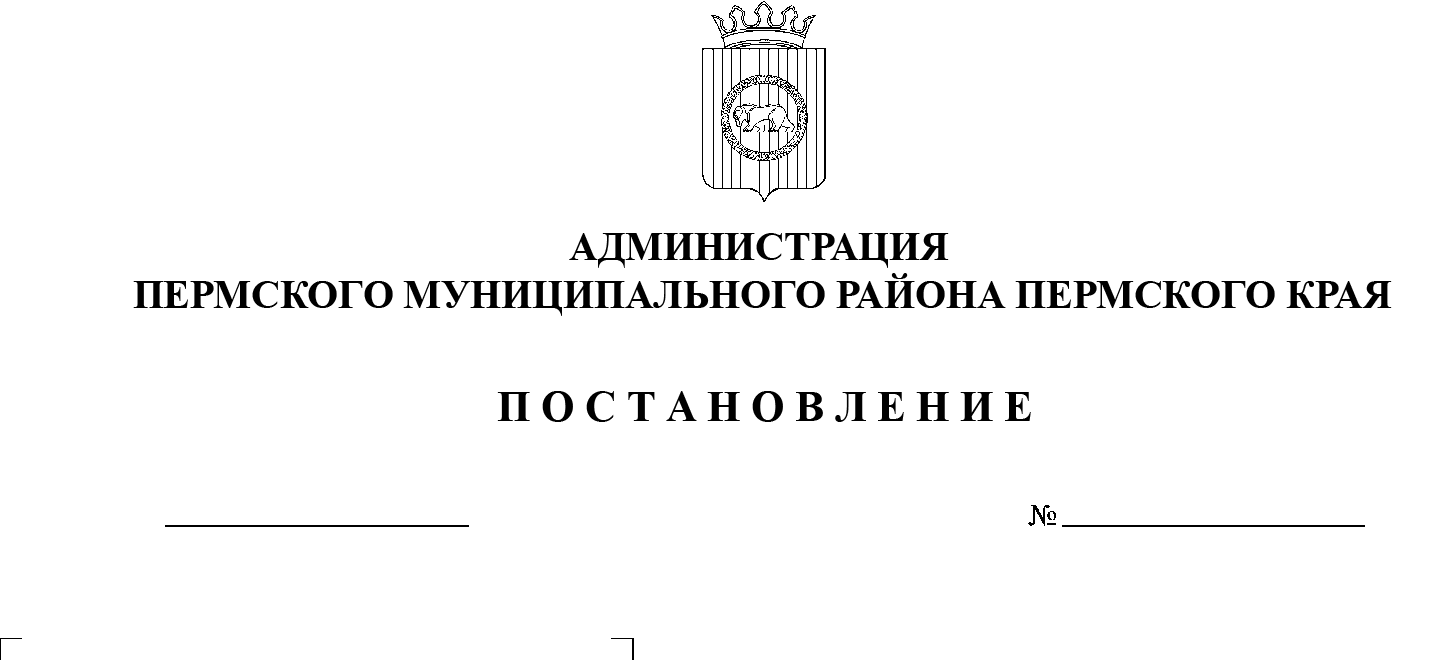 В соответствии с п. 20 ч. 1, ч. 4 ст. 14, ст. 28 Федерального закона от 06.10.2003 № 131-ФЗ «Об общих принципах организации местного самоуправления в Российской Федерации», ч. 13 ст. 46 Градостроительного кодекса Российской Федерации, п. 6 ч. 2 ст. 47 Устава муниципального образования «Пермский муниципальный район», распоряжением управления архитектуры и градостроительства администрации Пермского муниципального района от 25.01.2021 № СЭД-2021-299-12-12-01Р-2 «О разработке проекта планировки и проекта межевания территории кадастрового квартала 59:32:0250002 с. Гамово Гамовского сельского поселения Пермского муниципального района Пермского края», протоколом публичных слушаний по проекту планировки и проекту межевания территории кадастрового квартала 59:32:0250002 с. Гамово Гамовского сельского поселения Пермского муниципального района Пермского края от 11.11.2021, заключением о результатах публичных слушаний по проекту планировки и проекту межевания территории кадастрового квартала 59:32:0250002 с. Гамово Гамовского сельского поселения Пермского муниципального района Пермского края от 17.11.2021 администрация Пермского муниципального района ПОСТАНОВЛЯЕТ:1. Утвердить проект планировки территории кадастрового квартала 59:32:0250002 с. Гамово Гамовского сельского поселения Пермского муниципального района Пермского края, с шифром 24-2.21-2021, являющийся приложением 1 к настоящему постановлению.2. Утвердить проект межевания территории кадастрового квартала 59:32:0250002 с. Гамово Гамовского сельского поселения Пермского муниципального района Пермского края, с шифром 24-2.21-2021, являющийся приложением 2 к настоящему постановлению.3. Управлению архитектуры и градостроительства администрации Пермского муниципального района в течение 7 дней со дня принятия настоящего постановления направить проект планировки и проект межевания территории главе Гамовского сельского поселения.4. Настоящее постановление опубликовать в бюллетене муниципального образования «Пермский муниципальный район» и разместить на официальном сайте Пермского муниципального района www.permraion.ru. 5. Настоящее постановление вступает в силу со дня его официального опубликования и распространяется на правоотношения, возникшие с момента его подписания.6. Проект планировки и проект межевания территории разместить на официальном сайте Пермского муниципального района www.permraion.ru.7. Контроль за исполнением настоящего постановления возложить на начальника управления архитектуры и градостроительства администрации Пермского муниципального района, главного архитектора.Глава муниципального района                                                               В.Ю. ЦветовПриложение 1к постановлению администрации Пермского муниципального районаот 26.11.2021 № СЭД-2021-299-01-01-05.С-632Проект планировки и проект межевания территории кадастрового квартала 59:32:0250002 с. Гамово Гамовского сельского поселения Пермского муниципального района Пермского края ПРОЕКТ ПЛАНИРОВКИ ТЕРРИТОРИИШифр 24-2.21-2021Состав проектаОСНОВНАЯ ЧАСТЬТОМ 11. Положения о характеристиках планируемого развития территории, в том числе о плотности и параметрах застройки территории (в пределах, установленных градостроительным регламентом), о характеристиках объектов капитального строительства жилого, производственного, общественно-делового и иного назначения и необходимых для функционирования таких объектов и обеспечения жизнедеятельности граждан объектов коммунальной, транспортной, социальной инфраструктур, в том числе объектов, включенных в программы комплексного развития систем коммунальной инфраструктуры, программы комплексного развития транспортной инфраструктуры, программы комплексного развития социальной инфраструктуры и необходимых для развития территории в границах элемента планировочной структуры1.1. Положения о характеристиках планируемого развития территорииВ соответствии с Приказом Министерства строительства и жилищно-коммунального хозяйства РФ от 25 апреля 2017 № 738/пр «Об утверждении видов элементов планировочной структуры» в границах проектирования выделены следующие элементы планировочной структуры:- квартал;- территория ведения гражданами садоводства или огородничества для собственных нужд;- территория общего пользования, за исключением улично-дорожной сети;- улично-дорожная сеть. Границы элементов планировочной структуры ограничиваются устанавливаемыми красными линиями для выделения территории общего пользования.Площадь территории в утвержденных границах проектирования составляет 166 гаСогласно карте «Карта функциональных зон поселения. Карта планируемого размещения объектов местного значения с. Гамово, д. Сакмары, д. Заречная, д. Осенцы, д. Ермаши, д. Савенки, д. Шульгино» генерального плана Гамовского сельского поселения, утвержденного решением Совета депутатов Гамовского сельского поселения» (в редакции решения Земского Собрания Пермского муниципального района Пермского края от 25.03.2021 № 120), в границах проектирования предусмотрено размещение объектов местного значения – размещение общеобразовательной организации.Согласно схеме территориального планирования Пермского края, в границах проектирования предусмотрено размещение объекта федерального значения – лечебно-профилактической медицинской организации, оказывающей медицинскую помощь в амбулаторных условиях. В восточной части с. Гамово, запланировано строительство трех стоянок открытого типа, сооружения автозаправочной станции и технического обслуживания.Проект планировки территории предусматривает реализацию положения генерального плана в отношении размещения объектов местного значения.Для планируемого к размещению объектов капитального строительства проектом планировки территории установлены границы зон планируемого размещения объектов капитального строительства, которые отображены на чертеже планировки территории.Перечень зон планируемого размещения объектов капитального строительстваТаблица 11.2. Положения о плотности и параметрах застройки территории (в пределах, установленных градостроительным регламентом)В соответствии с картой градостроительного зонирования с. Гамово, д. Сакмары, д. Паны, д. Савенки правил землепользования и застройки Гамовского сельского поселения,  утвержденных решением Земского Собрания Пермского муниципального района Пермского края «Об утверждении Правил землепользования и застройки муниципального образования «Гамовское сельское поселение» Пермского муниципального района пермского края (в редакции решений Земского Собрания Пермского муниципального района Пермского края от 31.10.2019 № 9, от 27.05.2021 № 144), зона планируемого размещения общеобразовательной организации расположена  в территориальной зоне «Зона общеобразовательных учреждений (школ) (О-2)». Зона планируемого размещения объекта капитального строительства федерального значения (лечебно-профилактической медицинской организации) расположена в территориальной зоне «Зона делового, общественного и коммерческого назначения» (О-1). Для указанных территориальных зон установлены предельные размеры земельных участков, предельные параметры разрешенного строительства и реконструкции объектов капитального строительства.Плотность и параметры застройки территории в границах зоны планируемого размещения объектов капитального строительстваТаблица 2В границах элемента планировочной структуры «улично-дорожная сеть» предусмотрено размещение линейных объектов транспортной инфраструктуры. В соответствии с п. 3 ч. 4 ст. 36 ГрК РФ действие градостроительных регламентов не распространяется на земельные участки, занятые линейными объектами.1.3. Положения о характеристиках объектов капитального строительства жилого, производственного, общественно-делового и иного назначенияВ границах проектирования расположены территории, занятые индивидуальной жилой застройкой по улицам: Восточная, Садовая, Молодежная, Банная, Гамовская. Объекты капитального строительства жилого назначения не предусмотрены к реконструкции или сносу. Размещение объектов капитального строительства жилого назначения не предусмотрено.В границах проектирования расположены территории, занятые общественно-деловой застройкой, в которые входят следующие объекты: здание администрации Гамовского сельского поселения, школа искусств, храм, отделение связи, сбербанк, аптека, библиотека, дом культуры, детский сад, школа и объекты торговли.Территории инженерной инфраструктуры представлена существующим газопроводом, объектами электроснабжения, линиями связи, котельной, канализационной насосной станцией. 1.4. Положения о характеристиках объектов коммунальной, транспортной, социальной инфраструктур необходимых для функционирования объектов и обеспечения жизнедеятельности граждан, в том числе объектов, включенных в программы комплексного развития систем коммунальной инфраструктуры, программы комплексного развития транспортной инфраструктуры, программы комплексного развития социальной инфраструктуры и необходимых для развития территории в границах элемента планировочной структурыВ связи с размещением объектов местного значения - общеобразовательной организации и лечебно-профилактической медицинской организации проектом планировки территории определены характеристики объектов транспортной инфраструктуры, необходимой для функционирования таких объектов.Въезд на территорию планируемых к размещению объектов капитального строительства (общеобразовательной и лечебно-профилактической медицинской организации) возможен с ул. 50 лет Октября.Характеристика объектов транспортной инфраструктурыТаблица 3Характеристики объектов инженерной инфраструктуры, необходимой для функционирования проектируемых объектов определяются на стадии проектирования объектов капитального строительства по согласованию с ресурсоснабжающими организациями.Объекты, включенные в программы комплексного развития систем коммунальной инфраструктуры, программы комплексного развития транспортной инфраструктуры, программы комплексного развития социальной инфраструктуры в границах проектирования отсутствуют. 2. Положения о размещении зон планируемого размещения объектов федерального значения, объектов регионального значения, объектов местного значения, в том числе сведения о плотности и параметрах застройки территории, необходимые для размещения указанных объектов, а также информация о планируемых мероприятиях по обеспечению сохранения применительно к территориальным зонам, в которых планируется размещение указанных объектов, фактических показателей обеспеченности территории объектами коммунальной, транспортной, социальной инфраструктур и фактических показателей территориальной доступности таких объектов для населенияСогласно схеме территориального планирования Российской Федерации, в границах проектирования отсутствуют объекты федерального значения, а также отсутствуют планы по размещению таких объектов.Согласно схеме территориального планирования Пермского края, в границах проектирования расположены следующие объекты:- магистральный газопровод федерального значения;- линия электропередачи 110 кВ регионального значения;- объекты специального назначения регионального значения;- объекты образования федерального значения;- пожарное депо регионального значения.Кроме того, планируется размещение объекта здравоохранения регионального значения, а именно строительство поликлиники ГБУЗ ПК «Пермская центральная районная больница».В границах проектирования расположены следующие объекты местного значения транспортной инфраструктуры:- автомобильная дорога общего пользования местного значения IV технической категории «Пермь – Гамово»;- автомобильная дорога общего пользования местного значения IV технической категории «Гамово – Заречная»;- автомобильная дорога общего пользования местного значения V технической категории «Пермь – Гамово» - Сакмары.Характеристики объекта капитального строительства, предусмотренного к размещению в границах зоны планируемого размещения объекта капитального строительства местного назначенияТаблица 43. Положения об очередности планируемого развития территории, содержащие этапы проектирования, строительства, реконструкции объектов капитального строительства жилого, производственного, общественно-делового и иного назначения и этапы строительства, реконструкции необходимых для функционирования таких объектов и обеспечения жизнедеятельности граждан объектов коммунальной, транспортной, социальной инфраструктур, в том числе объектов, включенных в программы комплексного развития систем коммунальной инфраструктуры, программы комплексного развития транспортной инфраструктуры, программы комплексного развития социальной инфраструктурыТаблица 5ГРАФИЧЕСКАЯ ЧАСТЬ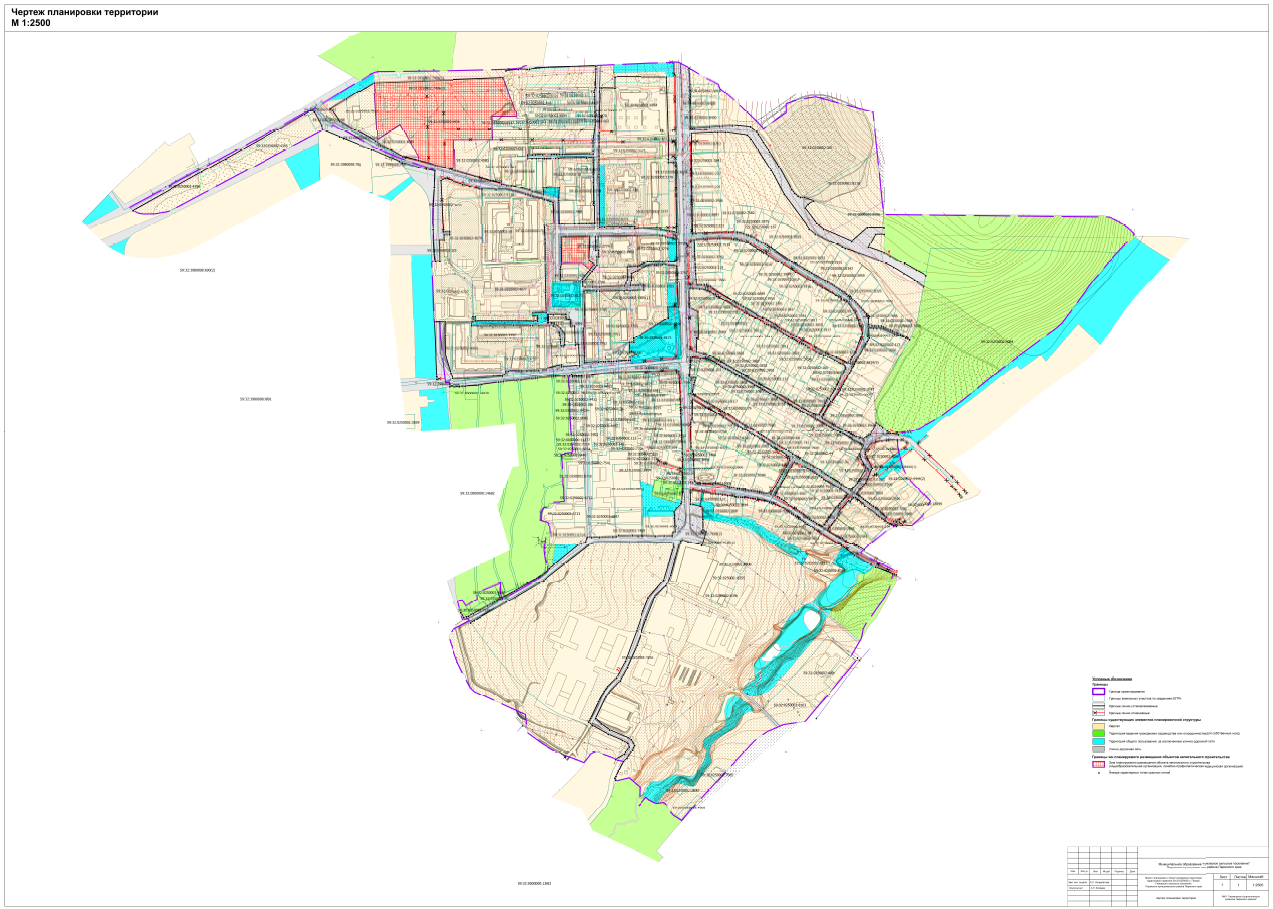 Приложение к чертежу планировки территорииКаталоги координат красных линийКаталог координат 1 участка красных линийСистема координат МСК-59Каталог координат 2 участка красных линийСистема координат МСК-59Каталог координат 3 участка красных линийСистема координат МСК-59Каталог координат 4 участка красных линийСистема координат МСК-59Каталог координат 5 участка красных линийСистема координат МСК-59Каталог координат 6 участка красных линийСистема координат МСК-59Каталог координат 7 участка красных линийСистема координат МСК-59Каталог координат 8 участка красных линийСистема координат МСК-59Каталог координат 9 участка красных линийСистема координат МСК-59Каталог координат 10 участка красных линийСистема координат МСК-59Каталог координат 11 участка красных линийСистема координат МСК-59Каталог координат 12 участка красных линийСистема координат МСК-59Каталог координат 13 участка красных линийСистема координат МСК-59Каталог координат 14 участка красных линийСистема координат МСК-59Каталог координат 15 участка красных линийСистема координат МСК-59Каталог координат 16 участка красных линийСистема координат МСК-59Каталог координат 17 участка красных линийСистема координат МСК-59Каталог координат 18 участка красных линийСистема координат МСК-59Каталог координат 19 участка красных линийСистема координат МСК-59Каталог координат 20 участка красных линийСистема координат МСК-59Каталог координат 21 участка красных линийСистема координат МСК-59МАТЕРИАЛЫ ПО ОБОСНОВАНИЮТОМ 2ВведениеПроект планировки части территории с. Гамово Гамовского сельского поселения Пермского муниципального района Пермского края разрабатывается в целях:- выделения элементов планировочной структуры;- установления границ территорий общего пользования;- установления границ зон планируемого размещения объектов капитального строительства;- определения характеристик и очередности планируемого развития территории.Проект планировки территории подготовлен на основании распоряжения управления архитектуры и градостроительства администрации Пермского муниципального района от 25.01.2021 № СЭД-2021-299-12-12-01Р-2 «О разработке проекта планировки и проекта межевания территории кадастрового квартала 59:32:0250002 с. Гамово Гамовского сельского поселения Пермского муниципального района Пермского края».При подготовке проекта планировки территории использовалась следующая информация:- топографическая съемка, масштаб 1:500, выполненная в июле 2021 г;- кадастровые планы территории на кадастровые кварталы 59:32:0250002, 59:32:0000001 от июля 2021 г,- правоустанавливающие документы на земельные участки, расположенные в границах проектирования;- Генеральный план Гамовского сельского поселения, утвержденный решением Совета депутатов Гамовского сельского поселения от 29.08.2013 № 357 «Об утверждении генерального плана Гамовского сельского поселения» (в редакции решения Земского Собрания Пермского муниципального района Пермского края от 25.12.2018 № 353, от 03.10.2019 № 4, от 25.03.2021 № 120);- Правила землепользования и застройки муниципального образования «Гамовское сельское поселение» Пермского муниципального района Пермского края, утвержденные решением Земского Собрания Пермского муниципального района Пермского края «Об утверждении Правил землепользования и застройки муниципального образования «Гамовское сельское поселение» Пермского муниципального района Пермского края от 25.12.2018 № 354 (в редакции от 31.10.2019 № 9, от 27.05.2021 № 144);- местные нормативы градостроительного проектирования Пермского муниципального района Пермского края, утвержденные решением Земского Собрания от 30.11.2017 № 275 (в редакции решения Земского Собрания Пермского муниципального района от 31.10.2019 № 8).Нормативно-правовые акты, использованные при подготовке проекта планировки и проекта межевания территории:- Градостроительный кодекс Российской Федерации;- Земельный кодекс Российской Федерации;- Водный кодекс Российской Федерации;- Федеральный закон от 06.10.2003 № 131-ФЗ «Об общих принципах организации местного самоуправления в Российской Федерации»;- Федеральный закон от 13.07.2015 № 218-ФЗ «О государственной регистрации недвижимости»;- Федеральный закон от 22.07.2008 № 123-ФЗ «Технический регламент о требованиях пожарной безопасности»;- СП 42.13330.2016 «Градостроительство. Планировка и застройка городских и сельских поселений»;- РДС 30-201-98 «Инструкция о порядке проектирования и установления красных линий в городах и других поселениях Российской Федерации»;- постановление Правительства Российской Федерации от 18.04.2016 № 322 «Об утверждении Положения о представлении в федеральный орган исполнительной власти (его территориальные органы), уполномоченный Правительством Российской Федерации на осуществление государственного кадастрового учета, государственной регистрации прав, ведение Единого государственного реестра недвижимости и предоставление сведений, содержащихся в Едином государственном реестре недвижимости, федеральными органами исполнительной власти, органами государственной власти субъектов Российской Федерации и органами местного самоуправления дополнительных сведений, воспроизводимых на публичных кадастровых картах»;- приказ Министерства строительства и жилищно-коммунального хозяйства Российской Федерации от 25 апреля 2017 № 738/ПР «Об утверждении видов элементов планировочной структуры»;- приказ Министерства строительства и жилищно-коммунального хозяйства от 25.04.2017 № 740/пр «Об установлении случаев подготовки и требований к подготовке, входящей в состав материалов по обоснованию проекта планировки территории схемы вертикальной планировки, инженерной подготовки и инженерной защиты территории»;- постановление Правительства Российской Федерации от 24 февраля 2009 № 160 «О порядке установления охранных зон объектов электросетевого хозяйства и особых условий использования земельных участков, расположенных в границах таких зон»;- постановление Правительства РФ от 20 ноября 2000 г. № 878 «Об утверждении Правил охраны газораспределительных сетей»;- СанПиН 2.2.1/2.1.1.1200-03 "Санитарно-защитные зоны и санитарная классификация предприятий, сооружений и иных объектов";- СанПиН 2.1.4.1110-02 "Зоны санитарной охраны источников водоснабжения и водопроводов питьевого назначения";- постановление Правительства РФ от 09.06.1995 №578 «Об утверждении правил охраны линий и сооружений связи РФ»;- Закон РФ от 21.02.1992 N 2395-1 (ред. от 08.12.2020) "О недрах";- постановление Правительства Российской Федерации от 11.03.2010 № 138 «Об утверждении Федеральных правил использования воздушного пространства Российской Федерации»;- постановление Правительства РФ от 1 марта 1993г № 177 «Об утверждении Положения о порядке использования действующих радиовещательных и телевизионных станций для оповещения и информирования населения РФ в чрезвычайных ситуациях мирного и военного времени».1. Размещение территории проектирования в планировочной структуре муниципального образования «Гамовское сельское поселение»Территория проектирования расположена в с. Гамово Гамовского сельского поселения Пермского муниципального района Пермского края.Границы территории проектирования определены в соответствии с приложением к распоряжению управления архитектуры и градостроительства администрации Пермского муниципального района от 25.01.2021 № СЭД-2021-299-12-12-01Р-2 «О разработке проекта планировки и проекта межевания территории кадастрового квартала 59:32:0250002 с. Гамово Гамовского сельского поселения Пермского муниципального района Пермского края».Общая площадь в границах проектирования составляет 166 га. Местоположение территории проектированияРисунок 1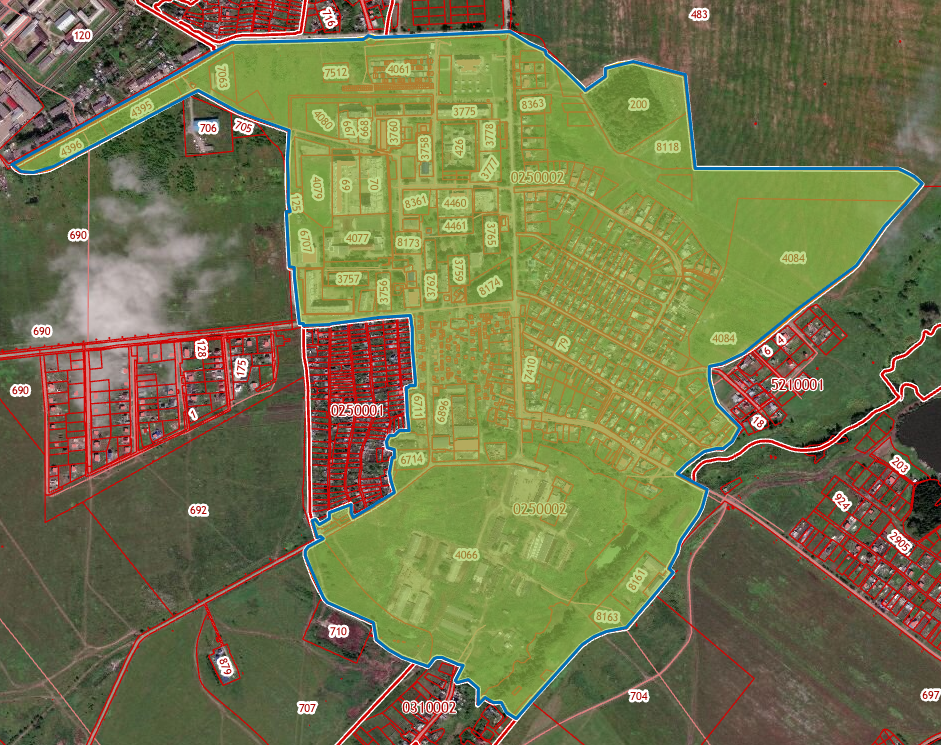 2. Анализ положения документов территориального планирования и градостроительного зонирования2.1. Анализ положений Генерального планаВ соответствии с картой «Карта функциональных зон поселения. Карта планируемого размещения объектов местного значения с. Гамово, д. Сакмары, д. Заречная, д. Осенцы, д. Ермаши, д. Савенки, д. Шульгино» в границах проектирования расположены функциональные зоны:- жилые; - общественно-деловые;- производственной, инженерной и транспортной инфраструктур;- садоводческих или огороднических некоммерческих товариществ;- рекреационные;- кладбищ.В границах проектирования расположены следующие объекты капитального строительства:- дошкольные образовательные организации;- общеобразовательная организация;- объект спорта, включающий раздельно-нормируемые спортивные сооружения;- объект культурно-просветительного назначения;- лечебно-профилактическая медицинская организация, оказывающая медицинскую помощь в амбулаторных условиях;- объект обеспечения пожарной безопасности;- объекты торговли, общественного питания. Кроме того, предусмотрено размещение объектов местного значения:- общеобразовательного учреждения,- лечебно-профилактической медицинской организации, оказывающей медицинскую помощь в амбулаторных условиях.2.2. Анализ положений Правил землепользования и застройкиВ соответствии с картой «Карта градостроительного зонирования с. Гамово д. Сакмары, д. Паны, д. Савенки» территория проектирования расположена в территориальных зонах:- «Зона индивидуальной жилой застройки (Ж1)»,- «Зона малоэтажной жилой застройки (Ж2)»,- «Зона среднеэтажной жилой застройки (Ж3)»,- «Зона многоэтажной жилой застройки (Ж4)»,- «Зона делового, общественного и коммерческого назначения (О1)»,- «Зона общеобразовательных учреждений (школ) (О2)»,- «Зона детских дошкольных учреждений (О3)»,- «Зона производственных объектов IV класса опасности (П1)»,- «Зона объектов инженерной инфраструктуры (Т1)»,- «Зона объектов транспортной инфраструктуры (Т2)»,- «Зона озеленения общего пользования (Р1)»,- «Зона объектов, предназначенных для занятий физической культурой и спортом (Р2)»,- «Зона объектов отдыха и туризма (Р3)»,- «Зона объектов сельскохозяйственного производства (СХ2)»,- «Зона кладбищ (С1)».2.3. Перечень ранее выполненных проектов планировки и проектов межевания территории, границы проектирования которых вошли в границы проектирования разрабатываемого проектаРанее выполненные проекты планировки и проекты межевания территории, границы проектирования которых вошли в границы проектирования разрабатываемого проекта:- Проект планировки и проект межевания части территории с. Гамово Гамовского сельского поселения Пермского муниципального района Пермского края, с целью размещения линейного объекта – канализация, утвержденные постановлением администрации Пермского муниципального района от 13.04.2017 № 30-С;Проект планировки и проект межевания части территории Гамовского сельского поселения Пермского муниципального района Пермского края с целью размещения линейного объекта - автомобильная дорога Пермь – Гамово, утвержденные постановлением администрации Пермского муниципального района от 18.12.2019 № 919;Проект планировки и проект межевания части территории Гамовского сельского поселения с целью размещения линейного объекта - автомобильная дорога Гамово – Шульгино, утвержденные постановлением администрации Пермского муниципального района от 24.09.2019 № 594;Проект планировки и проект межевания части территории с. Гамово Гамовского сельского поселения Пермского муниципального района Пермского края, с целью размещения линейных объектов, утвержденные постановлением администрации Пермского муниципального района от 29.11.2016 № 674;Проект планировки и проект межевания территории для размещения линейных объектов в с. Гамово Гамовского сельского поселения Пермского муниципального района, утвержденные постановлением администрации Пермского муниципального района от 19.05.2016 № 235.2.4. Перечень существующих объектов капитального строительства, в том числе линейных объектов, объектов, подлежащих сносу, объектов незавершенного строительства и их мест положениеПеречень линейных объектов инженерной и транспортной инфраструктурТаблица 1Анализ транспортной инфраструктурыВ границах проектирования расположена ул. 50 лет Октября, являющаяся основной улицей сельского поселения, учтенная в ЕГРН с кадастровым номером 59:32:0000000:13844 и ул. Центральная (автомобильная дорога Пермь – Гамово) учтенная в ЕГРН с кадастровым номером 59:32:0000000:5706. Категории улиц определены в соответствии с таблицей 11.3 СП 42.13330.2016 «Градостроительство. Планировка и застройка городских и сельских поселений».Расчетные параметры улиц и дорог сельских поселений согласно таблице 11.3 СП 42.13330.2016Таблица 5Движение общественного транспорта осуществляется по ул. Центральная пригородными сообщениями до краевого центра – г. Пермь.В границах проектирования расположены остановки общественного транспорта «Новые дома» на ул. Центральная.2.5. Перечень границ зон с особыми условиями использования территории и режим их использованияПеречень зон с особыми условиями использования территорий, по сведениям единого государственного реестра недвижимостиТаблица 6Перечень зон с особыми условиями использования территорий, в соответствии с законодательством РФТаблица 5Режим использования территорий, расположенных в границах зон с особыми условиями использования территорийВодоохранные зоныРежим использования участков в границах водоохранных зон и прибрежных защитных полос определяется ст. 65 Водного кодекса РФ.В соответствии с ч. 6 ст. 6 Водного кодекса Российской Федерации полоса земли вдоль береговой линии (границы водного объекта) водного объекта общего пользования (береговая полоса) предназначается для общего пользования.Береговая полоса водного объекта отображена согласно Правила землепользования и застройки муниципального образования «Гамовское сельское поселение» Пермского муниципального района Пермского края, утвержденные решением Земского Собрания Пермского муниципального района Пермского края «Об утверждении Правил землепользования и застройки муниципального образования «Гамовское сельское поселение» Пермского муниципального района Пермского края от 25.12.2018 № 354 (в редакции от 31.10.2019 № 9, от 27.05.2021 № 144).Охранные зоны инженерных коммуникацийРазмер охранных зон линий электропередачи и режим использования территорий, расположенных в границах таких зон устанавливается в соответствии с постановлением Правительства Российской Федерации от 24 февраля 2009 № 160 «О порядке установления охранных зон объектов электросетевого хозяйства и особых условий использования земельных участков, расположенных в границах таких зон».В границах проектирования отображены охранные зоны воздушных линий электропередачи 0,4 кВ по 2 м с каждой от крайнего провода.Охранные зоны сетей газоснабжения, сведения о которых не внесены в единый государственный реестр недвижимости, определены по 2 м с каждой стороны газопровода в соответствии с постановлением Правительства РФ от 20 ноября 2000 г. № 878 «Об утверждении Правил охраны газораспределительных сетей».Охранные зоны тепловых сетей, сведения о которых не внесены в единый государственный реестр недвижимости, отображены в соответствии с СП 124.13330.2012 «Тепловые сети».Приаэродромная территорияВся территория проектирования расположена в приаэродромной территории аэродрома аэропорта Большое Савино.В соответствии с Постановлением Правительства Российской Федерации от 11.03.2010 № 138 «Об утверждении Федеральных правил использования воздушного пространства Российской Федерации» приаэродромная территория – прилегающий к аэродрому участок земной или водной поверхности, в пределах которого (в целях обеспечения безопасности полетов и исключения вредного воздействия на здоровье людей и деятельность организаций) устанавливается зона с особыми условиями использования территории.В границах приаэродромной территории запрещается размещать в полосах воздушных подходов на удалении до 30 км, а вне полос воздушных подходов – до 15 км от контрольной точки аэродрома объекты выбросов (размещения) отходов, животноводческие фермы, скотобойни и другие объекты, способствующие привлечению и массовому скоплению птиц.Санитарно-защитные зоныВ границах проектирования расположена КНС ООО «Аква-Сервис» и ГРС Гамово Пермского линейного производственного управления магистральных газопроводов- филиала ООО Газпром трансгаз Чайковский, от которых, согласно правилам землепользования и застройки Гамовского сельского поселения, определена санитарно-защитная зона.Режим использования территорий, расположенных в границах санитарно-защитных зон, определяется положениями СанПиН 2.2.1/2.1.1.1200-03 Санитарно-защитные зоны и санитарная классификация предприятий, сооружений и иных объектов.3. Обоснование соответствия планируемых параметров, местоположения и назначения объектов регионального значения, объектов местного значения нормативам градостроительного проектирования и требованиям градостроительных регламентов, а также применительно к территории, в границах которой предусматривается осуществление комплексного развития территории, установленным правилами землепользования и застройки расчетным показателям минимально допустимого уровня обеспеченности территории объектами коммунальной, транспортной, социальной инфраструктур и расчетным показателям максимально допустимого уровня территориальной доступности таких объектов для населенияСогласно схеме территориального планирования Российской Федерации, в границах проектирования отсутствуют объекты федерального значения, а также отсутствуют планы по размещению таких объектов.Согласно схеме территориального планирования Пермского края, в границах проектирования расположены следующие объекты:- магистральный газопровод федерального значения;- линия электропередачи 110 кВ регионального значения;- объекты специального назначения регионального значения;- объекты образования федерального значения;- пожарное депо регионального значения.Кроме того, планируется размещение объекта здравоохранения регионального значения, а именно строительство поликлиники ГБУЗ ПК «Пермская центральная районная больница».В границах проектирования расположены следующие объекты местного значения транспортной инфраструктуры:- автомобильная дорога общего пользования местного значения IV технической категории «Пермь – Гамово»;- автомобильная дорога общего пользования местного значения IV технической категории «Гамово – Заречная»;- автомобильная дорога общего пользования местного значения V технической категории «Пермь – Гамово» - Сакмары.Согласно Генеральному плану Гамовского сельского поселения, утвержденный решением Совета депутатов Гамовского сельского поселения от 29.08.2013 № 357 «Об утверждении генерального плана Гамовского сельского поселения» (в редакции решения Земского Собрания Пермского муниципального района Пермского края от 25.12.2018 № 353, от 03.10.2019 № 4, от 25.03.2021 № 120), в границах проектирования предусмотрено размещение следующих объектов местного значения:- общеобразовательное учреждениеХарактеристики проектируемого объекта капитального строительства определены в соответствии с установленным регламентом для территориальной зоны (О3) «Зона детских дошкольных учреждений» и представлены в таблице 7.- лечебно-профилактическая медицинская организацияХарактеристики проектируемого объекта капитального строительства определены в соответствии с установленным регламентом для территориальной зоны (О1) «Зона делового, общественного и коммерческого назначения» и представлены в таблице 7.Характеристики объекта капитального строительства, предусмотренного к размещению в границах зоны планируемого размещения объекта капитального строительства местного назначенияТаблица 73.1. Элементы планировочной структурыВ соответствии с Приказом Министерства строительства и жилищно-коммунального хозяйства РФ от 25.04.2017 № 738/пр «Об утверждении видов элементов планировочной структуры» в границах проектирования выделены следующие элементы планировочной структуры:- квартал;- улично-дорожная сеть существующая;- территория ведения гражданами садоводства или огородничества для собственных нужд;-территория общего пользования, за исключением улично-дорожной сети.3.2. Установление границ территории общего пользованияСогласно ст. 1 Градостроительного кодекса РФ территория общего пользования ограничивается красными линиями.Проектом планировки территории предусмотрено установление красных линий вдоль всех основных и местных улиц сельского поселения, не включая проезды.Ширина территорий общего пользования, определена в соответствии с требованиями к параметрам основных улиц сельского поселения, установленных таблицей 11.4 СП 42.13330.2016 «Градостроительство. Планировка и застройка городских и сельских поселений» и составляет 7-50 м. Границы территории общего пользования определены в соответствии с границами земельных участков, учтенных в едином государственном реестре недвижимости с отнесением всех элементов улично-дорожной сети (проезжей части, тротуаров, газонов, технических полос) к данной территории.Расчетные параметры улиц и дорог сельских поселенийТаблица 83.3. Установление границ зон планируемого размещения объектов капитального строительстваГраницы зоны планируемого размещения объекта капитального строительства (объекта местного значения – общеобразовательная организация и лечебно-профилактической медицинской организации) определены в соответствии с границами земельных участков, учтенных в едином государственном реестре недвижимости и образуемых в составе проекта межевания территории, устанавливаемых данным проектом планировки территории красных линий.Перечень зон планируемого размещения объектов капитального строительстваТаблица 93.4. Планировочное решение застройки территорииГенеральный план Гамовского сельского поселения, утвержденный решением Совета депутатов Гамовского сельского поселения от 29.08.2013 № 357 «Об утверждении генерального плана Гамовского сельского поселения» (в редакции решения Земского Собрания Пермского муниципального района Пермского края от 25.12.2018 № 353, от 03.10.2019 № 4, от 25.03.2021 № 120) Проектом планировки территории предусмотрено размещение объекта местного значения – общеобразовательная организация и объекта регионального значения - лечебно-профилактической медицинской организации.В связи с тем, что расположение объектов капитального строительства не является предметом утверждения проекта планировки территории, планировочное решение и размещение проектируемого здания в границах земельного участка не предусматривается. Посадка здания на местность, расположение проездов и парковок, площадок различного функционального назначения, а также проектирование подводящих коммуникаций необходимо уточнить на следующих стадиях проектирования.3.5. Расчет минимально допустимого уровня обеспеченности территории объектами коммунальной, транспортной, социальной инфраструктур и расчетным показателям максимально допустимого уровня территориальной доступности таких объектов для населенияПроект планировки территории разрабатывается на застроенную территории, расчет минимально допустимого уровня обеспеченности территории объектами коммунальной, транспортной, социальной инфраструктур.Проектом планировки предусмотрено реконструкция существующей транспортной инфраструктуры, а также размещение новой улично-дорожной сети, согласно таблице 10.Характеристика объектов транспортной инфраструктурыТаблица 10Характеристики объектов инженерной инфраструктуры, необходимой для функционирования проектируемых объектов регионального и местного значения определяются на стадии проектирования объекта капитального строительства по согласованию с ресурсоснабжающими организациями.3.6. Территории, в границах которой предусматривается осуществление комплексного развития территорииУчасток проектирования не входит в границы территории, в границах которой предусматривается осуществление комплексного развития территории.              4. Обоснование очередности планируемого развития территорииНа первую очередь выделяются мероприятия, связанные с разработкой проекта объектов капитального строительства.На вторую очередь выделены мероприятия по прохождению государственной экспертизы и получению разрешительной документации для возведения объектов капитального строительства, возведение объектов капитального строительства и ввод в эксплуатацию, подключение к сетям инженерно-технического обеспечения и благоустройство территории.Вышеуказанные мероприятия сгруппированы в две очереди для возможности перераспределения мероприятий внутри одной очереди. Очередность освоения ограничена временными рамками.5. Вертикальная планировка и инженерная подготовка территорииВ соответствии с приказом Минстроя России от 25.04.2017 № 740/пр «Об установлении случаев подготовки и требований к подготовке, входящей в состав материалов по обоснованию проекта планировки территории схемы вертикальной планировки, инженерной подготовки и инженерной защиты территории» на территории проектирования отсутствуют уклоны, требующие разработки схемы вертикальной планировки и инженерной подготовки территории.6. Перечень мероприятия по защите территории от чрезвычайных ситуаций природного и техногенного характераОрганизационные мероприятия:- Планирование предупреждения и ликвидации ЧС на всех уровнях РСЧС. Планирование заключается в разработке оперативных, мобилизационных и административно-организационных документов. К административно-организационным документам относятся: приказы, распоряжения, методические указания, инструкции по вопросам защиты населения и территорий. К мобилизационным - документация, направленная на решение вопросов перевода экономики с мирного времени на военное. К оперативным относятся документы планирующие непосредственные действия.- Подготовка сил и средств для проведения оперативно-спасательных работ. Осуществляется на основе прогнозирования и моделирования ЧС, характерных для данного региона (при этом рассматривается наиболее сложна ситуация). Для немедленного реагирования решением региональных (территориальных) властей по предложениям ОУ ГОЧС создаются, оснащаются и обучаются минимум необходимых мобильных формирований.- Создание запасов и поддержание их в готовности к использованию.- Проведение мониторинга состояния окружающей среды- Наличие и поддержание в постоянной готовности систем оперативного, локального и централизованного оповещения о ЧС.- Вопросы инженерно-технических мероприятий ГО и ЧС по обеспечению устойчивой междугородной связи по кабельным и радиорелейным линиям, а также телефонной связи должны разрабатываться специализированными проектными организациями и ведомствами Министерства связи Российской Федерации. Оповещение и информирование населения по сигналам ГО осуществляется на основании решения начальника гражданской обороны области, оперативной дежурной сменой органа управления ГО и ЧС одновременно по автоматизированной системе централизованного оповещения с помощью дистанционно управляемых электросирен (предупредительный сигнал «Внимание всем»), а также с использованием действующих сетей проводного вещания, радиовещания и телевидения независимо от ведомственной принадлежности и формы собственности, в соответствии с требованиями постановления Правительства РФ от 1 марта 1993г № 177 «Об утверждении Положения о порядке использования действующих радиовещательных и телевизионных станций для оповещения и информирования населения РФ в чрезвычайных ситуациях мирного и военного времени». Для привлечения внимания населения перед передачей речевой информации проводится включение электросирен и других сигнальных средств, что означает подачу предупредительного сигнала «Внимание всем».По этому сигналу население и обслуживающий персонал объектов (организаций) обязаны включить абонентские устройства проводного вещания, радиоприемники и телевизионные приемники для прослушивания экстренного сообщения.- Подготовка населения к действиям в ЧС. Обязательна для всех граждан РФ.- Создание оперативных резервов и запасов материальных средств. Осуществляется по линии соответствующих министерств и Госрезерва. Инженерно-технические мероприятия:- Проектирование, размещение, строительство и эксплуатация промышленной и транспортной инфраструктуры, на основе экспертизы безопасности.- Строительство и поддержание в постоянной готовности к использованию звуковой сирены.- Повышение надежности систем жизнеобеспечения при авариях, катастрофах, стихийных бедствиях и в военное время, а также устойчивости жизненно важных объектов социального и производственного назначения.- Инженерное оборудование территории региона с учетом характера воздействия прогнозируемой ЧС (проводится в рамках общего развития региона): а) создание объектов и сооружений специально предназначенных для предотвращения ЧС или ущерба от нее (регулирование стока рек, создание противопожарных лесозащитных полос и т.д.);б) создание объектов и сооружений общего назначения, позволяющих при крупномасштабных ЧС и применении современных средств поражения в военных конфликтах уменьшить количество жертв, обеспечить выход населения из разрушенных частей города в парки и леса загородной зоны, а также создать условия для ввода в пораженную зону аварийно-спасательных сил (преимущественное развитие транспортной инфраструктуры).Обеспечение пожарной безопасности и гражданской обороны:- системой предотвращения пожара, 	- системой противопожарной защиты, - организационно - техническими мероприятиями.Также при размещении объектов на данной площадке необходимо соблюдать требования законов от 21.12.1994 № 69-ФЗ «О пожарной безопасности» и от 22.07.2008 № 123-ФЗ «Технический регламент о требованиях пожарной безопасности», обеспечить расстояние до существующих строений для обеспечения подъезда и разворота пожарной техники.Защита продовольствия, источников и систем водоснабжения от загрязнения РВ, АХОВ и заражения БХОВ. Проводится обязательно заблаговременно, т.к. в условиях стремительного развития большинства аварий и катастроф, связанных с загрязнение атмосферы и гидросферы, сделать это с возникновением ЧС не представляется возможным. В этих целях предусматриваются, например, устройства по очистке воды от РВ, АХОВ и т.д. на очистных сооружениях, инженерные мероприятия по защите водозаборов на подземных источниках воды, герметизированные склады продовольствия и т.п.Санитарно-гигиенические и медико-профилактические мероприятия:- Создание санитарно-защитных зон вокруг потенциально-опасного объекта. - Профилактика возможных эпидемических заболеваний, характерных для данного региона.- Профилактика биолого-социальных и экологически обусловленных заболеваний. 7. Перечень мероприятий по охране окружающей среды7.1. Мероприятия по охране атмосферного воздухаОсновными источниками загрязнения атмосферного воздуха являются строительная техника и автотранспорт. Состав и объем выбросов зависят от конкретного оборудования и материалов, применяемых при строительстве. Как правило, при строительстве, в атмосферный воздух поступают следующие основные загрязняющие вещества: азота диоксид, азота оксид, углерода оксид, углеводороды предельные, пыль. Воздействие на атмосферный воздух при строительстве будет кратковременным. Для уменьшения выбросов в атмосферу загрязняющих веществ в период строительно-монтажных работ: - не следует допускать разведение костров и сжигание в них любых видов материалов и отходов; - необходимо постоянно контролировать соблюдение технологических процессов; - параметры применяемых машин, оборудования, транспортных средств по составу отработавших газов в процессе эксплуатации должны соответствовать установленным стандартам и техническим условиям предприятия-изготовителя.Мелкодисперсные частицы пыли являются наиболее опасными для здоровья человека.Мероприятия, направленные на снижения уровня пыли:- организация расчетного количества мест для временного и постоянного хранения легковых автомобилей жителями и владельцами нежилых помещений на автомобильных стоянках с твердым покрытием с целью исключения возможности устройства стоянок на газонах; - применяемые дорожные покрытия должны обеспечивать пониженные показатели по истиранию дорожного полотна; - с целью снижения запыленности атмосферного воздуха представляется целесообразным организация плотно засеянных газонов, с усилением контроля над их состоянием со стороны администрации района.7.2. Мероприятия по охране природных и питьевых вод от загрязнения и истощения Одним из наиболее уязвимых в экологическом отношении элементов окружающей природной среды является приповерхностная гидросфера. Это объясняется большой скоростью миграции химических элементов в поверхностных и подземных водах, особенно в периоды паводков. На этапе строительства основными возможными источниками загрязнения могут быть непреднамеренные утечки топлива и масел из строительной и автомобильной техники. Для исключения такого воздействия предполагается: - осуществлять заправку транспортных средств на выделенных для этого специальных площадках с использованием защитных мер, предотвращающих попадание ГСМ, на водосборную площадь (рельеф местности); - осуществлять эксплуатацию исправной техники, систематически осуществлять осмотр ее на предмет утечек ГСМ. Также в период строительства возможно загрязнения и засорение водосборных площадей (рельефа местности) мусором и отходами производства и потребления: при несоблюдении правил сбора и накопления отходов, нарушении герметичности контейнеров, при нарушении требований к устройству площадок сбора – отсутствие твердого покрытия и нарушения их периметрального обвалования. Данное воздействие будет исключено при соблюдении законодательства при обращении с отходами.Важным элементом инженерной подготовки территории является организация поверхностного водоотвода, предотвращающего попадание химических веществ в подземные воды.По требованиям, предъявляемым в настоящее время к использованию и охране поверхностных вод, все стоки перед сбросом в открытые водоёмы должны подвергаться очистке на специальных очистных сооружениях.Проектом предусмотрена организация поверхностного водоотвода в существующие коллекторы ливневой канализации.7.3. Мероприятия по охране почв и недр7.3.1. Мероприятия при возведении объектов капитального строительстваНаибольшие механические нарушения почвенно-растительного покрова происходят на этапе подготовки и строительства объекта, включающих расчистку территории от растительности, подготовку строительных площадок. При землеройных работах негативное воздействие на почвенный покров связано с нарушением морфологии почвенного профиля. При этом происходит перемешивание верхних (плодородных) горизонтов с нижними (минеральными) горизонтами почвенного профиля, что в свою очередь приводит к промышленной эрозии почв.Наиболее опасным при строительстве является возможное химическое воздействие на почвенный покров продуктов выброса транспортных средств и строительных машин. Охрана земель при проведении строительно-монтажных работ обеспечивается: - складирование минерального грунта отдельно, во избежание его перемешивания с плодородным слоем почвы; - очистка мест дислокации временных строительных участков после окончания их действия от мусора, отходов.7.3.2. Очистка территории от снегаПроектом планировки территории предлагаются следующие основные технологические приемы утилизации снега: - размещение снега на «сухих» снегосвалках с очисткой талых вод, образующихся при естественном таянии, и последующим сбросом очищенных вод в канализационную сеть; - сброс снега в систему водоотведения хозяйственно-бытовых сточных вод с принудительным таянием снега и последующей очисткой талых вод на станциях биологической очистки; - сброс снега в водосточную сеть с принудительным таянием за счет теплового ресурса сбросных вод ТЭЦ; - подачу снега на снегосплавные пункты с последующей очисткой и сбросом талых вод в системы водоотведения.7.4. Мероприятия по сокращению негативного воздействия на растительный мирВоздействие проектируемого объекта на почвенно-растительный покров проявится, прежде всего, на стадии строительства объекта. При этом происходит непосредственное уничтожение растительности, сопровождающееся трансформацией растительных сообществ. Кроме прямого уничтожения или повреждения растительного покрова в пределах отвода земли под строительство происходит привнесение загрязняющих веществ строительной техникой, транспортными средствами и отдельными технологическими процессами. В период строительства проектом необходимо предусмотреть следующие мероприятия по уменьшению воздействия на растительный мир: - производство земляных работ со снятием, хранением в отвалах на полосе отвода и возвращением плодородного слоя почвы; - при строительстве складирование минерального грунта отдельно, во избежание перемешивания его с плодородным слоем почвы; - земли, нарушенные при строительстве, подлежат восстановлению (рекультивации) по окончании цикла работ. После завершения работ прогнозируется восстановление растительности с высокой долей сорно-рудеральных видов.7.5. Мероприятия по сокращению негативного воздействия на животный мирОсновными видами воздействий на объекты животного мира при проведении строительных работ на рассматриваемой территории являются сокращение и трансформация местообитаний и беспокойство. Трансформация местообитаний может выражаться как в количественном (уничтожение растительности), так и в качественном их изменении (изменение структуры и свойств фито- и зооценозов). В период строительства возможно уничтожение некоторой части мышевидных грызунов, мелких насекомоядных и почвенных беспозвоночных животных при проведении земляных и строительных работ. В период строительства проектом необходимо предусмотреть следующие мероприятия по уменьшению воздействия на животный мир: - содержание в чистоте участка работ во избежание приманивания животных; - ограничение скорости движения транспортных средств до минимума в пределах участка строительства.ГРАФИЧЕСКАЯ ЧАСТЬ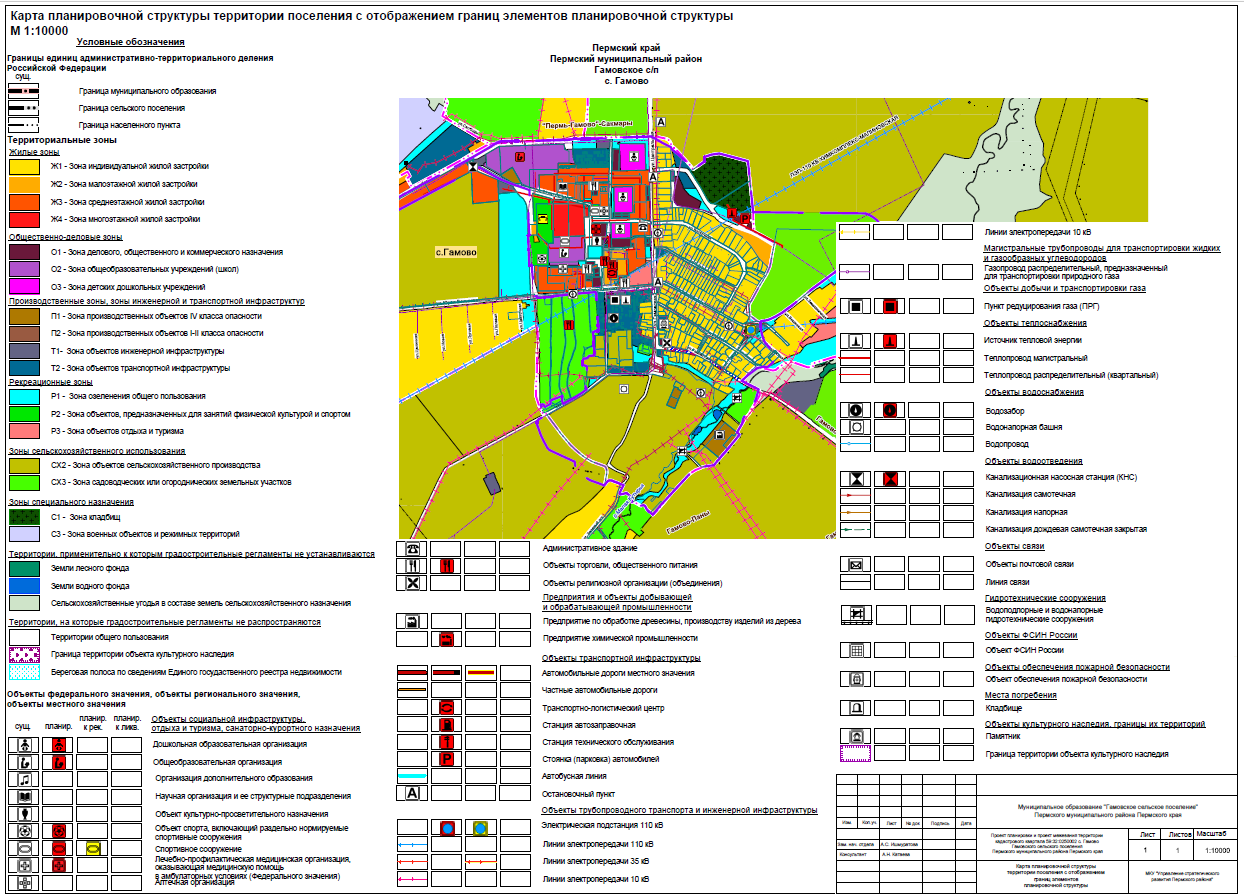 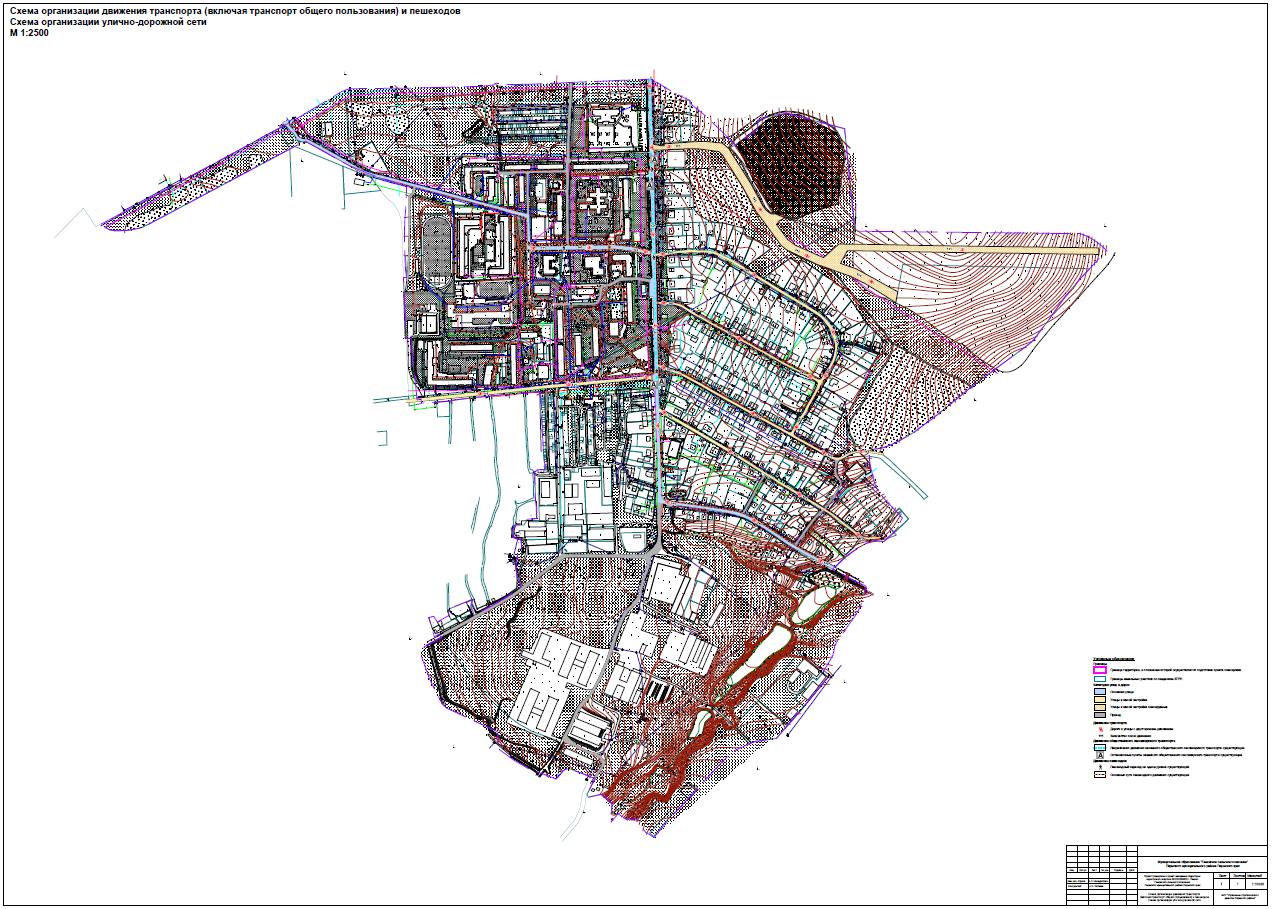 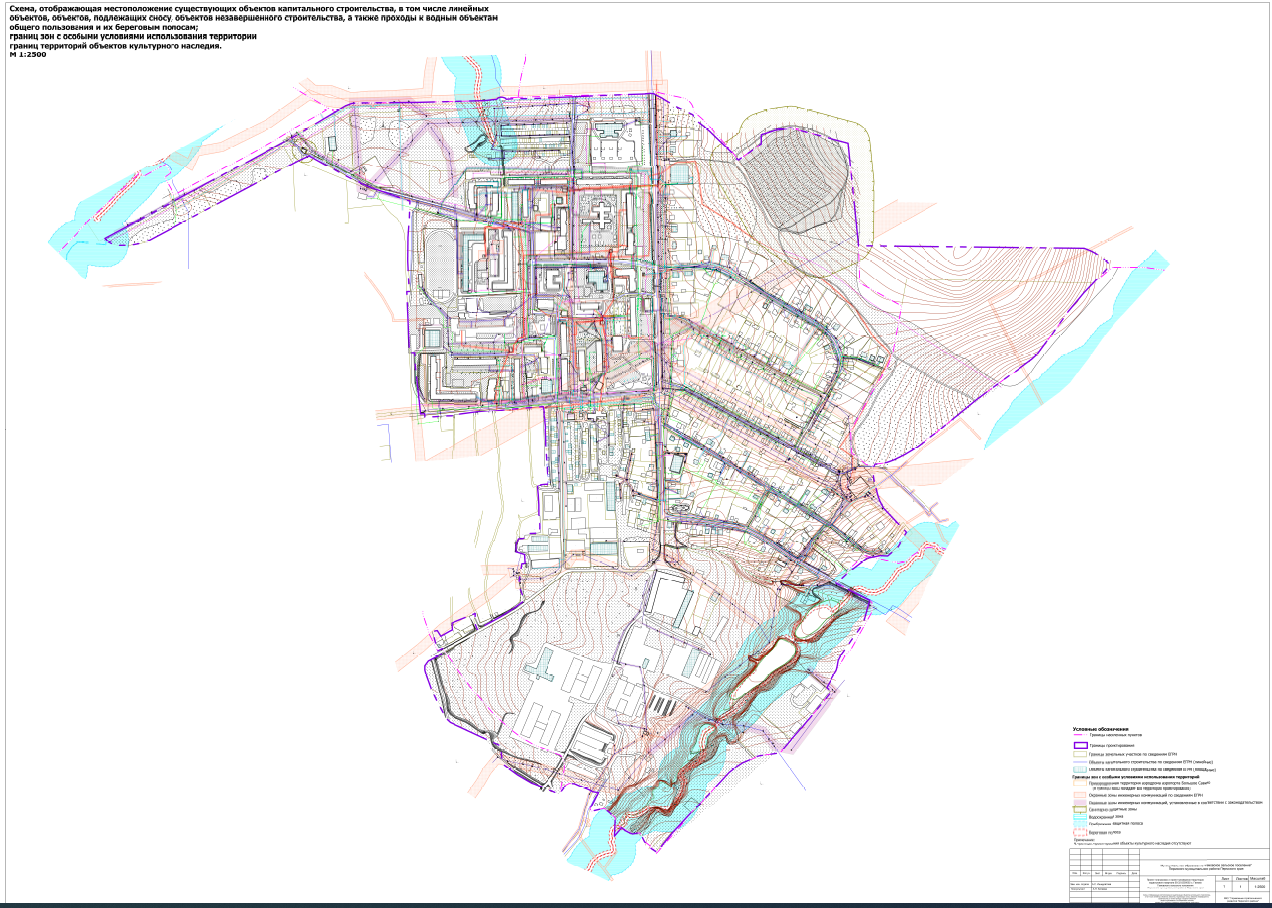 Приложение 1Распоряжение управления архитектуры и градостроительства администрации Пермского муниципального района от 25.01.2021 № СЭД-2021-299-12-12-01Р-2 «О разработке проекта планировки и проекта межевания территории кадастрового квартала 59:32:0250002 с. Гамово Гамовского сельского поселения Пермского муниципального района Пермского края».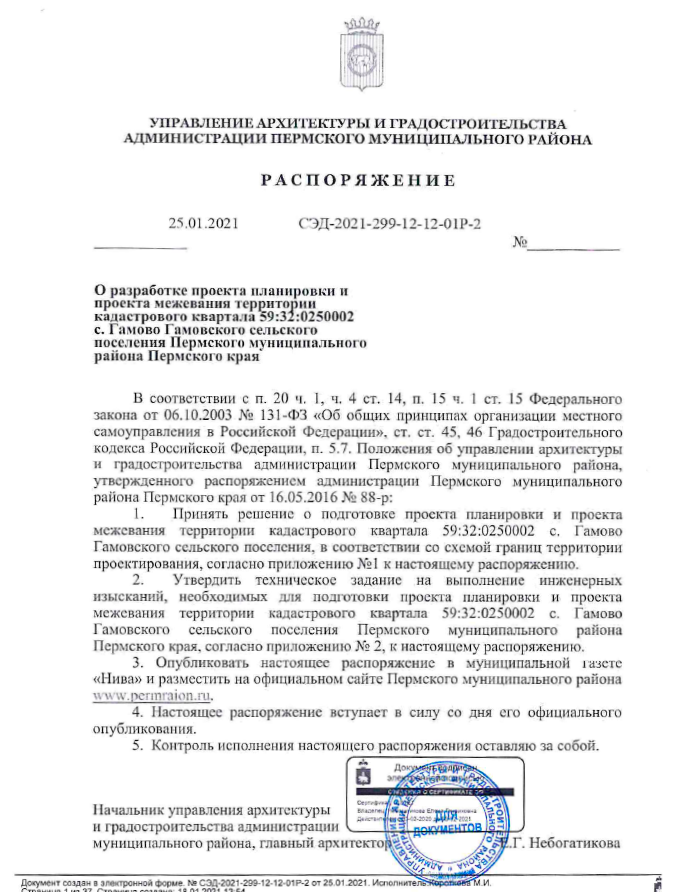 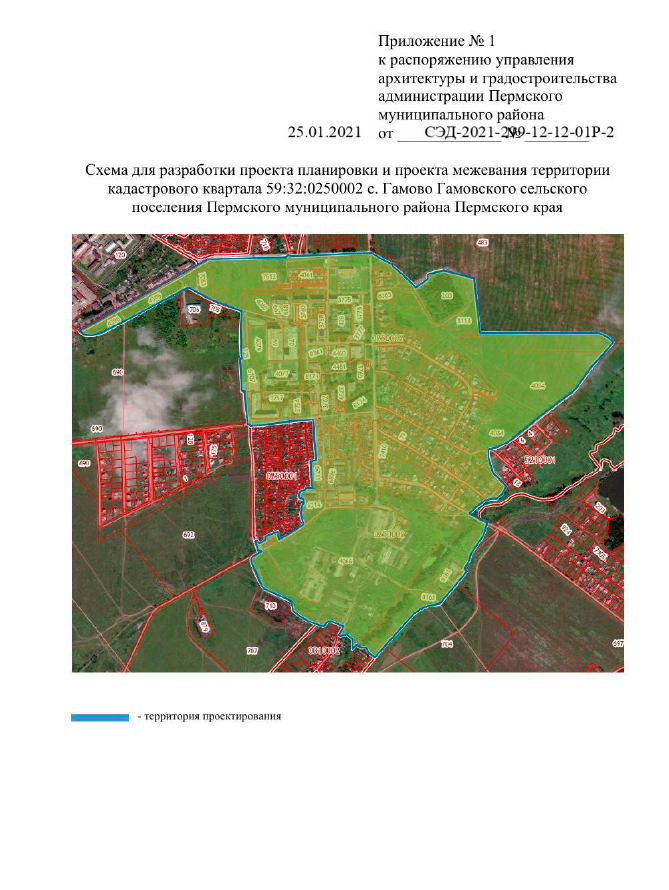 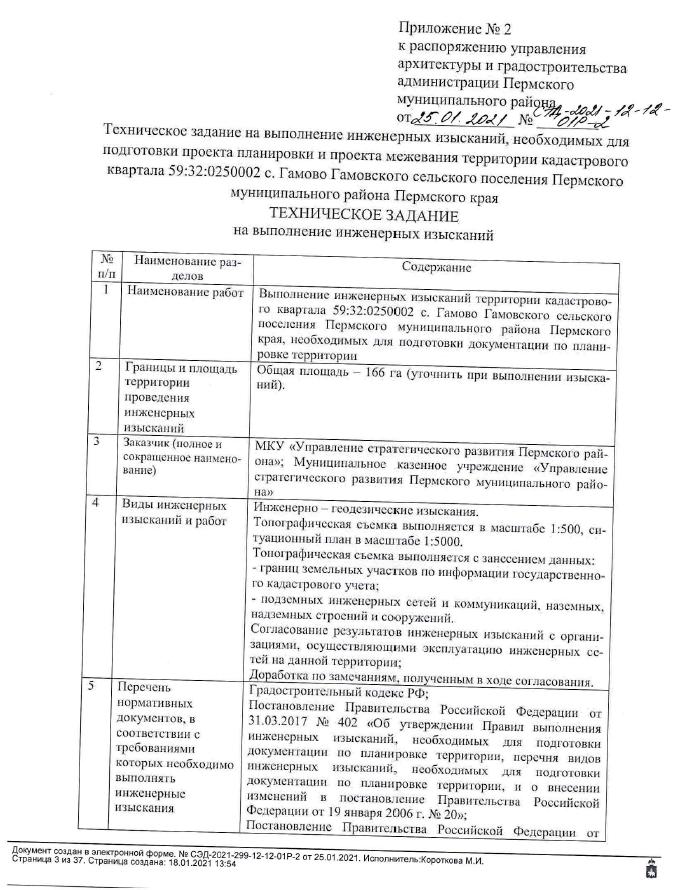 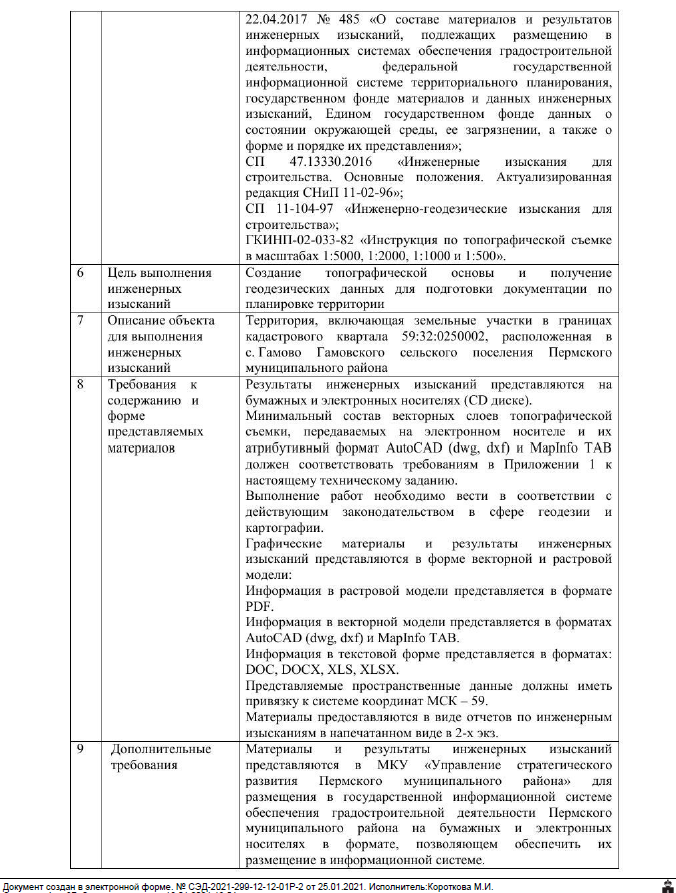 Приложение 1 к техническому заданиюСостав векторных слоев топографической съемки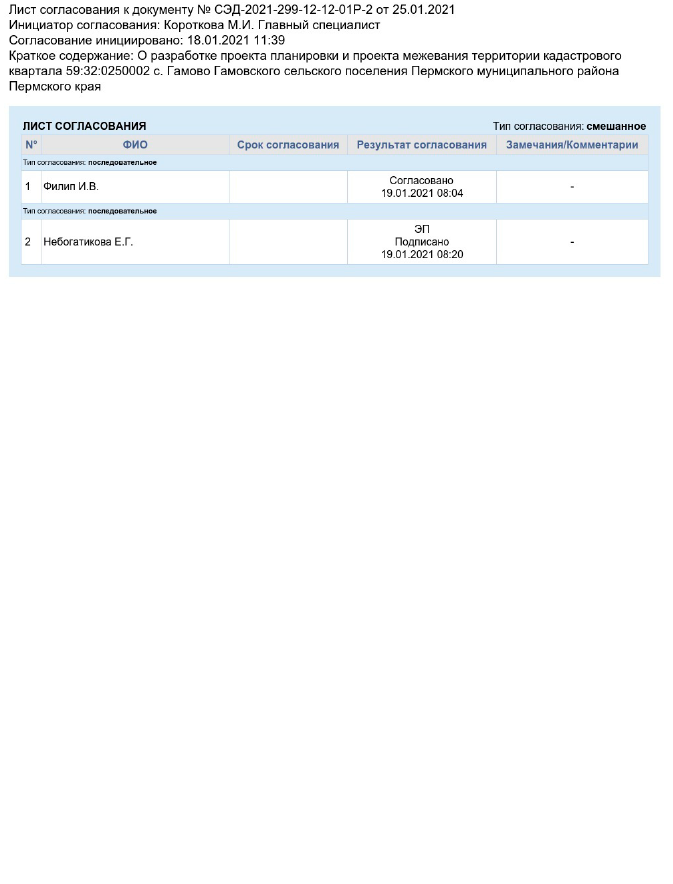 Приложение 2к постановлению администрации Пермского муниципального районаот 26.11.2021 № СЭД-2021-299-01-01-05.С-632Проект планировки и проект межевания территории кадастрового квартала 59:32:0250002 с. Гамово Гамовского сельского поселения Пермского муниципального района Пермского края ПРОЕКТ МЕЖЕВАНИЯ ТЕРРИТОРИИШифр 24-2.21-2021ОСНОВНАЯ ЧАСТЬТОМ 3Перечень и сведения о площади образуемых земельных участков, в том числе и способы их образования. Вид разрешенного использования образуемых земельных участковОбоснование принятых решенийПроект межевания территории подготовлен в целях обеспечения развития территории кадастрового квартала 59:32:0250002 с. Гамово Гамовского сельского поселения Пермского муниципального района Пермского края. Площадь территории в утвержденных границах проектирования составляет – 166 га. Проектом межевания территории предлагается:- установить местоположение границ и площади земельных участков, границы и площадь которых не установлены в соответствии с требованиями действующего земельного законодательства, в соответствии с фактическими границами на местности;- сформировать земельные участки из земель, собственность на которые не разграничена, с видами разрешенного использования: «Для индивидуального жилищного строительства», «Ведение садоводства», «Хранение автотранспорта», «Коммунальное обслуживание», «Улично-дорожная сеть».Основные решения по формированию земельных участков приняты на основании разработанного проекта планировки территории в соответствии с земельным и градостроительным законодательством. Проектом межевания территории предусмотрено образование участков в несколько этапов. Доступ к образуемым земельным участкам обеспечивается посредством образуемых земельных участков, сформированных для земель общего пользования и для земель улично-дорожной сети.  Проектом межевания территории также предусмотрено установление сервитутов с целью обеспечения доступа.В соответствии со ст. 11.2 Земельного кодекса РФ земельные участки образуются при разделе, объединении, перераспределении земельных участков или выделе из земельных участков, а также из земель, находящихся в государственной или муниципальной собственности.Проектом межевания территории предусмотрено образование земельных участков посредством:-	Раздела	земельных	участков,	в	отношении	которых осуществлен государственный кадастровый учет;-	Перераспределения земельных участков, в отношении которых осуществлен государственный кадастровый учет;-	Образования из земель, находящихся в муниципальной собственности.Размеры земельных участков установлены с учетом градостроительных регламентов, действующих федеральных законов.Перечень изменяемых и уточняемых земельных участковТаблица 1Перечень образуемых земельных участковТаблица 22. Перечень и сведения о площади образуемых земельных участков, которые будут отнесены к территориям общего пользования или имуществу общего пользования, в том числе в отношении которых предполагаются резервирование и изъятие для государственных или муниципальных нуждПеречень и сведения о площади земельных участков, которые будут отнесены к территории общего пользованияТаблица 3Изъятие земельных участков для муниципальных нужд проектом межевания территории не предусмотрено. 3. Сведения о границах территории, в отношении которой утвержден проект межевания, содержащие перечень координат характерных точек этих границРанее выполненные проекты планировки и проекты межевания территории, границы проектирования которых вошли в границы проектирования разрабатываемого проекта:- Проект планировки и проект межевания части территории с. Гамово Гамовского сельского поселения Пермского муниципального района Пермского края, с целью размещения линейного объекта – канализация, утвержденные постановлением администрации Пермского муниципального района от 13.04.2017 № 30-С;- Проект планировки и проект межевания части территории Гамовского сельского поселения Пермского муниципального района Пермского края с целью размещения линейного объекта - автомобильная дорога Пермь – Гамово, утвержденные постановлением администрации Пермского муниципального района от 18.12.2019 № 919;- Проект планировки и проект межевания части территории Гамовского сельского поселения с целью размещения линейного объекта - автомобильная дорога Гамово – Шульгино, утвержденные постановлением администрации Пермского муниципального района от 24.09.2019 № 594;- Проект планировки и проект межевания части территории с. Гамово Гамовского сельского поселения Пермского муниципального района Пермского края, с целью размещения линейных объектов, утвержденные постановлением администрации Пермского муниципального района от 29.11.2016 № 674;Проект планировки и проект межевания территории для размещения линейных объектов в с. Гамово Гамовского сельского поселения Пермского муниципального района, утвержденные постановлением администрации Пермского муниципального района от 19.05.2016 № 235.Приложение 1Каталоги координат образуемых земельных участковУчасток № 1-8434Площадь: 44300 кв.м.Система координат МСК 59Участок № 1-4089Площадь: 3605 кв.м.Система координат МСК 59Участок № 1-69Площадь: 12234 кв.м.Система координат МСК 59Участок № 1-668Площадь: 3374 кв.м.Система координат МСК 59Участок № 1-666Площадь: 2786 кв.м.Система координат МСК 59Участок № 1-41Площадь: 1999 кв.м.Система координат МСК 59Участок № 1-20Площадь: 3387 кв.м.Система координат МСК 59Участок № 1-8174Площадь: 9456 кв.м.Система координат МСК 59Участок № 1-7623Площадь: 4066 кв.м.Система координат МСК 59Участок № 1-7520Площадь: 236 кв.м.Система координат МСК 59Участок № 1-4091Площадь: 502 кв.м.Система координат МСК 59Участок № 1-ЗУ1Площадь: 4482 кв.м.Система координат МСК 59Участок № 1-ЗУ2Площадь: 128 кв.м.Система координат МСК 59Участок № 1-ЗУ3Площадь: 63 кв.м.Система координат МСК 59Участок № 1-ЗУ4Площадь: 5779 кв.м.Система координат МСК 59Участок № 1-ЗУ4/1Площадь: 5 кв.м.Система координат МСК 59Участок № 1-ЗУ5Площадь: 2135 кв.м.Система координат МСК 59Участок № 1-ЗУ5/1Площадь: 3056 кв.м.Система координат МСК 59Участок № 1-27Площадь: 3472 кв.м.Система координат МСК 59Участок № 1-6994Площадь: 11472 кв.м.Система координат МСК 59Участок № 1-ЗУ6Площадь: 432 кв.м.Система координат МСК 59Участок № 1-ЗУ7Площадь: 150 кв.м.Система координат МСК 59Участок № 1-ЗУ8Площадь: 1633 кв.м.Система координат МСК 59Участок № 1-7455Площадь: 2032 кв.м.Система координат МСК 59Участок № 1-4075Площадь: 814 кв.м.Система координат МСК 59Участок № 1-ЗУ9Площадь: 444 кв.м.Система координат МСК 59Участок № 1-ЗУ10Площадь: 1265 кв.м.Система координат МСК 59Участок № 1-470Площадь: 1265 кв.м.Система координат МСК 59Участок № 1-ЗУ10/1Площадь: 168 кв.м.Система координат МСК 59Участок № 1-ЗУ11Площадь: 1538 кв.м.Система координат МСК 59Участок № 1-ЗУ12Площадь: 1032 кв.м.Система координат МСК 59Участок № 1-ЗУ12/1Площадь: 18 кв.м.Система координат МСК 59Участок № 1-ЗУ13Площадь: 1289 кв.м.Система координат МСК 59Участок № 1-7730Площадь: 1931 кв.м.Система координат МСК 59Участок № 1-3775Площадь: 11318 кв.м.Система координат МСК 59Участок № 1-3778Площадь: 5831 кв.м.Система координат МСК 59Участок № 1-3777Площадь: 4747 кв.м.Система координат МСК 59Участок № 1-8372Площадь: 424 кв.м.Система координат МСК 59Участок № 1-8374Площадь: 566 кв.м.Система координат МСК 59Участок № 1-8375Площадь: 486 кв.м.Система координат МСК 59Участок № 1-3748Площадь: 372 кв.м.Система координат МСК 59Участок № 1-3748Площадь: 372 кв.м.Система координат МСК 59Участок № 1-8361Площадь: 4305 кв.м.Система координат МСК 59Участок № 1-3774Площадь: 208 кв.м.Система координат МСК 59Участок № 1-3774/1Площадь: 1334 кв.м.Система координат МСК 59Участок № 1-4461/1Площадь: 611 кв.м.Система координат МСК 59Участок № 1-4461/2Площадь: 459 кв.м.Система координат МСК 59Участок № 1-6911Площадь: 226 кв.м.Система координат МСК 59Участок № 1-187Площадь: 1748 кв.м.Система координат МСК 59Участок № 1-8352Площадь: 2902 кв.м.Система координат МСК 59Участок № 1-8326Площадь: 2293 кв.м.Система координат МСК 59Участок № 1-8455Площадь: 967 кв.м.Система координат МСК 59Участок № 1-ЗУ14Площадь: 962 кв.м.Система координат МСК 59Участок № 1-ЗУ15Площадь: 684 кв.м.Система координат МСК 59Участок № 1-70Площадь: 12477 кв.м.Система координат МСК 59Участок № 1-125Площадь: 1882 кв.м.Система координат МСК 59Участок № 1-6707Площадь: 10533 кв.м.Система координат МСК 59Участок № 1-4079Площадь: 13642 кв.м.Система координат МСК 59Участок № 1-6Площадь: 828 кв.м.Система координат МСК 59Участок № 1-ЗУ16Площадь: 1771 кв.м.Система координат МСК 59Участок № 1-ЗУ17Площадь: 148 кв.м.Система координат МСК 59Участок № 1-ЗУ18Площадь: 18 кв.м.Система координат МСК 59Участок № 1-ЗУ18/1Площадь: 17 кв.м.Система координат МСК 59Участок № 1-ЗУ18/2Площадь: 17 кв.м.Система координат МСК 59Участок № 1-ЗУ19Площадь: 48 кв.м.Система координат МСК 59Участок № 1-ЗУ20Площадь: 48 кв.м.Система координат МСК 59Участок № 1-ЗУ21Площадь: 307 кв.м.Система координат МСК 59Участок № 1-ЗУ22Площадь: 15538 кв.м.Система координат МСК 59Участок № 1-ЗУ23Площадь: 9568 кв.м.Система координат МСК 59Участок № 1-ЗУ25Площадь: 1981 кв.м.Система координат МСК 59Участок № 1-ЗУ26Площадь: 3543 кв.м.Система координат МСК 59Участок № 1-ЗУ27Площадь: 5187 кв.м.Система координат МСК 59Участок № 1-ЗУ30Площадь: 1293 кв.м.Система координат МСК 59Участок № 1-ЗУ31Площадь: 1108 кв.м.Система координат МСК 59Участок № 1-ЗУ32Площадь: 1118 кв.м.Система координат МСК 59Участок № 1-ЗУ33Площадь: 1130 кв.м.Система координат МСК 59Участок № 1-ЗУ34Площадь: 1134 кв.м.Система координат МСК 59Участок № 1-ЗУ35Площадь: 1134 кв.м.Система координат МСК 59Участок № 1-ЗУ36Площадь: 1070 кв.м.Система координат МСК 59Участок № 1-ЗУ37Площадь: 1062 кв.м.Система координат МСК 59Участок № 1-ЗУ38Площадь: 1046 кв.м.Система координат МСК 59Участок № 1-ЗУ39Площадь: 1030 кв.м.Система координат МСК 59Участок № 1-ЗУ40Площадь: 1073 кв.м.Система координат МСК 59Участок № 1-ЗУ41Площадь: 1046 кв.м.Система координат МСК 59Участок № 1-ЗУ42Площадь: 1070 кв.м.Система координат МСК 59Участок № 1-ЗУ43Площадь: 1052 кв.м.Система координат МСК 59Участок № 1-ЗУ44Площадь: 1374 кв.м.Система координат МСК 59Участок № 1-ЗУ45Площадь: 1024 кв.м.Система координат МСК 59Участок № 1-ЗУ46Площадь: 931 кв.м.Система координат МСК 59Участок № 1-ЗУ47Площадь: 1001 кв.м.Система координат МСК 59Участок № 1-ЗУ48Площадь: 1024 кв.м.Система координат МСК 59Участок № 1-ЗУ49Площадь: 1072 кв.м.Система координат МСК 59Участок № 1-ЗУ50Площадь: 954 кв.м.Система координат МСК 59Участок № 1-ЗУ51Площадь: 938 кв.м.Система координат МСК 59Участок № 1-ЗУ52Площадь: 1002 кв.м.Система координат МСК 59Участок № 1-ЗУ53Площадь: 1047 кв.м.Система координат МСК 59Участок № 1-ЗУ54Площадь: 1054 кв.м.Система координат МСК 59Участок № 1-ЗУ55Площадь: 1073 кв.м.Система координат МСК 59Участок № 1-ЗУ56Площадь: 1002 кв.м.Система координат МСК 59Участок № 1-ЗУ57Площадь: 835 кв.м.Система координат МСК 59Участок № 1-ЗУ58Площадь: 892 кв.м.Система координат МСК 59Участок № 1-ЗУ59Площадь: 1002 кв.м.Система координат МСК 59Участок № 1-ЗУ60Площадь: 1070 кв.м.Система координат МСК 59Участок № 1-ЗУ61Площадь: 1062 кв.м.Система координат МСК 59Участок № 1-ЗУ62Площадь: 1060 кв.м.Система координат МСК 59Участок № 1-ЗУ63Площадь: 1032 кв.м.Система координат МСК 59Участок № 1-ЗУ64Площадь: 1068 кв.м.Система координат МСК 59Участок № 1-ЗУ65Площадь: 1047 кв.м.Система координат МСК 59Участок № 1-ЗУ69Площадь: 22 кв.м.Система координат МСК 59Участок № 1-ЗУ70Площадь: 536 кв.м.Система координат МСК 59Участок № 1-7429Площадь: 713 кв.м.Система координат МСК 59Участок № 1-3993Площадь: 659 кв.м.Система координат МСК 59Участок № 1-93Площадь: 1051 кв.м.Система координат МСК 59Участок № 1-4063Площадь: 3201 кв.м.Система координат МСК 59Участок № 1-8168Площадь: 1547 кв.м.Система координат МСК 59Участок № 1-ЗУ71Площадь: 120 кв.м.Система координат МСК 59Участок № 1-ЗУ71/1Площадь: 82 кв.м.Система координат МСК 59Участок № 1-ЗУ72Площадь: 22 кв.м.Система координат МСК 59Участок № 1-ЗУ73Площадь: 51 кв.м.Система координат МСК 59Участок № 1-ЗУ74Площадь: 25978 кв.м.Система координат МСК 59Участок № 1-ЗУ75Площадь: 24 кв.м.Система координат МСК 59Участок № 1-ЗУ76 Площадь: 53 кв.м.Система координат МСК 59Участок № 1-ЗУ77 Площадь: 54 кв.м.Система координат МСК 59Участок № 1-ЗУ78Площадь: 54 кв.м.Система координат МСК 59Участок № 1-ЗУ79 Площадь: 53 кв.м.Система координат МСК 59Участок № 1-ЗУ80Площадь: 52 кв.м.Система координат МСК 59Участок № 1-ЗУ81 Площадь: 44 кв.м.Система координат МСК 59Участок № 1-ЗУ82Площадь: 41 кв.м.Система координат МСК 59Участок № 1-ЗУ83Площадь: 41 кв.м.Система координат МСК 59Участок № 1-ЗУ84 Площадь: 44 кв.м.Система координат МСК 59Участок № 1-ЗУ85Площадь: 34 кв.м.Система координат МСК 59Участок № 1-ЗУ86Площадь: 46 кв.м.Система координат МСК 59Участок № 1-ЗУ87Площадь: 37 кв.м.Система координат МСК 59Участок № 1-ЗУ88Площадь: 41 кв.м.Система координат МСК 59Участок № -ЗУ89 Площадь: 39 кв.м.Система координат МСК 59Участок № 1-ЗУ90Площадь: 36 кв.м.Система координат МСК 59Участок № 1-ЗУ91Площадь: 38 кв.м.Система координат МСК 59Участок № 1:ЗУ92Площадь: 38 кв.м.Система координат МСК 59Участок № 1-ЗУ93Площадь: 72 кв.м.Система координат МСК 59Участок № 1-ЗУ94Площадь: 62 кв.м.Система координат МСК 59Участок № 1-ЗУ95Площадь: 58 кв.м.Система координат МСК 59Участок 1-ЗУ96 Площадь: 40 кв.м.Система координат МСК 59Участок № 1-ЗУ97Площадь: 48 кв.м.Система координат МСК 59Участок № 1-ЗУ98 Площадь: 46 кв.м.Система координат МСК 59Участок № 1-ЗУ99Площадь: 45 кв.м.Система координат МСК 59Участок № 1-ЗУ100 Площадь: 43 кв.м.Система координат МСК 59Участок № 1-ЗУ101Площадь: 30 кв.м.Система координат МСК 59Участок № 1-ЗУ102Площадь: 37 кв.м.Система координат МСК 59Участок № 1-ЗУ103Площадь: 39 кв.м.Система координат МСК 59Участок № 1-ЗУ104Площадь: 40 кв.м.Система координат МСК 59Участок № 1-ЗУ105 Площадь: 36 кв.м.Система координат МСК 59Участок № 1-ЗУ106Площадь: 38 кв.м.Система координат МСК 59Участок № 1-ЗУ107 Площадь: 42 кв.м.Система координат МСК 59Участок № 1-ЗУ108Площадь: 33 кв.м.Система координат МСК 59Участок № 1-ЗУ109 Площадь: 40 кв.м.Система координат МСК 59Участок № 1-ЗУ110Площадь: 44 кв.м.Система координат МСК 59Участок № 1-ЗУ111 Площадь: 50 кв.м.Система координат МСК 59Участок № 1-ЗУ112Площадь: 53 кв.м.Система координат МСК 59Участок № 1-ЗУ113 Площадь: 52 кв.м.Система координат МСК 59Участок № 1-ЗУ114 Площадь: 34 кв.м.Система координат МСК 59Участок № 1-ЗУ115Площадь: 50 кв.м.Система координат МСК 59Участок № 1-ЗУ116Площадь: 51 кв.м.Система координат МСК 59Участок № 1-ЗУ117Площадь: 40 кв.м.Система координат МСК 59Участок № 1-ЗУ118Площадь: 45 кв.м.Система координат МСК 59Участок № 1-ЗУ119Площадь: 45 кв.м.Система координат МСК 59Участок № 1-ЗУ120Площадь: 38 кв.м.Система координат МСК 59Участок № 1:ЗУ121Площадь: 61 кв.м.Система координат МСК 59Участок № 1:ЗУ122Площадь: 59 кв.м.Система координат МСК 59Участок № 1:ЗУ123 Площадь: 60 кв.м.Система координат МСК 59Участок № 1-ЗУ124Площадь: 59 кв.м.Система координат МСК 59Участок № 1-ЗУ125 Площадь: 58 кв.м.Система координат МСК 59Участок № 1-ЗУ126 Площадь: 58 кв.м.Система координат МСК 59Участок № 1-ЗУ127Площадь: 61 кв.м.Система координат МСК 59Участок № 1-ЗУ128Площадь: 60 кв.м.Система координат МСК 59Участок № 1-ЗУ129Площадь: 58 кв.м.Система координат МСК 59Участок № 1-ЗУ130Площадь: 21 кв.м.Система координат МСК 59Участок № 1-ЗУ131Площадь: 39 кв.м.Система координат МСК 59Участок № 1-ЗУ132Площадь: 41 кв.м.Система координат МСК 59Участок № 1-ЗУ133Площадь: 33 кв.м.Система координат МСК 59Участок № 1-ЗУ134Площадь: 34 кв.м.Система координат МСК 59Участок № 1-ЗУ135Площадь: 35 кв.м.Система координат МСК 59Участок № 1-ЗУ136Площадь: 34 кв.м.Система координат МСК 59Участок № 1-ЗУ137Площадь: 36 кв.м.Система координат МСК 59Участок № 1-ЗУ138 Площадь: 41 кв.м.Система координат МСК 59Участок № 1-ЗУ139Площадь: 37 кв.м.Система координат МСК 59Участок № 1-ЗУ140Площадь: 36 кв.м.Система координат МСК 59Участок № 1-ЗУ141Площадь: 37 кв.м.Система координат МСК 59Участок № 1-ЗУ142Площадь: 37 кв.м.Система координат МСК 59Участок № 1-ЗУ143 Площадь: 46 кв.м.Система координат МСК 59Участок № 1-ЗУ144 Площадь: 46 кв.м.Система координат МСК 59Участок № 1-ЗУ145 Площадь: 37 кв.м.Система координат МСК 59Участок № 1-ЗУ146 Площадь: 33 кв.м.Система координат МСК 59Участок № 1-ЗУ147 Площадь: 35 кв.м.Система координат МСК 59Участок № 1-ЗУ148Площадь: 37 кв.м.Система координат МСК 59Участок № 1-ЗУ149 Площадь: 38 кв.м.Система координат МСК 59Участок № 1-ЗУ150Площадь: 37 кв.м.Система координат МСК 59Участок № 1-ЗУ151Площадь: 39 кв.м.Система координат МСК 59Участок № 1-ЗУ152Площадь: 38 кв.м.Система координат МСК 59Участок № 1-ЗУ153Площадь: 38 кв.м.Система координат МСК 59Участок № 1-ЗУ154Площадь: 40 кв.м.Система координат МСК 59Участок № 1-ЗУ155Площадь: 42 кв.м.Система координат МСК 59Участок № 1-ЗУ157Площадь: 47 кв.м.Система координат МСК 59Участок № 1-ЗУ158Площадь: 43 кв.м.Система координат МСК 59Участок № 1-ЗУ159 Площадь: 36 кв.м.Система координат МСК 59Участок № 1-ЗУ160Площадь: 34 кв.м.Система координат МСК 59Участок № 1-ЗУ161Площадь: 32 кв.м.Система координат МСК 59Участок № 1-ЗУ162Площадь: 32 кв.м.Система координат МСК 59Участок № 1-ЗУ163Площадь: 34 кв.м.Система координат МСК 59Участок № 1-ЗУ164 Площадь: 32 кв.м.Система координат МСК 59Участок № 1-ЗУ165Площадь: 29 кв.м.Система координат МСК 59Участок № 1-ЗУ166 Площадь: 21 кв.м.Система координат МСК 59Участок № 1-ЗУ167 Площадь: 21 кв.м.Система координат МСК 59Участок № 1-ЗУ168 Площадь: 36 кв.м.Система координат МСК 59Участок № 1-ЗУ169Площадь: 18 кв.м.Система координат МСК 59Участок № 1-ЗУ170Площадь: 27 кв.м.Система координат МСК 59Участок № 1-ЗУ171 Площадь: 38 кв.м.Система координат МСК 59Участок № 1-ЗУ172 Площадь: 50 кв.м.Система координат МСК 59Участок № 1-ЗУ173Площадь: 38 кв.м.Система координат МСК 59Участок № 1-ЗУ174 Площадь: 44 кв.м.Система координат МСК 59Участок № 1-ЗУ175Площадь: 48 кв.м.Система координат МСК 59Участок № 1-ЗУ176 Площадь: 48 кв.м.Система координат МСК 59Участок № 1-ЗУ177Площадь: 34 кв.м.Система координат МСК 59Участок № 1-ЗУ178Площадь: 38 кв.м.Система координат МСК 59Участок № 1-ЗУ179Площадь: 80 кв.м.Система координат МСК 59Участок № 1-ЗУ180Площадь: 61 кв.м.Система координат МСК 59Участок № 1-ЗУ181 Площадь: 44 кв.м.Система координат МСК 59Участок № 1-ЗУ182Площадь: 43 кв.м.Система координат МСК 59Участок № 1-ЗУ183Площадь: 39 кв.м.Система координат МСК 59Участок № 1-ЗУ184Площадь: 26 кв.м.Система координат МСК 59Участок № 1-ЗУ185 Площадь: 38 кв.м.Система координат МСК 59Участок № 1-ЗУ186Площадь: 27 кв.м.Система координат МСК 59Участок № 1-ЗУ187 Площадь: 26 кв.м.Система координат МСК 59Участок № 1-ЗУ188Площадь: 25 кв.м.Система координат МСК 59Участок № 1-ЗУ189Площадь: 48 кв.м.Система координат МСК 59Участок № 1-ЗУ190Площадь: 34 кв.м.Система координат МСК 59Участок № 1-ЗУ191Площадь: 34 кв.м.Система координат МСК 59Участок № 1-ЗУ192Площадь: 25 кв.м.Система координат МСК 59Участок № 1-ЗУ193Площадь: 30 кв.м.Система координат МСК 59Участок № 1-ЗУ194 Площадь: 29 кв.м.Система координат МСК 59Участок № 1-ЗУ195Площадь: 24 кв.м.Система координат МСК 59Участок № 1-ЗУ196Площадь: 30 кв.м.Система координат МСК 59Участок № 1-ЗУ197 Площадь: 37 кв.м.Система координат МСК 59Участок № 1-ЗУ198 Площадь: 33 кв.м.Система координат МСК 59Участок № 1-ЗУ199Площадь: 46 кв.м.Система координат МСК 59Участок № 1-ЗУ200 Площадь: 41 кв.м.Система координат МСК 59Участок № 1-ЗУ201Площадь: 31 кв.м.Система координат МСК 59Участок № 1-ЗУ202Площадь: 38 кв.м.Система координат МСК 59Участок № 1-ЗУ203Площадь: 32 кв.м.Система координат МСК 59Участок № 1-ЗУ204Площадь: 37 кв.м.Система координат МСК 59Участок № 1-ЗУ205Площадь: 37 кв.м.Система координат МСК 59Участок № 1-ЗУ206Площадь: 28 кв.м.Система координат МСК 59Участок № 1-ЗУ207Площадь: 21 кв.м.Система координат МСК 59Участок № 1-ЗУ208Площадь: 34 кв.м.Система координат МСК 59Участок № 1-ЗУ209Площадь: 35 кв.м.Система координат МСК 59Участок № -:ЗУ210Площадь: 37 кв.м.Система координат МСК 59Участок № 1-ЗУ211Площадь: 40 кв.м.Система координат МСК 59Участок № 1-ЗУ212Площадь: 18 кв.м.Система координат МСК 59Участок № 1-ЗУ213Площадь: 19 кв.м.Система координат МСК 59Участок № 1-ЗУ214 Площадь: 39 кв.м.Система координат МСК 59Участок № 1-ЗУ215Площадь: 29 кв.м.Система координат МСК 59Участок № 1-3948Площадь: 1164 кв.м.Система координат МСК 59Участок № 1-ЗУ216Площадь: 1167 кв.м.Система координат МСК 59Участок № 1-4394Площадь: 1864 кв.м.Система координат МСК 59Участок № 1-ЗУ217Площадь: 22 кв.м.Система координат МСК 59Участок № 1-ЗУ218Площадь: 26 кв.м.Система координат МСК 59Участок № 1-ЗУ219 Площадь: 25 кв.м.Система координат МСК 59Участок № 1-ЗУ220 Площадь: 22 кв.м.Система координат МСК 59Участок № 1-ЗУ221Площадь: 27 кв.м.Система координат МСК 59Участок № 1-ЗУ222Площадь: 28 кв.м.Система координат МСК 59Участок № 1-ЗУ223Площадь: 27 кв.м.Система координат МСК 59Участок № 1-ЗУ224Площадь: 27 кв.м.Система координат МСК 59Участок № 1-ЗУ225Площадь: 30 кв.м.Система координат МСК 59Участок № 1-ЗУ226Площадь: 28 кв.м.Система координат МСК 59Участок № 1-ЗУ227Площадь: 28 кв.м.Система координат МСК 59Участок № 1-ЗУ228Площадь: 32 кв.м.Система координат МСК 59Участок № 1-ЗУ229Площадь: 28 кв.м.Система координат МСК 59Участок № 1-ЗУ230Площадь: 28 кв.м.Система координат МСК 59Участок № 1-ЗУ231 Площадь: 26 кв.м.Система координат МСК 59Участок № 1-ЗУ232Площадь: 25 кв.м.Система координат МСК 59Участок № 1-ЗУ233Площадь: 23 кв.м.Система координат МСК 59Участок № 1-ЗУ234Площадь: 29 кв.м.Система координат МСК 59Участок № 1-ЗУ235 Площадь: 34 кв.м.Система координат МСК 59Участок № 1-ЗУ236 Площадь: 27 кв.м.Система координат МСК 59Участок № 1-ЗУ237Площадь: 27 кв.м.Система координат МСК 59Участок № 1-ЗУ238 Площадь: 30 кв.м.Система координат МСК 59Участок № 1-ЗУ239Площадь: 28 кв.м.Система координат МСК 59Участок № 1-ЗУ240Площадь: 25 кв.м.Система координат МСК 59Участок № 1-ЗУ241Площадь: 28 кв.м.Система координат МСК 59Участок № 1-ЗУ242 Площадь: 23 кв.м.Система координат МСК 59Участок № 1-ЗУ243 Площадь: 25 кв.м.Система координат МСК 59Участок № 1-ЗУ244 Площадь: 25 кв.м.Система координат МСК 59Участок № 1-ЗУ245 Площадь: 22 кв.м.Система координат МСК 59Участок № 1-ЗУ246 Площадь: 25 кв.м.Система координат МСК 59Участок № 1-ЗУ247 Площадь: 26 кв.м.Система координат МСК 59Участок № 1-ЗУ248 Площадь: 31 кв.м.Система координат МСК 59Участок № 1-ЗУ249Площадь: 32 кв.м.Система координат МСК 59Участок № 1-ЗУ250Площадь: 36 кв.м.Система координат МСК 59Участок № 1-ЗУ251 Площадь: 34 кв.м.Система координат МСК 59Участок № 1-ЗУ252 Площадь: 34 кв.м.Система координат МСК 59Участок № 1-ЗУ253 Площадь: 35 кв.м.Система координат МСК 59Участок № 1-ЗУ254 Площадь: 34 кв.м.Система координат МСК 59Участок № 1-ЗУ255Площадь: 35 кв.м.Система координат МСК 59Участок № 1-ЗУ256 Площадь: 34 кв.м.Система координат МСК 59Участок № 1-ЗУ257 Площадь: 31 кв.м.Система координат МСК 59Участок № 1-ЗУ258 Площадь: 42 кв.м.Система координат МСК 59Участок № 1-ЗУ259 Площадь: 42 кв.м.Система координат МСК 59Участок № 1-ЗУ260Площадь: 29 кв.м.Система координат МСК 59Участок № 1-ЗУ261 Площадь: 32 кв.м.Система координат МСК 59Участок № 1-ЗУ262Площадь: 34 кв.м.Система координат МСК 59Участок 1-ЗУ263 Площадь: 34 кв.м.Система координат МСК 59Участок № 1-ЗУ265 Площадь: 31 кв.м.Система координат МСК 59Участок № 1-ЗУ266Площадь: 31 кв.м.Система координат МСК 59Участок № 1-ЗУ267Площадь: 28 кв.м.Система координат МСК 59Участок № 1-ЗУ268Площадь: 26 кв.м.Система координат МСК 59Участок № 1-ЗУ269 Площадь: 25 кв.м.Система координат МСК 59Участок № 1-ЗУ270Площадь: 26 кв.м.Система координат МСК 59Участок № 1-ЗУ271Площадь: 22 кв.м.Система координат МСК 59Участок № 1-ЗУ272Площадь: 21 кв.м.Система координат МСК 59Участок № 1-ЗУ273Площадь: 25 кв.м.Система координат МСК 59Участок № 1-ЗУ274 Площадь: 25 кв.м.Система координат МСК 59Участок № 1-ЗУ275Площадь: 29 кв.м.Система координат МСК 59Участок № 1-ЗУ276 Площадь: 31 кв.м.Система координат МСК 59Участок № 1-ЗУ277 Площадь: 38 кв.м.Система координат МСК 59Участок № 1-ЗУ278Площадь: 45 кв.м.Система координат МСК 59Участок № 1-ЗУ279 Площадь: 30 кв.м.Система координат МСК 59Участок № 1-ЗУ280Площадь: 64 кв.м.Система координат МСК 59Участок № 1-ЗУ281 Площадь: 16 кв.м.Система координат МСК 59Участок № 1-ЗУ282Площадь: 62 кв.м.Система координат МСК 59Участок № 1-ЗУ283 Площадь: 53 кв.м.Система координат МСК 59Участок № 1-ЗУ284 Площадь: 50 кв.м.Система координат МСК 59Участок № 1-ЗУ285Площадь: 39 кв.м.Система координат МСК 59Участок № 1-ЗУ286Площадь: 46 кв.м.Система координат МСК 59Участок № 1-ЗУ287Площадь: 46 кв.м.Система координат МСК 59Участок № 1-ЗУ288Площадь: 47 кв.м.Система координат МСК 59Участок № 1-ЗУ289Площадь: 28 кв.м.Система координат МСК 59Участок № 1-ЗУ290Площадь: 24 кв.м.Система координат МСК 59Участок № 1-ЗУ291Площадь: 36 кв.м.Система координат МСК 59Участок № 1-ЗУ292Площадь: 40 кв.м.Система координат МСК 59Участок № 1-ЗУ293Площадь: 40 кв.м.Система координат МСК 59Участок № 1-ЗУ294Площадь: 42 кв.м.Система координат МСК 59Участок № 1-ЗУ295Площадь: 34 кв.м.Система координат МСК 59Участок № 1-ЗУ296Площадь: 32 кв.м.Система координат МСК 59Участок № 1-ЗУ297Площадь: 44 кв.м.Система координат МСК 59Участок № 1-ЗУ298Площадь: 31 кв.м.Система координат МСК 59Участок № 1-ЗУ299Площадь: 28 кв.м.Система координат МСК 59Участок № 1-ЗУ300Площадь: 38 кв.м.Система координат МСК 59Участок № 1-ЗУ301Площадь: 37 кв.м.Система координат МСК 59Участок № 1-ЗУ302Площадь: 55 кв.м.Система координат МСК 59Участок № 1-ЗУ303Площадь: 33 кв.м.Система координат МСК 59Участок № 1-ЗУ304Площадь: 20 кв.м.Система координат МСК 59Участок № 1-ЗУ305Площадь: 31 кв.м.Система координат МСК 59Участок № 1-ЗУ306Площадь: 33 кв.м.Система координат МСК 59Участок № 1-ЗУ307Площадь: 37 кв.м.Система координат МСК 59Участок № 1-ЗУ308Площадь: 48 кв.м.Система координат МСК 59Участок № 1-ЗУ309Площадь: 41 кв.м.Система координат МСК 59Участок № 1-ЗУ310Площадь: 41 кв.м.Система координат МСК 59Участок № 1-ЗУ311Площадь: 37 кв.м.Система координат МСК 59Участок № 1-ЗУ312Площадь: 36 кв.м.Система координат МСК 59Участок № 1-ЗУ313Площадь: 23 кв.м.Система координат МСК 59Участок № 1-ЗУ314Площадь: 29 кв.м.Система координат МСК 59Участок № 1-ЗУ315Площадь: 33 кв.м.Система координат МСК 59Участок № 1-ЗУ316Площадь: 32 кв.м.Система координат МСК 59Участок № 1-ЗУ317Площадь: 36 кв.м.Система координат МСК 59Участок № 1-ЗУ318Площадь: 32 кв.м.Система координат МСК 59Участок № 1-ЗУ319Площадь: 30 кв.м.Система координат МСК 59Участок № 1-ЗУ320Площадь: 35 кв.м.Система координат МСК 59Участок № 1-ЗУ321Площадь: 34 кв.м.Система координат МСК 59Участок № -:ЗУ322Площадь: 32 кв.м.Система координат МСК 59Участок № 1-ЗУ323Площадь: 22 кв.м.Система координат МСК 59Участок № 1-ЗУ324Площадь: 40 кв.м.Система координат МСК 59Участок № 1-ЗУ325Площадь: 40 кв.м.Система координат МСК 59Участок № 1-ЗУ326Площадь: 37 кв.м.Система координат МСК 59Участок № 1-ЗУ327Площадь: 24 кв.м.Система координат МСК 59Участок № 1-ЗУ328Площадь: 25 кв.м.Система координат МСК 59Участок № 1-ЗУ329Площадь: 32 кв.м.Система координат МСК 59Участок № 1-ЗУ330Площадь: 29 кв.м.Система координат МСК 59Участок № 1-ЗУ331Площадь: 39 кв.м.Система координат МСК 59Участок № 1:ЗУ332Площадь: 26 кв.м.Система координат МСК 59Участок № 1-ЗУ333Площадь: 41 кв.м.Система координат МСК 59Участок № 1-ЗУ334Площадь: 31 кв.м.Система координат МСК 59Участок № 1-ЗУ335Площадь: 34 кв.м.Система координат МСК 59Участок № 1-ЗУ336Площадь: 32 кв.м.Система координат МСК 59Участок № 1-ЗУ337Площадь: 26 кв.м.Система координат МСК 59Участок № 1-ЗУ338Площадь: 34 кв.м.Система координат МСК 59Участок № 1-ЗУ339Площадь: 38 кв.м.Система координат МСК 59Участок № 1-ЗУ340Площадь: 41 кв.м.Система координат МСК 59Участок № 1-ЗУ341Площадь: 50 кв.м.Система координат МСК 59Участок № 1-ЗУ342Площадь: 27 кв.м.Система координат МСК 59Участок № 1-ЗУ343Площадь: 36 кв.м.Система координат МСК 59Участок № 1-ЗУ344Площадь: 16 кв.м.Система координат МСК 59Участок № 1-ЗУ345Площадь: 61 кв.м.Система координат МСК 59Участок № 1-ЗУ346Площадь: 42 кв.м.Система координат МСК 59Участок № 1-ЗУ347Площадь: 44 кв.м.Система координат МСК 59Участок № 1-ЗУ348Площадь: 38 кв.м.Система координат МСК 59Участок № 1-ЗУ349Площадь: 79 кв.м.Система координат МСК 59Участок № 1-ЗУ350Площадь: 49 кв.м.Система координат МСК 59Участок № 1-ЗУ351Площадь: 31 кв.м.Система координат МСК 59Участок № 1-ЗУ352Площадь: 43 кв.м.Система координат МСК 59Участок № 1-ЗУ353Площадь: 30 кв.м.Система координат МСК 59Участок № 1-ЗУ354Площадь: 20 кв.м.Система координат МСК 59Участок № 1-ЗУ355Площадь: 27 кв.м.Система координат МСК 59Участок № 1-ЗУ356Площадь: 39 кв.м.Система координат МСК 59Участок № 1-ЗУ357Площадь: 33 кв.м.Система координат МСК 59Участок № 1-ЗУ358Площадь: 48 кв.м.Система координат МСК 59Участок № 1-ЗУ359Площадь: 53 кв.м.Система координат МСК 59Участок № 1-ЗУ360Площадь: 46 кв.м.Система координат МСК 59Участок № 1-ЗУ361Площадь: 45 кв.м.Система координат МСК 59Участок № 1-ЗУ362Площадь: 47 кв.м.Система координат МСК 59Участок № 1-ЗУ363Площадь: 65 кв.м.Система координат МСК 59Участок № 1-ЗУ364Площадь: 56 кв.м.Система координат МСК 59Участок № 1-ЗУ365Площадь: 50 кв.м.Система координат МСК 59Участок № 1-ЗУ366Площадь: 44 кв.м.Система координат МСК 59Участок № 1-ЗУ367Площадь: 42 кв.м.Система координат МСК 59Участок № 1-ЗУ368Площадь: 37 кв.м.Система координат МСК 59Участок № 1-ЗУ369Площадь: 47 кв.м.Система координат МСК 59Участок № 1-ЗУ370Площадь: 49 кв.м.Система координат МСК 59Участок № 1-ЗУ371Площадь: 45 кв.м.Система координат МСК 59Участок № 1-ЗУ372Площадь: 44 кв.м.Система координат МСК 59Участок № 1-ЗУ373Площадь: 44 кв.м.Система координат МСК 59Участок № 1-ЗУ374Площадь: 37 кв.м.Система координат МСК 59Участок № 1-ЗУ375Площадь: 25 кв.м.Система координат МСК 59Участок № 1-ЗУ376Площадь: 20 кв.м.Система координат МСК 59Участок № 1-ЗУ377Площадь: 28 кв.м.Система координат МСК 59Участок № 1-ЗУ378Площадь: 27 кв.м.Система координат МСК 59Участок № 1:ЗУ379Площадь: 42 кв.м.Система координат МСК 59Участок № 1-ЗУ380Площадь: 42 кв.м.Система координат МСК 59Участок № 1-ЗУ381Площадь: 41 кв.м.Система координат МСК 59Участок № 1-ЗУ382Площадь: 36 кв.м.Система координат МСК 59Участок № 1-ЗУ383Площадь: 38 кв.м.Система координат МСК 59Участок № 1-ЗУ384Площадь: 24 кв.м.Система координат МСК 59Участок № 1-ЗУ385Площадь: 23 кв.м.Система координат МСК 59Участок № 1-ЗУ386Площадь: 36 кв.м.Система координат МСК 59Участок № 1-ЗУ387Площадь: 28 кв.м.Система координат МСК 59Участок № 1-ЗУ388Площадь: 34 кв.м.Система координат МСК 59Участок № 1-ЗУ389Площадь: 37 кв.м.Система координат МСК 59Участок № 1-ЗУ390Площадь: 35 кв.м.Система координат МСК 59Участок № 1-ЗУ391Площадь: 34 кв.м.Система координат МСК 59Участок № 1-ЗУ392Площадь: 37 кв.м.Система координат МСК 59Участок № 1-ЗУ393Площадь: 38 кв.м.Система координат МСК 59Участок № 1-ЗУ394Площадь: 37 кв.м.Система координат МСК 59Участок № 1-ЗУ395Площадь: 43 кв.м.Система координат МСК 59Участок № 1-ЗУ396Площадь: 44 кв.м.Система координат МСК 59Участок № 1-ЗУ397Площадь: 34 кв.м.Система координат МСК 59Участок № 1-ЗУ398Площадь: 29 кв.м.Система координат МСК 59Участок № 1-ЗУ399Площадь: 30 кв.м.Система координат МСК 59Участок № 1-ЗУ400Площадь: 30 кв.м.Система координат МСК 59Участок № 1-ЗУ401Площадь: 26 кв.м.Система координат МСК 59Участок № 1-ЗУ402Площадь: 29 кв.м.Система координат МСК 59Участок № 1-ЗУ403Площадь: 30 кв.м.Система координат МСК 59Участок № 1-ЗУ404Площадь: 32 кв.м.Система координат МСК 59Участок № 1-ЗУ405Площадь: 27 кв.м.Система координат МСК 59Участок № 1-ЗУ406Площадь: 29 кв.м.Система координат МСК 59Участок № 1-ЗУ407Площадь: 31 кв.м.Система координат МСК 59Участок № 1-ЗУ408Площадь: 31 кв.м.Система координат МСК 59Участок № 1-ЗУ409Площадь: 24 кв.м.Система координат МСК 59Участок № 1-ЗУ410Площадь: 32 кв.м.Система координат МСК 59Участок № 1-ЗУ411Площадь: 29 кв.м.Система координат МСК 59Участок № 1-ЗУ412Площадь: 30 кв.м.Система координат МСК 59Участок № 1-ЗУ413Площадь: 30 кв.м.Система координат МСК 59Участок № 1-ЗУ414Площадь: 25 кв.м.Система координат МСК 59Участок № 1-ЗУ415Площадь: 25 кв.м.Система координат МСК 59Участок № 1-ЗУ416Площадь: 46 кв.м.Система координат МСК 59Участок № 1-ЗУ417Площадь: 47 кв.м.Система координат МСК 59Участок № 1-ЗУ418Площадь: 40 кв.м.Система координат МСК 59Участок № 1-ЗУ419Площадь: 40 кв.м.Система координат МСК 59Участок № 1-ЗУ420Площадь: 43 кв.м.Система координат МСК 59Участок № 1-ЗУ421Площадь: 39 кв.м.Система координат МСК 59Участок № 1-ЗУ422Площадь: 38 кв.м.Система координат МСК 59Участок № 1-ЗУ423Площадь: 36 кв.м.Система координат МСК 59Участок № 1-ЗУ424Площадь: 31 кв.м.Система координат МСК 59Участок № 1-ЗУ425Площадь: 35 кв.м.Система координат МСК 59Участок № 1-ЗУ426Площадь: 37 кв.м.Система координат МСК 59Участок № 1-ЗУ427Площадь: 40 кв.м.Система координат МСК 59Участок № 1-ЗУ428Площадь: 45 кв.м.Система координат МСК 59Участок № 1-ЗУ429Площадь: 23 кв.м.Система координат МСК 59Участок № 1-ЗУ430Площадь: 23 кв.м.Система координат МСК 59Участок № 1-ЗУ431Площадь: 29 кв.м.Система координат МСК 59Участок № 1-ЗУ432Площадь: 30 кв.м.Система координат МСК 59Участок № 1-ЗУ433Площадь: 43 кв.м.Система координат МСК 59Участок № 1-ЗУ434Площадь: 40 кв.м.Система координат МСК 59Участок № 1-ЗУ435Площадь: 40 кв.м.Система координат МСК 59Участок № 1-ЗУ436Площадь: 34 кв.м.Система координат МСК 59Участок № 1-ЗУ437Площадь: 36 кв.м.Система координат МСК 59Участок № 1-ЗУ438Площадь: 27 кв.м.Система координат МСК 59Участок № 1-ЗУ439Площадь: 30 кв.м.Система координат МСК 59Участок № 1-ЗУ440Площадь: 40 кв.м.Система координат МСК 59Участок № 1-ЗУ441Площадь: 44 кв.м.Система координат МСК 59Участок № 1-ЗУ442Площадь: 29 кв.м.Система координат МСК 59Участок № 1-ЗУ443Площадь: 32 кв.м.Система координат МСК 59Участок № 1-ЗУ444Площадь: 33 кв.м.Система координат МСК 59Участок № 1-ЗУ445Площадь: 33 кв.м.Система координат МСК 59Участок № 1-ЗУ446Площадь: 34 кв.м.Система координат МСК 59Участок № 1-ЗУ447Площадь: 34 кв.м.Система координат МСК 59Участок № 1-ЗУ448Площадь: 34 кв.м.Система координат МСК 59Участок № 1-ЗУ449Площадь: 34 кв.м.Система координат МСК 59Участок № 1-ЗУ450Площадь: 27 кв.м.Система координат МСК 59Участок № 1-ЗУ451Площадь: 27 кв.м.Система координат МСК 59Участок № 1-ЗУ452Площадь: 27 кв.м.Система координат МСК 59Участок № 1-ЗУ453Площадь: 27 кв.м.Система координат МСК 59Участок № 1-ЗУ454Площадь: 27 кв.м.Система координат МСК 59Участок № 1-ЗУ455Площадь: 27 кв.м.Система координат МСК 59Участок № 1-ЗУ456Площадь: 27 кв.м.Система координат МСК 59Участок № 1-ЗУ457Площадь: 27 кв.м.Система координат МСК 59Участок № 1-ЗУ458Площадь: 27 кв.м.Система координат МСК 59Участок № 1-ЗУ459Площадь: 27 кв.м.Система координат МСК 59Участок № 1-ЗУ460Площадь: 24 кв.м.Система координат МСК 59Участок № 1-ЗУ461Площадь: 48 кв.м.Система координат МСК 59Участок № 1-ЗУ462Площадь: 28 кв.м.Система координат МСК 59Участок № 1-ЗУ463Площадь: 53 кв.м.Система координат МСК 59Участок № 1-ЗУ464Площадь: 46 кв.м.Система координат МСК 59Участок № 1-ЗУ465Площадь: 49 кв.м.Система координат МСК 59Участок № 1-ЗУ466Площадь: 146 кв.м.Система координат МСК 59Участок № 1-ЗУ469Площадь: 26 кв.м.Система координат МСК 59Участок № 1-4076Площадь: 1331 кв.м.Система координат МСК 59Участок № 1-7492Площадь: 1576 кв.м.Система координат МСК 59Участок № 1-4018Площадь: 2043 кв.м.Система координат МСК 59Участок № 1-4066Площадь: 266428 кв.м.Система координат МСК 59Участок № 1-4077Площадь: 20931 кв.м.Система координат МСК 59Участок № 2-ЗУ22Площадь: 3797 кв.м.Система координат МСК 59Участок № 2-3841Площадь: 2089 кв.м.Система координат МСК 59Участок № 2-227Площадь: 1998 кв.м.Система координат МСК 59Участок № 2-226Площадь: 2097 кв.м.Система координат МСК 59Участок № 2-3906Площадь: 2320 кв.м.Система координат МСК 59Участок № 2-8096Площадь: 1066 кв.м.Система координат МСК 59Участок № 2-8097Площадь: 969 кв.м.Система координат МСК 59Участок № 2-223Площадь: 2033 кв.м.Система координат МСК 59Участок № 2-8401Площадь: 556 кв.м.Система координат МСК 59Участок № 2-8400Площадь: 1689 кв.м.Система координат МСК 59Участок № 2-8408Площадь: 1193 кв.м.Система координат МСК 59Участок № 2-8409Площадь: 1052 кв.м.Система координат МСК 59Участок № 2-3763Площадь: 3483 кв.м.Система координат МСК 59Участок № 2-3764Площадь: 3173 кв.м.Система координат МСК 59Участок № 2-3760Площадь: 3046 кв.м.Система координат МСК 59Участок № 2-3758Площадь: 4485 кв.м.Система координат МСК 59Участок № 2-3762Площадь: 2984 кв.м.Система координат МСК 59Участок № 2-3761Площадь: 2998 кв.м.Система координат МСК 59Участок № 2-3766Площадь: 2666 кв.м.Система координат МСК 59Участок № 2-3759Площадь: 4342 кв.м.Система координат МСК 59Участок № 2-8447Площадь: 3144 кв.м.Система координат МСК 59Участок № 2-3765Площадь: 6122 кв.м.Система координат МСК 59Участок № 2-6911Площадь: 315 кв.м.Система координат МСК 59Участок № 2-4461/2Площадь: 371 кв.м.Система координат МСК 59Участок № 2-3767Площадь: 1027 кв.м.Система координат МСК 59Участок № 2-46Площадь: 1204 кв.м.Система координат МСК 59Участок № 2-3756Площадь: 5886 кв.м.Система координат МСК 59Участок № 2-3755Площадь: 3184 кв.м.Система координат МСК 59Участок № 2-4069Площадь: 13623 кв.м.Система координат МСК 59Участок № 2-3757Площадь: 5897 кв.м.Система координат МСК 59Участок № 2-3744Площадь: 804 кв.м.Система координат МСК 59Участок № 2-173Площадь: 1406 кв.м.Система координат МСК 59Участок № 2-126Площадь: 1235 кв.м.Система координат МСК 59Участок № 2-3910Площадь: 905 кв.м.Система координат МСК 59Участок № 2-3877Площадь: 1072 кв.м.Система координат МСК 59Участок № 2-3772Площадь: 1352 кв.м.Система координат МСК 59Участок № 2-ЗУ24Площадь: 7178 кв.м.Система координат МСК 59Участок № 2-ЗУ25Площадь: 14150 кв.м.Система координат МСК 59Участок № 2-ЗУ26Площадь: 7154 кв.м.Система координат МСК 59Участок № 2-3956Площадь: 1925 кв.м.Система координат МСК 59Участок № 2-3964Площадь: 2301 кв.м.Система координат МСК 59Участок № 2-3794Площадь: 2766 кв.м.Система координат МСК 59Участок № 2-3962Площадь: 1683 кв.м.Система координат МСК 59Участок № 2-3747Площадь: 1322 кв.м.Система координат МСК 59Участок № 2-3957Площадь: 1246 кв.м.Система координат МСК 59Участок № 2-3890Площадь: 1457 кв.м.Система координат МСК 59Участок № 2-13622Площадь: 7782 кв.м.Система координат МСК 59Участок № 2-8115/1Площадь: 8 кв.м.Система координат МСК 59Участок № 2-8116Площадь: 6142 кв.м.Система координат МСК 59Участок № 2-8116/1Площадь: 9 кв.м.Система координат МСК 59Участок № 2-7736Площадь: 6896 кв.м.Система координат МСК 59Участок № 2-15016Площадь: 49350 кв.м.Система координат МСК 59Участок № 2-667Площадь: 3382 кв.м.Система координат МСК 59Участок № 2-424Площадь: 1949 кв.м.Система координат МСК 59Участок № 2-3776Площадь: 4363 кв.м.Система координат МСК 59Участок № 2-3775Площадь: 11323 кв.м.Система координат МСК 59Участок № 2-ЗУ27Площадь: 30 кв.м.Система координат МСК 59Участок № 2-ЗУ28Площадь: 476 кв.м.Система координат МСК 59Участок № 2-8110Площадь: 10573 кв.м.Система координат МСК 59Участок № 2-6689Площадь: 1049 кв.м.Система координат МСК 59Каталоги координат сервитутовСистема координат МСК 59ГРАФИЧЕСКАЯ ЧАСТЬ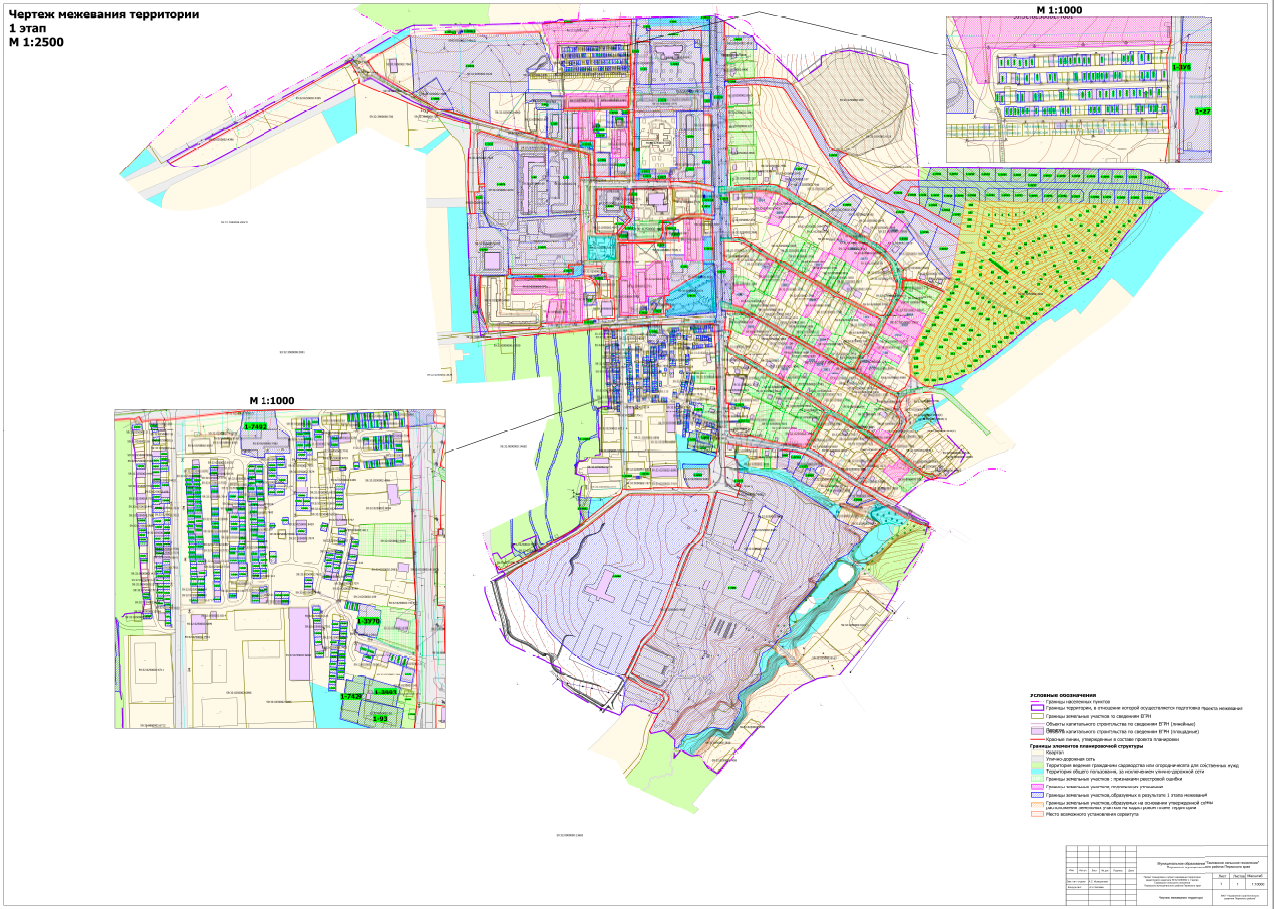 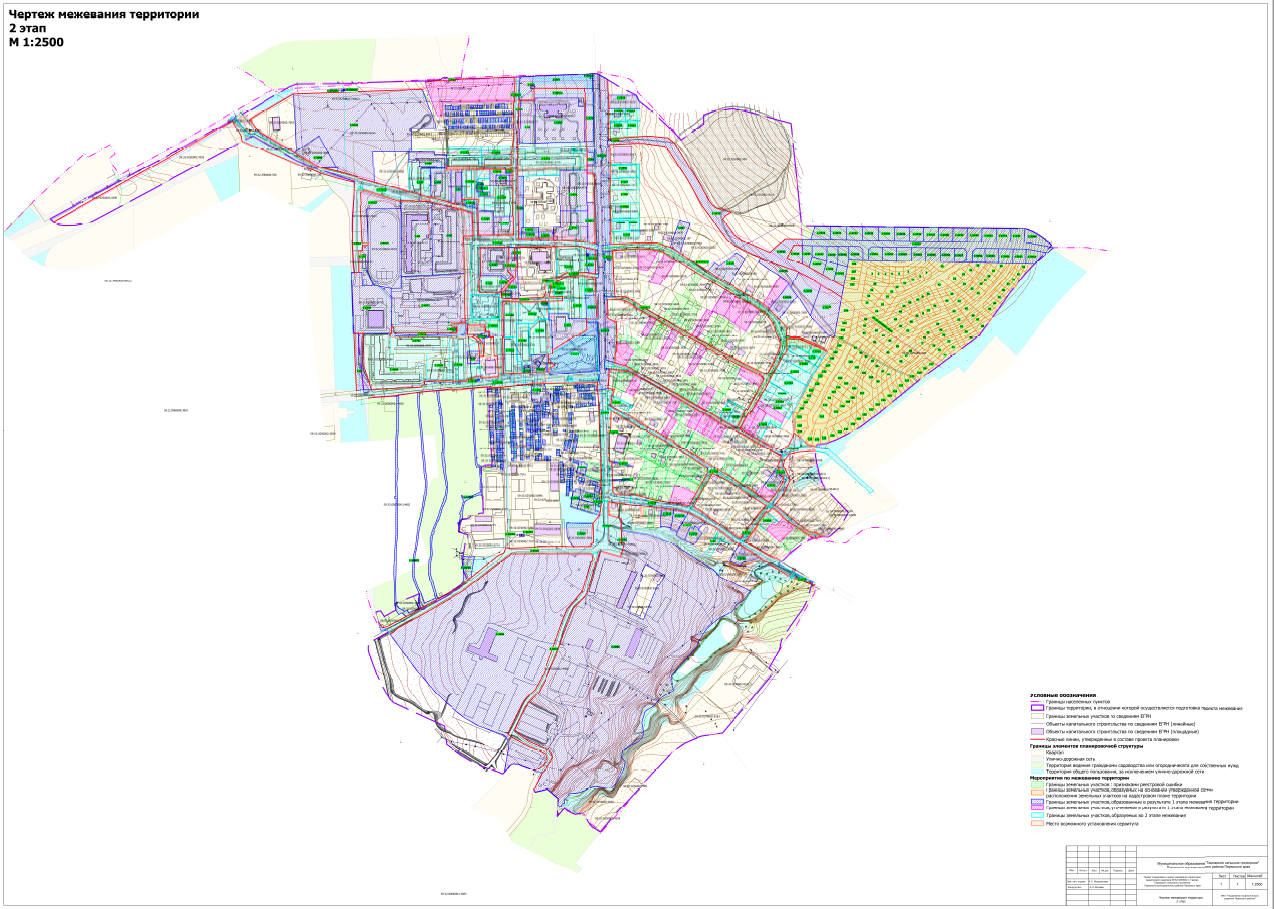 МАТЕРИАЛЫ ПО ОБОСНОВАНИЮТОМ 4           Материалы по обоснованию проекта межевания территорииИнформация о зонах с особыми условиями использования территорий представлена в Томе 2 «Материалы по обоснованию проекта планировки территории».Перечень существующих земельных участков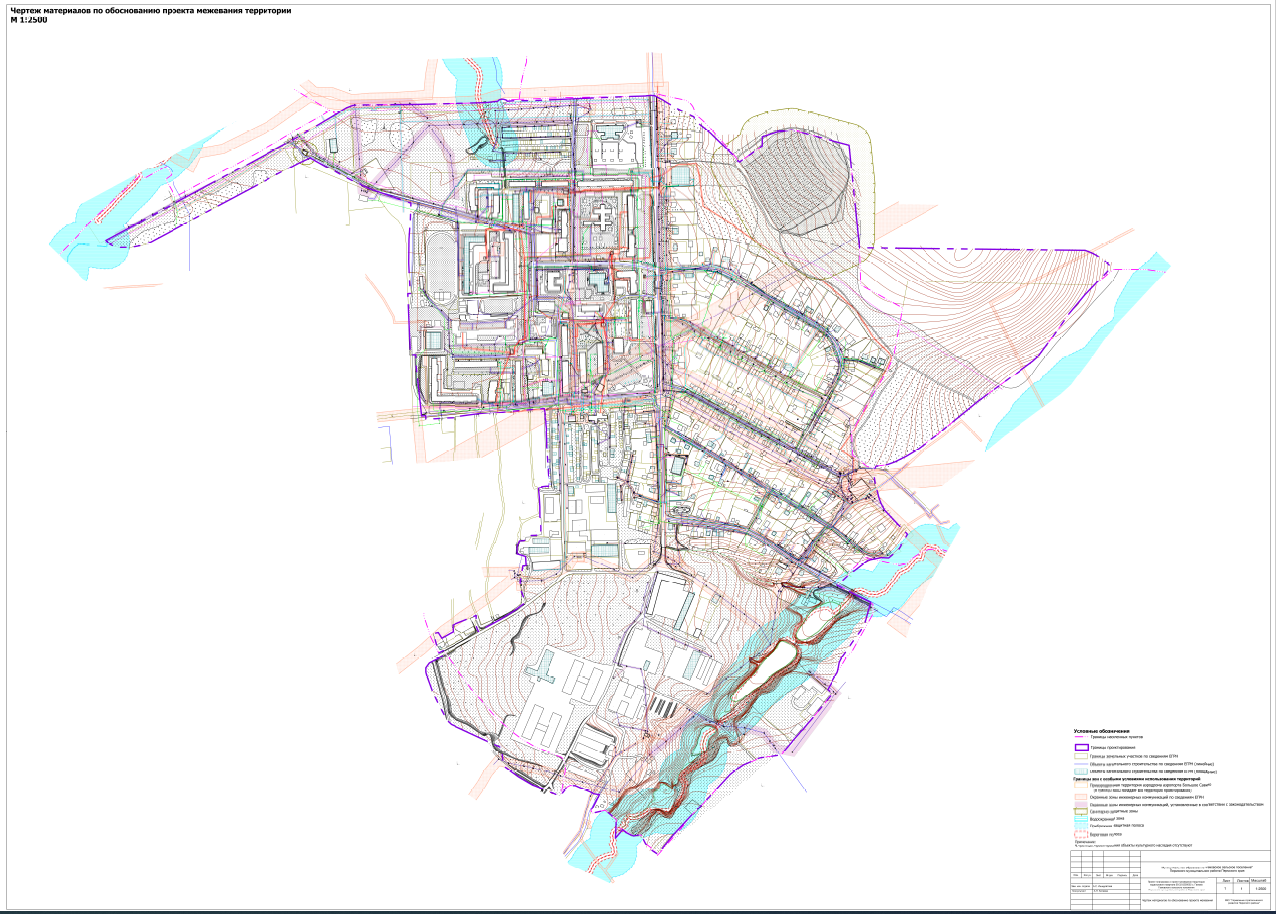 № п/п НаименованиеПРОЕКТ ПЛАНИРОВКИ ТЕРРИТОРИИПРОЕКТ ПЛАНИРОВКИ ТЕРРИТОРИИОсновная частьОсновная часть1Том 1. Основная часть проекта планировки территории2Чертеж планировки территории М 1:2500Материалы по обоснованиюМатериалы по обоснованию1Том 2. Материалы по обоснованию проекта планировки территории2Карта (фрагмент карты) планировочной структуры территорий поселения с отображением границ элементов планировочной структуры.М 1:100003Схема организации движения транспорта (включая транспорт общего пользования) и пешеходов. Схема организации улично-дорожной сетиМ 1:25004Схема, отображающая местоположение существующих объектов капитального строительства, в том числе линейных объектов, объектов, подлежащих сносу, объектов незавершенного строительства, а также проходы к водным объектам общего пользования и их береговым полосам. Схема границ зон с особыми условиями использования территории. Схема границ территорий объектов культурного наследияМ 1:2500ПРОЕКТ МЕЖЕВАНИЯ ТЕРРИТОРИИПРОЕКТ МЕЖЕВАНИЯ ТЕРРИТОРИИОсновная частьОсновная часть1Текстовая часть2Чертеж межевания территории М 1:2500 Материалы по обоснованиюМатериалы по обоснованию1Текстовая часть2Чертеж материалов по обоснованию проекта межевания территорииМ 1:2500№НаименованиеПлощадь,га1231Зона планируемого размещения объекта капитального строительства местного значения (общеобразовательная организация)4,432Зона планируемого размещения объекта капитального строительства федерального значения (лечебно-профилактической медицинской организации)0,433Зона планируемого размещения объектов улично-дорожной сети1,61№ПоказательПредельное количество этажей/Предельная высота зданий, мМинимальный отступ от границ земельных участков, мМаксимальный процент застройки в границах земельного участка, %Минимальная площадь земельного участка, кв. мМаксимальный размер земельного участка, гаОбщеобразовательное учреждениеОбщеобразовательное учреждениеОбщеобразовательное учреждениеОбщеобразовательное учреждениеОбщеобразовательное учреждениеОбщеобразовательное учреждениеОбщеобразовательное учреждение1по ПЗЗ4 этНе подлежит установлению60не подлежит установлениюне подлежит установлению2по проектуне более 4по проектуне более 60--лечебно-профилактическая медицинская организациялечебно-профилактическая медицинская организациялечебно-профилактическая медицинская организациялечебно-профилактическая медицинская организациялечебно-профилактическая медицинская организациялечебно-профилактическая медицинская организациялечебно-профилактическая медицинская организация1по ПЗЗ25 м360не подлежит установлениюне подлежит установлению2по проектуне более 25 не менее 3не более 60--№Название улицыКатегория улицыШирина профиля в красных линиях, м12341ул. 50 лет Октября (частично а.д. «Пермь-Гамово» - Сакмары)основная улица сельского поселения(V техническая категория)8-452ул. Центральная (автомобильная дорога Пермь – Гамово)основная улица сельского поселения(IV техническая категория)25-383ул. Гамовскаяместная улица11-244ул. Баннаяместная улица9-135ул. Молодежнаяместная улица8-156ул. Садоваяместная улица6-127ул. Восточнаяместная улица10-258ул. Юрия Ваньковаместная улица11-269без названияпроезд4-710без названияпроезд4-711без названияпроезд4-712без названияпроезд4-713без названияпроезд4-714без названияпроезд4-715без названияпроезд4-716без названияпроезд4-717без названияпроезд4-718без названияпроезд4-719без названияпроезд4-720без названияпроезд4-721без названияпроезд4-722без названияпроезд4-723без названияпроезд4-724без названияпроезд4-7№               Объект капитального строительстваПлощадь земельного участка, гаВместимостьВысота зданияЭтажность1общеобразовательная организация4,43по проектупо проектуне более 42лечебно-профилактическая медицинская организация0,43по проектуне более 25 м.по проектуОчередьЭтапЭтапОчередь121231получение градостроительного плана на земельные участки;получение технических условий от ресурсоснабжающих организацийразработка проектной документации для строительства 2прохождение государственной экспертизы;получение разрешения на строительство;проведение подготовительных работ для строительства;подвод инженерных коммуникаций к проектируемым объектамстроительство объектов;подключение к сетям инженерно-технического обеспечения;проведение работ по благоустройству территорий№XY1502704.012223099.872502693.722222802.443502656.982222740.074502635.692222703.115502605.902222724.606502559.802222805.287502550.912222816.638502523.822222867.969502515.692222903.4610502504.562222942.4011502491.902222988.3012502479.462223034.3713502469.862223069.9214502463.212223095.8015502461.292223095.9116502457.902223107.7217502455.392223115.9418502457.662223116.5519502457.592223119.1520502444.952223166.1021502444.082223166.1122502437.452223192.3123502452.362223191.6724502452.432223195.6725502452.462223197.6726502452.492223199.6727502452.962223228.5528502424.492223227.4929502369.482223228.3530502370.022223263.4331502369.972223265.5532502369.772223274.1033502369.572223291.2134502369.542223310.3135502373.622223310.1736502412.962223309.6837502412.972223308.2238502462.272223307.4639502466.272223307.4040502477.672223307.2341502482.952223307.1942502511.562223306.9443502521.462223306.8444502521.682223306.8445502521.332223291.8146502520.502223227.5347502520.362223218.9348502520.312223215.9149502520.272223214.5750502520.272223212.9051502520.262223212.5752502520.242223211.1753502520.232223210.5754502520.212223209.1755502520.172223207.1856502520.162223206.2757502520.092223202.2758502520.032223198.6559502520.002223196.6560502519.972223194.6561502519.912223190.6562502519.902223175.8863502519.842223165.8864502519.802223156.1065502523.342223156.0466502525.402223156.0167502528.182223155.9668502528.142223163.0369502528.162223165.0270502528.192223167.0271502528.282223173.6972502528.502223190.6373502528.652223202.2474502528.712223206.2475502528.722223207.1776502528.742223209.1777502528.772223211.1778502528.922223222.4979502528.962223225.3780502529.002223228.3781502529.092223235.9282502530.012223298.0983502530.062223301.6384502530.092223303.6385502530.122223305.6386502530.142223306.6787502535.612223306.6288502536.342223306.6189502540.342223306.5790502542.082223306.5591502544.082223306.5392502545.082223306.5293502546.082223306.5194502547.082223306.5095502549.082223306.4896502560.582223306.3797502596.982223311.5998502609.532223311.5599502615.172223311.28100502624.562223311.01101502630.612223310.74102502630.672223310.76103502631.592223310.72104502640.132223310.59105502646.462223310.47106502655.912223310.17107502661.892223310.08108502671.582223310.02109502682.892223313.16110502724.402223314.30111502731.152223313.95112502728.522223205.18113502723.692223160.71114502723.622223154.91115502723.502223134.66116502720.312223106.77№XY1502398.962222246.982502487.682222405.733502518.482222460.854502620.702222643.745502631.072222662.786502625.752222666.227502596.682222683.058502584.912222684.749502569.362222722.6910502565.602222731.8811502539.452222795.6712502513.162222859.8213502509.762222867.0414502498.812222904.8515502494.422222922.7516502489.692222942.3617502452.502222941.2418502409.312222938.6719502355.732222937.8920502332.412222938.8021502299.212222940.4522502283.262222942.2323502283.282222943.0924502283.622222953.5125502333.092222952.8926502333.342222963.2927502344.502222963.1128502344.902222975.9529502349.252222975.9730502351.902222975.7931502350.822222961.9832502467.152222956.4433502472.622222965.7634502460.402223005.8535502447.232223050.1636502450.002223050.7037502449.652223080.2838502448.142223082.8939502448.462223112.6840502445.802223122.0741502438.172223150.7842502434.382223161.6343502426.002223194.2344502419.292223214.3345502414.292223214.4546502367.782223216.5747502367.082223198.9448502366.922223194.2149502334.832223195.7950502281.522223196.0851502218.152223197.2552502212.782223197.0753502176.462223198.0054502165.972223198.2955502165.402223167.9356502159.082223168.1057502159.112223178.6358502144.942223178.9059502144.952223168.4360502145.192223034.7761502156.862223034.6762502157.002223030.6463502157.032223029.6164502143.512223029.6065502143.462223026.4166502134.702223026.4567502134.832223041.1568502135.272223068.8769502135.492223122.9770502135.382223161.6571502135.362223167.5672502134.922223181.6673502134.912223210.6674502134.792223211.9375502134.572223213.1976502134.462223213.6377502134.082223214.6778502128.812223223.1679502128.572223223.4080502127.492223224.3281502126.352223225.1882502125.152223225.9983502123.892223226.7484502122.572223227.4185502121.212223228.0286502119.762223228.5687502118.352223229.0288502116.872223229.4189502115.372223229.7390502114.652223229.8491502102.912223230.9492502088.622223231.4793502088.652223232.2194502088.772223234.6395502088.922223237.8396502089.092223241.2397502090.732223241.1998502106.962223240.5499502117.622223240.11100502129.492223231.42101502138.372223217.12102502140.762223217.06103502140.662223211.17104502140.552223204.64105502140.532223203.86106502141.442223203.84107502161.392223203.51108502161.602223214.90109502161.962223233.49110502162.112223237.37111502162.202223239.78112502162.342223243.79113502156.632223243.90114502153.852223243.93115502151.652223243.97116502149.842223243.99117502148.482223244.01118502148.522223245.79119502148.582223248.09120502148.642223250.37121502148.752223255.06122502147.172223255.07123502143.162223255.10124502138.382223255.14125502134.372223255.16126502133.422223255.17127502133.502223263.83128502107.442223264.87129502091.712223265.51130502090.242223265.59131502090.602223273.07132502042.622223275.34133502042.552223273.95134502040.652223233.74135502044.742223233.54136502036.022223200.51137502032.672223200.58138502032.412223186.09139502032.412223185.60140502032.382223184.09141502032.372223183.61142502032.342223182.09143502032.332223181.61144502032.012223163.61145502031.682223153.99146502031.602223146.15147502031.582223144.15148502031.562223142.15149502031.512223137.59150502031.492223135.59151502031.472223133.59152502030.202223110.80153502029.912223105.35154502027.162223105.35155502025.162223105.35156502017.852223097.38157502012.522222983.26158502024.522222979.40159502067.662222966.51160502113.452222965.67161502143.152222965.52162502142.992222941.21163502016.602222946.63164502009.772222946.91№XY1502349.822223498.912502444.042223497.693502492.722223497.994502510.782223498.105502510.762223492.436502510.712223480.237502518.282223480.128502560.742223480.329502584.022223479.4810502706.072223475.5011502706.462223359.7612502706.472223357.9313502704.612223357.9114502680.572223357.6715502681.172223327.6716502681.362223323.1517502651.962223322.0218502582.842223320.8319502582.792223319.3820502578.722223319.5421502578.762223320.7522502557.682223320.3923502549.292223320.3724502545.292223320.3625502525.882223320.3326502522.162223320.3227502521.032223320.3228502517.482223320.3129502517.022223320.3130502505.402223320.3031502483.592223320.2732502361.122223322.1533502361.302223333.0634502361.882223368.3635502362.442223402.7336502358.472223402.6837502359.212223459.9238502359.252223462.9939502355.532223463.0840502352.432223482.37№XY1502238.042223231.322502264.862223230.733502276.822223234.184502339.792223233.105502340.712223298.546502287.132223297.187502285.752223298.038502274.692223308.799502262.982223299.1910502242.292223281.5011502237.822223277.2612502237.462223273.20№XY1502234.882223282.672502241.972223288.973502260.042223304.414502273.522223315.515502294.122223315.466502294.122223319.687502308.492223319.228502308.492223312.679502340.742223311.8610502340.812223317.2011502340.812223318.1812502342.112223408.4113502342.882223460.4414502342.942223464.4415502342.872223466.7616502340.122223474.0017502339.052223479.1118502334.862223499.1719502280.712223499.8520502283.492223480.7621502283.072223466.2922502282.682223446.1323502282.752223432.5724502270.612223409.6825502269.782223385.3926502240.672223385.8027502232.642223382.2528502227.162223379.1429502224.462223321.9030502224.342223305.4531502224.222223288.3732502226.412223282.84№XY1502049.752223287.022502053.772223287.013502073.882223286.444502128.622223284.895502133.472223284.756502133.482223285.227502133.542223287.228502133.562223287.729502154.752223287.1610502191.682223286.1711502193.672223286.1112502211.292223285.6413502215.202223285.5314502215.072223314.7715502215.052223321.1216502215.062223321.8317502215.942223378.0418502216.142223391.9619502217.652223423.5820502229.042223423.3121502228.632223410.4322502228.402223405.4523502227.772223392.2124502238.582223395.0925502255.262223395.8726502261.332223409.8527502265.332223417.5128502274.262223433.6129502274.762223448.6530502274.892223452.6431502275.222223462.5932502275.292223464.5933502275.362223466.5834502275.632223474.6435502274.262223474.6536502271.762223499.2337502232.862223500.5038502178.172223502.9339502177.562223478.8540502152.482223479.8541502104.902223400.4242502096.572223400.7043502096.232223390.3244502075.152223391.2545502076.632223394.7846502069.632223405.9347502064.392223395.2148502062.952223391.7949502054.912223392.1550502054.572223388.5651502052.852223360.6252502052.462223353.7953502052.292223349.0754502052.282223348.8455502051.952223336.3856502051.892223335.0357502051.672223330.7158502051.102223318.49№XY1502726.022223529.002502691.332223530.003502661.832223530.424502630.752223530.535502590.622223530.746502590.702223535.447502593.452223574.618502595.072223598.059502595.552223604.8610502596.592223627.3011502592.452223669.1212502580.912223683.6013502574.602223687.4714502556.852223698.7715502534.782223712.6916502501.432223733.7317502447.222223763.3818502438.592223769.8519502431.932223777.8120502429.402223783.2421502429.082223792.9022502420.922223813.3123502413.262223800.5624502405.122223794.1625502370.102223820.3526502356.972223838.2027502328.792223902.5028502359.972223937.7129502359.732223975.97№XY1502344.772223976.422502344.672223957.303502315.432223941.614502303.062223977.705502295.362223991.676502277.822224023.487502263.002224050.348502250.222224073.51№XY1502224.912224068.822502239.882224046.253502254.762224021.774502269.042223998.205502282.062223972.736502285.812223965.267502301.682223919.668502312.652223887.979502315.912223881.0110502345.572223819.0911502356.842223804.8712502436.372223746.5213502491.292223716.4914502564.022223670.5315502573.172223661.6216502579.742223611.6517502579.752223593.7218502576.982223533.7919502531.162223533.8520502500.892223533.7321502473.442223533.7122502441.032223534.2523502407.772223534.8224502377.322223535.3325502346.862223535.8326502347.462223543.9427502348.142223559.6028502349.162223583.1229502350.062223603.8930502350.102223619.0531502350.162223633.8932502350.142223635.1833502350.082223639.1234502346.832223653.9735502345.502223653.6336502344.822223656.2337502340.512223672.7438502334.032223683.8039502331.972223687.3140502327.642223694.7241502314.702223714.9642502314.002223716.0043502286.062223759.8044502282.682223765.1045502275.002223777.1446502265.092223795.0447502262.332223800.0348502256.272223810.9949502253.082223816.5250502250.602223820.8251502241.492223836.6652502237.192223844.2553502235.002223848.1154502226.822223862.5555502220.982223871.8356502218.962223875.0457502211.142223887.4858502208.242223890.6459502199.462223901.7660502188.562223912.6461502184.702223916.4862502176.562223924.3163502175.022223925.7864502171.502223929.1765502154.712223944.3066502152.782223942.0867502136.772223941.5068502136.702223949.5869502133.262223949.7270502133.172223971.2271502129.122223981.2972502124.752223992.1773502118.012224008.9274502109.742224029.49№XY1502335.092223630.602502335.902223625.923502337.032223600.774502336.832223597.515502336.732223593.156502335.332223570.207502335.052223566.488502333.102223541.119502332.832223539.3610502306.632223540.3511502290.102223541.3112502285.522223541.4313502280.522223541.7114502275.842223541.8715502261.902223542.6916502254.572223543.1617502241.722223544.0018502228.992223544.8319502229.022223548.4420502229.092223555.8021502229.142223561.8622502229.152223563.2023502225.732223574.1124502190.072223632.0725502184.552223641.5126502178.652223651.5927502178.882223653.4128502176.042223658.7529502160.942223683.8930502158.862223686.9131502152.912223697.5532502147.782223706.7033502145.492223710.5934502138.232223723.5135502133.272223732.2836502130.322223735.8737502127.672223740.9438502123.272223749.9139502117.552223760.9640502116.322223762.7241502112.682223767.9042502108.652223775.4143502102.922223786.0244502101.642223788.2045502087.862223813.5846502072.862223842.8347502061.262223867.4548502059.532223871.1249502049.842223891.7350502049.832223892.1651502049.722223894.9452502051.082223896.5053502052.542223898.1754502053.122223898.8355502053.662223899.4556502054.472223899.9157502056.732223901.1958502061.302223903.7859502069.702223908.5460502073.252223910.5661502076.042223912.1462502115.662223927.2063502120.242223927.2564502134.542223922.1465502137.622223920.9666502140.182223920.1067502153.822223915.3768502165.952223910.7869502171.082223906.9570502189.032223893.3271502190.082223891.6272502193.042223886.9073502197.422223879.9674502197.162223879.7475502197.382223879.1676502197.622223878.8577502202.122223873.1478502206.012223866.7879502207.272223864.5580502213.692223853.1981502223.042223834.9582502228.732223824.3783502243.182223799.8084502258.522223774.2485502274.852223746.5186502282.632223733.4987502295.992223711.4688502302.342223700.7589502302.792223699.9990502305.112223696.1291502310.992223686.2692502327.282223659.0693502329.192223656.0594502330.062223654.6995502331.222223651.3396502332.052223647.5797502332.572223644.8398502335.092223630.60№XY1502075.512223544.892502101.822223545.673502101.982223548.894502119.082223549.345502131.312223549.436502136.012223549.147502138.802223549.078502167.602223548.379502177.072223528.3310502193.022223528.1511502219.002223527.8412502221.122223527.8213502220.992223529.8214502220.562223536.8915502219.632223552.0516502218.992223562.2517502216.632223569.5118502209.982223582.5819502208.862223584.7820502203.572223591.4221502192.942223610.3622502192.632223610.9123502181.442223630.3324502179.932223633.1425502174.242223643.4226502167.292223654.7527502166.332223656.5228502160.512223667.3929502153.402223680.1730502146.072223693.2731502142.692223699.3632502140.762223701.1033502139.532223702.2034502137.712223705.4935502137.482223706.8536502136.892223710.4637502132.302223719.1238502125.352223732.3039502117.912223745.5640502113.512223753.7341502109.282223757.7742502105.982223763.5743502105.142223767.1444502103.152223770.8145502101.262223774.4646502098.192223776.9447502095.042223782.7948502093.232223788.0749502092.622223791.8450502089.712223796.5951502086.592223801.9552502084.952223802.1553502081.372223808.7054502075.412223821.0355502071.622223828.1556502069.522223832.4457502067.252223838.0258502063.482223845.5959502054.882223863.6960502049.602223873.6661502048.142223876.5362502043.412223886.3763502040.812223888.3764502037.762223888.8765502030.652223885.3366502022.222223880.9467502021.012223880.1968502012.982223875.9869502005.762223872.6970501994.892223866.8071501993.122223865.8472501991.342223864.8873501990.332223864.3374501965.912223851.2975501966.572223850.1376501967.942223847.7277501962.822223845.0078501956.822223841.6279501951.202223840.2280501929.822223828.5381501928.862223823.9382501928.412223821.5983501929.132223820.2984501934.482223810.8285501938.642223802.7186501946.422223788.0287501947.372223786.2388501956.862223770.4289501966.222223753.0890501976.202223735.4291501980.112223728.1392501984.862223719.2293501995.012223700.7394502004.632223683.4495502004.692223683.3296502014.992223665.0397502024.732223648.8498502034.472223631.2899502044.462223613.73100502054.332223595.97101502068.182223569.94102502072.382223554.72103502075.512223544.89№XY1501810.412223934.702501800.062223933.203501772.832223916.404501755.052223900.955501769.122223879.796501772.912223874.107501773.552223874.508501782.782223858.839501789.552223848.1710501790.112223847.4911501792.422223843.6012501797.532223836.2013501798.842223833.7714501808.442223819.0215501809.302223818.2316501814.842223808.7417501819.072223801.4918501820.722223797.7319501825.152223790.1120501825.742223789.1221501838.412223767.7622501838.922223766.9123501848.792223750.5624501848.922223750.3725501850.182223751.4626501852.462223747.9627501858.432223736.9428501863.652223728.0229501863.062223727.6430501863.302223727.3831501865.212223724.3132501866.852223721.2333501875.912223706.5634501876.242223706.2835501882.902223695.0036501885.152223690.7137501887.032223687.9638501892.332223680.0739501894.602223680.9340501895.062223680.0841501897.082223676.3542501898.992223672.9643501898.772223671.8844501900.292223669.2745501902.782223663.5246501905.972223657.9947501909.592223651.7848501913.922223644.1749501936.262223609.0350501938.642223604.8751501955.322223575.7552501957.032223571.4953501959.162223567.2654501961.142223563.9655501976.882223534.6356501997.172223538.1157501999.372223538.9358502004.552223540.4659502009.342223541.7760502015.042223543.5761502015.812223539.0962502016.652223529.9863502018.532223528.3664502023.962223528.8665502044.962223530.8866502060.502223531.9367502058.872223553.7268502056.892223573.6069502047.262223591.2370502041.402223601.4571502039.732223604.4972502037.402223609.1473502036.082223612.2674502028.282223626.2175502018.092223643.7776502008.242223661.6277501998.662223678.8378501988.652223696.9879501979.012223714.5080501969.402223731.9581501959.442223749.5582501949.522223767.0783501939.782223784.2884501929.722223802.0585501920.322223819.4686501906.612223844.5587501897.562223860.7188501888.742223876.2689501873.002223905.0590501871.132223908.4791501859.692223929.4192501847.382223924.7393501839.322223921.6694501826.962223924.4595501810.412223934.70№XY1502101.962224036.622502106.062224027.913502116.572224001.514502129.172223970.455502129.142223962.036502129.152223960.957502129.312223952.858502129.232223941.269502126.932223941.1610502122.832223941.1111502115.162223940.9212502108.952223940.5813502106.992223943.9714502105.342223943.0015502102.212223941.1416502101.492223940.7417502098.182223938.7718502085.592223931.3319502064.802223919.6520502060.872223917.5221502045.812223908.7522502041.972223906.6423502031.332223901.0124502026.672223898.4225502021.132223895.3926502013.352223890.8427502000.742223883.3128501987.702223876.3529501974.602223868.9230501957.672223857.5531501959.322223854.0532501924.702223834.3233501921.692223835.4034501904.832223864.8335501896.332223880.3636501880.922223908.6137501879.462223913.0138501874.742223927.2739501874.132223929.1140501878.592223936.6641501882.022223942.4742501884.142223946.0643501906.432223957.4844501911.902223959.3145501905.952223967.7046501901.352223974.18№XY1501892.482223984.942501886.202223992.023501882.932224010.82№XY1501618.932223931.612501625.822223918.973501630.812223903.314501642.502223882.095501661.352223847.796501661.902223846.687501662.872223847.328501684.422223862.019501687.202223863.9410501692.902223867.9011501692.362223868.6512501703.102223875.9013501705.102223873.3114501707.352223875.1415501714.072223881.1616501715.642223882.4017501730.512223894.2618501732.892223896.1419501730.272223899.4420501739.202223907.2821501739.442223911.8622501730.252223923.6523501722.172223932.9124501720.002223932.8225501712.732223943.1526501700.432223960.1127501697.612223964.0828501695.732223966.8529501691.712223972.5130501684.352223983.7931501682.712223985.7732501682.082223986.5333501672.252224005.9834501675.462224021.6935501677.162224019.6336501686.032224008.8937501685.662224008.5638501683.992224006.4639501684.012224004.0740501685.082223999.2841501686.032223995.9242501687.232223990.2943501688.702223987.0944501693.102223980.9245501694.062223981.7846501706.102223968.5647501716.302223956.3648501720.902223950.4249501723.302223947.8150501725.882223944.5151501733.492223933.9552501736.432223929.7653501747.392223914.4054501747.952223913.8855501764.872223928.4256501772.652223935.3757501806.832223950.5958501838.242223934.3559501851.082223937.1460501864.182223947.6161501869.722223972.6562501871.902224006.4663501871.442224008.84№XY1501671.872223834.482501672.882223836.043501673.652223837.124501674.002223837.725501677.312223840.006501678.152223840.547501678.972223841.058501684.222223844.479501685.262223845.1010501687.132223846.2411501694.392223851.1012501714.062223866.4613501717.812223869.4014501724.892223876.4815501726.292223875.1316501746.072223894.9917501747.312223894.1818501761.642223871.3519501778.082223843.6320501780.582223839.0721501786.162223833.7922501789.572223828.0023501791.182223825.4524501792.582223823.2025501792.972223822.5726501795.442223818.3727501799.272223812.0428501808.882223795.6329501811.172223791.5230501812.502223789.4531501810.962223788.6132501811.102223788.2533501820.392223770.5834501808.682223763.5035501804.472223760.8636501791.362223752.9437501782.982223747.8738501765.832223738.2739501743.442223725.8240501743.182223726.2741501740.842223730.2942501734.612223740.9443501730.092223748.6544501727.572223752.9745501724.462223758.2846501724.462223758.2847501724.282223758.1348501723.742223757.7449501723.742223757.7450501723.412223757.4751501712.332223774.6052501706.482223783.0653501704.102223786.6954501695.832223798.3955501693.872223801.1556501690.242223805.6857501687.692223809.6458501685.692223814.2659501679.852223822.21№XY1501825.152223760.082501828.302223759.063501833.392223757.294501836.742223752.105501846.202223737.376501847.942223734.617501857.192223720.428501859.452223717.609501863.722223710.0710501868.242223702.6911501875.382223691.3512501882.152223680.6413501882.432223680.1914501881.482223679.4715501885.302223672.9016501887.382223669.3917501888.452223667.1418501889.732223667.7419501892.612223663.2720501898.692223651.8121501904.342223641.7322501906.752223635.4923501910.812223628.5024501923.782223606.9325501933.212223592.2326501947.582223565.4127501963.942223536.0428501935.402223535.2629501931.222223535.2330501922.542223535.0831501918.392223535.0232501918.392223532.6533501912.902223532.7434501912.862223531.7235501909.402223531.6636501903.012223531.9937501864.862223532.3238501857.442223532.3839501849.142223532.3240501847.742223532.1141501847.152223538.3542501846.692223538.0843501845.282223538.1144501827.372223538.7145501827.372223538.5046501824.082223538.5647501808.462223538.8648501806.742223538.8949501805.712223538.8950501804.712223538.9251501804.732223539.6152501779.342223540.0053501777.452223541.1154501775.352223542.3755501773.822223544.5056501772.412223546.4857501772.022223553.9858501770.662223581.2859501773.612223584.4960501773.302223585.5461501773.022223586.5062501772.812223587.1963501772.482223588.2764501765.282223616.7165501764.022223620.7366501761.572223629.8267501759.302223639.3968501758.702223643.8069501757.232223649.9870501755.012223668.7971501754.782223672.4572501753.232223685.2073501750.622223695.7374501746.872223716.7075501774.522223732.0676501792.652223742.2377501809.052223751.4478501811.922223752.88№XY1501584.082223947.572501606.392223909.033501628.002223879.184501655.742223832.615501665.912223817.616501672.902223808.497501678.612223800.228501682.382223795.499501685.172223791.9810501687.792223788.1011501689.942223784.4712501697.512223773.0913501699.922223768.6714501702.202223764.7015501705.462223759.2916501707.332223756.6917501709.562223753.2418501709.932223753.4819501715.652223744.5920501716.712223741.3621501724.202223727.4122501727.682223718.7023501729.492223713.5524501734.312223695.8925501736.762223681.1726501736.832223680.3427501738.312223670.1628501741.622223651.7629501740.222223651.5930501740.232223651.4531501740.572223647.1832501740.572223647.1833501741.222223640.9234501741.062223640.9135501741.352223637.4536501742.012223632.5537501744.102223616.7238501745.862223605.0739501747.052223595.5440501747.702223587.7341501748.812223580.3042501751.442223562.7343501752.052223558.3744501755.902223530.7345501726.942223530.9946501724.932223531.1447501717.532223559.5848501690.032223559.8049501664.472223560.0050501661.032223556.0751501657.952223558.8552501661.512223562.7753501660.282223567.1654501646.522223563.1955501628.992223557.6256501637.602223525.5557501641.362223511.5458501639.282223508.9459501560.522223487.4760501544.032223481.3861501534.402223475.8062501507.822223450.3063501456.692223430.2564501398.492223408.9165501346.912223386.1466501316.982223370.2267501289.522223344.1568501278.602223337.1069501229.312223314.0070501216.692223326.4671501202.802223345.5672501185.042223387.5573501180.422223394.8174501167.052223402.6575501156.582223398.1976501138.042223385.1777501130.572223377.1378501096.752223360.0179501092.532223357.5880501088.402223359.65№XY1501562.582224005.722501561.622224005.683501563.672223996.824501578.892223957.92№XY1501992.802222976.632501995.062222998.083501996.202223011.524501998.592223041.765502000.152223046.086502000.202223050.107502005.352223088.718502006.082223093.999502006.852223099.6610502009.482223129.2111502010.412223138.8112502010.622223142.5313502013.362223165.5714502013.982223170.5215502014.272223173.7316502014.622223178.2617502017.492223211.5018502017.862223215.8219502018.372223220.7120502019.772223240.2121502020.362223248.6722502019.842223252.3923502022.152223257.0724502017.492223259.3825502018.702223267.6926502019.092223273.3927502018.912223279.6328502021.032223299.4629502027.032223353.4330502027.852223382.3531502030.442223504.3632502013.142223505.0533501977.102223507.1234501964.282223507.5135501957.922223507.6936501953.782223507.8137501952.942223507.8738501936.592223508.5339501931.942223508.8340501923.752223508.8341501920.472223509.0142501891.462223510.0943501877.042223510.7544501872.032223510.9945501868.112223511.1746501852.912223512.3147501842.952223511.9548501839.402223511.3549501839.342223512.3450501832.172223512.5551501822.612223512.3752501804.402223512.2553501796.892223512.6154501758.772223513.5155501758.302223513.4556501731.672223510.9657501729.952223510.3058501726.002223509.2859501724.472223508.9260501705.782223493.3261501691.592223494.2262501660.562223495.7563501658.662223490.8964501653.672223489.3065501650.542223488.7666501651.182223470.4367501650.412223451.6568501650.432223450.0069501651.482223421.0270501650.542223362.6171501649.212223359.8572501649.152223352.2373501648.022223321.2774501647.462223303.0375501648.172223293.2276501645.502223292.2377501637.082223289.1178501630.482223275.4079501575.582223208.0280501561.372223190.9881501552.942223177.1282501533.902223142.8683501530.352223135.5484501523.892223125.4085501505.932223092.0186501495.592223075.4587501489.662223062.5888501472.532223030.4289501466.452223019.2990501465.372223014.6191501463.362223008.6792501474.662223001.59№XY1501135.302223359.412501147.082223379.403501164.032223390.334501172.042223387.245501178.892223374.816501192.652223342.627501212.902223306.248501220.752223297.709501228.932223302.1410501267.332223320.3811501292.632223333.2412501303.762223341.1313501322.882223361.1714501361.202223381.7915501431.302223407.9816501476.812223423.3917501505.982223435.2818501548.012223470.8519501624.832223493.8620501634.942223491.1621501635.202223390.3322501634.492223305.9723501547.372223193.2924501508.902223126.6625501464.392223045.7826501454.322223034.1227501449.232223026.11№Наименование объектаХарактеристикаКадастровый номер1сооружения дорожного транспортаАвтомобильная дорога59:32:0250002:76312Сооружение электроэнергетикиКЛ-10 кВ, 2 КТПП для электроснабжения объекта по адресу: Пермский край, Пермский район, Гамовское с/п, с. Гамово, ул. 50 лет Октября, 22 (ОАО "СтройПанельКомплект") в составе: КЛ-10 кВ, протяженностью 41 м; 2 КТПП 630/10/0,4 кВ - 1 комплект; трансформатор ТМГ 630/10/0,4 – 2 штуки.59:32:0250002:77343Наружная сеть газоснабженияНаружная сеть газоснабжения до границ земельного участка по адресу: Пермский край, с.Гамово, ул.Банная, 53а59:32:0250002:80884Наружная сеть газоснабженияНаружная сеть газоснабжения до границ земельного участка по адресу: Пермский край, Гамово, Гамовская 28а59:32:0250002:80915Cооружения электроэнергетикиВЛ-0,4 кВ для электроснабжения объекта общественной застройки (физкультурно-оздоровительный комплекс с универсальным игровым залом 2136 м в с. Гамово) по адресу: Пермский край, Пермский район, Гамовское с/п, с. Гамово, кад. № 59:32:0250002:6707 (МУ УКС Пермского района)59:32:0250002:80946Cооружения электроэнергетикиВынос ВЛ из зоны строительства пожарного депо в селе Гамово ВЛ-0,4 кВ от ТП-444059:32:0250002:81067Cооружения электроэнергетики2КТПП-10/0,4, ВКЛ-10 кВ.Технологический комплекс в составе: 2КТПП-10/0,4 - 1 шт., ВКЛ-10 кВ, протяженностью 249м.59:32:0250002:81118Наружная сеть газоснабженияНаружная сеть газоснабжения до границ земельного участка по адресу: Пермский край, с.Гамово, ул.50 лет Октября, 34а59:32:0250002:81139Cооружения электроэнергетики2КТП, КЛ-10 кВ, реконструкция ВЛ-10 кВ "Гамы", ВЛ-10 кВ "Ферма" для электроснабжения объекта под строительство пожарного депо по адресу: Пермский край, Пермский р-н, Гамовское с/п, с.Гамово, ул.Гамовская,6, кад.№59:32:0250002:7410 ГКУ ПК "УКС". ехнологический комплекс в составе: КЛ-10 кВ протяженностью 306 м, 2КТП 160/10/0,459:32:0250002:811410Сеть водоснабжения-59:32:0250002:811911Тепловые сети-59:32:0250002:812012Cооружения электроэнергетики-59:32:0250002:812213Сеть канализации-59:32:0250002:812314сооружения дорожного транспортаАвтомобильная дорога59:32:0250002:812515сооружения дорожного транспортаАвтомобильная дорога59:32:0250002:812616Наружная сеть газоснабженияНаружная сеть газоснабжения до границы земельного участка по адресу: с.Гамово, ул.Банная, д.32Б59:32:0250002:813017Cооружения электроэнергетикиВКЛ 0,4кВ для электроснабжения объекта для гаражного строительства по адресу: Пермский край, Пермский район, Гамовское с/п, с.Гамово, кад.№59:32:0250002:7004 (Набиюллин А.Р.) Состав сложной вещи: ВЛ-0,4 кВ(одноцепная) протяженностью 0,308 км, КЛ-0,4 кВ протяженностью 0,087 км59:32:0250002:815318Наружная сеть газоснабженияНаружная сеть газоснабжения до границы земельного участка по адресу: Пермский край, Пермский край, с.Гамово, ул.Восточная, д.27Б59:32:0250002:829319Наружная сеть газоснабженияНаружная сеть газоснабжения до границы земельного участка по адресу: Пермский край, Пермский край, с.Гамово, кад.№59:32:0250002:758859:32:0250002:829720Наружная сеть газоснабженияНаружная сеть газоснабжения до границы земельного участка по адресу: Пермский край, Пермский район, с.Гамово, ул.Банная,д.4159:32:0250002:834321Тепловые сети-59:32:0250002:835922Наружная сеть газоснабженияНаружная сеть газоснабжения до границы земельного участка заявителя по адресу: Пермский край, с.Гамово, ул.Гамовская, кад.№59:32:0250002:690059:32:0250002:836723сооружения дорожного транспортаавтомобильная дорога в с. Гамово, ул. 50 лет Октября (подъезд к д. 12)59:32:0250002:836824Наружная сеть газоснабженияНаружная сеть газоснабжения до фасада жилого дома по адресу: Пермский край, Пермский район, с.Гамово, ул.Банная, кад.№59:32:0250002:816759:32:0250002:836925Наружная сеть газоснабженияНаружная сеть газоснабжения до границы земельного участка по адресу: с.Гамово, ул.Гамовская, 22 Пермский край, Пермский район59:32:0250002:838126Наружная сеть газоснабженияНаружная сеть газоснабжения до границы земельного участка с.Гамово, ул.Гамовская, 28б59:32:0250002:838527Наружная сеть газоснабженияНаружная сеть газоснабжения до границы земельного участка заявителя по адресу: с.Гамово, ул.Гамовская, д.15Б59:32:0250002:839028ГазопроводГазопровод-ввод от места присоединения к распределительному газопроводу до вводного газопровода Заявителя по адресу: с.Гамово, ул.Банная, д.41б59:32:0250002:839129Наружная сеть газоснабженияНаружная сеть газоснабжения до границы земельного участка по адресу: Пермский край, Пермский район, с.Гамово, ул.Гамовская, 459:32:0250002:840530ГазопроводГазопровод-ввод от места присоединения к распределительному газопроводу до вводного газопровода Заявителя по адресу: с.Гамово, ул.Банная, 32В59:32:0250002:842431Cооружения гидротехническиеСтроительство водопровода по ул. Восточная в с. Гамово Пермского района59:32:0250002:844232 сооружения дорожного транспортаАвтомобильная дорога Гамово - Шульгино59:32:0000000:1124833сооружения дорожного транспортаАвтомобильная дорога59:32:0000000:1312934сооружения газохимического комплексаобъект капитального строительства "Распределительный газопровод по ул. Банная, ул. Гамовская в с. Гамово Пермского муниципального района"59:32:0000000:1313735Сооружения электроэнергетикисети освещения59:32:0000000:1329136Сооружения электроэнергетики
Сети освещения59:32:0000000:1332037Сооружения электроэнергетикисети освещения по ул. Восточная, Банная, Гамовская, Полевая, Луговая, Новая, Целинная, Юрия Ванькова, Цветочная, Западная59:32:0000000:1349338сооружения дорожного транспорта
автомобильная дорога59:32:0000000:1366439сооружения дорожного транспорта
автомобильная дорога59:32:0000000:1366540сооружения дорожного транспорта
автомобильная дорога59:32:0000000:1366741сооружения дорожного транспорта
автомобильная дорога59:32:0000000:1367242сооружения дорожного транспорта
автомобильная дорога59:32:0000000:1384443 сооружения электроэнергетикиСтроительство КТП с трансформатором мощностью 100 кВА, КВЛ 10 кВ протяженностью ~0,9 км, предохранителя-разъединителя выхлопного типа ПРВТ-10, ВЛ 0,4 кВ протяженностью ~ 0.25 км для электроснабжения объекта для садоводства по адресу: Пермский край, Пермский район, Гамовское с/п, д.Савенки (4500039599). Технологический комплекс в составе: ВЛ 10 кВ - 840 м, КЛ-10 кВ - 20 м, ВЛИ-0,4 кВ - 224 м, КТП - 1 комплект59:32:0000000:1449344 сооружения электроэнергетикиСтроительство КТП-400/10/0,4кВ с трансформатором мощностью 250кВА, КВЛ 10кВ, ПРВТ-10кВ, КЛ 0,4кВ; Реконструкция КВЛ 10кВ Иван-гора с установкой дополнительной опоры для электроснабжения объекта для садоводства (садовые дома 43шт) по адресу: Пермский край, Пермский район, Гамовское с-п, примерно в 0,2км на северо-запад от д. Шульгино (4500042559)59:32:0000000:1458345Автомобильная дорога Пермь-Гамово Cооружения дорожного транспорта59:32:0000000:570646Наружные сети водоснабжения-59:32:0250002:5862№КатегорияРасчетная скорость движения, км/чШирина полосы движенияЧисло полос движенияШирина пешеходной части тротуара, м1Основная улица сельского поселения603,5222Местная улица40321,53Проезд304,51-№Наименование зоны с особыми условиями использования территорийУчетный номер1231Приаэродромная территория аэродрома аэропорта Большое Савино (в границы зоны попадает вся территория проектирования)59:32-6.5532Охранная зона ЛЭП ВЛ 10 кВ59:32-6.9873Охранная зона газопровода высокого давления59:00-6.154Охранная зона ТП 10/0,4кВ № 4745659:32-6.13815Охранная зона КЛ-10 КВ ОТ ТП-440359:32-6.13946Охранная зона газопровода низкого давления59:32-6.877Охранная зона ВЛ-10 КВ ФИДЕР ЗАРЕЧНЫЙ59:32-6.12988Охранная зона ЭСК ПОДСТАНЦИЯ 110/10 КВ «ГАМОВО» КЛ-0,4 КВ ОТ ТП-734359:32-6.2119Охранная зона КЛ-10 КВ Ф. ЗАРЕЧНЫЙ59:32-6.10710Охранная зона ТП-7254, ТП-7256, ТП-7341, ТП-7343, ТП-7346, ТП-734759:32-6.139111Охранная зона ЭСК ПОДСТАНЦИЯ 110/10 КВ «ГАМОВО» КЛ-0,4 КВ ОТ ТП-725459:32-6.95912Охранная зона ТП 10/0,4кВ № 4745659:32-6.156813Охранная зона ВЛ-110 КВ ХИМКОМПЛЕКС-КЛИН59:00-6.3714Охранная зона газопровода высокого и низкого давления в с. Гамово59:32-6.125115Охранная зона ЭСК ПОДСТАНЦИЯ 110/10 КВ «ГАМОВО» КЛ-0,4 КВ ОТ ТП-734159:32-6.117516Охранная зона ПС 110/10кВ "ГАМОВО"59:32-6.145717Охранная зона ВЛ-0,4 кВ от ТП-7255, ВЛ-0,4 кВ отТП-734359:32-6.103018Охранная зона ВЛ-10 КВ ФИДЕР ГАМЫ59:32-6.114319Охранная зона ВЛ-10 КВ ФИДЕР ФЕРМА59:32-6.135820Охранная зона КЛ-10 кВ от ПС Гамово до 2БКТП-1000 цепь 1, КЛ-10 кВ от ПС Гамово до 2БКТП-1000 цепь 259:32-6.31121Охранная зона ВЛ-10 КВ ФИДЕР ЦЕНТР59:32-6.85622Охранная зона ВЛ-10 КВ ФИДЕР ПРОФИЛАКТОРИЙ59:32-6.145323Охранная зона ЭСК ПОДСТАНЦИЯ 110/10КВ «ГАМОВО» КЛ-10 КВ Ф.ГАМЫ ОТ ПС ГАМОВО59:32-6.29024Охранная зона КЛ 10 КВ ОТ ТП 440259:32-6.32825Охранная зона газопровода59:32-6.67326Охранная зона КЛ-10 КВ Ф. ЦЕНТР59:32-6.15227Охранная зона КЛ 10 КВ Ф. БЕРЕЗНИК-1 ОТ ПС ГАМОВО59:32-6.14728Охранная зона газопровода из стальных и полиэтиленовых труб59:32-6.114729Охранная зона газопровода высокого и среднего давления п.Осенцы-Гамово59:00-6.6930Охранная зона ТП-4440659:32-6.192031Охранная зона ТП-4440759:32-6.192132Охранная зона ВЛ-0,4КВ Ф.1 от ТП-4444059:32-6.207233Охранная зона ВЛ-0,4КВ Ф.1 от ТП-4440059:32-6.208934Охранная зона ТП 10/0,4кВ №4440559:32-6.227335Охранная зона ВЛ 110 КВ ОТПАЙКА НА ПС ГАМОВО №1, 259:32-6.54736Охранная зона газопровода59:32-6.262937Охранная зона кабельной линии ОКБ-0,22-8-П (ВОЛП Гамово-Култаево)59:32-6.294638Охранная зона наружных сетей газоснабжения59:32-6.302939Охранная зона наружных сетей газоснабжения59:32-6.306740Охранная зона КНС ООО «Аква-Сервис»59:32-6.493741Охранная зона распределительного газопровода по ул. Восточная, Центральная, Садовая в с. Гамово59:32-6.505342Охранная зона распределительного газопровода по ул. Банная, ул. Гамовская в с. Гамово59:32-6.505443Водоохранная зона бассейна реки Верхняя Мулянка, Часть 759:00-6.141644Прибрежная защитная полоса бассейна реки Верхняя Мулянка, Часть 759:00-6.1417№Наименование зоны с особыми условиями использования территорийРеестровый номер1231Охранная зона газопровода-2Охранная зона ВЛ-10 кВ, ВЛ-6 кВ-3Охранная зона подземных электрокабелей-4Охранная зона тепловых сетей-5Береговая полоса реки Верхняя Мулянка-6Санитарно- защитная зона КНС ООО «Аква-Сервис»-7Санитарно-защитная зона ГРС Гамово Пермского линейного производственного управления магистральных газопроводов- филиала ООО Газпром трансгаз Чайковский-8Санитарно-защитная зона предприятий, сооружений и иных объектов-№               Объект капитального строительстваПлощадь земельного участка, гаВместимостьВысота зданияЭтажность1общеобразовательное учреждение4,43по проектупо проектуне более 42лечебно-профилактическая медицинская организация0,43по проектуне более 25 м.по проекту№Категория сельских улиц и дорогНазвание улицыРасчетная скорость движения, км/ч (1)Ширина полосы движения (1)Ширина полосы движения (1)Число полос движения (1)Число полос движения (1)Ширина пешеходной части тротуара, м (1)Ширина профиля в красных линиях, мШирина профиля в красных линиях, мНаличие линий движений общественного пассажирского транспортаПешеходная доступность до остановочных пунктов, м (2)1а.д. IV технической категории «Пермь – Гамово», основная улица сельского поселенияул. ЦентральнаяСогласно проекту планировки территорииСогласно проекту планировки территорииСогласно проекту планировки территорииСогласно проекту планировки территорииСогласно проекту планировки территорииСогласно проекту планировки территорииСогласно проекту планировки территорииСогласно проекту планировки территорииСогласно проекту планировки территорииСогласно проекту планировки территории2Местная улицаулично-дорожная сеть в северо-восточной части с. Гамово40403321,51,520-5363Местная улицаулично-дорожная сеть к д. Паны40403321,51,57-15-617№НаименованиеПлощадь,гаЗемельные участки, входящие в состав зоны1231Зона планируемого размещения объекта капитального строительства (общеобразовательная организация)4,4359:32:0250002:84342Зона планируемого размещения объекта капитального строительства (лечебно-профилактической медицинской организации)0,4359:32:0250002:8361№Название улицыКатегория улицыШирина профиля в красных линиях, м12341улично-дорожная сеть в северо-восточной части с. Гамовоместная улица 202улично-дорожная сеть к д. Паныместная улица7-15Наименование слояТип геометрииАтрибутивный составТип данныхПодписиТочкаНаименованиеТекстовый (255)ПодписиТочкаУгол поворотаТекстовый (70)ПодписиТочкаПримечаниеТекстовый (70)Объекты водоотведенияТочкаВид объектаВыбор значения:Решетка сточнаяКолодец дренажного трубопроводаКолодец канализацииКолодец ливневой канализацииКолодец разрушенный, замощенныйКолодецКолодец смотровойОбъекты водоотведенияТочкаНаименованиеТекстовый (255)Объекты водоотведенияТочкаПримечаниеТекстовый (70)Объекты водоснабженияТочкаНаименование:Текстовый (255)Объекты водоснабженияТочкаОтметка кольца люкаТекстовый (500)Объекты водоснабженияТочкаОтметка дна колодцаТекстовый (70)Объекты водоснабженияТочкаТип водораспределительного устройства (водопровод)Выбор значения:Сооружение подпорно-регулирующееВодовыпуск с заслонкойВодовыпуск трубчатыйУстройство шахтноеОбъекты водоснабженияТочкаПримечаниеТекстовый (70)Объекты газоснабжения (точечные)ТочкаВид объектаВыбор значения:Колодец (смотровой)Контрольно-измерительный пунктЗаглушкаГазопровод сбросной ("свеча")Газорегуляторный пункт (ГРП)Информационная табличкаПереход (диаметра, материала)Кран шаровый в подземном исполненииКран шаровый в надземном исполненииКонденсатосборникКоверГазораспределительная станция (ГРС)Колодец газопроводаСтолбОбъекты газоснабжения (точечные)ТочкаНаименованиеТекстовый (255)Объекты газоснабжения (точечные)ТочкаПримечаниеТекстовый (70)Объекты теплоснабженияТочкаВид объектаВыбор значения:Центральный тепловой пункт (ЦТП)Индивидуальный тепловой пункт (ИТП)КотельнаяТепловая перекачивающая насосная станция (ТПНС)Колодец смотровойКолодец теплосетиОбъекты теплоснабженияТочкаНаименованиеТекстовый (255)Объекты теплоснабженияТочкаПримечаниеТекстовый (70)Объекты транспортной инфраструктуры (точечные)ТочкаВид объектаВыбор значения:ПереездШлагбаум одностороннийШлагбаум двустороннийВорота габаритныеСемафорСемафор на мостике двупорномСемафор на мостике консольномСветофор мачтовыйСветофор карликовыйСветофор подвеснойЗнак вдоль железнодорожных путейСтрелка переводнаяКонец рельсового путиБензоколонкаБудка регулировщиков движенияСветофорУказатель дорогЗнак дорожныйЗнак километровыйМаякОгонь береговойЗнак километрового пикетажаЗнак береговой сигнализацииПост водомерный, футштокЯкорная стоянка, остановочный пунктОстановка транспортаОбъекты транспортной инфраструктуры (точечные)ТочкаНаименованиеТекстовый (255)Объекты транспортной инфраструктуры (точечные)ТочкаОписаниеТекстовый (500)Объекты транспортной инфраструктуры (точечные)ТочкаПримечаниеТекстовый (70)Объекты электроснабженияТочкаВид объектаВыбор значения:Трансформаторная подстанцияФонарьФонарь двойнойВставка постоянного токаПереключательный пунктПодстанция (ПС)Колодец смотровойКолодец электрокабельныйОпораШкаф управленияПрожекторПрожектор карликовыйПереход от воздушной ЛЭП к подземнойМолниеотводОбъекты электроснабженияТочкаНаименованиеТекстовый (255)Объекты электроснабженияТочкаОписаниеТекстовый (500)Объекты электроснабженияТочкаНапряжение, кВтВыбор значения:11508007505004003302201103510 (6)0,4Объекты электроснабженияТочкаПримечаниеТекстовый (70)Топография (точечная)ТочкаВид объектаВыбор значения:Пункт ГГСПункт ГССТочка плановой сети долговременного закрепленияТочка плановой сети временного закрепленияПункт ориентирныйЗнак нивелирный (репер)Отметка высотыОтметка высоты головки рельсаПункт астрономическийОтметка высоты 1 этаж, цоколь, фундаментУрез водыТруба дымоходнаяОпора трубопроводаСтолб деревянныйСтолб железобетонныйСтолб металлическийФерма деревяннаяФерма железобетоннаяФерма металлическаяСтолб фермовыйСтолб с консолямиОттяжка столба, трубы, вышки
Скважина буроваяТруба заводскаяЗнак береговой сигнализацииСкульптураПамятникТумба афишнаяМогила отдельнаяФонтанТопография (точечная)ТочкаНаименованиеТекстовый (255)Топография (точечная)ТочкаПодписьТекстовый (500)Топография (точечная)ТочкаМатериалВыбор значения:БетонЖелезобетонМеталлКаменьДеревоКирпичАсбестоцементСтеклобетонСтеклометаллГрунтСтальБетонно-землянойИскусственные и естественные каменные материалыКерамикаПластикПолиэтиленСаманСтеклоЧугунТопография (точечная)ТочкаПримечаниеТекстовый (70)ГазопроводыЛиния, мультилинияВид объектаВыбор значения:Газопровод прочийГазопровод распределительныйГазопровод высокого давленияГазопровод среднего давленияГазопровод низкого давленияГазопроводыЛиния, мультилинияСпособ прокладкиВыбор значения:ПодводныйНаземныйПодземныйВоздушныйГазопроводыЛиния, мультилинияГлубина заложения труб, мТекстовый (70)ГазопроводыЛиния, мультилинияКоличество трубЦелое (Integer)ГазопроводыЛиния, мультилинияМатериалВыбор значения:БетонЖелезобетонМеталлКаменьДеревоКирпичАсбестоцементСтеклобетонСтеклометаллГрунтСтальБетонно-землянойИскусственные и естественные каменные материалыКерамикаПластикПолиэтиленСаманСтеклоЧугунГазопроводыЛиния, мультилинияДиаметр, ммТекстовый (70)ГазопроводыЛиния, мультилинияПримечаниеТекстовый (70)ВодопроводЛиния, мультилинияСпособ прокладкиВыбор значения:ПодводныйНаземныйПодземныйВоздушныйВодопроводЛиния, мультилинияНаименованиеТекстовый (70)ВодопроводЛиния, мультилинияГлубина заложения труб, мТекстовый (70)ВодопроводЛиния, мультилинияОтметка землиТекстовый (500)ВодопроводЛиния, мультилинияКоличество трубЦелое (Integer)ВодопроводЛиния, мультилинияМатериалВыбор значения:БетонЖелезобетонМеталлКаменьДеревоКирпичАсбестоцементСтеклобетонСтеклометаллГрунтСтальБетонно-землянойИскусственные и естественные каменные материалыКерамикаПластикПолиэтиленСаманСтеклоЧугунВодопроводЛиния, мультилинияДиаметр, ммТекстовый (70)ВодопроводЛиния, мультилинияТип водораспределительного устройства (водопровод)Выбор значения:Сооружение подпорно-регулирующееВодовыпуск с заслонкойВодовыпуск трубчатыйУстройство шахтноеВодопроводЛиния, мультилинияПримечаниеТекстовый (225)Сети связиЛиния, мультилинияНаименованиеТекстовый (225)Сети связиЛиния, мультилинияТип территорииВыбор значения:ЗастроеннаяНезастроеннаяСети связиЛиния, мультилинияКоличество проводовЦелое (Integer)Сети связиЛиния, мультилинияСпособ прокладкиВыбор значения:ПодводныйНаземныйПодземныйВоздушныйСети связиЛиния, мультилинияГлубина (высота) прокладкиТекстовый (70)Сети связиЛиния, мультилинияПримечаниеТекстовый (70)Линии электропередачиЛиния, мультилинияВид объектаВыбор значения:ЛЭП высокого напряженияЛЭП низкого напряженияЛинии электропередачиЛиния, мультилинияНапряжение, кВтВыбор значения:11508007505004003302201103510 (6)0,4Линии электропередачиЛиния, мультилинияНаименованиеТекстовый (225)Линии электропередачиЛиния, мультилинияТип территорииВыбор значения:ЗастроеннаяНезастроеннаяЛинии электропередачиЛиния, мультилинияКоличество проводовЦелое (Integer)Линии электропередачиЛиния, мультилинияСпособ прокладкиВыбор значения:ПодводныйНаземныйПодземныйВоздушныйЛинии электропередачиЛиния, мультилинияГлубина (высота) прокладкиТекстовый (70)Линии электропередачиЛиния, мультилинияПримечаниеТекстовый (70)Сети теплоснабженияЛиния, мультилинияВид объектаВыбор значения:Горячее водоснабжениеОтоплениеСети теплоснабженияЛиния, мультилинияНаименованиеТекстовый (225)Сети теплоснабженияЛиния, мультилинияГлубина заложения труб, мТекстовый (70)Сети теплоснабженияЛиния, мультилинияКоличество трубЦелое (Integer)Сети теплоснабженияЛиния, мультилинияСпособ прокладкиВыбор значения:ПодводныйНаземныйПодземныйВоздушныйСети теплоснабженияЛиния, мультилинияМатериалВыбор значения:БетонЖелезобетонМеталлКаменьДеревоКирпичАсбестоцементСтеклобетонСтеклометаллГрунтСтальБетонно-землянойИскусственные и естественные каменные материалыКерамикаПластикПолиэтиленСаманСтеклоЧугунСети теплоснабженияЛиния, мультилинияДиаметр, ммТекстовый (70)Сети теплоснабженияЛиния, мультилинияПримечаниеТекстовый (70)Сети водоотведенияЛиния, мультилинияВид объектаВыбор значения:Канализация магистральнаяКанализация прочаяКанализация хозяйственно-бытоваяКанализация промышленнаяКанализация ливневаяДренажТруба под дорогойСети водоотведенияЛиния, мультилинияНаименованиеТекстовый (225)Сети водоотведенияЛиния, мультилинияГлубина заложения труб, мТекстовый (70)Сети водоотведенияЛиния, мультилинияКоличество трубЦелое (Integer)Сети водоотведенияЛиния, мультилинияСпособ прокладкиВыбор значения:ПодводныйНаземныйПодземныйВоздушныйСети водоотведенияЛиния, мультилинияМатериалВыбор значения:БетонЖелезобетонМеталлКаменьДеревоКирпичАсбестоцементСтеклобетонСтеклометаллГрунтСтальБетонно-землянойИскусственные и естественные каменные материалыКерамикаПластикПолиэтиленСаманСтеклоЧугунСети водоотведенияЛиния, мультилинияДиаметр, ммТекстовый (70)Сети водоотведенияЛиния, мультилинияПримечаниеТекстовый (70)Трубопроводы прочиеЛиния, мультилинияВид объектаВыбор значения:ВоздухопроводАммиакопроводАцетиленопроводБензопроводЗолотопроводМазутопроводМатериалопроводПаропроводПродуктопровод сыпучих веществШлакопроводЩелочепроводЭтиленопроводТрубопроводы прочиеЛиния, мультилинияНаименованиеТекстовый (225)Трубопроводы прочиеЛиния, мультилинияГлубина заложения труб, мТекстовый (70)Трубопроводы прочиеЛиния, мультилинияКоличество трубЦелое (Integer)Трубопроводы прочиеЛиния, мультилинияСпособ прокладкиВыбор значения:ПодводныйНаземныйПодземныйВоздушныйТрубопроводы прочиеЛиния, мультилинияМатериалВыбор значения:БетонЖелезобетонМеталлКаменьДеревоКирпичАсбестоцементСтеклобетонСтеклометаллГрунтСтальБетонно-землянойИскусственные и естественные каменные материалыКерамикаПластикПолиэтиленСаманСтеклоЧугунТрубопроводы прочиеЛиния, мультилинияДиаметр, ммТекстовый (70)Трубопроводы прочиеЛиния, мультилинияПримечаниеТекстовый (70)Элементы зданийЛиния, мультилинияОписаниеТекстовый (500)Элементы зданийЛиния, мультилинияПримечаниеТекстовый (70)Топография (линейная)Линия, мультилинияВид объектаВыбор значения:БордюрШлагбаумДорожный указательОпорная оттяжкаГраница городаГраница АОГраница микрорайонаГоризонталь вспомогательнаяГоризонталь основнаяГоризонталь дополнительнаяГоризонталь утолщеннаяАрка на дорогеДоска мемориальнаяСтенка подпорная каменнаяСтенка подпорная деревяннаяТопография (линейная)Линия, мультилинияНаименованиеТекстовый (225)Топография (линейная)Линия, мультилинияПодписьТекстовый (500)Топография (линейная)Линия, мультилинияМатериалВыбор значения:БетонЖелезобетонМеталлКаменьДеревоКирпичАсбестоцементСтеклобетонСтеклометаллГрунтСтальБетонно-землянойИскусственные и естественные каменные материалыКерамикаПластикПолиэтиленСаманСтеклоЧугунТопография (линейная)Линия, мультилинияПримечаниеТекстовый (70)Футляры водопроводаЛиния, мультилинияНаименованиеТекстовый (225)Футляры водопроводаЛиния, мультилинияМатериалВыбор значения:БетонЖелезобетонМеталлКаменьДеревоКирпичАсбестоцементСтеклобетонСтеклометаллГрунтСтальБетонно-землянойИскусственные и естественные каменные материалыКерамикаПластикПолиэтиленСаманСтеклоЧугунФутляры водопроводаЛиния, мультилинияДиаметр, ммТекстовый (70)Футляры водопроводаЛиния, мультилинияПримечаниеТекстовый (70)Футляры газопроводаЛиния, мультилинияНаименованиеТекстовый (225)Футляры газопроводаЛиния, мультилинияМатериалВыбор значения:БетонЖелезобетонМеталлКаменьДеревоКирпичАсбестоцементСтеклобетонСтеклометаллГрунтСтальБетонно-землянойИскусственные и естественные каменные материалыКерамикаПластикПолиэтиленСаманСтеклоЧугунФутляры газопроводаЛиния, мультилинияДиаметр, ммТекстовый (70)Футляры газопроводаЛиния, мультилинияПримечаниеТекстовый (70)Футляры канализацииЛиния, мультилинияНаименованиеТекстовый (225)Футляры канализацииЛиния, мультилинияМатериалВыбор значения:БетонЖелезобетонМеталлКаменьДеревоКирпичАсбестоцементСтеклобетонСтеклометаллГрунтСтальБетонно-землянойИскусственные и естественные каменные материалыКерамикаПластикПолиэтиленСаманСтеклоЧугунФутляры канализацииЛиния, мультилинияДиаметр, ммТекстовый (70)Футляры канализацииЛиния, мультилинияПримечаниеТекстовый (70)Футляры линий связиЛиния, мультилинияНаименованиеТекстовый (225)Футляры линий связиЛиния, мультилинияМатериалВыбор значения:БетонЖелезобетонМеталлКаменьДеревоКирпичАсбестоцементСтеклобетонСтеклометаллГрунтСтальБетонно-землянойИскусственные и естественные каменные материалыКерамикаПластикПолиэтиленСаманСтеклоЧугунФутляры линий связиЛиния, мультилинияДиаметр, ммТекстовый (70)Футляры линий связиЛиния, мультилинияПримечаниеТекстовый (70)Футляры сетей теплоснабженияЛиния, мультилинияНаименованиеТекстовый (225)Футляры сетей теплоснабженияЛиния, мультилинияМатериалВыбор значения:БетонЖелезобетонМеталлКаменьДеревоКирпичАсбестоцементСтеклобетонСтеклометаллГрунтСтальБетонно-землянойИскусственные и естественные каменные материалыКерамикаПластикПолиэтиленСаманСтеклоЧугунФутляры сетей теплоснабженияЛиния, мультилинияДиаметр, ммТекстовый (70)Футляры сетей теплоснабженияЛиния, мультилинияПримечаниеТекстовый (70)Футляры линий электропередачиЛиния, мультилинияНаименованиеТекстовый (225)Футляры линий электропередачиЛиния, мультилинияМатериалВыбор значения:БетонЖелезобетонМеталлКаменьДеревоКирпичАсбестоцементСтеклобетонСтеклометаллГрунтСтальБетонно-землянойИскусственные и естественные каменные материалыКерамикаПластикПолиэтиленСаманСтеклоЧугунФутляры линий электропередачиЛиния, мультилинияДиаметр, ммТекстовый (70)Футляры линий электропередачиЛиния, мультилинияПримечаниеТекстовый (70)Железнодорожный путьЛиния, мультилинияВид объектаВыбор значения:Железная дорогаЖелезная дорога монорельсоваяЖелезная дорога узкоколейнаяПути станционныеЖелезнодорожный путьЛиния, мультилинияНаименованиеТекстовый (225)Железнодорожный путьЛиния, мультилинияСостояниеВыбор значения:СтроящийсяСуществующийРазобранныйЖелезнодорожный путьЛиния, мультилинияШирина колеиТекстовый (70)Железнодорожный путьЛиния, мультилинияПримечаниеТекстовый (70)Трамвайные путиЛиния, мультилинияНаименованиеТекстовый (225)Трамвайные путиЛиния, мультилинияСостояниеВыбор значения:СтроящийсяСуществующийРазобранныйТрамвайные путиЛиния, мультилинияШирина колеиТекстовый (70)Трамвайные путиЛиния, мультилинияПримечаниеТекстовый (70)ЗданияПолигон, мультиполигонВид объектаВыбор значения:Автобусная станцияАвтовокзалАвтомобильные весыАвторемонтная мастерскаяАвторемонтный заводАвтотранспортная колоннаАвтотранспортное предприятиеАдминистративное зданиеАвтозаправочная станцияАлебастровый заводАмбулаторияАнгарАэродромАэропортБаракБассейнБетонный заводБиблиотекаБиологическая станцияБлокпостБлок-секция БольницаБумажная фабрикаВагонное депоВагоноремонтный заводВетеринарный пунктВодная станцияВодозаборВодокачкаВодонагнетательная установкаВодонапорная башняВодоотводВодопроводная станцияВокзалГазовый заводГазокомпрессорная станцияГаражГеологическая расчисткаГидрометеорологическая станцияГидронаблюдательный постГидроэлектростанцияГипсовый заводГипсовый карьерГлинозёмный заводГончарный заводГоспитальГостиницаГрадирняДеревообрабатывающий заводДетский домДетский садДиспетчерскаяДом КультурыДом ОтдыхаДомостроительный завод, комбинатДровяной складЖБИ заводЖивотноводческая фермаЖилой домЗемлянкаЗерноводческий совхозЗерносушилкаЗимникИнститутКазармаКазармы железнодорожныеКаменный столбКаучуковый заводКинотеатрКирпичный заводКожевенный заводКоллекторКомбикормовый заводКомбинатКомпрессорная станцияКондитерская фабрикаКонсервный завод, комбинатКонтрольно-распределительный пунктКотельнаяКППКрупяной заводКурортЛакокрасочный заводЛесника домЛесничествоЛесозащитная станцияЛесопильный заводЛесоучастокЛечебницаМагазинМакаронная фабрикаМаслобойный заводМаслодельный заводМаслохранилищеМастерскаяМашинно-животноводческая станцияМашинно-мелиоративная станцияМашинно-тракторная мастерскаяМашиностроительный заводМебельная фабрикаМельницаМеталлообрабатывающий заводМетеорологическая станцияМеховая фабрикаМолочно-товарная фермаМолочный заводМонастырьМТСМукомольная фабрикаМусороулавливающее устройствоМыловаренный заводМясной промышленности заводМясной промышленности комбинатНаблюдательная вышкаНагнетательная установкаНасосная станцияНефтедобыча складНефтеперерабатывающий заводНефтесборный пунктНефтехранилищеНефтяная ямаОбгонный пунктОбогатительная фабрикаОбсерваторияОбувная фабрикаОвощехранилищеОвце-товарная фермаОвчинно-шубная фабрикаОгнеупорных изделий заводОпорный пункт милицииОранжереяОстановочный пунктОхотничья избаОчистные сооруженияПарфюмерно-косметическая фабрикаПаромПасекаПередвижная механизированная колоннаПивоваренный заводПионерский лагерьПищевой промышленности заводПищевых концентратов заводПластических масс заводПограничная заставаПограничная комендатураПодсобное хозяйствоПожарная вышка, пожарное депо
Полевой станПолиграфический комбинат, фабрикаПоликлиникаПоселковый СоветПост ГАИПроволочный заводПрожекторная вышкаПрядильная фабрикаПтицетоварная фермаПунктПутевой постРадиостанцияРаспределительный пунктРегуляторРезиновых изделий заводРемонтно-строительное управлениеРемонтно-техническая мастерскаяРемонтно-техническая станцияРемонтный заводРыбный заводРыбозащитное устройствоРыбоконсервный комбинатРынокСанаторийСахарный заводСветооптическая системаСвинотоварная фермаСельхозтехника (отделение)СигнализацияСилосная башняСклад ГСМСкладСкотный дворСкотомогильникСортировочная станцияСпирто-водочный завод, спиртовойСпичечная фабрикаСпортивная вышкаСпортивная площадкаСтадионСтановище, стойбищеСтанцияСтанция перекачкиСтекольный заводСторожевая вышкаСтрелочный постСтроительно-монтажное управлениеСтроительное управление, участокСтроительных материалов заводСудоремонтный заводСудостроительный заводСушильняТекстильная фабрикаТекстильный комбинатТелевидениеТелетайпТелефонТеплицаТехникумТкацкая фабрикаТоварная станцияТоварный паркТолевый заводТрикотажная фабрикаТуристическая базаТЭЦУкреплениеУсилительный пунктУчебное хозяйствоФанерный заводФермаФундаментХимико-фармацевтический заводХимический заводХлебный комбинатХолодильникХромовый рудникЦементный заводЦинковый рудникЧайная фабрикаЧерепичный заводШвейная фабрикаШколаЭлеваторЭлектростанцияЗданияПолигон, мультиполигонТип зданияВыбор значения:ЖилоеНежилоеОбщественноеЗданияПолигон, мультиполигонНаименованиеТекстовый (225)ЗданияПолигон, мультиполигонСостояниеВыбор значения:ДействующийСтроящийсяРазрушенныйПолуразрушенныйЗданияПолигон, мультиполигонМатериалВыбор значения:БетонЖелезобетонМеталлКаменьДеревоКирпичАсбестоцементСтеклобетонСтеклометаллГрунтСтальБетонно-землянойИскусственные и естественные каменные материалыКерамикаПластикПолиэтиленСаманСтеклоЧугунЗданияПолигон, мультиполигонЭтажностьЦелое (Integer)ЗданияПолигон, мультиполигонУлицаТекстовый (225)ЗданияПолигон, мультиполигонНомер домаТекстовый (70)ЗданияПолигон, мультиполигонНомер корпуса (строения)Текстовый (70)ЗданияПолигон, мультиполигонВысота зданияЦелое (Integer)ЗданияПолигон, мультиполигонОсобенности конструкцииВыбор значения:с памятникомс выдающейся частьюс подземной частьюс колоннами вместо части строенияс колоннами вместо всего первого этажас аркойсо ступенямивисячийна фундаментес капитальными опорамиоткрытыйкрытыйна общем основаниина раздельном основаниина одной опорена нескольких опорахЗданияПолигон, мультиполигонПримечаниеТекстовый (70)Гидрография (линейная)Линия, мультилинияВид объектаВыбор значения:РекаРучейРучей пересыхающийГраница разливаРучей пропадающийБродШирина рекиХарактеристика канавыНаправление теченияГидрография (линейная)Линия, мультилинияНаименованиеТекстовый (70)Гидрография (линейная)Линия, мультилинияПодписьТекстовый (500)Гидрография (линейная)Линия, мультилинияПримечаниеТекстовый (70)Рельеф (растительность)ТочкаВид объектаВыбор значения:ЯмаКурганБугорВоронка карстоваяДерево отдельностоящееКуст отдельныйКустарник отдельная группаКустарник зарослиКустарник колючийКустарник колючий зарослиПолукустарникКустарничекРедколесье высокоеРедколесье угнетенноеРедкая поросльКриволесьеБуреломСухостойВырубкаОсокаКамышЛишайникЧигирьГазонРельеф (растительность)ТочкаВид растительностиВыбор значения:ХвойныйЛиственныйСмешанныйШироколиственныйМелколиственныйДекоративныйТехнические культурыДревесныйКустарниковыйТравянойРельеф (растительность)ТочкаНаименованиеТекстовый (225)Рельеф (растительность)ТочкаПримечаниеТекстовый (70)ОгражденияЛиния, мультилинияВид объектаВыбор значения:Ограда каменнаяОграда металлическая высотой более 1 мОграда металлическая высотой менее 1 мЗабор деревянный сплошнойЗабор деревянный решетчатыйЗабор деревянный с капитальными опорамиОграждение из колючей проволокиОграждение из гладкой проволокиОграждение из проволочной сеткиИзгороди, плетни, трельяжиОгражденияЛиния, мультилинияМатериалВыбор значения:БетонЖелезобетонМеталлКаменьДеревоКирпичАсбестоцементСтеклобетонСтеклометаллГрунтСтальБетонно-землянойИскусственные и естественные каменные материалыКерамикаПластикПолиэтиленСаманСтеклоЧугунОгражденияЛиния, мультилинияВысотная характеристикаВыбор значения:менее 1 м1 м и болееменее 4 м4 м и болееОгражденияЛиния, мультилинияПримечаниеТекстовый (70)Рельеф (линейные)Линия, мультилинияВид объектаВыбор значения:ОбрывБерег обрывистый без пляжаОткос неукрепленныйНасыпь неукрепленнаяВыемка неукрепленнаяКарьерОткос укрепленныйНасыпь укрепленнаяВыемка укрепленнаяВаликУступ задернованныйПромоиныПолоса древесных насажденийРельеф (линейные)Линия, мультилинияНаименованиеТекстовый (225)Рельеф (линейные)Линия, мультилинияАбсолютная высотаТекстовый (70)Рельеф (линейные)Линия, мультилинияГлубина (высота)Текстовый (70)Рельеф (линейные)Линия, мультилинияПримечаниеТекстовый (70)Объекты газоснабжения (площадные)Полигон, мультиполигонВид объектаВыбор значения:Газорегуляторный пункт (ГРП)Контрольно-распределительный пунктГрупповая резервуарная установкаШкафный регуляторный пункт (ШРП)Газораспределительная станция (ГРС)Объекты газоснабжения (площадные)Полигон, мультиполигонНаименованиеТекстовый (225)Объекты газоснабжения (площадные)Полигон, мультиполигонПримечаниеТекстовый (70)Объекты теплоснабжения (площадные)Полигон, мультиполигонНаименованиеТекстовый (225)Объекты теплоснабжения (площадные)Полигон, мультиполигонОписаниеТекстовый (500)Объекты теплоснабжения (площадные)Полигон, мультиполигонПримечаниеТекстовый (70)Объекты электроснабжения (площадные)Полигон, мультиполигонНомерТекстовый (70)Объекты электроснабжения (площадные)Полигон, мультиполигонНаименованиеТекстовый (70)Объекты электроснабжения (площадные)Полигон, мультиполигонМестоположениеТекстовый (500)Объекты электроснабжения (площадные)Полигон, мультиполигонПлощадьВещественный (Double)Объекты электроснабжения (площадные)Полигон, мультиполигонПримечаниеТекстовый (70)Сооружения прочих инженерных сетейПолигон, мультиполигонНаименованиеТекстовый (225)Сооружения прочих инженерных сетейПолигон, мультиполигонОписаниеТекстовый (500)Сооружения прочих инженерных сетейПолигон, мультиполигонПримечаниеТекстовый (70)Планово-высотное обоснованиеТочкаОтметки землиТекстовый (500)Планово-высотное обоснованиеТочкаОтметка (прочие)Текстовый (70)Планово-высотное обоснованиеТочкаПримечаниеТекстовый (70)Осевые улицЛиния, мультилинияНаименование лицыТекстовый (225)Осевые улицЛиния, мультилинияПредыдущее названиеТекстовый (225)Осевые улицЛиния, мультилинияНормативно правовой актТекстовый (225)Осевые улицЛиния, мультилинияПримечаниеТекстовый (70)Дороги, мосты (линейные)Линия, мультилинияМатериалВыбор значения:Без покрытияАсфальтБетонЦементобетонБулыжникБрусчаткаГравийГрунтПесокЩебеньКамень колотыйШлакДеревоДернЗемляБетонная плиткаЖелезобетонная плиткаМраморная плиткаКаменная наброскаКаменное мощениеДеревянное мощениеМеталлКаучукЛедБитумоминеральная смесьКомбинированный материалДороги, мосты (линейные)Линия, мультилинияОписаниеТекстовый (500)Дороги, мосты (линейные)Линия, мультилинияУлицаТекстовый (225)Дороги, мосты (линейные)Линия, мультилинияПримечаниеТекстовый (225)Дороги, мосты (площадные)Полигон, мультиполигонВид объектаВыбор значения:ДорогиТротуарыПроезжие частиПешеходные дорожкиПлощадки с покрытиемПерекресткиМосты, путепроводыДороги, мосты (площадные)Полигон, мультиполигонМатериалВыбор значения:Без покрытияАсфальтБетонЦементобетонБулыжникБрусчаткаГравийГрунтПесокЩебеньКамень колотыйШлакДеревоДернЗемляБетонная плиткаЖелезобетонная плиткаМраморная плиткаКаменная наброскаКаменное мощениеДеревянное мощениеМеталлКаучукЛедБитумоминеральная смесьКомбинированный материалДороги, мосты (площадные)Полигон, мультиполигонУлицаТекстовый (225)Дороги, мосты (площадные)Полигон, мультиполигонПримечаниеТекстовый (225)Топография (площадная)Полигон, мультиполигонВид объектаВыбор значения:НавесОстановочный комплексКиоскТеплицаПогребОвощехранилищеОбочинаКоробБакОпора мостаТеррасаТрансформаторная будкаКамера наземнаяСооружениеСкотомогильникБак подземныйЛоджияПерекрытиеКамера подземнаяПлощадка строительнаяСвалкаСклад открытыйКомплексные объектыФундамент огражденийТопография (площадная)Полигон, мультиполигонНаименованиеТекстовый (225)Топография (площадная)Полигон, мультиполигонОписаниеТекстовый (500)Топография (площадная)Полигон, мультиполигонМатериалВыбор значения:БетонЖелезобетонМеталлКаменьДеревоКирпичАсбестоцементСтеклобетонСтеклометаллГрунтСтальБетонно-землянойИскусственные и естественные каменные материалыКерамикаПластикПолиэтиленСаманСтеклоЧугунТопография (площадная)Полигон, мультиполигонПримечаниеТекстовый (70)Гидрография (площадная)Полигон, мультиполигонВид объектаВыбор значения:РекаОзероКанаваКаналРека с непостоянным берегомОзеро с непостоянным берегомКанава с непостоянным берегомКанал с непостоянным берегомОтмельПроходимое болотоНепроходимое болотоГидрография (площадная)Полигон, мультиполигонНаименованиеТекстовый (70)Гидрография (площадная)Полигон, мультиполигонПодписьТекстовый (500)Гидрография (площадная)Полигон, мультиполигонПримечаниеТекстовый (70)Рельеф (площадные)Полигон, мультиполигонВид объектаВыбор значения:ОбрывБерег обрывистый без пляжаОткос неукрепленныйНасыпь неукрепленнаяВыемка неукрепленнаяКарьерОткос укрепленныйНасыпь укрепленнаяВыемка укрепленнаяВаликУступ задернованныйПромоиныПолоса древесных насажденийРельеф (площадные)Полигон, мультиполигонНаименованиеТекстовый (225)Рельеф (площадные)Полигон, мультиполигонАбсолютная высотаТекстовый (70)Рельеф (площадные)Полигон, мультиполигонГлубина (высота)Текстовый (70)Рельеф (площадные)Полигон, мультиполигонПримечаниеТекстовый (70)Условный № на чертежеКадастровый номерАдрес земельного участкаВид разрешенного использованияИсходная площадь земельного участка, кв. мПлощадь земельного участка по проекту, кв. мОбоснование принятых проектных решений59:32:0250002:8408Пермский край, м.р-н Пермский, с.п. Гамовское, с. Гамово, ул. Центральная, з/у 3Для ведения личного подсобного хозяйства1061 +/- 111144устранение реестровой ошибки59:32:0250002:8409Пермский край, м.р-н Пермский, с.п. Гамовское, с. Гамово, ул. Центральная, з/у 3аДля ведения личного подсобного хозяйства741 +/- 10814устранение реестровой ошибки59:32:0250002:8400Пермский край, Пермский район, с. Гамововедение личного подсобного хозяйства1521 +/- 141434устранение реестровой ошибки59:32:0250002:8401Пермский край, Пермский район, с. Гамововедении личного подсобного хозяйства878 +/- 8834устранение реестровой ошибки59:32:0250002:3841Пермский край, Пермский р-н, с. ГамовоДля индивидуального жилищного строительства1807 +/- 101841устранение реестровой ошибки59:32:0250002:227край Пермский, р-н Пермский, с\пос Гамовское, с. Гамово, ул. Центральная, дом 11Под жилую застройку Индивидуальную1800 +/- 91743устранение реестровой ошибки59:32:0250002:226край Пермский, р-н Пермский, с/пос. Гамовское, с. Гамово, поз.67Для ведения личного подсобного хозяйства1801 +/- 72053устранение реестровой ошибки59:32:0250002:3906Пермский край., Пермский р-н., с. Гамово, поз № 67Для личного подсобного хозяйства1990 +/- 72167устранение реестровой ошибки59:32:0250002:223край Пермский, р-н Пермский, с/пос. Гамовское, с. Гамово, ул. Центральная, дом 19Под жилую застройку Индивидуальную1800 +/- 101824устранение реестровой ошибки59:32:0250002:3994Пермский край, Пермский район, с/п Гамовское, с. Гамово.Для огородничества880 +/- 10934устранение реестровой ошибки59:32:0250002:172край Пермский, р-н Пермский, с\пос Гамовское, с. Гамово, ул. Садовая, дом 30, квартира2Для индивидуального жилищного строительства800 +/- 8943устранение реестровой ошибки59:32:0250002:3744край Пермский, р-н Пермский, с\пос Гамовское, с. Гамово, ул. Садовая, примыкает кучастку при д. 30 кв. 2Под жилую застройку Индивидуальную550 +/- 6598устранение реестровой ошибки59:32:0250002:3743край Пермский, р-н Пермский, с/п Гамовское, с. Гамово, ул. Садовая, примыкает кучастку при доме 30 квартира 1Для ведения личного подсобного хозяйства24 +/- 242устранение реестровой ошибки59:32:0250002:173край Пермский, р-н Пермский, с/п Гамовское, с. Гамово, позиция 85Для ведения личного подсобного хозяйства1202 +/- 101236устранение реестровой ошибки59:32:0250002:3956край Пермский, р-н Пермский, с/пос. Гамовское, с. Гамово, ул. Садовая, дом 28Под жилую застройку Индивидуальную1683 +/- 101713устранение реестровой ошибки 59:32:0250002:3850Пермский край, Пермский район, Гамовское с/п, с. Гамово, ул. Садовая, дом 15, квартира2Для индивидуального жилищного строительства1022 +/- 111051устранение реестровой ошибки 59:32:0250002:3811край Пермский, р-н Пермский, с\пос Гамовское, с. Гамово, ул. Садовая, дом 15, квартира1Под жилую застройку Индивидуальную1029 +/- 51121устранение реестровой ошибки 59:32:0250002:3919край Пермский, р-н Пермский, с/п Гамовское, с. ГамовоДля индивидуального жилищного строительства7501032устранение реестровой ошибки 59:32:0250002:3802край Пермский, р-н Пермский, с/п Гамовское, с. Гамово, ул. Садовая, 9Для ведения личного подсобного хозяйства990 +/- 221111устранение реестровой ошибки 59:32:0250002:3781край Пермский, р-н Пермский, с/пос. Гамовское, с. Гамово, ул. Садовая, дом 9, квартира1Для ведения личного подсобного хозяйства1040 +/- 101136устранение реестровой ошибки 59:32:0250002:3953Пермский край, м.р-н Пермский, с.п. Гамовское, с. Гамово, ул. Садовая, з/у 7Для индивидуального жилищного строительства1940 +/- 152002устранение реестровой ошибки 59:32:0250002:2край Пермский, р-н Пермский, с/пос. Гамовское, с. Гамово, ул. Садовая, дом 4, квартира 2Для ведения личного подсобного хозяйства1044 +/- 101070устранение реестровой ошибки 59:32:0250002:3924край Пермский, р-н Пермский, с/п Гамовское, с. Гамово, ул. Садовая, дом 6, квартира 1Для ведения личного подсобного хозяйства1045 +/- 111049устранение реестровой ошибки 59:32:0250002:160край Пермский, р-н Пермский, с/п Гамовское, с. Гамово, ул. Садовая, дом 18, квартира 2Для ведения личного подсобного хозяйства1382 +/- 111377устранение реестровой ошибки 59:32:0250002:3747Пермский край, р-н Пермский, с/о Гамовский, с. Гамово, ул. Садовая, дом 21, Квартира 2Для ведения личного подсобного хозяйства1055 +/- 51112устранение реестровой ошибки 59:32:0250002:3890Пермский край, Пермский р-н, с. Гамово, ул. Молодежная, дом 17, квартира 1Для личного подсобного хозяйства1171 +/- 81320устранение реестровой ошибки 59:32:0250002:126Пермский край, р-н Пермский, с/о Гамовский, с. Гамово, ул. Молодежная, дом 13,Квартира 2.Для ведения личного подсобного хозяйства10001114устранение реестровой ошибки 59:32:0250002:3873Пермский край, м.р-н Пермский, с.п. Гамовское, с. Гамово, ул. Молодежная, з/у11/1Для ведения личного подсобного хозяйства1012 +/- 111014устранение реестровой ошибки 59:32:0250002:3872Пермский край, Пермский район, Гамовское с/п, с. Гамово, ул. Молодежная, дом 9, квартира 1Для личного подсобного хозяйства968 +/- 10.89976устранение реестровой ошибки 59:32:0250002:132Пермский край, р-н Пермский, с/о Гамовский, с. Гамово, ул. Молодежная, дом 7, квартира 2Для ведения личного подсобного хозяйства1032 +/- 41041устранение реестровой ошибки 59:32:0250002:3898Пермский край, Пермский район, с. Гамово, ул. Молодежная, дом 7, квартира 1Для ведения личного подсобного хозяйства938 +/- 10.721016устранение реестровой ошибки 59:32:0250002:4037Пермский край, Пермский район, с. Гамово, ул. Молодежная, дом 1, квартира 1Для ведения личного подсобного хозяйства1494 +/- 81561устранение реестровой ошибки 59:32:0250002:3889Пермский край, р-н Пермский, с. Гамово, ул. Садовая, дом 1а, квартира 2.Для личного подсобного хозяйства9741062устранение реестровой ошибки59:32:0250002:103край Пермский, р-н Пермский, с/п Гамовское, с. Гамово, ул. Молодежная, 2-1Для личного подсобного хозяйства1352 +/- 141487устранение реестровой ошибки 59:32:0250002:3865Пермский край, м.р-н Пермский, с.п. Гамовское, с. Гамово, ул. Молодежная, з/у 8/2Для ведения личного подсобного хозяйства872 +/- 10856устранение реестровой ошибки 59:32:0250002:34Пермский край, р-н Пермский, с/п Гамовское, с. Гамово, ул. Банная, д. 41бдля ведения личного подсобного хозяйства1238 +/- 81246устранение реестровой ошибки 59:32:0250002:3750край Пермский, р-н Пермский, с/пос. Гамовское, с. Гамово, ул. Банная, дом 43Для ведения личного подсобного хозяйства1057 +/- 41079устранение реестровой ошибки 59:32:0250002:4404край Пермский, р-н Пермский, с/п Гамовское, с. Гамово, ул. Банная, дом 45Для ведения личного подсобного хозяйства831 +/- 15848устранение реестровой ошибки 59:32:0250002:68край Пермский, р-н Пермский, с/п Гамовское, с. Гамово, ул. Банная, дом 49Для ведения личного подсобного хозяйства1200 +/- 71360устранение реестровой ошибки 59:32:0250002:3935край Пермский, р-н Пермский, с\пос Гамовское, с. Гамово, ул. Банная, дом 51Для ведения личного подсобного хозяйства1243 +/- 161283устранение реестровой ошибки 59:32:0250002:7584Пермский край, Пермский муниципальный р-н, с/п Гамовское, с. Гамово, ул. Банная, д.53аДля ведения личного подсобного хозяйства1257 +/- 101254устранение реестровой ошибки 59:32:0250002:7583Пермский край, Пермский муниципальный р-н, с/п Гамовское, с. Гамово, ул. Банная, д.53Для ведения личного подсобного хозяйства722 +/- 6726устранение реестровой ошибки 59:32:0250002:7718Пермский край, Пермский муниципальный район, с/п Гамовское, с. Гамово, ул. Банная, д.42Для ведения личного подсобного хозяйства1705 +/- 141738устранение реестровой ошибки 59:32:0250002:3800Пермский край, р-н Пермский, с/о Гамовский, с. Гамово, ул. Гамовская, дом 10Для ведения личного подсобного хозяйства2681 +/- 18.122703устранение реестровой ошибки 59:32:0250002:3943Пермский край, Пермский р-н, Гамовское с\пос, с. Гамово, ул. Гамовская, дом 12Для ведения личного подсобного хозяйства1870 +/- 181865устранение реестровой ошибки59:32:0250002:6594Пермский край, Пермский район, с/п Гамовское, с. Гамово, ул. Гамовская, д. 14для ведения личного подсобного хозяйства1900 +/- 181949устранение реестровой ошибки 59:32:0250002:6702Пермский край, Пермский район, Гамовское с/п, с.Гамововедение личного подсобного хозяйства1118 +/- 71217устранение реестровой ошибки 59:32:0250002:4417край Пермский, р-н Пермский, с/п Гамовское, с. Гамово, ул. Банная, дом 34 аДля ведения личного подсобного хозяйства950 +/- 71035устранение реестровой ошибки 59:32:0250002:4416край Пермский, р-н Пермский, с/п Гамовское, с. Гамово, ул. Банная, дом 34Для ведения личного подсобного хозяйства950 +/- 71040устранение реестровой ошибки 59:32:0250002:3942край Пермский, р-н Пермский, с\п Гамовское, с. Гамово, ул. Банная, дом 36Для ведения личного подсобного хозяйства979 +/- 81004устранение реестровой ошибки 59:32:0250002:3967Пермский край, р-н Пермский, с. Гамово, ул. БаннаяДля ведения личного подсобного хозяйства600 +/- 7689устранение реестровой ошибки 59:32:0250002:8342Пермский край, м.р-н Пермский, с.п. Гамовское, с. Гамово, ул. Банная, з/у 40 аДля ведения личного подсобного хозяйства1007 +/- 6.441022устранение реестровой ошибки 59:32:0250002:8340Пермский край, м.р-н Пермский, с.п. Гамовское, с. Гамово, ул. Банная, з/у 40Для ведения личного подсобного хозяйства749 +/- 5.47775устранение реестровой ошибки 59:32:0250002:8341Пермский край, м.р-н Пермский, с.п. Гамовское, с. Гамово, ул. Банная, з/у 40бДля ведения личного подсобного хозяйства913 +/- 6.53946устранение реестровой ошибки 59:32:0250002:3834Пермский край, Пермский муниципальный район, Гамовское с/п, с. Гамово, ул.Гамовская, д. 15бДля ведения личного подсобного хозяйства700 +/- 4819устранение реестровой ошибки 59:32:0250002:46Пермский край, р-н Пермский, с/о Гамовский, с. Гамово, ул. ГамовскаяДля садоводства543562устранение реестровой ошибки 59:32:0250002:104Пермский край, Пермский район, Гамовское с/п, с. Гамово, ул. Банная, 26Для ведения личного подсобного хозяйства1645 +/- 161737устранение реестровой ошибки 59:32:0250002:4049Пермский край, р-н Пермский, с. Гамово, ул. Гамовская, д. 3аДля ведения личного подсобного хозяйства1097 +/- 121496устранение реестровой ошибки 59:32:0250002:8395Пермский край, с.п. Гамовское, с. Гамово, ул. ГамовскаяДля ведения личного подсобного хозяйства1124 +/- 31222устранение реестровой ошибки 59:32:0250002:8115Пермский край, р-н Пермский, с/п Гамовское, с. Гамово, ул. ВосточнаяМеста общего пользования (улично дорожная сеть)8651 +/- 748530устранение реестровой ошибки 59:32:0250002:8116Пермский край, Пермский р-н, с/п. Гамовское, с. Гамово, ул. Садоваяместа общего пользования (улично дорожная сеть)6138 +/- 996092устранение реестровой ошибки 59:32:0000000:13622Пермский край, Пермский район, Гамовское с/п, с.Гамово, ул. Молодежнаяместа общего пользования (улично дорожная сеть)6447 +/- 1146661устранение реестровой ошибки 59:32:0250002:7736Пермский край, Пермский район, Гамовское с/п, с.Гамово, ул.БаннаяПод улично-дорожную сеть с размещением коммуникаций6440 +/- 936802устранение реестровой ошибки 59:32:0250002:7621Пермский край, Пермский район, Гамовское с/п, с. ГамовоВедение личного подсобного хозяйства365 +/- 5364устранение реестровой ошибки 59:32:0250002:3760край Пермский, р-н Пермский, с/п Гамовское, с. Гамово, ул. 50 лет Октября, дом 38Под жилую застройку Многоэтажную24922448уточнение границ59:32:0250002:3758край Пермский, р-н Пермский, с/пос. Гамовское, с. Гамово, ул. 50 лет Октября, дом 40Под жилую застройку Многоэтажную25242524уточнение границ59:32:0250002:3762Пермский край, м.р-н Пермский, с.п. Гамовское, с. Гамово, ул. 50 лет Октября, з/у 1Под жилую застройку Многоэтажную25582558уточнение границ59:32:0250002:3761Пермский край, м.р-н Пермский, с.п. Гамовское, с. Гамово, ул. 50 лет Октября, з/у 3Под жилую застройку Многоэтажную23002300уточнение границ59:32:0250002:3759Пермский край, м.р-н Пермский, с.п. Гамовское, с. Гамово, ул. 50 лет Октября, з/у 4Под жилую застройку Многоэтажную40824093уточнение границ 59:32:0250002:3766Пермский край, м.р-н Пермский, с.п. Гамовское, с. Гамово, ул. 50 лет Октября, з/у 2Под жилую застройку Многоэтажную22682368уточнение границ59:32:0250002:3765Пермский край, м.р-н Пермский, с.п. Гамовское, с. Гамово, ул. 50 лет Октября, з/у 6Под жилую застройку Многоэтажную41224055уточнение границ59:32:0250002:3756Пермский край, м.р-н Пермский, с.п. Гамовское, с. Гамово, ул. 50 лет Октября, 15Под жилую застройку Многоэтажную36183787уточнение границ59:32:0250002:3755край Пермский, р-н Пермский, с/п Гамовское, с. Гамово, ул. 50 лет Октября, дом 17Под жилую застройку Многоэтажную20292218уточнение границ59:32:0250002:3757Пермский край, м.р-н Пермский, с.п. Гамовское, с. Гамово, ул. 50 лет Октября, 16Под жилую застройку Многоэтажную35793934уточнение границ59:32:0250002:3763Пермский край, м.р-н Пермский, с.п. Гамовское, с. Гамово, ул. 50 лет Октября, 35Под жилую застройку Многоэтажную22182409уточнение границ59:32:0250002:3764край Пермский, р-н Пермский, с/п Гамовское, с. Гамово, ул. 50 лет Октября, дом 35Под жилую застройку Многоэтажную21542154уточнение границ59:32:0250002:4061край Пермский, р-н Пермский, с/п Гамовское, с. ГамовоДля сельскохозяйственного производства1060710633уточнение границ59:32:0250002:3958Пермский край, р-н Пермский, Гамовское с/п, с. Гамово, ул. Восточная, д. 23Для индивидуального жилищного строительства13001698уточнение границ59:32:0250002:3914рай Пермский, р-н Пермский, с/п Гамовское, с. Гамово, ул. Восточная, дом 4, квартира1.Для индивидуального жилищного строительства7501583уточнение границ59:32:0250002:3899край Пермский, р-н Пермский, с/п Гамовское, с. Гамово, позиция 103Для личного подсобного хозяйства20592026уточнение границ59:32:0250002:3965край Пермский, р-н Пермский, с/п Гамовское, с. Гамово, ул. Восточная, дом 14Для индивидуального жилищного строительства18001646уточнение границ59:32:0250002:3913край Пермский, р-н Пермский, с/п Гамовское, с. Гамово, ул. Восточная, дом 16Для ведения личного подсобного хозяйства13771712уточнение границ59:32:0250002:3973Пермский край, р-н Пермский, Гамовское с/п, с. Гамово, ул. Восточная, д. 18Для индивидуального жилищного строительства18001852уточнение границ59:32:0250002:3871Пермский край, р-н Пермский, с. Гамово, ул. Садовая, дом 11, квартира 2.Для личного подсобного хозяйства9481011уточнение границ59:32:0250002:3923Пермский край, Пермский р-н, Гамовское с/п, с. Гамово, ул. Садовая, д. 4, кв. 1Для ведения личного подсобного хозяйства600671уточнение границ59:32:0250002:3892Пермский край, р-н Пермский, с. Гамово, ул. Садовая, дом 8, квартира 1.Для личного подсобного хозяйства10601069уточнение границ59:32:0250002:3945Пермский край, р-н Пермский, с. Гамово, ул. Садовая, дом 12, квартира 1.Для ведения личного подсобного хозяйства4001101уточнение границ59:32:0250002:161Пермский край, р-н Пермский, с/о Гамовский, с. Гамово, ул. Садовая, дом 20, квартира 1для личного подсобного хозяйства12811256уточнение границ59:32:0250002:3964край Пермский, р-н Пермский, с/п Гамовское, с. Гамово, ул. Садовая, дом 26Для индивидуального жилищного строительства18002048уточнение границ59:32:0250002:3907край Пермский, р-н Пермский, с/п Гамовское, с. Гамово, позиция 88Для личного подсобного хозяйства24312681уточнение границ59:32:0250002:3962Пермский край, Пермский муниципальный район, Гамовскоесельское поселение, с. Гамово, ул. Садовая, д. 21, кв. 1Для ведения личного подсобного хозяйства14001638уточнение границ59:32:0250002:166Пермский край, Пермский район, Гамовское сельское поселение, с. Гамово, ул. Садовая,д. 23а, кв. 2Для ведения личного подсобного хозяйства10691099уточнение границ59:32:0250002:124край Пермский, р-н Пермский, с/пос. Гамовское, с. Гамово, ул. Молодежная, дом 15,квартира 2Для ведения личного подсобного хозяйства11541134уточнение границ59:32:0250002:4036край Пермский, р-н Пермский, с/пос. Гамовское, с. Гамово, ул. Молодежная, дом 15,квартира 1Для ведения личного подсобного хозяйства600986уточнение границ59:32:0250002:3894край Пермский, р-н Пермский, с/п Гамовское, с. Гамово, ул. Молодежная, дом 9,Квартира 2.Для личного подсобного хозяйства9591002уточнение границ59:32:0250002:3895край Пермский, р-н Пермский, с/п Гамовское, с. Гамово, ул. Молодежная, 2-2Для личного подсобного хозяйства856905уточнение границ59:32:0250002:4397край Пермский, р-н Пермский, с/п Гамовское, с. Гамово, ул. Садовая, дом 1а, кв. 1Для ведения личного подсобного хозяйства20001575уточнение границ59:32:0250002:3903Пермский край, м.р-н Пермский, с.п. Гамовское, с. Гамово, ул. Молодежная, з/у 8/1Для ведения личного подсобного хозяйства882869уточнение границ59:32:0250002:3902край Пермский, р-н Пермский, с/п Гамовское, с. Гамово, ул. Молодежная, дом 10,квартира 2.Для личного подсобного хозяйства868896уточнение границ59:32:0250002:3874Пермский край, р-н Пермский, с. Гамово, ул. Молодежная, дом 12, квартира 1Для личного подсобного хозяйства832849уточнение границ59:32:0250002:3901Пермский край, р-н Пермский, с. Гамово, ул. Молодежная, дом 12, квартира 2.Для личного подсобного хозяйства826876уточнение границ59:32:0250002:3888Пермский край, р-н Пермский, с. Гамово, ул. Молодежная, дом 14, квартира 1Для личного подсобного хозяйства871873уточнение границ59:32:0250002:4041край Пермский, р-н Пермский, с/п Гамовское, с. Гамово, ул. Банная, дом 55Садоводство500637уточнение границ59:32:0250002:3856край Пермский, р-н Пермский, с/п Гамовское, с. Гамово, ул. Банная, 39Для личного подсобного хозяйства564756уточнение границ59:32:0250002:3819край Пермский, р-н Пермский, с/п Гамовское, с. Гамово, ул. Гамовская, дом 28Для личного подсобного хозяйства17131773уточнение границ59:32:0250002:3944Пермский край, р-н Пермский, с. Гамово, ул. Гамовская, дом 16Для ведения личного подсобного хозяйства15001745уточнение границ№ п/пЭтап межеванияУсловный № на чертежеВид разрешенного использованияПлощадь земельного участка по проекту, кв. мОбоснование принятых проектных решений11-8434Дошкольное, начальное и среднее общее образование(3.5.1)44300образованы в результате перераспределения земельных участков с кадастровыми номерами 59:32:0250002:8434, 59:32:0250002:4089 и земель, находящихся в муниципальной собственностиТребуется внесение изменений в ПЗЗ11-4089Склады(6.9)3605образованы в результате перераспределения земельных участков с кадастровыми номерами 59:32:0250002:8434, 59:32:0250002:4089 и земель, находящихся в муниципальной собственностиТребуется внесение изменений в ПЗЗ11-69Многоэтажная жилая застройка (высотная застройка)(2.6)12234образован в результате перераспределения земельных участков с кадастровыми номерами 59:32:0250002:69, 59:32:0250002:8334 и земель, находящихся в муниципальной собственноститребуется внесение изменений в ПЗЗ11-668Среднеэтажная жилая застройка (2.5)3374образован в результате перераспределения земельного участка с кадастровым номером 59:32:0250002:668 и земель, находящихся в муниципальной собственности11-666Среднеэтажная жилая застройка (2.5)2786образован в результате перераспределения земельного участка с кадастровым номером 59:32:0250002:666 и земель, находящихся в муниципальной собственности11-41Магазины(4.4)1999образован в результате перераспределения земельных участков с кадастровыми номерами 59:32:0250002:41, 59:32:0250002:7134 и земель, находящихся в муниципальной собственноститребуется внесение изменений в ПЗЗ11-20Улично-дорожная сеть(12.0.1)3387образован из земель, находящихся в муниципальной собственности11-8174Земельные участки (территории) общего пользования(12.0)9456образован в результате перераспределения земельного участка с кадастровым номером 59:32:0250002:8174 и земель, находящихся в муниципальной собственности11-7623Спорт(5.1)4066образован в результате перераспределения земельного участка с кадастровым номером 59:32:0250002:7623 и земель, находящихся в муниципальной собственноститребуется внесение изменений в ПЗЗ11-7520Магазины(4.4)236образован в результате перераспределения земельного участка с кадастровым номером 59:32:0250002:7520 и земель, находящихся в муниципальной собственности11-4091Среднеэтажная жилая застройка(2.5)502образован в результате перераспределения земельного участка с кадастровым номером 59:32:0250002:4091 и земель, находящихся в муниципальной собственноститребуется внесение изменений в ПЗЗ11-ЗУ1Среднеэтажная жилая застройка(2.5)4482образован из земель, находящихся в муниципальной собственноститребуется внесение изменений в ПЗЗ11-ЗУ2Коммунальное обслуживание(3.1)128образован из земель, находящихся в муниципальной собственности11-ЗУ3Коммунальное обслуживание(3.1)63образован из земель, находящихся в муниципальной собственноститребуется внесение изменений в пЗЗ11-ЗУ4Благоустройство территории(12.0.2)5779образован из земель, находящихся в муниципальной собственности11-ЗУ4/1Коммунальное обслуживание(3.1)5образован из земель, находящихся в муниципальной собственноститребуется внесение изменений в ПЗЗ11-ЗУ5Благоустройство территории(12.0.2)2135образованы в результате перераспределения земельных участков с кадастровыми номерами 59:32:0250002:27, 59:32:0250002:1-зу8 и земель, находящихся в муниципальной собственноститребуется внесение изменений в ПЗЗ11-ЗУ5/1Коммунальное обслуживание(3.1)3056образованы в результате перераспределения земельных участков с кадастровыми номерами 59:32:0250002:27, 59:32:0250002:1-зу8 и земель, находящихся в муниципальной собственноститребуется внесение изменений в ПЗЗ11-27Благоустройство территории(12.0.2)3472образованы в результате перераспределения земельных участков с кадастровыми номерами 59:32:0250002:27, 59:32:0250002:1-зу8 и земель, находящихся в муниципальной собственноститребуется внесение изменений в ПЗЗ11-6994Дошкольное, начальное и среднее общее образование(3.5.1)11472образованы в результате перераспределения земельных участков с кадастровыми номерами 59:32:0250002:27, 59:32:0250002:1-зу8 и земель, находящихся в муниципальной собственноститребуется внесение изменений в ПЗЗ11-ЗУ6Благоустройство территории(12.0.2)432образован из земель, находящихся в муниципальной собственности11-ЗУ7Коммунальное обслуживание(3.1)150образован из земель, находящихся в муниципальной собственности11-ЗУ8Благоустройство территории(12.0.2)1633образован из земель, находящихся в муниципальной собственности11-7455Площадки для занятий спортом(5.1.3)2032образован в результате перераспределения земельного участка с кадастровым номером 59:32:0250002:7455 и земель, находящихся в муниципальной собственноститребуется внесение изменений в ПЗЗ11-4075Магазины(4.4)814образован в результате перераспределения земельных участков с кадастровыми номерами 59:32:0250002:4083, 59:32:0250002:4075 и земель, находящихся в муниципальной собственности11-ЗУ9Благоустройство территории(12.0.2)444образован из земель, находящихся в муниципальной собственности11-ЗУ10Благоустройство территории(12.0.2)1265образован из земель, находящихся в муниципальной собственности11-470Магазин(4.4)108образован в результате перераспределения земельного участка с кадастровым номером 59:32:0250002:470 и земель, находящихся в муниципальной собственности11-ЗУ10/1Магазин(4.4)168образован из земель, находящихся в муниципальной собственноститребуется внесение изменений в ПЗЗ11-ЗУ11Благоустройство территории(12.0.2)1538образован из земель, находящихся в муниципальной собственности11-ЗУ12Благоустройство территории(12.0.2)1032образован из земель, находящихся в муниципальной собственности11-ЗУ12/1Коммунальное обслуживание(3.1)18образован из земель, находящихся в муниципальной собственности11-ЗУ13Благоустройство территории(12.0.2)1289образован из земель, находящихся в муниципальной собственности11-7730Магазины(4.4)1931образован в результате перераспределения земельного участка с кадастровым номером 59:32:0250002:7730 и земель, находящихся в муниципальной собственноститребуется внесение изменений в ПЗЗ11-3775Среднеэтажная жилая застройка (2.5)11318образован в результате перераспределения земельного участка с кадастровым номером 59:32:0250002:3775 и земель, находящихся в муниципальной собственноститребуется внесение изменений в ПЗЗ11-3778Среднеэтажная жилая застройка (2.5)5831образованы в результате перераспределения земельных участков с кадастровыми номерами 59:32:0250002:3778, 59:32:0250002:3777 и земель, находящихся в муниципальной собственноститребуется внесение изменений в ПЗЗ11-3777Среднеэтажная жилая застройка (2.5)4747образованы в результате перераспределения земельных участков с кадастровыми номерами 59:32:0250002:3778, 59:32:0250002:3777 и земель, находящихся в муниципальной собственноститребуется внесение изменений в ПЗЗ11-8372Рынки(4.3)424образован в результате перераспределения земельного участка с кадастровым номером 59:32:0250002:8372 и земель, находящихся в муниципальной собственности11-8374Рынки(4.3)566образован в результате перераспределения земельного участка с кадастровым номером 59:32:0250002:8374 и земель, находящихся в муниципальной собственности11-8375Рынки(4.3)486образован в результате перераспределения земельного участка с кадастровым номером 59:32:0250002:8375 и земель, находящихся в муниципальной собственности11-3748Магазины(4.4)372образован в результате перераспределения земельного участка с кадастровым номером 59:32:0250002:3748 и земель, находящихся в муниципальной собственности11-8361Амбулаторно-поликлиническое обслуживание(3.4.1)4305образованы в результате перераспределения земельных участков с кадастровыми номерами 59:32:0250002:8361, 59:32:0250002:3774 и земель, находящихся в муниципальной собственности11-3774Рынки(4.3)208образованы в результате перераспределения земельных участков с кадастровыми номерами 59:32:0250002:8361, 59:32:0250002:3774 и земель, находящихся в муниципальной собственности11-3774/1Земельные участки (территории) общего пользования(12.0)1334образованы в результате перераспределения земельных участков с кадастровыми номерами 59:32:0250002:8361, 59:32:0250002:3774 и земель, находящихся в муниципальной собственности159:32:0250002:4461для общественно-деловых целей (администрация)2720раздел земельного участка с кадастровым номером 59:32:0250002:4461, с сохранением исходного в измененных границах 11-4461/1Улично-дорожная сеть(12.0.1)611раздел земельного участка с кадастровым номером 59:32:0250002:4461, с сохранением исходного в измененных границах 11-4461/2Благоустройство территории(12.0.2)459раздел земельного участка с кадастровым номером 59:32:0250002:4461, с сохранением исходного в измененных границах 11-6911Магазины(4.4)226образован в результате перераспределения земельного участка с кадастровым номером 59:32:0250002:6911 и земель, находящихся в муниципальной собственности11-187Индивидуальное жилищное строительство1748образован в результате перераспределения земельного участка с кадастровым номером 59:32:0250002:187 и земель, находящихся в муниципальной собственности11-8326Для ведения личного подсобного хозяйства (приусадебный земельный участок)2.22293образован в результате перераспределения земельного участка с кадастровым номером 59:32:0250002:8326 и земель, находящихся в муниципальной собственноститребуется внесение изменений в ПЗЗ11-8352Для индивидуального жилищного строительства(2.1)2902образован в результате перераспределения земельного участка с кадастровым номером 59:32:0250002:8352, и земель, находящихся в муниципальной собственности 11-8455Для ведения личного подсобного хозяйства (приусадебный земельный участок)2.2967образован в результате перераспределения земельных участков с кадастровыми номерами 59:32:0250002:8455 и земель, находящихся в муниципальной собственности11-ЗУ14Благоустройство территории(12.0.2)962образован из земель, находящихся в муниципальной собственности11-ЗУ15Земельные участки (территории) общего пользования(12.0)684образован из земель, находящихся в муниципальной собственности11-70Многоэтажная жилая застройка (высотная застройка)(2.6)12477образован в результате перераспределения земельных участков с кадастровыми номерами 59:32:0250002:8397, 59:32:0250002:70 и земель, находящихся в муниципальной собственноститребуется внесение изменений в ПЗЗ11-125Малоэтажная многоквартирная жилая застройка(2.1.1)1882образован в результате перераспределения земельных участков с кадастровыми номерами 59:32:0250002:125, 59:32:0250002:6707, 59:32:0250002:4079 и земель, находящихся в муниципальной собственноститребуется внесение изменений в ПЗЗ11-6707Спорт(5.1)10533образован в результате перераспределения земельных участков с кадастровыми номерами 59:32:0250002:125, 59:32:0250002:6707, 59:32:0250002:4079 и земель, находящихся в муниципальной собственноститребуется внесение изменений в ПЗЗ11-4079Спорт(5.1)13642образован в результате перераспределения земельных участков с кадастровыми номерами 59:32:0250002:125, 59:32:0250002:6707, 59:32:0250002:4079 и земель, находящихся в муниципальной собственноститребуется внесение изменений в ПЗЗ11-6Магазины(4.4)828образован в результате перераспределения земельных участков с кадастровыми номерами 59:32:0250002:6, 59:32:0250002:12 и земель, находящихся в муниципальной собственноститребуется внесение изменений в ПЗЗ11-ЗУ16Благоустройство территории(12.0.2)1771образован из земель, находящихся в муниципальной собственности11-ЗУ17Коммунальное обслуживание(3.1)148образован из земель, находящихся в муниципальной собственноститребуется внесение изменений в ПЗЗ11-ЗУ18Коммунальное обслуживание(3.1)18образован из земель, находящихся в муниципальной собственноститребуется внесение изменений в ПЗЗ11-ЗУ18/1Коммунальное обслуживание(3.1)17образован из земель, находящихся в муниципальной собственноститребуется внесение изменений в ПЗЗ11-ЗУ18/2Коммунальное обслуживание(3.1)25образован из земель, находящихся в муниципальной собственноститребуется внесение изменений в ПЗЗ11-ЗУ19Хранение автотранспорта(2.7.1)48образован из земель, находящихся в муниципальной собственности11-ЗУ20Хранение автотранспорта(2.7.1)48образован из земель, находящихся в муниципальной собственности11-ЗУ21Благоустройство территории(12.0.2)307образован из земель, находящихся в муниципальной собственности11-ЗУ22Улично-дорожная сеть(12.0.1)15538образован из земель, находящихся в муниципальной собственности11-ЗУ23Земельные участки (территории) общего пользования(12.0)9568образован из земель, находящихся в муниципальной собственности11-ЗУ25Коммунальное обслуживание (3.1)1981образован из земель, находящихся в муниципальной собственноститребуется внесение изменений в ПЗЗ11-ЗУ26Отдых (рекреация)(5.0)3543образован из земель, находящихся в муниципальной собственноститребуется внесение изменений в ПЗЗ11-ЗУ27Магазины(4.4)5187образован из земель, находящихся в муниципальной собственноститребуется внесение изменений в ПЗЗ11-ЗУ30Ведение садоводства(13.2)1293образован из земель, находящихся в муниципальной собственности11-ЗУ31Ведение садоводства(13.2)1108образован из земель, находящихся в муниципальной собственности11-ЗУ32Ведение садоводства(13.2)1118образован из земель, находящихся в муниципальной собственности11-ЗУ33Ведение садоводства(13.2)1130образован из земель, находящихся в муниципальной собственности11-ЗУ34Ведение садоводства(13.2)1134образован из земель, находящихся в муниципальной собственности11-ЗУ35Ведение садоводства(13.2)1099образован из земель, находящихся в муниципальной собственности11-ЗУ36Ведение садоводства(13.2)1070образован из земель, находящихся в муниципальной собственности11-ЗУ37Ведение садоводства(13.2)1062образован из земель, находящихся в муниципальной собственности11-ЗУ38Ведение садоводства(13.2)1046образован из земель, находящихся в муниципальной собственности11-ЗУ39Ведение садоводства(13.2)1030образован из земель, находящихся в муниципальной собственности11-ЗУ40Ведение садоводства(13.2)1073образован из земель, находящихся в муниципальной собственности11-ЗУ41Ведение садоводства(13.2)1046образован из земель, находящихся в муниципальной собственности11-ЗУ42Ведение садоводства(13.2)1070образован из земель, находящихся в муниципальной собственности11-ЗУ43Ведение садоводства(13.2)1052образован из земель, находящихся в муниципальной собственности11-ЗУ44Ведение садоводства(13.2)1374образован из земель, находящихся в муниципальной собственности11-ЗУ45Хранение автотранспорта(2.7.1)1024образован из земель, находящихся в муниципальной собственностиТребуется внесение изменений в ПЗЗ11-ЗУ46Ведение садоводства(13.2)931образован из земель, находящихся в муниципальной собственности11-ЗУ47Ведение садоводства(13.2)1001образован из земель, находящихся в муниципальной собственности11-ЗУ48Ведение садоводства(13.2)1024образован из земель, находящихся в муниципальной собственности11-ЗУ49Ведение садоводства(13.2)1072образован из земель, находящихся в муниципальной собственности11-ЗУ50Ведение садоводства(13.2)954образован из земель, находящихся в муниципальной собственности11-ЗУ51Ведение садоводства(13.2)938образован из земель, находящихся в муниципальной собственности11-ЗУ52Ведение садоводства(13.2)1002образован из земель, находящихся в муниципальной собственности11-ЗУ53Ведение садоводства(13.2)1047образован из земель, находящихся в муниципальной собственности11-ЗУ54Ведение садоводства(13.2)1054образован из земель, находящихся в муниципальной собственности11-ЗУ55Ведение садоводства(13.2)1073образован из земель, находящихся в муниципальной собственности11-ЗУ56Ведение садоводства(13.2)1002образован из земель, находящихся в муниципальной собственности11-ЗУ57Ведение садоводства(13.2)835образован из земель, находящихся в муниципальной собственности11-ЗУ58Ведение садоводства(13.2)892образован из земель, находящихся в муниципальной собственности11-ЗУ59Ведение садоводства(13.2)1002образован из земель, находящихся в муниципальной собственности11-ЗУ60Ведение садоводства(13.2)1070образован из земель, находящихся в муниципальной собственности11-ЗУ61Ведение садоводства(13.2)1062образован из земель, находящихся в муниципальной собственности11-ЗУ62Ведение садоводства(13.2)1060образован из земель, находящихся в муниципальной собственности11-ЗУ63Ведение садоводства(13.2)1032образован из земель, находящихся в муниципальной собственности11-ЗУ64Ведение садоводства(13.2)1068образован из земель, находящихся в муниципальной собственности11-ЗУ65Ведение садоводства(13.2)1047образован из земель, находящихся в муниципальной собственности11-ЗУ69Коммунальное обслуживание(3.1)22образован из земель, находящихся в муниципальной собственности11-ЗУ70Для ведения личного подсобного хозяйства (приусадебный земельный участок)(2.2)536образован из земель, находящихся в муниципальной собственностиТребуется внесение изменений в ПЗЗ11-7429Ведение садоводства(13.2)713образован в результате перераспределения земельного участка с кадастровым номером 59:32:0250002:7429 и земель, находящихся в муниципальной собственности11-3993Ведение садоводства(13.2)659образован в результате перераспределения земельных участков с кадастровыми номерами 59:32:0250002:93, 59:32:0250002:3993 и земель, находящихся в муниципальной собственноститребуется внесение изменений в ПЗЗ11-93Ведение садоводства(13.2)1051образован в результате перераспределения земельных участков с кадастровыми номерами 59:32:0250002:93, 59:32:0250002:3993 и земель, находящихся в муниципальной собственноститребуется внесение изменений в ПЗЗ11-4063Для сельскохозяйственного производства3201образован в результате перераспределения земельного участка с кадастровым номером 59:32:0250002:4063 и земель, находящихся в муниципальной собственноститребуется внесение изменений в ПЗЗ11-8168Для ведения личного подсобного хозяйства (приусадебный земельный участок)2.21547образован в результате перераспределения земельного участка с кадастровым номером 59:32:0250002:8168 и земель, находящихся в муниципальной собственности11-ЗУ71Благоустройство территории(12.0.2)120образован из земель, находящихся в муниципальной собственности11-ЗУ71/1Благоустройство территории(12.0.2)82образован из земель, находящихся в муниципальной собственности11-ЗУ72Коммунальное обслуживание(3.1)22образован из земель, находящихся в муниципальной собственностиТребуется внесение изменений в ПЗЗ11-ЗУ73Коммунальное обслуживание(3.1)51образован из земель, находящихся в муниципальной собственности11-ЗУ74Улично-дорожная сеть(12.0.1)25978образован из земель, находящихся в муниципальной собственности11-ЗУ75Коммунальное обслуживание(3.1)24образован из земель, находящихся в муниципальной собственности11-ЗУ76Хранение автотранспорта(2.7.1)53образован из земель, находящихся в муниципальной собственности11-ЗУ77Хранение автотранспорта(2.7.1)54образован из земель, находящихся в муниципальной собственности11-ЗУ78Хранение автотранспорта(2.7.1)54образован из земель, находящихся в муниципальной собственности11-ЗУ79Хранение автотранспорта(2.7.1)53образован из земель, находящихся в муниципальной собственности11-ЗУ80Хранение автотранспорта(2.7.1)52образован из земель, находящихся в муниципальной собственности11-ЗУ81Хранение автотранспорта(2.7.1)44образован из земель, находящихся в муниципальной собственности11-ЗУ82Хранение автотранспорта(2.7.1)41образован из земель, находящихся в муниципальной собственности11-ЗУ83Хранение автотранспорта(2.7.1)41образован из земель, находящихся в муниципальной собственности11-ЗУ84Хранение автотранспорта(2.7.1)44образован из земель, находящихся в муниципальной собственности11-ЗУ85Хранение автотранспорта(2.7.1)34образован из земель, находящихся в муниципальной собственности11-ЗУ86Хранение автотранспорта(2.7.1)46образован из земель, находящихся в муниципальной собственности11-ЗУ87Хранение автотранспорта(2.7.1)37образован из земель, находящихся в муниципальной собственности11-ЗУ88Хранение автотранспорта(2.7.1)41образован из земель, находящихся в муниципальной собственности11-ЗУ89Хранение автотранспорта(2.7.1)39образован из земель, находящихся в муниципальной собственности11-ЗУ90Хранение автотранспорта(2.7.1)36образован из земель, находящихся в муниципальной собственности11-ЗУ91Хранение автотранспорта(2.7.1)38образован из земель, находящихся в муниципальной собственности11-ЗУ92Хранение автотранспорта(2.7.1)38образован из земель, находящихся в муниципальной собственности11-ЗУ93Хранение автотранспорта(2.7.1)72образован из земель, находящихся в муниципальной собственности11-ЗУ94Хранение автотранспорта(2.7.1)62образован из земель, находящихся в муниципальной собственности11-ЗУ95Хранение автотранспорта(2.7.1)58образован из земель, находящихся в муниципальной собственности11-ЗУ96Хранение автотранспорта(2.7.1)40образован из земель, находящихся в муниципальной собственности11-ЗУ97Хранение автотранспорта(2.7.1)48образован из земель, находящихся в муниципальной собственности11-ЗУ98Хранение автотранспорта(2.7.1)46образован из земель, находящихся в муниципальной собственности11-ЗУ99Хранение автотранспорта(2.7.1)45образован из земель, находящихся в муниципальной собственности11-ЗУ100Хранение автотранспорта(2.7.1)43образован из земель, находящихся в муниципальной собственности11-ЗУ101Хранение автотранспорта(2.7.1)30образован из земель, находящихся в муниципальной собственности11-ЗУ102Хранение автотранспорта(2.7.1)37образован из земель, находящихся в муниципальной собственности11-ЗУ103Хранение автотранспорта(2.7.1)39образован из земель, находящихся в муниципальной собственности11-ЗУ104Хранение автотранспорта(2.7.1)40образован из земель, находящихся в муниципальной собственности11-ЗУ105Хранение автотранспорта(2.7.1)36образован из земель, находящихся в муниципальной собственности11-ЗУ106Хранение автотранспорта(2.7.1)38образован из земель, находящихся в муниципальной собственности11-ЗУ107Хранение автотранспорта(2.7.1)42образован из земель, находящихся в муниципальной собственности11-ЗУ108Хранение автотранспорта(2.7.1)33образован из земель, находящихся в муниципальной собственности11-ЗУ109Хранение автотранспорта(2.7.1)40образован из земель, находящихся в муниципальной собственности11-ЗУ110Хранение автотранспорта(2.7.1)44образован из земель, находящихся в муниципальной собственности11-ЗУ111Хранение автотранспорта(2.7.1)50образован из земель, находящихся в муниципальной собственности11-ЗУ112Хранение автотранспорта(2.7.1)53образован из земель, находящихся в муниципальной собственности11-ЗУ113Хранение автотранспорта(2.7.1)52образован из земель, находящихся в муниципальной собственности11-ЗУ114Хранение автотранспорта(2.7.1)34образован из земель, находящихся в муниципальной собственности11-ЗУ115Хранение автотранспорта(2.7.1)50образован из земель, находящихся в муниципальной собственности11-ЗУ116Хранение автотранспорта(2.7.1)51образован из земель, находящихся в муниципальной собственности11-ЗУ117Хранение автотранспорта(2.7.1)40образован из земель, находящихся в муниципальной собственности11-ЗУ118Хранение автотранспорта(2.7.1)45образован из земель, находящихся в муниципальной собственности11-ЗУ119Хранение автотранспорта(2.7.1)45образован из земель, находящихся в муниципальной собственности11-ЗУ120Хранение автотранспорта(2.7.1)38образован из земель, находящихся в муниципальной собственности11-ЗУ121Хранение автотранспорта(2.7.1)61образован из земель, находящихся в муниципальной собственности11-ЗУ122Хранение автотранспорта(2.7.1)59образован из земель, находящихся в муниципальной собственности11-ЗУ123Хранение автотранспорта(2.7.1)60образован из земель, находящихся в муниципальной собственности11-ЗУ124Хранение автотранспорта(2.7.1)59образован из земель, находящихся в муниципальной собственности11-ЗУ125Хранение автотранспорта(2.7.1)58образован из земель, находящихся в муниципальной собственности11-ЗУ126Хранение автотранспорта(2.7.1)58образован из земель, находящихся в муниципальной собственности11-ЗУ127Хранение автотранспорта(2.7.1)61образован из земель, находящихся в муниципальной собственности11-ЗУ128Хранение автотранспорта(2.7.1)60образован из земель, находящихся в муниципальной собственности11-ЗУ129Хранение автотранспорта(2.7.1)58образован из земель, находящихся в муниципальной собственности11-ЗУ130Хранение автотранспорта(2.7.1)21образован из земель, находящихся в муниципальной собственности11-ЗУ131Хранение автотранспорта(2.7.1)39образован из земель, находящихся в муниципальной собственности11-ЗУ132Хранение автотранспорта(2.7.1)41образован из земель, находящихся в муниципальной собственности11-ЗУ133Хранение автотранспорта(2.7.1)33образован из земель, находящихся в муниципальной собственности11-ЗУ134Хранение автотранспорта(2.7.1)34образован из земель, находящихся в муниципальной собственности11-ЗУ135Хранение автотранспорта(2.7.1)35образован из земель, находящихся в муниципальной собственности11-ЗУ136Хранение автотранспорта(2.7.1)34образован из земель, находящихся в муниципальной собственности11-ЗУ137Хранение автотранспорта(2.7.1)36образован из земель, находящихся в муниципальной собственности11-ЗУ138Хранение автотранспорта(2.7.1)41образован из земель, находящихся в муниципальной собственности11-ЗУ139Хранение автотранспорта(2.7.1)37образован из земель, находящихся в муниципальной собственности11-ЗУ140Хранение автотранспорта(2.7.1)36образован из земель, находящихся в муниципальной собственности11-ЗУ141Хранение автотранспорта(2.7.1)37образован из земель, находящихся в муниципальной собственности11-ЗУ142Хранение автотранспорта(2.7.1)37образован из земель, находящихся в муниципальной собственности11-ЗУ143Хранение автотранспорта(2.7.1)46образован из земель, находящихся в муниципальной собственности11-ЗУ144Хранение автотранспорта(2.7.1)46образован из земель, находящихся в муниципальной собственности11-ЗУ145Хранение автотранспорта(2.7.1)37образован из земель, находящихся в муниципальной собственности11-ЗУ146Хранение автотранспорта(2.7.1)33образован из земель, находящихся в муниципальной собственности11-ЗУ147Хранение автотранспорта(2.7.1)35образован из земель, находящихся в муниципальной собственности11-ЗУ148Хранение автотранспорта(2.7.1)37образован из земель, находящихся в муниципальной собственности11-ЗУ149Хранение автотранспорта(2.7.1)38образован из земель, находящихся в муниципальной собственности11-ЗУ150Хранение автотранспорта(2.7.1)37образован из земель, находящихся в муниципальной собственности11-ЗУ151Хранение автотранспорта(2.7.1)39образован из земель, находящихся в муниципальной собственности11-ЗУ152Хранение автотранспорта(2.7.1)38образован из земель, находящихся в муниципальной собственности11-ЗУ153Хранение автотранспорта(2.7.1)38образован из земель, находящихся в муниципальной собственности11-ЗУ154Хранение автотранспорта(2.7.1)40образован из земель, находящихся в муниципальной собственности11-ЗУ155Хранение автотранспорта(2.7.1)42образован из земель, находящихся в муниципальной собственности11-ЗУ157Хранение автотранспорта(2.7.1)47образован из земель, находящихся в муниципальной собственности11-ЗУ158Хранение автотранспорта(2.7.1)43образован из земель, находящихся в муниципальной собственности11-ЗУ159Хранение автотранспорта(2.7.1)36образован из земель, находящихся в муниципальной собственности11-ЗУ160Хранение автотранспорта(2.7.1)34образован из земель, находящихся в муниципальной собственности11-ЗУ161Хранение автотранспорта(2.7.1)32образован из земель, находящихся в муниципальной собственности11-ЗУ162Хранение автотранспорта(2.7.1)32образован из земель, находящихся в муниципальной собственности11-ЗУ163Хранение автотранспорта(2.7.1)34образован из земель, находящихся в муниципальной собственности11-ЗУ164Хранение автотранспорта(2.7.1)32образован из земель, находящихся в муниципальной собственности11-ЗУ165Хранение автотранспорта(2.7.1)29образован из земель, находящихся в муниципальной собственности11-ЗУ166Хранение автотранспорта(2.7.1)21образован из земель, находящихся в муниципальной собственности11-ЗУ167Хранение автотранспорта(2.7.1)21образован из земель, находящихся в муниципальной собственности11-ЗУ168Хранение автотранспорта(2.7.1)36образован из земель, находящихся в муниципальной собственности11-ЗУ169Хранение автотранспорта(2.7.1)18образован из земель, находящихся в муниципальной собственности11-ЗУ170Хранение автотранспорта(2.7.1)27образован из земель, находящихся в муниципальной собственности11-ЗУ171Хранение автотранспорта(2.7.1)38образован из земель, находящихся в муниципальной собственности11-ЗУ172Хранение автотранспорта(2.7.1)50образован из земель, находящихся в муниципальной собственности11-ЗУ173Хранение автотранспорта(2.7.1)38образован из земель, находящихся в муниципальной собственности11-ЗУ174Хранение автотранспорта(2.7.1)44образован из земель, находящихся в муниципальной собственности11-ЗУ175Хранение автотранспорта(2.7.1)48образован из земель, находящихся в муниципальной собственности11-ЗУ176Хранение автотранспорта(2.7.1)48образован из земель, находящихся в муниципальной собственности11-ЗУ177Хранение автотранспорта(2.7.1)34образован из земель, находящихся в муниципальной собственности11-ЗУ178Хранение автотранспорта(2.7.1)38образован из земель, находящихся в муниципальной собственности11-ЗУ179Хранение автотранспорта(2.7.1)80образован из земель, находящихся в муниципальной собственности11-ЗУ180Хранение автотранспорта(2.7.1)61образован из земель, находящихся в муниципальной собственности11-ЗУ181Хранение автотранспорта(2.7.1)44образован из земель, находящихся в муниципальной собственности11-ЗУ182Хранение автотранспорта(2.7.1)43образован из земель, находящихся в муниципальной собственности11-ЗУ183Хранение автотранспорта(2.7.1)39образован из земель, находящихся в муниципальной собственности11-ЗУ184Хранение автотранспорта(2.7.1)26образован из земель, находящихся в муниципальной собственности11-ЗУ185Хранение автотранспорта(2.7.1)38образован из земель, находящихся в муниципальной собственности11-ЗУ186Хранение автотранспорта(2.7.1)27образован из земель, находящихся в муниципальной собственности11-ЗУ187Хранение автотранспорта(2.7.1)26образован из земель, находящихся в муниципальной собственности11-ЗУ188Хранение автотранспорта(2.7.1)25образован из земель, находящихся в муниципальной собственности11-ЗУ189Хранение автотранспорта(2.7.1)48образован из земель, находящихся в муниципальной собственности11-ЗУ190Хранение автотранспорта(2.7.1)34образован из земель, находящихся в муниципальной собственности11-ЗУ191Хранение автотранспорта(2.7.1)34образован из земель, находящихся в муниципальной собственности11-ЗУ192Хранение автотранспорта(2.7.1)25образован из земель, находящихся в муниципальной собственности11-ЗУ193Хранение автотранспорта(2.7.1)30образован из земель, находящихся в муниципальной собственности11-ЗУ194Хранение автотранспорта(2.7.1)29образован из земель, находящихся в муниципальной собственности11-ЗУ195Хранение автотранспорта(2.7.1)24образован из земель, находящихся в муниципальной собственности11-ЗУ196Хранение автотранспорта(2.7.1)30образован из земель, находящихся в муниципальной собственности11-ЗУ197Хранение автотранспорта(2.7.1)37образован из земель, находящихся в муниципальной собственности11-ЗУ198Хранение автотранспорта(2.7.1)33образован из земель, находящихся в муниципальной собственности11-ЗУ199Хранение автотранспорта(2.7.1)46образован из земель, находящихся в муниципальной собственности11-ЗУ200Хранение автотранспорта(2.7.1)41образован из земель, находящихся в муниципальной собственности11-ЗУ201Хранение автотранспорта(2.7.1)31образован из земель, находящихся в муниципальной собственности11-ЗУ202Хранение автотранспорта(2.7.1)38образован из земель, находящихся в муниципальной собственности11-ЗУ203Хранение автотранспорта(2.7.1)32образован из земель, находящихся в муниципальной собственности11-ЗУ204Хранение автотранспорта(2.7.1)37образован из земель, находящихся в муниципальной собственности11-ЗУ205Хранение автотранспорта(2.7.1)37образован из земель, находящихся в муниципальной собственности11-ЗУ206Хранение автотранспорта(2.7.1)28образован из земель, находящихся в муниципальной собственности11-ЗУ207Хранение автотранспорта(2.7.1)21образован из земель, находящихся в муниципальной собственности11-ЗУ208Хранение автотранспорта(2.7.1)34образован из земель, находящихся в муниципальной собственности11-ЗУ209Хранение автотранспорта(2.7.1)35образован из земель, находящихся в муниципальной собственности11-ЗУ210Хранение автотранспорта(2.7.1)37образован из земель, находящихся в муниципальной собственности11-ЗУ211Хранение автотранспорта(2.7.1)40образован из земель, находящихся в муниципальной собственности11-ЗУ212Хранение автотранспорта(2.7.1)18образован из земель, находящихся в муниципальной собственности11-ЗУ213Хранение автотранспорта(2.7.1)19образован из земель, находящихся в муниципальной собственности11-ЗУ214Хранение автотранспорта(2.7.1)39образован из земель, находящихся в муниципальной собственности11-ЗУ215Хранение автотранспорта(2.7.1)29образован из земель, находящихся в муниципальной собственности11-3948Для ведения личного подсобного хозяйства (приусадебный земельный участок)(2.2)1164образован в результате перераспределения земельного участка с кадастровым номером 59:32:0250002:3948 и земель, находящихся в муниципальной собственноститребуется внесение изменений в ПЗЗ11-ЗУ216Ведение садоводства(13.2)1167образован из земель, находящихся в муниципальной собственноститребуется внесение изменений  ПЗЗ11-4394Для ведения личного подсобного хозяйства (приусадебный земельный участок)(2.2)1864образован в результате перераспределения земельного участка с кадастровым номером 59:32:0250002:4394, и земель, находящихся в муниципальной собственности(требуется внесение изменений в ПЗЗ)11-ЗУ217Хранение автотранспорта(2.7.1)22образован из земель, находящихся в муниципальной собственности11-ЗУ218Хранение автотранспорта(2.7.1)26образован из земель, находящихся в муниципальной собственности11-ЗУ219Хранение автотранспорта(2.7.1)25образован из земель, находящихся в муниципальной собственности11-ЗУ220Хранение автотранспорта(2.7.1)22образован из земель, находящихся в муниципальной собственности11-ЗУ221Хранение автотранспорта(2.7.1)27образован из земель, находящихся в муниципальной собственности11-ЗУ222Хранение автотранспорта(2.7.1)28образован из земель, находящихся в муниципальной собственности11-ЗУ223Хранение автотранспорта(2.7.1)27образован из земель, находящихся в муниципальной собственности11-ЗУ224Хранение автотранспорта(2.7.1)27образован из земель, находящихся в муниципальной собственности11-ЗУ225Хранение автотранспорта(2.7.1)30образован из земель, находящихся в муниципальной собственности11-ЗУ226Хранение автотранспорта(2.7.1)28образован из земель, находящихся в муниципальной собственности11-ЗУ227Хранение автотранспорта(2.7.1)28образован из земель, находящихся в муниципальной собственности11-ЗУ228Хранение автотранспорта(2.7.1)32образован из земель, находящихся в муниципальной собственности11-ЗУ229Хранение автотранспорта(2.7.1)28образован из земель, находящихся в муниципальной собственности11-ЗУ230Хранение автотранспорта(2.7.1)28образован из земель, находящихся в муниципальной собственности11-ЗУ231Хранение автотранспорта(2.7.1)26образован из земель, находящихся в муниципальной собственности11-ЗУ232Хранение автотранспорта(2.7.1)25образован из земель, находящихся в муниципальной собственности11-ЗУ233Хранение автотранспорта(2.7.1)23образован из земель, находящихся в муниципальной собственности11-ЗУ234Хранение автотранспорта(2.7.1)29образован из земель, находящихся в муниципальной собственности11-ЗУ235Хранение автотранспорта(2.7.1)34образован из земель, находящихся в муниципальной собственности11-ЗУ236Хранение автотранспорта(2.7.1)27образован из земель, находящихся в муниципальной собственности11-ЗУ237Хранение автотранспорта(2.7.1)27образован из земель, находящихся в муниципальной собственности11-ЗУ238Хранение автотранспорта(2.7.1)30образован из земель, находящихся в муниципальной собственности11-ЗУ239Хранение автотранспорта(2.7.1)28образован из земель, находящихся в муниципальной собственности11-ЗУ240Хранение автотранспорта(2.7.1)25образован из земель, находящихся в муниципальной собственности11-ЗУ241Хранение автотранспорта(2.7.1)28образован из земель, находящихся в муниципальной собственности11-ЗУ242Хранение автотранспорта(2.7.1)23образован из земель, находящихся в муниципальной собственности11-ЗУ243Хранение автотранспорта(2.7.1)25образован из земель, находящихся в муниципальной собственности11-ЗУ244Хранение автотранспорта(2.7.1)25образован из земель, находящихся в муниципальной собственности11-ЗУ245Хранение автотранспорта(2.7.1)22образован из земель, находящихся в муниципальной собственности11-ЗУ246Хранение автотранспорта(2.7.1)25образован из земель, находящихся в муниципальной собственности11-ЗУ247Хранение автотранспорта(2.7.1)26образован из земель, находящихся в муниципальной собственности11-ЗУ248Хранение автотранспорта(2.7.1)31образован из земель, находящихся в муниципальной собственности11-ЗУ249Хранение автотранспорта(2.7.1)32образован из земель, находящихся в муниципальной собственности11-ЗУ250Хранение автотранспорта(2.7.1)36образован из земель, находящихся в муниципальной собственности11-ЗУ251Хранение автотранспорта(2.7.1)34образован из земель, находящихся в муниципальной собственности11-ЗУ252Хранение автотранспорта(2.7.1)34образован из земель, находящихся в муниципальной собственности11-ЗУ253Хранение автотранспорта(2.7.1)35образован из земель, находящихся в муниципальной собственности11-ЗУ254Хранение автотранспорта(2.7.1)34образован из земель, находящихся в муниципальной собственности11-ЗУ255Хранение автотранспорта(2.7.1)35образован из земель, находящихся в муниципальной собственности11-ЗУ256Хранение автотранспорта(2.7.1)34образован из земель, находящихся в муниципальной собственности11-ЗУ257Хранение автотранспорта(2.7.1)31образован из земель, находящихся в муниципальной собственности11-ЗУ258Хранение автотранспорта(2.7.1)42образован из земель, находящихся в муниципальной собственности11-ЗУ259Хранение автотранспорта(2.7.1)42образован из земель, находящихся в муниципальной собственности11-ЗУ260Хранение автотранспорта(2.7.1)29образован из земель, находящихся в муниципальной собственности11-ЗУ261Хранение автотранспорта(2.7.1)32образован из земель, находящихся в муниципальной собственности11-ЗУ262Хранение автотранспорта(2.7.1)34образован из земель, находящихся в муниципальной собственности11-ЗУ263Хранение автотранспорта(2.7.1)34образован из земель, находящихся в муниципальной собственности11-ЗУ265Хранение автотранспорта(2.7.1)31образован из земель, находящихся в муниципальной собственности11-ЗУ266Хранение автотранспорта(2.7.1)31образован из земель, находящихся в муниципальной собственности11-ЗУ267Хранение автотранспорта(2.7.1)28образован из земель, находящихся в муниципальной собственности11-ЗУ268Хранение автотранспорта(2.7.1)26образован из земель, находящихся в муниципальной собственности11-ЗУ269Хранение автотранспорта(2.7.1)25образован из земель, находящихся в муниципальной собственности11-ЗУ270Хранение автотранспорта(2.7.1)26образован из земель, находящихся в муниципальной собственности11-ЗУ271Хранение автотранспорта(2.7.1)22образован из земель, находящихся в муниципальной собственности11-ЗУ272Хранение автотранспорта(2.7.1)21образован из земель, находящихся в муниципальной собственности11-ЗУ273Хранение автотранспорта(2.7.1)25образован из земель, находящихся в муниципальной собственности11-ЗУ274Хранение автотранспорта(2.7.1)25образован из земель, находящихся в муниципальной собственности11-ЗУ275Хранение автотранспорта(2.7.1)29образован из земель, находящихся в муниципальной собственности11-ЗУ276Хранение автотранспорта(2.7.1)31образован из земель, находящихся в муниципальной собственности11-ЗУ277Хранение автотранспорта(2.7.1)38образован из земель, находящихся в муниципальной собственности11-ЗУ278Хранение автотранспорта(2.7.1)45образован из земель, находящихся в муниципальной собственности11-ЗУ279Хранение автотранспорта(2.7.1)30образован из земель, находящихся в муниципальной собственности11-ЗУ280Хранение автотранспорта(2.7.1)64образован из земель, находящихся в муниципальной собственности11-ЗУ281Хранение автотранспорта(2.7.1)16образован из земель, находящихся в муниципальной собственности11-ЗУ282Хранение автотранспорта(2.7.1)62образован из земель, находящихся в муниципальной собственности11-ЗУ283Хранение автотранспорта(2.7.1)53образован из земель, находящихся в муниципальной собственности11-ЗУ284Хранение автотранспорта(2.7.1)50образован из земель, находящихся в муниципальной собственности11-ЗУ285Хранение автотранспорта(2.7.1)39образован из земель, находящихся в муниципальной собственности11-ЗУ286Хранение автотранспорта(2.7.1)46образован из земель, находящихся в муниципальной собственности11-ЗУ287Хранение автотранспорта(2.7.1)46образован из земель, находящихся в муниципальной собственности11-ЗУ288Хранение автотранспорта(2.7.1)47образован из земель, находящихся в муниципальной собственности11-ЗУ289Хранение автотранспорта(2.7.1)28образован из земель, находящихся в муниципальной собственности11-ЗУ290Хранение автотранспорта(2.7.1)24образован из земель, находящихся в муниципальной собственности11-ЗУ291Хранение автотранспорта(2.7.1)36образован из земель, находящихся в муниципальной собственности11-ЗУ292Хранение автотранспорта(2.7.1)40образован из земель, находящихся в муниципальной собственности11-ЗУ293Хранение автотранспорта(2.7.1)40образован из земель, находящихся в муниципальной собственности11-ЗУ294Хранение автотранспорта(2.7.1)42образован из земель, находящихся в муниципальной собственности11-ЗУ295Хранение автотранспорта(2.7.1)34образован из земель, находящихся в муниципальной собственности11-ЗУ296Хранение автотранспорта(2.7.1)32образован из земель, находящихся в муниципальной собственности11-ЗУ297Хранение автотранспорта(2.7.1)44образован из земель, находящихся в муниципальной собственности11-ЗУ298Хранение автотранспорта(2.7.1)31образован из земель, находящихся в муниципальной собственности11-ЗУ299Хранение автотранспорта(2.7.1)28образован из земель, находящихся в муниципальной собственности11-ЗУ300Хранение автотранспорта(2.7.1)38образован из земель, находящихся в муниципальной собственности11-ЗУ301Хранение автотранспорта(2.7.1)37образован из земель, находящихся в муниципальной собственности11-ЗУ302Хранение автотранспорта(2.7.1)55образован из земель, находящихся в муниципальной собственности11-ЗУ303Хранение автотранспорта(2.7.1)33образован из земель, находящихся в муниципальной собственности11-ЗУ304Хранение автотранспорта(2.7.1)20образован из земель, находящихся в муниципальной собственности11-ЗУ305Хранение автотранспорта(2.7.1)31образован из земель, находящихся в муниципальной собственности11-ЗУ306Хранение автотранспорта(2.7.1)33образован из земель, находящихся в муниципальной собственности11-ЗУ307Хранение автотранспорта(2.7.1)37образован из земель, находящихся в муниципальной собственности11-ЗУ308Хранение автотранспорта(2.7.1)48образован из земель, находящихся в муниципальной собственности11-ЗУ309Хранение автотранспорта(2.7.1)41образован из земель, находящихся в муниципальной собственности11-ЗУ310Хранение автотранспорта(2.7.1)41образован из земель, находящихся в муниципальной собственности11-ЗУ311Хранение автотранспорта(2.7.1)37образован из земель, находящихся в муниципальной собственности11-ЗУ312Хранение автотранспорта(2.7.1)36образован из земель, находящихся в муниципальной собственности11-ЗУ313Хранение автотранспорта(2.7.1)23образован из земель, находящихся в муниципальной собственности11-ЗУ314Хранение автотранспорта(2.7.1)29образован из земель, находящихся в муниципальной собственности11-ЗУ315Хранение автотранспорта(2.7.1)33образован из земель, находящихся в муниципальной собственности11-ЗУ316Хранение автотранспорта(2.7.1)32образован из земель, находящихся в муниципальной собственности11-ЗУ317Хранение автотранспорта(2.7.1)36образован из земель, находящихся в муниципальной собственности11-ЗУ318Хранение автотранспорта(2.7.1)32образован из земель, находящихся в муниципальной собственности11-ЗУ319Хранение автотранспорта(2.7.1)30образован из земель, находящихся в муниципальной собственности11-ЗУ320Хранение автотранспорта(2.7.1)35образован из земель, находящихся в муниципальной собственности11-ЗУ321Хранение автотранспорта(2.7.1)34образован из земель, находящихся в муниципальной собственности11-ЗУ322Хранение автотранспорта(2.7.1)32образован из земель, находящихся в муниципальной собственности11-ЗУ323Хранение автотранспорта(2.7.1)22образован из земель, находящихся в муниципальной собственности11-ЗУ324Хранение автотранспорта(2.7.1)40образован из земель, находящихся в муниципальной собственности11-ЗУ325Хранение автотранспорта(2.7.1)40образован из земель, находящихся в муниципальной собственности11-ЗУ326Хранение автотранспорта(2.7.1)37образован из земель, находящихся в муниципальной собственности11-ЗУ327Хранение автотранспорта(2.7.1)24образован из земель, находящихся в муниципальной собственности11-ЗУ328Хранение автотранспорта(2.7.1)25образован из земель, находящихся в муниципальной собственности11-ЗУ329Хранение автотранспорта(2.7.1)32образован из земель, находящихся в муниципальной собственности11-ЗУ330Хранение автотранспорта(2.7.1)29образован из земель, находящихся в муниципальной собственности11-ЗУ331Хранение автотранспорта(2.7.1)39образован из земель, находящихся в муниципальной собственности11-ЗУ332Хранение автотранспорта(2.7.1)26образован из земель, находящихся в муниципальной собственности11-ЗУ333Хранение автотранспорта(2.7.1)41образован из земель, находящихся в муниципальной собственности11-ЗУ334Хранение автотранспорта(2.7.1)31образован из земель, находящихся в муниципальной собственности11-ЗУ335Хранение автотранспорта(2.7.1)34образован из земель, находящихся в муниципальной собственности11-ЗУ336Хранение автотранспорта(2.7.1)32образован из земель, находящихся в муниципальной собственности11-ЗУ337Хранение автотранспорта(2.7.1)26образован из земель, находящихся в муниципальной собственности11-ЗУ338Хранение автотранспорта(2.7.1)34образован из земель, находящихся в муниципальной собственности11-ЗУ339Хранение автотранспорта(2.7.1)38образован из земель, находящихся в муниципальной собственности11-ЗУ340Хранение автотранспорта(2.7.1)41образован из земель, находящихся в муниципальной собственности11-ЗУ341Хранение автотранспорта(2.7.1)50образован из земель, находящихся в муниципальной собственности11-ЗУ342Хранение автотранспорта(2.7.1)27образован из земель, находящихся в муниципальной собственности11-ЗУ343Хранение автотранспорта(2.7.1)36образован из земель, находящихся в муниципальной собственности11-ЗУ344Хранение автотранспорта(2.7.1)16образован из земель, находящихся в муниципальной собственности11-ЗУ345Хранение автотранспорта(2.7.1)61образован из земель, находящихся в муниципальной собственности11-ЗУ346Хранение автотранспорта(2.7.1)42образован из земель, находящихся в муниципальной собственности11-ЗУ347Хранение автотранспорта(2.7.1)44образован из земель, находящихся в муниципальной собственности11-ЗУ348Хранение автотранспорта(2.7.1)38образован из земель, находящихся в муниципальной собственности11-ЗУ349Хранение автотранспорта(2.7.1)79образован из земель, находящихся в муниципальной собственности11-ЗУ350Хранение автотранспорта(2.7.1)49образован из земель, находящихся в муниципальной собственности11-ЗУ351Хранение автотранспорта(2.7.1)31образован из земель, находящихся в муниципальной собственности11-ЗУ352Хранение автотранспорта(2.7.1)43образован из земель, находящихся в муниципальной собственности11-ЗУ353Хранение автотранспорта(2.7.1)30образован из земель, находящихся в муниципальной собственности11-ЗУ354Хранение автотранспорта(2.7.1)20образован из земель, находящихся в муниципальной собственности11-ЗУ355Хранение автотранспорта(2.7.1)27образован из земель, находящихся в муниципальной собственности11-ЗУ356Хранение автотранспорта(2.7.1)39образован из земель, находящихся в муниципальной собственности11-ЗУ357Хранение автотранспорта(2.7.1)33образован из земель, находящихся в муниципальной собственности11-ЗУ358Хранение автотранспорта(2.7.1)48образован из земель, находящихся в муниципальной собственности11-ЗУ359Хранение автотранспорта(2.7.1)53образован из земель, находящихся в муниципальной собственности11-ЗУ360Хранение автотранспорта(2.7.1)46образован из земель, находящихся в муниципальной собственности11-ЗУ361Хранение автотранспорта(2.7.1)45образован из земель, находящихся в муниципальной собственности11-ЗУ362Хранение автотранспорта(2.7.1)47образован из земель, находящихся в муниципальной собственности11-ЗУ363Хранение автотранспорта(2.7.1)65образован из земель, находящихся в муниципальной собственности11-ЗУ364Хранение автотранспорта(2.7.1)56образован из земель, находящихся в муниципальной собственности11-ЗУ365Хранение автотранспорта(2.7.1)50образован из земель, находящихся в муниципальной собственности11-ЗУ366Хранение автотранспорта(2.7.1)44образован из земель, находящихся в муниципальной собственности11-ЗУ367Хранение автотранспорта(2.7.1)42образован из земель, находящихся в муниципальной собственности11-ЗУ368Хранение автотранспорта(2.7.1)37образован из земель, находящихся в муниципальной собственности11-ЗУ369Хранение автотранспорта(2.7.1)47образован из земель, находящихся в муниципальной собственности11-ЗУ370Хранение автотранспорта(2.7.1)49образован из земель, находящихся в муниципальной собственности11-ЗУ371Хранение автотранспорта(2.7.1)45образован из земель, находящихся в муниципальной собственности11-ЗУ372Хранение автотранспорта(2.7.1)44образован из земель, находящихся в муниципальной собственности11-ЗУ373Хранение автотранспорта(2.7.1)44образован из земель, находящихся в муниципальной собственности11-ЗУ374Хранение автотранспорта(2.7.1)37образован из земель, находящихся в муниципальной собственности11-ЗУ375Хранение автотранспорта(2.7.1)25образован из земель, находящихся в муниципальной собственности11-ЗУ376Хранение автотранспорта(2.7.1)20образован из земель, находящихся в муниципальной собственности11-ЗУ377Хранение автотранспорта(2.7.1)28образован из земель, находящихся в муниципальной собственности11-ЗУ378Хранение автотранспорта(2.7.1)27образован из земель, находящихся в муниципальной собственности11-ЗУ379Хранение автотранспорта(2.7.1)42образован из земель, находящихся в муниципальной собственности11-ЗУ380Хранение автотранспорта(2.7.1)42образован из земель, находящихся в муниципальной собственности11-ЗУ381Хранение автотранспорта(2.7.1)41образован из земель, находящихся в муниципальной собственности11-ЗУ382Хранение автотранспорта(2.7.1)36образован из земель, находящихся в муниципальной собственности11-ЗУ383Хранение автотранспорта(2.7.1)38образован из земель, находящихся в муниципальной собственности11-ЗУ384Хранение автотранспорта(2.7.1)24образован из земель, находящихся в муниципальной собственности11-ЗУ385Хранение автотранспорта(2.7.1)23образован из земель, находящихся в муниципальной собственности11-ЗУ386Хранение автотранспорта(2.7.1)36образован из земель, находящихся в муниципальной собственности11-ЗУ387Коммунальное обслуживание(3.1)28образован из земель, находящихся в муниципальной собственности11-ЗУ388Хранение автотранспорта(2.7.1)34образован из земель, находящихся в муниципальной собственности11-ЗУ389Хранение автотранспорта(2.7.1)37образован из земель, находящихся в муниципальной собственности11-ЗУ390Хранение автотранспорта(2.7.1)35образован из земель, находящихся в муниципальной собственности11-ЗУ391Хранение автотранспорта(2.7.1)34образован из земель, находящихся в муниципальной собственности11-ЗУ392Хранение автотранспорта(2.7.1)37образован из земель, находящихся в муниципальной собственности11-ЗУ393Хранение автотранспорта(2.7.1)38образован из земель, находящихся в муниципальной собственности11-ЗУ394Хранение автотранспорта(2.7.1)37образован из земель, находящихся в муниципальной собственности11-ЗУ395Хранение автотранспорта(2.7.1)43образован из земель, находящихся в муниципальной собственности11-ЗУ396Хранение автотранспорта(2.7.1)44образован из земель, находящихся в муниципальной собственности11-ЗУ397Хранение автотранспорта(2.7.1)34образован из земель, находящихся в муниципальной собственности11-ЗУ398Хранение автотранспорта(2.7.1)29образован из земель, находящихся в муниципальной собственности11-ЗУ399Хранение автотранспорта(2.7.1)30образован из земель, находящихся в муниципальной собственности11-ЗУ400Хранение автотранспорта(2.7.1)30образован из земель, находящихся в муниципальной собственности11-ЗУ401Хранение автотранспорта(2.7.1)26образован из земель, находящихся в муниципальной собственности11-ЗУ402Хранение автотранспорта(2.7.1)29образован из земель, находящихся в муниципальной собственности11-ЗУ403Хранение автотранспорта(2.7.1)30образован из земель, находящихся в муниципальной собственности11-ЗУ404Хранение автотранспорта(2.7.1)32образован из земель, находящихся в муниципальной собственности11-ЗУ405Хранение автотранспорта(2.7.1)27образован из земель, находящихся в муниципальной собственности11-ЗУ406Хранение автотранспорта(2.7.1)29образован из земель, находящихся в муниципальной собственности11-ЗУ407Хранение автотранспорта(2.7.1)31образован из земель, находящихся в муниципальной собственности11-ЗУ408Хранение автотранспорта(2.7.1)31образован из земель, находящихся в муниципальной собственности11-ЗУ409Хранение автотранспорта(2.7.1)24образован из земель, находящихся в муниципальной собственности11-ЗУ410Хранение автотранспорта(2.7.1)32образован из земель, находящихся в муниципальной собственности11-ЗУ411Хранение автотранспорта(2.7.1)29образован из земель, находящихся в муниципальной собственности11-ЗУ412Хранение автотранспорта(2.7.1)30образован из земель, находящихся в муниципальной собственности11-ЗУ413Хранение автотранспорта(2.7.1)30образован из земель, находящихся в муниципальной собственности11-ЗУ414Хранение автотранспорта(2.7.1)25образован из земель, находящихся в муниципальной собственности11-ЗУ415Хранение автотранспорта(2.7.1)25образован из земель, находящихся в муниципальной собственности11-ЗУ416Хранение автотранспорта(2.7.1)46образован из земель, находящихся в муниципальной собственности11-ЗУ417Хранение автотранспорта(2.7.1)47образован из земель, находящихся в муниципальной собственности11-ЗУ418Хранение автотранспорта(2.7.1)40образован из земель, находящихся в муниципальной собственности11-ЗУ419Хранение автотранспорта(2.7.1)40образован из земель, находящихся в муниципальной собственности11-ЗУ420Хранение автотранспорта(2.7.1)43образован из земель, находящихся в муниципальной собственности11-ЗУ421Хранение автотранспорта(2.7.1)39образован из земель, находящихся в муниципальной собственности11-ЗУ422Хранение автотранспорта(2.7.1)38образован из земель, находящихся в муниципальной собственности11-ЗУ423Хранение автотранспорта(2.7.1)36образован из земель, находящихся в муниципальной собственности11-ЗУ424Хранение автотранспорта(2.7.1)31образован из земель, находящихся в муниципальной собственности11-ЗУ425Хранение автотранспорта(2.7.1)35образован из земель, находящихся в муниципальной собственности11-ЗУ426Хранение автотранспорта(2.7.1)37образован из земель, находящихся в муниципальной собственности11-ЗУ427Хранение автотранспорта(2.7.1)40образован из земель, находящихся в муниципальной собственности11-ЗУ428Хранение автотранспорта(2.7.1)45образован из земель, находящихся в муниципальной собственности11-ЗУ429Хранение автотранспорта(2.7.1)23образован из земель, находящихся в муниципальной собственности11-ЗУ430Хранение автотранспорта(2.7.1)23образован из земель, находящихся в муниципальной собственности11-ЗУ431Хранение автотранспорта(2.7.1)29образован из земель, находящихся в муниципальной собственности11-ЗУ432Хранение автотранспорта(2.7.1)30образован из земель, находящихся в муниципальной собственности11-ЗУ433Хранение автотранспорта(2.7.1)43образован из земель, находящихся в муниципальной собственности11-ЗУ434Хранение автотранспорта(2.7.1)40образован из земель, находящихся в муниципальной собственности11-ЗУ435Хранение автотранспорта(2.7.1)40образован из земель, находящихся в муниципальной собственности11-ЗУ436Хранение автотранспорта(2.7.1)34образован из земель, находящихся в муниципальной собственности11-ЗУ437Хранение автотранспорта(2.7.1)36образован из земель, находящихся в муниципальной собственности11-ЗУ438Хранение автотранспорта(2.7.1)27образован из земель, находящихся в муниципальной собственности11-ЗУ439Хранение автотранспорта(2.7.1)30образован из земель, находящихся в муниципальной собственности11-ЗУ440Хранение автотранспорта(2.7.1)40образован из земель, находящихся в муниципальной собственности11-ЗУ441Хранение автотранспорта(2.7.1)44образован из земель, находящихся в муниципальной собственности11-ЗУ442Хранение автотранспорта(2.7.1)29образован из земель, находящихся в муниципальной собственности11-ЗУ443Хранение автотранспорта(2.7.1)32образован из земель, находящихся в муниципальной собственности11-ЗУ444Хранение автотранспорта(2.7.1)33образован из земель, находящихся в муниципальной собственности11-ЗУ445Хранение автотранспорта(2.7.1)33образован из земель, находящихся в муниципальной собственности11-ЗУ446Хранение автотранспорта(2.7.1)34образован из земель, находящихся в муниципальной собственности11-ЗУ447Хранение автотранспорта(2.7.1)34образован из земель, находящихся в муниципальной собственности11-ЗУ448Хранение автотранспорта(2.7.1)34образован из земель, находящихся в муниципальной собственности11-ЗУ449Хранение автотранспорта(2.7.1)34образован из земель, находящихся в муниципальной собственности11-ЗУ450Хранение автотранспорта(2.7.127образован из земель, находящихся в муниципальной собственности11-ЗУ451Хранение автотранспорта(2.7.1)27образован из земель, находящихся в муниципальной собственности11-ЗУ452Хранение автотранспорта(2.7.1)27образован из земель, находящихся в муниципальной собственности11-ЗУ453Хранение автотранспорта(2.7.1)27образован из земель, находящихся в муниципальной собственности11-ЗУ454Хранение автотранспорта(2.7.1)27образован из земель, находящихся в муниципальной собственности11-ЗУ455Хранение автотранспорта(2.7.1)27образован из земель, находящихся в муниципальной собственности11-ЗУ456Хранение автотранспорта(2.7.1)27образован из земель, находящихся в муниципальной собственности11-ЗУ457Хранение автотранспорта(2.7.1)27образован из земель, находящихся в муниципальной собственности11-ЗУ458Хранение автотранспорта(2.7.1)27образован из земель, находящихся в муниципальной собственности11-ЗУ459Хранение автотранспорта(2.7.1)27образован из земель, находящихся в муниципальной собственности11-ЗУ460Хранение автотранспорта(2.7.1)24образован из земель, находящихся в муниципальной собственности11-ЗУ461Хранение автотранспорта(2.7.1)48образован из земель, находящихся в муниципальной собственности11-ЗУ462Коммунальное обслуживание(3.1)28образован из земель, находящихся в муниципальной собственности11-ЗУ463Хранение автотранспорта(2.7.1)53образован из земель, находящихся в муниципальной собственности11-ЗУ464Хранение автотранспорта(2.7.1)46образован из земель, находящихся в муниципальной собственности11-ЗУ465Хранение автотранспорта(2.7.1)49образован из земель, находящихся в муниципальной собственности11-ЗУ466Хранение автотранспорта(2.7.1)146образован из земель, находящихся в муниципальной собственности11-ЗУ469Хранение автотранспорта(2.7.1)26образован из земель, находящихся в муниципальной собственности11-4076Магазины(4.4)1331Образован путем объединения земельных участков с кадастровым номерами 59:32:0250002:144, 59:32:0250002:6999, 59:32:0250002:407611-7492Предоставление коммунальных услуг(3.1.1)1576образован в результате перераспределения земельного участка с кадастровым номером 59:32:0250002:7492 и земель, находящихся в муниципальной собственноститребуется внесение изменений в ПЗЗ11-4018Для ведения личного подсобного хозяйства (приусадебный земельный участок)(2.2)2043образован в результате перераспределения земельного участка с кадастровым номером 59:32:0250002:4018 и земель, находящихся в муниципальной собственности11-4066Для сельскохозяйственного производства266428образован в результате перераспределения земельного участка с кадастровым номером 59:32:0250002:4066 и земель, находящихся в муниципальной собственноститребуется внесение изменений в ПЗЗ11-14682Ведение садоводства(13.2)9665образован в результате перераспределения земельного участка с кадастровым номером 59:32:0000000:14682 и земель, находящихся в муниципальной собственноститребуется внесение изменений в ПЗЗ11-4077Дошкольное, начальное и среднее общее образование(3.5.1)20931образован в результате перераспределения земельного участка с кадастровым номером 59:32:0250002:4077 и земель, находящихся в муниципальной собственностиТребуется внесение изменений в ПЗЗ22-ЗУ22Улично-дорожная сеть(12.0.1)3797образован из земель, находящихся в муниципальной собственности(после перераспределения земельных участков 59:32:0250002:125, 59:32:0250002:7623)22-3841Для индивидуального жилищного строительства(2.1)2089образован в результате перераспределения земельного участка с кадастровым номером 59:32:0250002:3841 и земель, находящихся в муниципальной собственноститребуется внесение изменений в ПЗЗ22-227Для индивидуального жилищного строительства(2.1)1998образован в результате перераспределения земельного участка с кадастровым номером 59:32:0250002:227 и земель, находящихся в муниципальной собственностиТребуется внесение изменений в ПЗЗ22-226Для ведения личного подсобного хозяйства (приусадебный земельный участок)(2.2)2097образован в результате перераспределения земельного участка с кадастровым номером 59:32:0250002:226 и земель, находящихся в муниципальной собственностиТребуется внесение изменений в ПЗЗ22-3906Для ведения личного подсобного хозяйства (приусадебный земельный участок)(2.2)2320образован в результате перераспределения земельного участка с кадастровым номером 59:32:0250002:3906 и земель, находящихся в муниципальной собственностиТребуется внесение изменений в ПЗЗ22-8096Для индивидуального жилищного строительства(2.1)1066образован в результате перераспределения земельного участка с кадастровым номером 59:32:0250002:8096 и земель, находящихся в муниципальной собственности22-8097Для индивидуального жилищного строительства(2.1)969образован в результате перераспределения земельного участка с кадастровым номером 59:32:0250002:8097 и земель, находящихся в муниципальной собственности22-223Для индивидуального жилищного строительства(2.1)2033образован в результате перераспределения земельного участка с кадастровым номером 59:32:0250002:223 и земель, находящихся в муниципальной собственности22-8401Для ведения личного подсобного хозяйства (приусадебный земельный участок)(2.2)1164образован в результате перераспределения земельного участка с кадастровым номером 59:32:0250002:8401, и земель, находящихся в муниципальной собственности22-8400Для ведения личного подсобного хозяйства (приусадебный земельный участок)(2.2)1689образован в результате перераспределения земельного участка с кадастровым номером 59:32:0250002:8400, и земель, находящихся в муниципальной собственности 22-8408Для ведения личного подсобного хозяйства (приусадебный земельный участок)(2.2)1193образован в результате перераспределения земельного участка с кадастровым номером 59:32:0250002:8408 и земель, находящихся в муниципальной собственности 22-8409Для ведения личного подсобного хозяйства (приусадебный земельный участок)(2.2)1052образован в результате перераспределения земельного участка с кадастровым номером 59:32:0250002:8409 и земель, находящихся в муниципальной собственности 22-3763Среднеэтажная жилая застройка (2.5)3483образован в результате перераспределения земельного участка с кадастровым номером 59:32:0250002:3763 и земель, находящихся в муниципальной собственности (после уточнения границ)22-3764Среднеэтажная жилая застройка (2.5)3173образован в результате перераспределения земельного участка с кадастровым номером 59:32:0250002:3764 и земель, находящихся в муниципальной собственности (после уточнения границ)22-3760Среднеэтажная жилая застройка (2.5)3046образован в результате перераспределения земельного участка с кадастровым номером 59:32:0250002:3760 и земель, находящихся в муниципальной собственности(после уточнения границ)22-3758Среднеэтажная жилая застройка (2.5)4485образован в результате перераспределения земельного участка с кадастровым номером 59:32:0250002:3758 и земель, находящихся в муниципальной собственности(после уточнения границ) требуется внесение изменения в ПЗЗ22-3762Среднеэтажная жилая застройка (2.5)2984образован в результате перераспределения земельного участка с кадастровым номером 59:32:0250002:3762, и земель, находящихся в муниципальной собственности(после уточнения границ)Требуется внесение изменений в ПЗЗ22-3761Малоэтажная многоквартирная жилая застройка(2.1.1)2998образован в результате перераспределения земельного участка с кадастровым номером 59:32:0250002:3761 и земель, находящихся в муниципальной собственности (после уточнения границ земельного участка 59:32:0250002:3761, и перераспределения земельного участка 59:32:0250002:7520),Требуется внесение изменений в ПЗЗ22-3766Малоэтажная многоквартирная жилая застройка(2.1.1)2666образован в результате перераспределения земельного участка с кадастровым номером 59:32:0250002:3766 и земель, находящихся в муниципальной собственности (после уточнения границ) 22-3759Малоэтажная многоквартирная жилая застройка(2.1.1)4342образован в результате перераспределения земельного участка с кадастровым номером 59:32:0250002:3759 и земель, находящихся в муниципальной собственности (после уточнения границ земельного участка 59:32:0250002:3759 и перераспределения земельного участка с кадастровым номером 59:32:0250002:8174) Требуется внесение изменений в ПЗЗ22-8447Отдых (рекреация) (5.0)3144образован в результате перераспределения земельного участка с кадастровым номером 59:32:0250002:8447 и земель, находящихся в муниципальной собственности(после уточнения границ земельного участка 59:32:0250002:3759) требуется внесение изменений в ПЗЗ22-3765Среднеэтажная жилая застройка(2.5)6122образован в результате перераспределения земельного участка с кадастровым номером 59:32:0250002:3765 и земель, находящихся в муниципальной собственности (после уточнения границ 59:32:0250002:3765)требуется внесение изменений в ПЗЗ22-6911Магазины(4.4)315образован в результате перераспределения земельных участков 1-4461/2 и 1-6911 требуется внесение изменений в ПЗЗ22-4461/2Благоустройство территории(12.0.2)371образован в результате перераспределения земельных участков 1-4461/2 и 1-6911 требуется внесение изменений в ПЗЗ22-3767Объекты торговли (торговые центры, торгово-развлекательные центры (комплексы)(4.2)1027образован в результате перераспределения земельных участков с кадастровыми номерами 59:32:0250002:3767, 59:32:0250002:4400 и земель, находящихся в муниципальной собственности(после уточнения границ земельного участка 59:32:0250002:3765)требуется внесение изменений в ПЗЗ22-46Для садоводства1204образован в результате перераспределения земельного участка с кадастровым номером 59:32:0250002:46, и земель, находящихся в муниципальной собственности 22-4394Для ведения личного подсобного хозяйства (приусадебный земельный участок)(2.2)1850образован в результате перераспределения земельного участка с кадастровым номером 59:32:0250002:4394, и земель, находящихся в муниципальной собственности22-3756Среднеэтажная жилая застройка(2.5)5886образован в результате перераспределения земельного участка с кадастровым номером 59:32:0250002:3756 и земель, находящихся в муниципальной собственности (после уточнения границ земельного участка 59:32:0250002:3756, перераспределения земельных участков 59:32:0250002:6, 59:32:0250002:12)требуется внесение изменений в ПЗЗ22-3755Среднеэтажная жилая застройка(2.5)3184образован в результате перераспределения земельного участка с кадастровым номером 59:32:0250002:3755 и земель, находящихся в муниципальной собственности (после уточнения границ)22-4069Среднеэтажная жилая застройка(2.5)13623образован в результате перераспределения земельных участков с кадастровыми номерами 59:32:0250002:4069, 59:32:0250002:4085,  59:32:0250002:3757 и земель, находящихся в муниципальной собственности (после уточнения границ земельного участка 59:32:0250002:3757)требуется внесение изменений в ПЗЗ22-3757Среднеэтажная жилая застройка(2.5)5897образован в результате перераспределения земельных участков с кадастровыми номерами 59:32:0250002:4069, 59:32:0250002:4085,  59:32:0250002:3757 и земель, находящихся в муниципальной собственности (после уточнения границ земельного участка 59:32:0250002:3757)требуется внесение изменений в ПЗЗ22-3744Для индивидуального жилищного строительства(2.1)804образован в результате перераспределения земельного участка с кадастровым номером 59:32:0250002:3744 и земель, находящихся в муниципальной собственности требуется внесение изменений в ПЗЗ22-173Для ведения личного подсобного хозяйства (приусадебный земельный участок)(2.2)1406образован в результате перераспределения земельного участка с кадастровым номером 59:32:0250002:173 и земель, находящихся в муниципальной собственности требуется внесение изменений в ПЗЗ22-126Для ведения личного подсобного хозяйства (приусадебный земельный участок)(2.2)1235образован в результате перераспределения земельных участков с кадастровыми номерами 59:32:0250002:126 и земель, находящихся в муниципальной собственности22-3910Для ведения личного подсобного хозяйства (приусадебный земельный участок)(2.2)905образован в результате перераспределения земельного участка с кадастровым номером 59:32:0250002:3910 и земель, находящихся в муниципальной собственности 22-3877Для ведения личного подсобного хозяйства (приусадебный земельный участок)(2.2)1072образован в результате перераспределения земельного участка с кадастровым номером 59:32:0250002:3877 и земель, находящихся в муниципальной собственности 22-3772Для ведения личного подсобного хозяйства (приусадебный земельный участок)(2.2)1354образован в результате перераспределения земельного участка с кадастровым номером 59:32:0250002:3772 и земель, находящихся в муниципальной собственности требуется внесение изменений в ПЗЗ22-ЗУ24Улично-дорожная сеть(12.0.1)7178образован из земель, находящихся в муниципальной собственности(после перераспределения земельного участка с кадастровым номером 59:32:0250002:4066) 22-ЗУ25Улично-дорожная сеть(12.0.1)14154образован из земель, находящихся в муниципальной собственности(после перераспределения земельных участков с кадастровыми номерами 59:32:0250002:4066, 59:32:0000000:14682)22-ЗУ26Улично-дорожная сеть(12.0.1)7154образован из земель, находящихся в муниципальной собственности22-3956Для индивидуального жилищного строительства(2.1)1925образован в результате перераспределения земельного участка с кадастровым номером 59:32:0250002:3956 и земель, находящихся в муниципальной собственности требуется внесение изменений в ПЗЗ 22-3964Для индивидуального жилищного строительства(2.1)2301образован в результате перераспределения земельного участка с кадастровым номером 59:32:0250002:3954 и земель, находящихся в муниципальной собственности (после уточнения границ)Требуется внесение изменений в ПЗЗ22-3907Для ведения личного подсобного хозяйства (приусадебный земельный участок)(2.2)2766образован в результате перераспределения земельного участка с кадастровым номером 59:32:0250002:3907 и земель, находящихся в муниципальной собственности (после уточнения границ)Требуется внесение изменений в ПЗЗ22-3962Для ведения личного подсобного хозяйства (приусадебный земельный участок)(2.2)1683образован в результате перераспределения земельного участка с кадастровым номером 59:32:0250002:3962 и земель, находящихся в муниципальной собственности (после уточнения границ)требуется внесение изменений в ПЗЗ22-3747Для ведения личного подсобного хозяйства (приусадебный земельный участок)(2.2)1322образован в результате перераспределения земельного участка с кадастровым номером 59:32:0250002:3747 и земель, находящихся в муниципальной собственности требуется внесение изменений в ПЗЗ22-3957Для ведения личного подсобного хозяйства (приусадебный земельный участок)(2.2)1246образован в результате перераспределения земельного участка с кадастровым номером 59:32:0250002:3957 и земель, находящихся в муниципальной собственности требуется внесение изменений в ПЗЗ22-3890Для ведения личного подсобного хозяйства (приусадебный земельный участок)(2.2)1457образован в результате перераспределения земельного участка с кадастровым номером 59:32:0250002:3890 и земель, находящихся в муниципальной собственности требуется внесение изменений в ПЗЗ22-13622Улично-дорожная сеть(12.0.1)7774образован в результате перераспределения земельного участка с кадастровым номером 59:32:0000000:13622 и земель, находящихся в муниципальной собственности259:32:0250002:8115Места общего пользования (улично дорожная сеть)8522раздел земельного участка с кадастровым номером 59:32:0250002:8115, с сохранением исходного в измененных границах22-8115/1Коммунальное обслуживание(3.1)8раздел земельного участка с кадастровым номером 59:32:0250002:8115, с сохранением исходного в измененных границах259:32:0250002:8116Улично-дорожная сеть(12.0.1)6118раздел земельного участка с кадастровым номером 59:32:0250002:8116, с сохранением исходного в измененных границах22-8116/1Коммунальное обслуживание(3.1)9раздел земельного участка с кадастровым номером 59:32:0250002:8116, с сохранением исходного в измененных границах22-7736Улично-дорожная сеть(12.0.1)6896образован в результате перераспределения земельного участка с кадастровым номером 59:32:0250002:7736 и земель, находящихся в муниципальной собственности22-15016Улично-дорожная сеть(12.0.1)49350образованы в результате перераспределения земельных участков с кадастровыми номерами 59:32:0000000:15016,  59:32:0250002:667 59:32:0250002:424, 59:32:0250002:3776, 59:32:0250002:3775,1-4461/1 и земель, находящихся в муниципальной собственноститребуется внесение изменений в ПЗЗ22-667Среднеэтажная жилая застройка (2.5)3382образованы в результате перераспределения земельных участков с кадастровыми номерами 59:32:0000000:15016,  59:32:0250002:667 59:32:0250002:424, 59:32:0250002:3776, 59:32:0250002:3775,1-4461/1 и земель, находящихся в муниципальной собственноститребуется внесение изменений в ПЗЗ22-424Культурное развитие(3.6)1949образованы в результате перераспределения земельных участков с кадастровыми номерами 59:32:0000000:15016,  59:32:0250002:667 59:32:0250002:424, 59:32:0250002:3776, 59:32:0250002:3775,1-4461/1 и земель, находящихся в муниципальной собственноститребуется внесение изменений в ПЗЗ22-3776Среднеэтажная жилая застройка (2.5)4363образованы в результате перераспределения земельных участков с кадастровыми номерами 59:32:0000000:15016,  59:32:0250002:667 59:32:0250002:424, 59:32:0250002:3776, 59:32:0250002:3775,1-4461/1 и земель, находящихся в муниципальной собственноститребуется внесение изменений в ПЗЗ22-3775Среднеэтажная жилая застройка (2.5)11323образованы в результате перераспределения земельных участков с кадастровыми номерами 59:32:0000000:15016,  59:32:0250002:667 59:32:0250002:424, 59:32:0250002:3776, 59:32:0250002:3775,1-4461/1 и земель, находящихся в муниципальной собственноститребуется внесение изменений в ПЗЗ22-ЗУ27Коммунальное обслуживание(3.1)30образован из земель, находящихся в муниципальной собственностиТребуется внесение изменений в ПЗЗ22-ЗУ28Ведение садоводства(13.2)476образован из земель, находящихся в муниципальной собственности(после перераспределения земельных участков 59:32:0250002:93, 59:32:0250002:3993)22-8110Улично-дорожная сеть(12.0.1)10573образован в результате перераспределения земельных участков с кадастровыми номерами 59:32:0250002:8110, 59:32:0250002:6689 и земель, находящихся в муниципальной собственности22-6689Для ведения личного подсобного хозяйства (приусадебный земельный участок)(2.2)1049образован в результате перераспределения земельных участков с кадастровыми номерами 59:32:0250002:8110, 59:32:0250002:6689 и земель, находящихся в муниципальной собственности№ п/пУсловный № на чертежеВид разрешенного использованияПлощадь земельного участка по проекту, кв. м21-20Улично-дорожная сеть(12.0.1)338731-8174Земельные участки (территории) общего пользования(12.0)945641-ЗУ4Благоустройство территории(12.0.2)577951-ЗУ5Благоустройство территории(12.0.2)213561-ЗУ8Благоустройство территории(12.0.2)173571-27Благоустройство территории(12.0.2)34721-ЗУ6Благоустройство территории(12.0.2)4321-ЗУ8Благоустройство территории(12.0.2)163371-ЗУ9Благоустройство территории(12.0.2)44481-ЗУ10Благоустройство территории(12.0.2)126591-ЗУ11Благоустройство территории(12.0.2)1538101-ЗУ12Благоустройство территории(12.0.2)10321-ЗУ13Благоустройство территории(12.0.2)12891-3774/1Земельные участки (территории) общего пользования(12.0)13341-4461/1Улично-дорожная сеть(12.0.1)6111-4461/2Благоустройство территории(12.0.2)459111-ЗУ14Благоустройство территории(12.0.2)962121-ЗУ15Земельные участки (территории) общего пользования(12.0)684131-ЗУ16Благоустройство территории(12.0.2)1771151-ЗУ21Благоустройство территории(12.0.2)307161-ЗУ22Улично-дорожная сеть(12.0.1)15538171-ЗУ23Земельные участки (территории) общего пользования(12.0)9568181-ЗУ24Улично-дорожная сеть(12.0.1)33921-ЗУ71Благоустройство территории(12.0.2)1201-ЗУ71/1Благоустройство территории(12.0.2)821-ЗУ74Улично-дорожная сеть(12.0.1)25852192-ЗУ22Улично-дорожная сеть(12.0.1)3797202-4083Благоустройство территории(12.0.2)614222-4461/2Благоустройство территории(12.0.2)371242-ЗУ24Улично-дорожная сеть(12.0.1)7178252-ЗУ25Улично-дорожная сеть(12.0.1)14154262-ЗУ26Улично-дорожная сеть(12.0.1)7154272-13622Улично-дорожная сеть(12.0.1)7774322-7736Улично-дорожная сеть(12.0.1)6947332-15016Улично-дорожная сеть(12.0.1)49350352-8110Улично-дорожная сеть(12.0.1)10573№XY1502704.012223099.872502677.732223109.793502630.852223127.084502629.942223127.605502626.702223130.496502615.342223130.487502615.332223125.048502615.332223094.279502615.332223075.0310502587.022223075.4411502562.382223076.0512502562.322223068.6513502562.312223068.6514502562.092223020.3115502561.932222986.5316502494.572222988.2317502491.902222988.3018502504.562222942.4019502515.692222903.4620502522.102222904.9921502522.902222904.3922502551.672222888.2023502597.022222862.7024502563.262222810.6225502693.722222802.441502704.012223099.871502682.182222923.742502682.132222922.753502683.122222922.704502683.172222923.691502682.182222923.74№XY1502563.262222810.622502597.022222862.703502551.672222888.204502522.902222904.395502523.822222867.966502550.912222816.637502559.802222805.281502563.262222810.62№XY1502445.802223122.072502429.072223121.743502277.642223123.614502274.692223051.545502429.092223052.316502429.092223050.287502447.232223050.168502450.012223050.699502449.652223080.2810502448.142223082.8911502448.462223112.681502445.802223122.07№XY1502519.842223165.882502444.952223166.113502457.592223119.154502522.722223117.775502523.342223156.046502519.802223156.101502519.842223165.88№XY1502555.072223127.982502554.922223155.533502553.872223155.544502528.182223155.965502525.402223156.016502523.342223156.047502522.722223117.778502522.412223097.889502524.842223094.7110502525.702223093.9811502527.682223093.2412502540.602223092.9913502543.112223093.0414502542.632223083.4815502537.532223068.9916502562.312223068.6517502562.322223068.6518502562.382223076.0519502562.772223127.411502555.072223127.98№XY1502437.452223192.312502452.362223191.673502454.362223191.644502456.362223191.615502519.912223190.656502519.902223175.887502519.842223165.888502444.952223166.119502444.082223166.1110502441.552223176.121502437.452223192.31№XY1502011.762222965.572502009.772222946.913502016.602222946.634502142.992222941.215502143.152222965.526502113.452222965.677502067.662222966.518502024.522222979.409502012.522222983.261502011.762222965.57№XY1502096.232223390.322502096.282223392.003502096.352223394.004502096.572223400.705502104.902223400.426502152.482223479.857502167.132223479.268502168.122223504.059502167.022223504.1110502058.132223509.7611502047.092223392.4912502054.912223392.1513502062.952223391.7914502064.392223395.2115502069.632223405.9316502076.632223394.7817502075.162223391.251502096.232223390.321502142.462223475.782502140.382223476.863502139.302223474.774502141.382223473.681502142.462223475.781502139.452223471.092502140.582223473.153502138.532223474.284502137.392223472.231502139.452223471.09№XY1502447.232223050.162502429.092223050.283502429.102223045.574502429.092223035.855502429.102222973.156502351.902222975.797502350.832222961.998502467.152222956.449502472.622222965.761502447.232223050.16№XY1502051.892223335.032502068.612223334.413502068.952223348.624502052.292223349.071502051.892223335.03№XY1502140.762223217.062502140.792223218.793502140.912223225.634502140.982223229.625502140.992223230.116502141.052223234.117502144.112223234.078502144.172223237.199502144.812223237.1610502144.892223240.5411502144.972223244.0312502146.942223244.0313502147.632223244.0214502148.482223244.0115502148.522223245.7916502148.582223248.0917502148.632223250.3718502148.752223255.0619502147.172223255.0720502143.162223255.1021502138.382223255.1422502134.372223255.1623502133.422223255.1724502133.382223251.1725502132.372223250.1826502131.852223250.1827502131.822223243.3928502130.822223242.4129502130.792223239.5930502117.622223240.1131502129.492223231.4232502138.372223217.121502140.762223217.06№XY1502181.332223392.092502189.112223392.093502189.822223436.414502179.552223436.765502177.542223436.826502176.172223436.877502176.372223442.808502176.492223446.369502176.552223448.3610502176.602223449.8611502176.622223450.3612502176.672223451.8613502176.732223453.8614502177.132223465.8515502177.202223467.8516502177.272223469.8517502177.342223472.0618502177.562223478.8519502167.132223479.2620502152.482223479.8521502104.902223400.4222502136.832223399.3723502170.022223398.2824502172.032223398.2125502173.392223398.1726502173.192223392.0827502175.282223392.091502181.332223392.09№XY1502216.142223391.962502206.762223392.093502206.922223378.084502215.942223378.041502216.142223391.96№XY1502704.612223357.912502705.682223350.043502712.602223350.994502711.362223360.435502706.462223359.766502706.472223357.93№XY1502681.362223323.152502732.352223325.893502737.112223436.384502737.232223440.715502737.832223463.776502738.032223471.387502738.422223486.368502738.922223486.359502739.712223493.5810502706.412223494.1511502706.072223475.5012502706.462223359.7613502711.362223360.4314502712.602223350.9915502705.682223350.0416502704.612223357.9117502684.932223357.7118502680.562223357.6719502681.172223327.671502681.362223323.151502728.552223488.422502730.382223488.483502730.342223491.094502728.552223491.011502728.552223488.42№XY1502728.552223488.422502728.552223491.013502730.342223491.094502730.382223488.481502728.552223488.42№XY1502706.412223494.152502706.072223475.503502584.022223479.484502584.462223495.825502706.412223494.15№XY1502684.932223357.712502704.612223357.913502706.472223357.934502706.462223359.765502706.072223475.506502584.022223479.487502583.932223476.348502667.142223473.619502666.892223460.5610502685.152223460.5311502684.922223360.061502684.932223357.71№XY1502624.472223325.932502681.172223327.673502680.562223357.674502672.552223357.425502670.542223360.486502580.822223361.927502580.622223354.598502581.212223324.609502582.962223324.6510502620.472223325.801502624.472223325.93№XY1502680.562223357.672502684.932223357.713502684.922223360.064502685.152223460.535502666.892223460.566502667.142223473.617502583.932223476.348502580.822223361.929502670.542223360.4810502672.552223357.421502680.562223357.67№XY1502582.842223320.832502651.962223322.023502681.362223323.154502681.172223327.675502624.472223325.936502620.472223325.807502582.962223324.651502582.842223320.83№XY1502511.322223292.152502521.332223291.813502521.682223306.844502511.562223306.941502511.322223292.15№XY1502483.592223320.272502505.402223320.303502505.482223332.804502461.282223333.015502386.362223333.366502386.382223329.147502375.812223329.178502361.232223329.069502361.122223322.161502483.592223320.27№XY1502369.482223228.352502370.022223263.433502369.972223265.554502412.202223264.505502425.032223264.186502424.992223262.497502424.492223227.491502369.482223228.35№XY1502507.882223269.442502482.402223269.653502482.882223301.574502508.182223301.611502507.882223269.44№XY1502558.912223495.982502532.162223496.523502531.992223480.184502560.742223480.321502558.912223495.98№XY1502468.222223228.322502468.332223238.213502468.302223255.814502459.512223255.825502459.262223228.461502468.222223228.321502482.952223307.192502482.882223301.573502508.182223301.614502507.882223269.445502482.402223269.656502482.112223255.767502499.312223255.708502520.872223255.579502521.332223291.8110502511.322223292.1511502511.562223306.941502482.952223307.19№XY1502489.832223228.002502491.902223227.973502491.902223237.934502487.262223237.875502477.932223238.056502477.912223235.597502482.052223235.448502481.872223228.121502489.832223228.00№XY1502481.812223224.972502481.872223228.123502482.052223235.444502477.912223235.595502477.932223238.056502468.332223238.207502468.212223228.308502468.202223225.151502481.812223224.97№XY1502352.432223482.372502359.492223482.183502425.022223481.424502437.362223481.285502444.012223481.196502444.042223497.697502359.702223498.818502349.822223498.911502352.432223482.37№XY1502280.712223499.852502283.152223483.153502284.152223483.154502290.672223483.155502290.692223480.516502320.512223479.497502320.772223483.568502327.102223483.209502326.992223479.2010502339.052223479.1111502334.862223499.171502280.712223499.85№XY1502320.512223479.492502326.992223479.203502327.102223483.204502320.772223483.561502320.512223479.491502321.192223480.322502322.192223480.343502322.172223481.344502321.172223481.321502321.192223480.321502322.552223480.232502326.122223480.283502326.092223482.014502322.522223482.101502322.552223480.23№XY1502231.892223477.042502232.202223500.513502178.172223502.934502177.562223478.855502181.062223478.731502231.892223477.04№XY1502412.202223264.502502412.372223269.223502412.442223273.744502412.472223275.745502412.502223277.746502412.562223281.697502412.682223289.218502412.852223300.569502412.972223308.2210502412.962223309.6811502373.622223310.1712502369.542223310.3113502369.582223291.2114502369.772223274.1015502369.972223265.551502412.202223264.50№XY1502505.402223320.302502517.022223320.313502517.482223320.314502521.032223320.325502522.162223320.326502525.882223320.337502545.292223320.368502549.292223320.379502557.682223320.3910502578.762223320.7511502582.842223320.8312502582.962223324.6513502581.212223324.6014502580.622223354.5915502580.822223361.9216502583.932223476.3417502584.022223479.4818502560.742223480.3219502531.992223480.1820502518.282223480.1221502518.332223472.9922502518.362223468.9923502518.422223459.6124502518.412223458.8425502518.352223454.8526502517.912223425.8827502517.812223417.6728502507.692223417.7529502506.742223381.2930502506.642223377.3131502505.642223338.9932502505.502223333.4833502505.482223332.801502505.402223320.301502567.922223447.752502567.692223453.033502562.532223452.964502562.882223447.531502567.922223447.75№XY1502507.692223417.752502517.812223417.673502517.912223425.884502518.352223454.855502518.412223458.846502518.422223459.617502518.362223468.998502518.332223472.999502518.282223480.1210502510.712223480.2311502502.702223480.3412502472.102223480.7813502467.052223480.8514502444.012223481.1915502437.362223481.2816502425.022223481.4217502425.692223418.5118502468.512223417.9919502479.052223417.641502507.692223417.75№XY1502374.062223402.892502375.352223402.913502376.502223402.924502380.372223402.985502382.172223403.006502385.222223403.047502387.692223403.098502388.022223418.979502425.692223418.5110502425.022223481.4211502359.492223482.1812502352.432223482.3713502355.532223463.0914502359.252223462.9915502359.212223459.9216502358.472223402.6817502362.442223402.7318502365.322223402.7719502368.372223402.8120502373.572223402.881502374.062223402.89№XY1502386.362223333.362502386.412223336.283502386.702223350.904502386.772223354.645502386.852223358.666502386.932223362.677502387.042223368.758502377.242223368.619502376.102223368.5910502375.962223351.2911502375.812223333.2112502375.812223329.1713502386.382223329.141502386.362223333.36№XY1502375.812223333.212502375.962223351.293502376.102223368.594502375.242223368.585502365.312223368.436502361.882223368.367502361.302223333.068502361.232223329.069502375.812223329.171502375.812223333.21№XY1502376.102223368.592502376.232223379.653502376.382223392.744502376.482223401.125502376.502223402.736502376.502223402.927502375.352223402.918502374.062223402.899502373.572223402.8810502368.372223402.8111502365.322223402.7712502362.442223402.7313502361.882223368.3614502365.312223368.4315502375.242223368.581502376.102223368.59№XY1502224.342223305.452502224.222223288.373502226.412223282.844502234.882223282.675502241.972223288.976502241.952223290.367502241.952223303.358502241.942223305.331502224.342223305.45№XY1502224.342223305.452502224.222223288.373502226.412223282.844502234.882223282.675502241.972223288.976502241.952223290.367502241.952223303.358502241.942223305.331502224.342223305.45№XY1502340.712223298.542502287.132223297.183502285.752223298.034502274.692223308.795502262.982223299.196502276.932223281.627502276.932223272.948502276.822223234.189502339.792223233.101502340.712223298.54№XY1502340.812223318.182502308.492223319.223502308.492223312.674502340.772223311.865502340.812223317.201502340.812223318.18№XY1502340.772223311.862502308.492223312.673502308.492223319.224502294.122223319.685502294.122223315.466502273.522223315.517502260.042223304.418502241.972223288.979502234.882223282.6710502242.292223281.5011502262.982223299.1912502274.692223308.7913502285.752223298.0314502287.132223297.1815502340.712223298.5416502340.702223302.111502340.772223311.86№XY1502270.612223409.682502261.332223409.853502255.262223395.874502238.582223395.095502227.772223392.216502227.162223379.147502232.642223382.268502240.662223385.809502269.822223385.391502270.612223409.68№XY1502238.582223395.092502255.262223395.873502261.332223409.854502246.302223410.115502228.632223410.436502228.402223405.457502227.772223392.211502238.582223395.09№XY1502229.042223423.312502232.082223423.273502235.162223423.224502246.472223423.005502246.302223410.116502228.632223410.431502229.042223423.31№XY1502340.512223672.742502344.152223674.093502348.012223675.524502396.132223693.375502402.652223695.426502396.502223720.147502384.542223715.728502346.512223701.699502342.592223700.2410502327.642223694.7211502331.972223687.3112502334.032223683.801502340.512223672.74№XY1502286.072223759.812502305.352223775.623502298.092223785.854502328.192223826.385502315.122223844.266502314.452223845.167502308.312223842.618502283.832223827.289502256.262223810.9910502262.342223800.0411502265.082223795.0312502275.012223777.1513502282.692223765.091502286.072223759.81№XY1502257.452223947.012502250.422223951.933502229.492223966.874502207.682223949.205502176.572223924.306502184.712223916.477502188.562223912.638502199.462223901.779502254.722223944.611502257.452223947.01№XY1501692.082223739.392501692.472223738.833501697.402223731.484501698.972223729.555501692.482223727.286501696.842223718.787501668.352223705.878501655.472223726.779501683.482223746.3710501689.262223737.651501692.082223739.39№XY1502294.122223319.682502267.722223320.533502224.462223321.904502224.342223305.455502241.942223305.336502241.952223303.357502241.952223290.368502241.972223288.979502260.042223304.4110502273.522223315.5111502294.122223315.461502294.122223319.68№XY1502452.362223191.672502452.432223195.673502452.462223197.674502452.492223199.675502452.962223228.556502429.582223227.687502436.002223200.858502437.452223192.311502452.362223191.67№XY1502445.802223122.072502438.172223150.783502434.382223161.634502426.762223191.285502426.002223194.236502419.292223214.337502367.782223216.578502367.082223198.949502366.922223194.2210502334.832223195.7911502281.522223196.0812502277.642223123.6113502429.072223121.741502445.802223122.07№XY1502344.902222975.962502344.502222963.113502333.342222963.294502333.092222952.895502283.622222953.516502283.902222961.497502250.762222963.098502252.872222988.599502284.332222974.9710502333.682222975.951502344.902222975.96№XY1502142.992222941.212502215.692222938.073502215.902222938.064502220.062222937.885502230.162222937.456502239.832222937.037502252.412222936.498502283.042222935.199502283.252222942.2310502283.282222943.0911502283.622222953.5112502283.902222961.4913502250.762222963.0914502252.872222988.5915502245.562223028.6016502230.832223028.7717502228.572223028.7918502228.582223027.6619502227.582223027.6520502227.572223028.8121502223.082223028.8622502193.842223029.2123502193.842223028.5224502192.842223028.5325502192.842223029.2326502159.852223029.6327502158.032223029.6128502157.032223029.6129502143.512223029.6030502143.462223026.4131502143.212222977.2532502143.192222973.2533502143.152222965.521502142.992222941.211502244.632223013.162502243.922223012.453502244.632223011.754502245.342223012.451502244.632223013.16№XY1502245.562223028.602502252.872222988.593502284.332222974.974502333.682222975.955502344.902222975.966502349.252222975.977502351.902222975.798502429.102222973.159502429.092223035.8510502429.102223045.5711502429.092223050.2812502429.092223052.3113502274.692223051.5414502245.932223051.391502245.562223028.601502261.492222997.732502260.782222997.023502261.492222996.314502262.202222997.021502261.492222997.73№XY1502102.912223230.942502088.622223231.473502073.692223232.184502072.902223203.835502102.712223203.151502102.912223230.94№XY1502157.032223029.612502156.862223034.673502145.192223034.774502144.952223168.435502144.942223178.906502159.112223178.637502159.082223168.108502165.402223167.939502165.972223198.2910502166.072223203.3411502161.392223203.5112502143.072223203.8213502143.542223198.8214502139.122223183.4115502138.292223168.3616502139.022223139.6317502138.732223123.3418502138.582223067.7819502138.282223040.6520502134.832223041.1521502134.702223026.4522502143.462223026.4123502143.512223029.601502157.032223029.61№XY1502159.082223168.102502159.112223178.633502144.942223178.904502144.952223168.431502159.082223168.10№XY1502720.562223160.752502723.692223160.713502723.622223154.914502720.482223154.901502720.562223160.75№XY1502702.532222918.912502706.352222918.743502706.352222923.454502702.492222923.521502702.532222918.911502704.922222920.342502705.582222920.293502705.612222921.464502704.912222921.441502704.922222920.34№XY1502697.932222914.012502698.252222918.933502703.502222918.444502703.072222913.631502697.932222914.01№ХУ1501804.612223488.732501802.682223494.413501794.942223491.964501796.582223487.105501796.822223486.351501804.612223488.73ХУ1501802.682223494.412501800.962223499.963501793.092223497.434501794.942223491.961501802.682223494.41№XY1502242.292223281.502502258.202223281.473502276.932223281.624502262.982223299.191502242.292223281.50№XY1502359.742223975.962502349.922223976.263502344.782223976.414502344.672223957.305502315.432223941.616502303.062223977.707502295.362223991.688502277.822224023.489502263.002224050.3310502250.232224073.5211502247.092224072.9212502229.122224069.6213502224.902224068.8114502239.882224046.2515502254.762224021.7716502269.042223998.1917502282.062223972.7218502284.092223968.7019502285.822223965.2520502301.692223919.6521502312.652223887.9722502315.902223881.0123502345.572223819.0924502356.842223804.8725502436.372223746.5226502491.292223716.4927502564.022223670.5328502573.172223661.6229502579.732223611.6430502579.752223593.7331502576.992223533.7932502576.882223528.7233502583.132223528.6334502586.452223528.6335502586.452223530.7636502586.452223535.9537502589.742223535.9538502590.712223535.4439502593.442223574.5340502595.082223598.0541502595.552223604.8642502596.592223627.3043502592.462223669.1244502580.912223683.6145502574.612223687.4846502556.842223698.7647502534.782223712.6848502501.442223733.7449502447.222223763.3850502438.602223769.8651502431.932223777.8152502429.412223783.2453502429.082223792.9054502420.922223813.3055502413.272223800.5556502405.122223794.1657502370.102223820.3558502356.982223838.2059502328.802223902.4960502359.972223937.711502359.742223975.96№XY1502344.182223999.182502343.732224033.233502343.132224060.684502342.942224085.225502342.282224110.756502335.002224117.627502312.042224117.748502311.742224130.379502335.122224129.9810502341.772224137.9011502341.352224161.9912502340.842224194.9013502340.252224229.2214502339.862224263.0315502339.372224297.3516502338.992224329.2717502338.932224350.9618502330.902224357.7719502313.662224357.4120502306.962224343.9421502306.372224370.8822502331.572224370.6123502338.252224378.5624502338.012224399.4725502337.592224430.2826502337.172224463.4927502336.712224495.9228502328.052224544.6729502339.952224558.7430502341.372224550.7331502351.852224491.3332502352.232224458.4833502352.672224424.6434502353.162224391.7935502353.602224358.1336502354.052224325.5537502354.512224292.3738502355.022224258.5639502355.472224224.4540502355.912224189.4141502356.492224153.1442502357.132224116.6943502357.992224080.2744502358.662224043.6745502359.412223995.7946502359.742223975.9647502344.782223976.411502344.182223999.18№XY1502315.902223881.012502312.652223887.973502301.682223919.654502285.822223965.255502284.092223968.706502250.422223951.937502257.522223946.958502264.002223940.059502267.272223936.5110502271.932223930.1511502274.552223926.6712502291.192223899.1613502293.382223896.5814502296.222223892.7415502307.842223876.241502315.902223881.01№XY1502250.422223951.932502284.092223968.703502282.062223972.724502269.042223998.195502254.762224021.776502184.712223996.637502229.492223966.878502243.652223956.641502250.422223951.93№XY1502239.882224046.252502224.902224068.813502178.322224060.084502160.922224056.815502143.672224053.576502140.292224052.947502134.312224050.428502137.542224041.519502159.662224019.2510502173.892224004.9711502177.272224001.5812502184.712223996.6313502254.762224021.771502239.882224046.25№XY1502359.412223995.782502389.342224005.953502388.782224043.934502358.652224043.661502359.412223995.78№XY1502358.652224043.662502388.782224043.933502388.412224080.464502357.992224080.281502358.652224043.66№XY1502357.992224080.282502388.412224080.463502388.002224117.024502357.142224116.681502357.992224080.28№XY1502357.142224116.682502388.002224117.023502387.592224153.504502356.482224153.141502357.142224116.68№XY1502356.482224153.142502387.592224153.503502387.222224189.854502355.912224189.421502356.482224153.14№XY1502355.912224189.422502387.222224189.853502386.832224224.974502355.472224224.451502355.912224189.42№XY1502355.472224224.452502386.832224224.973502386.372224259.094502355.012224258.571502355.472224224.45№XY1502355.012224258.572502386.372224259.093502386.002224292.884502354.502224292.381502355.012224258.57№XY1502354.502224292.382502386.002224292.883502385.522224326.144502354.052224325.541502354.502224292.38№XY1502354.052224325.542502385.522224326.143502385.342224358.734502353.602224358.121502354.052224325.54№XY1502353.602224358.122502385.342224358.733502384.982224392.574502353.162224391.781502353.602224358.12№XY1502353.162224391.782502384.982224392.573502384.542224425.434502352.682224424.631502353.162224391.78№XY1502352.682224424.632502384.542224425.433502384.252224458.594502352.242224458.481502352.682224424.63№XY1502352.242224458.482502384.252224458.593502383.902224491.444502351.862224491.341502352.242224458.48№XY1502383.902224491.442502383.872224494.003502377.352224510.404502364.522224532.145502344.952224554.056502341.362224550.737502342.352224545.148502342.352224545.149502342.882224542.1410502343.402224539.1511502351.862224491.341502383.902224491.44№XY1502344.782223976.412502303.062223977.703502315.432223941.614502344.672223957.301502344.782223976.41№XY1502319.322223998.912502295.362223991.683502303.062223977.704502344.782223976.415502344.182223999.181502319.322223998.91№XY1502343.732224033.232502309.792224032.873502319.312223998.924502344.182223999.191502343.732224033.23№XY1502309.792224032.872502343.732224033.233502343.132224060.674502302.202224060.011502309.792224032.87№XY1502312.782224085.072502296.192224082.003502302.202224060.014502343.132224060.675502342.942224085.231502312.782224085.07№XY1502312.032224117.732502312.782224085.073502342.942224085.234502342.272224110.745502335.002224117.611502312.032224117.73№XY1502341.772224137.892502341.352224162.003502311.022224162.074502311.742224130.375502335.112224129.991502341.772224137.89№XY1502310.262224195.002502311.022224162.073502341.352224162.004502340.832224194.891502310.262224195.00№XY1502309.482224229.002502310.262224195.003502340.832224194.894502340.242224229.211502309.482224229.00№XY1502308.712224263.252502308.872224256.003502309.012224249.654502309.482224229.005502340.242224229.216502339.862224263.021502308.712224263.25№XY1502307.972224297.532502308.602224268.083502308.712224263.254502339.862224263.025502339.382224297.341502307.972224297.53№XY1502307.252224329.042502307.972224297.533502339.382224297.344502338.982224329.281502307.252224329.04№XY1502338.982224329.282502338.932224350.973502330.902224357.764502313.662224357.415502306.962224343.956502307.252224329.041502338.982224329.28№XY1502331.562224370.612502338.252224378.563502338.002224399.474502305.762224399.205502306.372224370.891502331.562224370.61№XY1502305.612224406.122502305.762224399.203502338.002224399.474502337.582224430.295502305.082224430.291502305.612224406.12№XY1502304.382224462.652502304.522224456.083502305.082224430.294502337.582224430.295502337.162224463.491502304.382224462.65№XY1502304.162224472.482502304.382224462.653502337.162224463.494502336.712224495.925502303.682224494.741502304.162224472.48№XY1502336.712224495.922502328.972224539.483502323.602224539.484502303.232224515.445502303.682224494.741502336.712224495.92№XY1502295.362223991.682502319.322223998.913502309.802224032.874502277.822224023.481502295.362223991.68№XY1502277.822224023.482502309.802224032.873502302.202224060.024502263.002224050.331502277.822224023.48№XY1502250.232224073.522502263.002224050.333502302.202224060.024502296.202224082.015502279.632224078.956502263.742224076.011502250.232224073.52№XY1502590.702223535.442502589.752223535.943502586.452223535.944502586.452223530.755502590.622223530.741502590.702223535.44№XY1501849.282223461.492501847.922223468.543501846.272223475.294501844.162223474.845501842.932223480.636501836.022223480.037501818.612223475.658501819.732223470.679501821.272223463.8310501822.122223464.0111501822.332223463.0212501821.492223462.8413501823.022223456.121501849.282223461.49№XY1501743.112223441.992501780.142223447.853501778.752223453.484501784.072223454.615501782.362223465.416501781.742223465.337501761.332223462.698501760.992223462.619501747.612223459.7010501738.602223457.731501743.112223441.99№XY1501781.742223465.332501779.502223472.983501773.702223493.794501773.022223496.235501772.682223497.766501761.372223495.537501753.772223494.148501758.032223475.779501759.132223468.3910501760.992223462.6111501761.332223462.691501781.742223465.33№XY1501758.032223475.772501753.772223494.143501752.682223500.124501750.972223500.975501734.622223498.426501731.662223510.967501729.952223510.318501726.002223509.289501724.472223508.9210501728.922223494.2311501728.192223493.7312501738.602223457.7313501747.612223459.7014501760.992223462.6115501759.132223468.391501758.032223475.77№XY1501705.782223493.312501706.802223469.823501707.732223432.504501676.292223434.375501654.862223444.406501651.962223449.207501650.412223451.648501651.182223470.429501650.542223488.7510501653.662223489.3111501658.662223490.8812501660.572223495.7413501691.592223494.231501705.782223493.31№XY1501655.742223832.612501632.062223818.273501619.262223810.194501607.982223834.565501612.442223838.996501615.512223840.897501623.932223866.258501628.162223878.981501655.742223832.61№XY1501847.152223538.352501846.462223545.503501845.532223555.204501844.662223564.315501845.142223564.446501837.212223587.407501834.292223586.608501838.372223575.059501841.272223566.7210501844.002223555.2011501845.282223538.1212501846.682223538.0713501846.692223538.071501847.152223538.35№XY1501805.732223539.902501805.712223538.903501806.742223538.894501807.432223564.875501807.482223567.686501807.642223569.677501807.692223573.588501807.702223574.469501807.772223579.3110501805.242223578.7911501805.562223574.8112501805.452223564.8413501804.742223539.931501805.732223539.90№XY1501661.032223556.072501657.952223558.853501661.512223562.774501664.472223560.001501661.032223556.07№XY1502311.362223527.832502311.362223535.893502317.622223535.894502317.642223527.761502311.362223527.83№XY1502473.442223533.702502441.032223534.243502407.782223534.814502400.642223534.935502377.312223535.326502346.842223535.837502345.232223514.718502331.112223515.109502332.832223539.3710502306.632223540.3611502290.112223541.3212502285.522223541.4413502280.522223541.7114502275.852223541.8615502261.902223542.7016502254.572223543.1517502245.712223543.7518502243.722223543.8719502241.722223543.9920502229.002223544.8321502229.092223523.4422502229.102223519.4823502221.162223519.5424502221.142223523.4425502221.122223527.8226502219.012223527.8527502193.022223528.1528502177.082223528.3329502167.612223548.3730502138.802223549.0631502136.002223549.1532502131.312223549.4233502119.082223549.3334502101.982223548.8835502101.832223545.6736502075.512223544.8937502082.372223520.2338502069.262223520.7439502061.352223521.0140502060.512223531.9341502044.972223530.8842502023.972223528.8743502018.532223528.3644502016.652223529.9845502013.142223505.0546502030.442223504.3647502050.462223510.9948502058.152223509.7649502167.012223504.1250502168.122223504.0651502167.142223479.2552502177.572223478.8653502178.182223502.9254502232.202223500.5255502232.852223500.4956502271.772223499.2357502271.792223499.7458502272.032223506.6159502282.272223506.0160502280.312223502.5661502280.712223499.8662502334.862223499.1763502333.582223505.2664502345.302223506.3765502349.822223498.9066502359.712223498.8167502444.042223497.7068502492.722223498.0069502510.782223498.0970502510.772223492.4271502510.752223488.2272502510.712223480.2473502518.272223480.1274502531.992223480.1875502532.172223496.5076502558.912223495.9977502560.752223480.3378502584.022223479.4979502584.462223495.8180502706.422223494.1681502739.722223493.5682502739.862223496.8683502738.882223505.8984502735.972223510.9385502729.602223523.4186502726.022223528.9987502691.332223530.0188502661.832223530.4389502630.752223530.5290502590.622223530.7391502586.452223530.7692502586.452223528.6393502583.132223528.6394502576.882223528.7295502576.992223533.7996502531.152223533.8597502500.902223533.731502473.442223533.701502563.702223497.772502563.842223499.633502562.412223499.824502562.322223497.841502563.702223497.761502311.362223527.832502311.362223535.893502317.622223535.894502317.642223527.761502311.362223527.83№XY1502033.772223225.982502037.852223225.583502038.412223231.464502034.332223231.851502033.772223225.98№ХУ1502666.122223153.162502666.212223158.913502657.112223159.074502656.912223153.291502666.122223153.16№ХУ1502666.212223158.912502666.132223164.883502657.292223165.054502657.112223159.071502666.212223158.91№ХУ1502666.132223164.882502666.362223170.923502657.292223171.064502657.292223165.051502666.132223164.88Обозначение характерных точек Координаты, мКоординаты, мОбозначение характерных точек ХУ1502666.362223170.922502666.582223176.723502657.442223176.924502657.292223171.061502666.362223170.92Обозначение характерных точек Координаты, мКоординаты, мОбозначение характерных точек ХУ1502666.582223176.722502666.772223182.463502658.322223182.604502657.702223182.615502657.442223176.921502666.582223176.72Обозначение характерных точек Координаты, мКоординаты, мОбозначение характерных точек ХУ1502667.432223182.432502667.622223187.173502658.482223187.564502658.322223182.605502666.772223182.461502667.432223182.43Обозначение характерных точек Координаты, мКоординаты, мОбозначение характерных точек ХУ1502668.332223209.472502668.492223213.783502658.952223214.114502658.902223209.771502668.332223209.47Обозначение характерных точек Координаты, мКоординаты, мОбозначение характерных точек ХУ1502668.492223213.782502668.512223218.123502659.112223218.404502658.952223214.111502668.492223213.78Обозначение характерных точек Координаты, мКоординаты, мОбозначение характерных точек ХУ1502668.512223218.122502668.812223222.693502659.482223223.254502659.112223218.401502668.512223218.12Обозначение характерных точек Координаты, мКоординаты, мОбозначение характерных точек ХУ1502668.812223222.692502668.942223226.333502659.692223226.864502659.482223223.251502668.812223222.69Обозначение характерных точек Координаты, мКоординаты, мОбозначение характерных точек ХУ1502668.942223226.332502668.962223231.323502660.042223231.914502659.692223226.861502668.942223226.33Обозначение характерных точек Координаты, мКоординаты, мОбозначение характерных точек ХУ1502669.212223231.322502669.362223235.213502659.462223235.604502659.462223231.945502660.042223231.916502668.962223231.321502669.212223231.32Обозначение характерных точек Координаты, мКоординаты, мОбозначение характерных точек ХУ1502669.362223235.212502669.552223239.363502659.612223239.654502659.462223235.601502669.362223235.21Обозначение характерных точек Координаты, мКоординаты, мОбозначение характерных точек ХУ1502669.452223247.692502669.732223251.843502669.722223251.844502660.232223252.095502660.232223252.096502660.092223247.947502660.282223247.931502669.452223247.69Обозначение характерных точек Координаты, мКоординаты, мОбозначение характерных точек ХУ1502670.342223268.002502670.342223271.923502660.872223272.034502660.852223268.241502670.342223268.00Обозначение характерных точек Координаты, мКоординаты, мОбозначение характерных точек ХУ1502670.342223271.922502670.342223275.833502660.912223276.064502660.872223272.031502670.342223271.92Обозначение характерных точек Координаты, мКоординаты, мОбозначение характерных точек ХУ1502672.582223275.802502672.722223278.993502660.802223279.384502660.912223276.065502670.342223275.831502672.582223275.80Обозначение характерных точек Координаты, мКоординаты, мОбозначение характерных точек ХУ1502672.852223283.062502672.872223289.223502671.112223289.254502661.462223289.535502661.182223289.546502660.962223283.451502672.852223283.06Обозначение характерных точек Координаты, мКоординаты, мОбозначение характерных точек ХУ1502671.112223289.252502671.272223295.753502661.802223295.914502661.462223289.531502671.112223289.25Обозначение характерных точек Координаты, мКоординаты, мОбозначение характерных точек ХУ1502652.352223154.402502652.352223160.723502643.042223160.544502642.952223154.351502652.352223154.40Обозначение характерных точек Координаты, мКоординаты, мОбозначение характерных точек ХУ1502642.862223169.152502642.572223173.483502652.072223173.334502652.122223169.121502642.862223169.15Обозначение характерных точек Координаты, мКоординаты, мОбозначение характерных точек ХУ1502652.262223177.822502652.202223182.893502643.422223183.074502642.882223183.085502642.772223177.981502652.262223177.82Обозначение характерных точек Координаты, мКоординаты, мОбозначение характерных точек ХУ1502652.812223187.452502652.942223192.423502643.632223192.824502643.702223187.735502652.312223187.461502652.812223187.45Обозначение характерных точек Координаты, мКоординаты, мОбозначение характерных точек ХУ1502653.422223198.822502653.582223203.623502644.142223204.034502643.982223199.291502653.422223198.82Обозначение характерных точек Координаты, мКоординаты, мОбозначение характерных точек ХУ1502653.582223203.622502653.592223208.153502644.162223208.604502644.142223204.031502653.582223203.62Обозначение характерных точек Координаты, мКоординаты, мОбозначение характерных точек ХУ1502654.112223223.802502653.972223226.863502644.692223227.434502644.602223224.101502654.112223223.80Обозначение характерных точек Координаты, мКоординаты, мОбозначение характерных точек ХУ1502654.052223231.372502654.242223235.473502644.902223235.474502644.852223231.661502654.052223231.37Обозначение характерных точек Координаты, мКоординаты, мОбозначение характерных точек ХУ1502654.242223235.472502654.352223239.553502645.022223239.674502644.902223235.471502654.242223235.47Обозначение характерных точек Координаты, мКоординаты, мОбозначение характерных точек ХУ1502654.352223239.552502654.372223243.903502645.102223243.924502645.022223239.671502654.352223239.55Обозначение характерных точек Координаты, мКоординаты, мОбозначение характерных точек ХУ1502654.372223243.902502654.462223247.773502645.142223247.914502645.102223243.921502654.372223243.90Обозначение характерных точек Координаты, мКоординаты, мОбозначение характерных точек ХУ1502654.462223247.772502654.552223251.803502645.342223252.044502645.142223247.911502654.462223247.77Обозначение характерных точек Координаты, мКоординаты, мОбозначение характерных точек ХУ1502654.552223251.802502654.592223256.543502645.402223256.544502645.342223252.041502654.552223251.80Обозначение характерных точек Координаты, мКоординаты, мОбозначение характерных точек ХУ1502654.862223260.582502654.832223264.083502645.612223264.144502645.412223260.585502654.602223260.581502654.862223260.58Обозначение характерных точек Координаты, мКоординаты, мОбозначение характерных точек ХУ1502654.832223264.082502655.112223268.463502654.542223268.454502646.052223268.325502645.822223268.326502645.612223264.141502654.832223264.08Обозначение характерных точек Координаты, мКоординаты, мОбозначение характерных точек ХУ1502655.182223284.602502655.252223289.323502646.062223289.484502646.012223284.665502652.412223284.611502655.182223284.60Обозначение характерных точек Координаты, мКоординаты, мОбозначение характерных точек ХУ1502655.252223289.322502655.372223294.703502646.242223294.954502646.062223289.481502655.252223289.32Обозначение характерных точек Координаты, мКоординаты, мОбозначение характерных точек ХУ1502655.892223294.702502655.932223300.193502646.392223300.434502646.242223294.955502655.372223294.701502655.892223294.70Обозначение характерных точек Координаты, мКоординаты, мОбозначение характерных точек ХУ1502655.912223304.672502655.962223310.133502646.462223310.384502646.372223304.911502655.912223304.67Обозначение характерных точек Координаты, мКоординаты, мОбозначение характерных точек ХУ1502626.032223150.942502634.822223150.853502634.912223154.674502626.152223154.751502626.032223150.94Обозначение характерных точек Координаты, мКоординаты, мОбозначение характерных точек ХУ1502635.022223159.092502625.972223159.243502623.672223159.274502623.582223154.835502626.152223154.756502634.912223154.671502635.022223159.09Обозначение характерных точек Координаты, мКоординаты, мОбозначение характерных точек ХУ1502625.722223169.532502636.052223169.343502636.132223174.314502626.292223174.515502625.932223174.491502625.722223169.53Обозначение характерных точек Координаты, мКоординаты, мОбозначение характерных точек ХУ1502626.292223174.512502636.132223174.313502636.332223178.494502626.432223178.401502626.292223174.51Обозначение характерных точек Координаты, мКоординаты, мОбозначение характерных точек ХУ1502636.292223185.992502626.602223186.313502626.772223190.884502636.332223190.741502636.292223185.99Обозначение характерных точек Координаты, мКоординаты, мОбозначение характерных точек ХУ1502636.662223190.742502636.332223190.743502626.772223190.884502627.022223195.645502636.772223195.151502636.662223190.74Обозначение характерных точек Координаты, мКоординаты, мОбозначение характерных точек ХУ1502637.452223210.092502637.652223214.273502628.312223214.624502628.152223210.741502637.452223210.09Обозначение характерных точек Координаты, мКоординаты, мОбозначение характерных точек ХУ1502637.982223228.462502638.132223234.763502628.392223234.694502628.202223234.705502628.062223228.661502637.982223228.46Обозначение характерных точек Координаты, мКоординаты, мОбозначение характерных точек ХУ1502638.132223234.762502638.352223240.753502628.592223240.894502628.392223234.691502638.132223234.76Обозначение характерных точек Координаты, мКоординаты, мОбозначение характерных точек ХУ1502638.402223244.652502638.472223250.793502638.232223250.814502628.742223250.945502628.642223244.791502638.402223244.65Обозначение характерных точек Координаты, мКоординаты, мОбозначение характерных точек ХУ1502638.232223250.812502638.432223257.033502628.922223257.144502628.742223250.941502638.232223250.81Обозначение характерных точек Координаты, мКоординаты, мОбозначение характерных точек ХУ1502638.432223257.032502638.632223263.113502629.112223263.224502628.922223257.141502638.432223257.03Обозначение характерных точек Координаты, мКоординаты, мОбозначение характерных точек ХУ1502638.632223263.112502638.792223269.233502629.322223269.304502629.112223263.221502638.632223263.11Обозначение характерных точек Координаты, мКоординаты, мОбозначение характерных точек ХУ1502638.792223269.232502638.972223275.663502629.502223275.834502629.322223269.301502638.792223269.23Обозначение характерных точек Координаты, мКоординаты, мОбозначение характерных точек ХУ1502638.972223275.662502639.172223282.053502629.742223282.064502629.502223275.831502638.972223275.66Обозначение характерных точек Координаты, мКоординаты, мОбозначение характерных точек ХУ1502639.172223282.052502639.302223288.153502634.492223288.254502629.962223288.325502629.742223282.061502639.172223282.05Обозначение характерных точек Координаты, мКоординаты, мОбозначение характерных точек ХУ1502634.492223288.252502634.632223292.863502633.612223292.894502633.612223292.895502630.212223292.956502630.212223292.957502630.212223292.958502630.112223292.959502629.962223288.321502634.492223288.25Обозначение характерных точек Координаты, мКоординаты, мОбозначение характерных точек ХУ1502630.212223292.952502630.212223292.953502633.612223292.894502633.612223292.895502634.632223292.866502639.862223292.707502639.942223296.718502630.292223296.971502630.212223292.95Обозначение характерных точек Координаты, мКоординаты, мОбозначение характерных точек ХУ1502640.012223300.612502640.142223304.993502630.602223305.064502630.332223300.971502640.012223300.61Обозначение характерных точек Координаты, мКоординаты, мОбозначение характерных точек ХУ1502612.552223159.232502621.362223159.253502621.422223162.924502612.632223163.021502612.552223159.23Обозначение характерных точек Координаты, мКоординаты, мОбозначение характерных точек ХУ1502612.632223163.022502621.422223162.923502621.552223166.844502612.762223166.931502612.632223163.02Обозначение характерных точек Координаты, мКоординаты, мОбозначение характерных точек ХУ1502612.762223166.932502621.552223166.843502621.632223170.804502612.812223170.871502612.762223166.93Обозначение характерных точек Координаты, мКоординаты, мОбозначение характерных точек ХУ1502612.812223170.872502621.632223170.803502621.722223174.624502612.842223174.721502612.812223170.87Обозначение характерных точек Координаты, мКоординаты, мОбозначение характерных точек ХУ1502612.842223174.722502621.722223174.623502621.832223178.654502612.902223178.711502612.842223174.72Обозначение характерных точек Координаты, мКоординаты, мОбозначение характерных точек ХУ1502622.522223178.652502622.432223183.133502613.002223182.944502612.902223178.715502621.832223178.651502622.522223178.65Обозначение характерных точек Координаты, мКоординаты, мОбозначение характерных точек ХУ1502622.452223187.162502622.422223191.103502622.182223191.104502612.992223190.975502613.012223187.051502622.452223187.16Обозначение характерных точек Координаты, мКоординаты, мОбозначение характерных точек ХУ1502622.122223195.032502622.192223199.153502613.142223199.204502613.122223195.231502622.122223195.03Обозначение характерных точек Координаты, мКоординаты, мОбозначение характерных точек ХУ1502622.192223199.152502622.252223203.263502613.232223203.344502613.142223199.201502622.192223199.15Обозначение характерных точек Координаты, мКоординаты, мОбозначение характерных точек ХУ1502622.432223203.262502622.532223206.953502613.182223207.554502613.232223203.345502622.252223203.261502622.432223203.26Обозначение характерных точек Координаты, мКоординаты, мОбозначение характерных точек ХУ1502622.782223210.892502622.852223215.973502613.452223216.144502613.402223211.501502622.782223210.89Обозначение характерных точек Координаты, мКоординаты, мОбозначение характерных точек ХУ1502622.852223215.972502622.992223221.003502613.822223221.194502613.552223216.141502622.852223215.97Обозначение характерных точек Координаты, мКоординаты, мОбозначение характерных точек ХУ1502623.342223237.452502623.382223241.573502614.202223241.664502614.182223237.701502623.342223237.45Обозначение характерных точек Координаты, мКоординаты, мОбозначение характерных точек ХУ1502623.382223241.572502623.412223245.233502614.202223245.234502614.202223241.661502623.382223241.57Обозначение характерных точек Координаты, мКоординаты, мОбозначение характерных точек ХУ1502623.412223245.232502623.552223249.003502614.502223249.074502614.202223245.231502623.412223245.23Обозначение характерных точек Координаты, мКоординаты, мОбозначение характерных точек ХУ1502623.612223253.302502623.642223257.293502614.492223257.374502614.472223253.295502614.542223253.291502623.612223253.30Обозначение характерных точек Координаты, мКоординаты, мОбозначение характерных точек ХУ1232502623.642223261.423502614.492223261.494502614.492223257.371502623.642223257.29Обозначение характерных точек Координаты, мКоординаты, мОбозначение характерных точек ХУ1502623.832223261.412502623.932223265.333502614.592223265.594502614.492223261.495502623.642223261.421502623.832223261.41Обозначение характерных точек Координаты, мКоординаты, мОбозначение характерных точек ХУ1502624.592223281.282502624.632223285.273502624.412223285.284502614.882223285.505502614.792223281.551502624.592223281.28Обозначение характерных точек Координаты, мКоординаты, мОбозначение характерных точек ХУ1502624.412223285.282502624.472223289.313502621.302223289.374502614.962223289.505502614.882223285.501502624.412223285.28Обозначение характерных точек Координаты, мКоординаты, мОбозначение характерных точек ХУ1502624.432223293.192502624.422223297.163502615.042223297.364502614.992223293.215502621.232223293.141502624.432223293.19Обозначение характерных точек Координаты, мКоординаты, мОбозначение характерных точек ХУ1502624.422223297.162502624.422223301.433502621.352223301.494502615.202223301.605502615.042223297.361502624.422223297.16Обозначение характерных точек Координаты, мКоординаты, мОбозначение характерных точек ХУ1502624.132223305.412502624.232223309.963502615.292223310.334502615.282223305.505502621.412223305.391502624.132223305.41Обозначение характерных точек Координаты, мКоординаты, мОбозначение характерных точек ХУ1502014.872223250.432502009.662223250.963502010.542223259.904502015.732223259.455502015.202223254.701502014.872223250.43Обозначение характерных точек Координаты, мКоординаты, мОбозначение характерных точек ХУ1501978.512223253.572501978.592223259.543501978.612223262.144501973.632223262.115501973.362223253.851501978.512223253.57Обозначение характерных точек Координаты, мКоординаты, мОбозначение характерных точек ХУ1501927.932223255.072501928.482223262.633501923.602223262.874501923.302223255.231501927.932223255.07Обозначение характерных точек Координаты, мКоординаты, мОбозначение характерных точек ХУ1501919.082223255.322501919.252223263.133501914.922223263.234501914.752223255.401501919.082223255.32Обозначение характерных точек Координаты, мКоординаты, мОбозначение характерных точек ХУ1501914.752223255.402501914.912223263.133501910.822223263.234501910.562223255.481501914.752223255.40Обозначение характерных точек Координаты, мКоординаты, мОбозначение характерных точек ХУ1501910.562223255.482501910.832223263.143501910.832223263.974501907.012223263.975501906.852223255.671501910.562223255.48Обозначение характерных точек Координаты, мКоординаты, мОбозначение характерных точек ХУ1501906.852223255.672501907.012223263.973501902.962223264.124501902.742223256.645501902.742223255.771501906.852223255.67Обозначение характерных точек Координаты, мКоординаты, мОбозначение характерных точек ХУ1501895.662223256.862501895.872223264.043501891.482223264.204501891.192223257.031501895.662223256.86Обозначение характерных точек Координаты, мКоординаты, мОбозначение характерных точек ХУ1501891.192223257.032501891.482223264.203501887.452223264.264501887.422223263.815501887.122223257.161501891.192223257.03Обозначение характерных точек Координаты, мКоординаты, мОбозначение характерных точек ХУ1501859.012223259.502501859.612223266.083501856.332223266.364501855.812223259.861501859.012223259.50Обозначение характерных точек Координаты, мКоординаты, мОбозначение характерных точек ХУ1501855.812223259.862501856.332223266.363501852.982223266.664501852.632223260.965501852.602223260.211501855.812223259.86Обозначение характерных точек Координаты, мКоординаты, мОбозначение характерных точек ХУ1501839.942223260.272501840.542223268.163501836.012223268.404501835.412223260.451501839.942223260.27Обозначение характерных точек Координаты, мКоординаты, мОбозначение характерных точек ХУ1502015.262223267.912502015.632223273.663502012.622223273.894502012.062223268.251502015.262223267.91Обозначение характерных точек Координаты, мКоординаты, мОбозначение характерных точек ХУ1502012.062223268.252502012.622223273.893502007.842223274.314502007.192223268.801502012.062223268.25Обозначение характерных точек Координаты, мКоординаты, мОбозначение характерных точек ХУ1502002.902223269.182502003.402223274.713501996.682223275.314501996.562223269.331502002.902223269.18Обозначение характерных точек Координаты, мКоординаты, мОбозначение характерных точек ХУ1501985.412223276.222501985.402223276.223501978.922223275.954501978.942223268.505501978.942223268.396501985.242223268.121501985.412223276.22Обозначение характерных точек Координаты, мКоординаты, мОбозначение характерных точек ХУ1501978.942223268.392501978.922223275.953501976.672223275.984501973.982223275.975501973.912223268.491501978.942223268.39Обозначение характерных точек Координаты, мКоординаты, мОбозначение характерных точек ХУ1501973.912223268.492501973.982223275.973501967.892223275.774501967.812223268.631501973.912223268.49Обозначение характерных точек Координаты, мКоординаты, мОбозначение характерных точек ХУ1501967.812223268.632501967.892223275.773501966.412223275.764501966.412223275.765501966.412223275.766501961.242223276.037501961.252223268.601501967.812223268.63Обозначение характерных точек Координаты, мКоординаты, мОбозначение характерных точек ХУ1231501961.242223268.242501961.242223276.033501956.642223276.354501955.322223276.385501955.222223268.171501961.242223268.24Обозначение характерных точек Координаты, мКоординаты, мОбозначение характерных точек ХУ1231501949.752223268.312501949.572223276.493501947.082223276.464501945.412223276.485501945.412223268.551501949.752223268.31Обозначение характерных точек Координаты, мКоординаты, мОбозначение характерных точек ХУ1501945.412223268.552501945.412223276.483501941.622223276.574501941.702223275.195501940.332223275.176501940.512223268.591501945.412223268.55Обозначение характерных точек Координаты, мКоординаты, мОбозначение характерных точек ХУ1501933.872223279.302501933.862223278.923501933.612223278.934501933.032223268.695501940.512223268.596501940.332223275.177501941.702223275.198501941.622223276.579501941.392223279.311501933.872223279.30Обозначение характерных точек Координаты, мКоординаты, мОбозначение характерных точек ХУ1231501928.162223268.832501928.762223279.243501922.752223279.394501922.732223278.905501922.422223269.876501922.412223269.061501928.162223268.83Обозначение характерных точек Координаты, мКоординаты, мОбозначение характерных точек ХУ1501922.422223269.872501922.732223278.903501917.892223278.874501917.392223270.011501922.422223269.87Обозначение характерных точек Координаты, мКоординаты, мОбозначение характерных точек ХУ1501911.952223270.372501912.022223278.933501907.032223278.924501907.012223278.395501906.812223271.416501906.802223270.641501911.952223270.37Обозначение характерных точек Координаты, мКоординаты, мОбозначение характерных точек ХУ1501906.802223270.642501907.012223278.393501901.882223278.554501901.782223270.941501906.802223270.64Обозначение характерных точек Координаты, мКоординаты, мОбозначение характерных точек ХУ1501901.782223270.942501901.882223278.553501898.462223278.724501898.262223271.111501901.782223270.94Обозначение характерных точек Координаты, мКоординаты, мОбозначение характерных точек ХУ1501898.262223271.112501898.462223278.723501894.862223278.874501894.832223277.885501893.302223277.896501893.142223271.297501893.242223271.281501898.262223271.11Обозначение характерных точек Координаты, мКоординаты, мОбозначение характерных точек ХУ1501887.312223272.432501887.442223277.473501885.292223277.614501882.082223277.835501882.332223272.401501887.312223272.43Обозначение характерных точек Координаты, мКоординаты, мОбозначение характерных точек ХУ1501882.332223272.402501882.082223277.833501880.822223277.914501877.462223278.025501877.412223272.391501882.332223272.40Обозначение характерных точек Координаты, мКоординаты, мОбозначение характерных точек ХУ1501877.412223272.392501877.462223278.023501877.442223278.984501873.692223278.985501873.642223272.361501877.412223272.39Обозначение характерных точек Координаты, мКоординаты, мОбозначение характерных точек ХУ1501873.622223270.822501873.642223272.363501873.692223278.984501867.842223278.945501867.782223272.996501867.792223270.801501873.622223270.82Обозначение характерных точек Координаты, мКоординаты, мОбозначение характерных точек ХУ1501867.782223272.992501867.842223278.943501862.052223278.894501862.012223272.991501867.782223272.99Обозначение характерных точек Координаты, мКоординаты, мОбозначение характерных точек ХУ1501862.012223272.992501862.052223278.893501856.222223278.914501856.212223273.001501862.012223272.99Обозначение характерных точек Координаты, мКоординаты, мОбозначение характерных точек ХУ1501856.212223273.002501856.222223278.913501852.312223279.104501851.842223273.001501856.212223273.00Обозначение характерных точек Координаты, мКоординаты, мОбозначение характерных точек ХУ1501851.842223273.002501852.312223279.103501850.222223279.274501847.312223279.515501847.062223273.366501847.062223273.341501851.842223273.00Обозначение характерных точек Координаты, мКоординаты, мОбозначение характерных точек ХУ1501990.182223276.122501990.382223282.023501985.532223282.224501985.402223276.225501985.412223276.221501990.182223276.12Обозначение характерных точек Координаты, мКоординаты, мОбозначение характерных точек ХУ1501985.402223276.222501985.532223282.223501981.552223282.374501981.452223276.061501985.402223276.22Обозначение характерных точек Координаты, мКоординаты, мОбозначение характерных точек ХУ1501978.922223275.952501981.452223276.063501981.452223276.064501981.452223276.065501981.552223282.376501976.842223282.447501976.672223275.981501978.922223275.95Обозначение характерных точек Координаты, мКоординаты, мОбозначение характерных точек ХУ1501971.332223275.882501973.982223275.973501976.672223275.984501976.842223282.445501976.852223283.056501971.882223283.121501971.332223275.88Обозначение характерных точек Координаты, мКоординаты, мОбозначение характерных точек ХУ1501961.242223276.032501961.512223283.563501957.372223283.874501956.642223276.351501961.242223276.03Обозначение характерных точек Координаты, мКоординаты, мОбозначение характерных точек ХУ1501947.082223277.312501947.282223277.313501947.192223284.314501941.452223284.525501941.392223279.316501941.622223276.577501945.412223276.488501947.082223276.461501947.082223277.31Обозначение характерных точек Координаты, мКоординаты, мОбозначение характерных точек ХУ1501929.172223279.222501929.002223285.793501922.762223285.744501922.752223285.175501922.752223279.396501928.762223279.241501929.172223279.22Обозначение характерных точек Координаты, мКоординаты, мОбозначение характерных точек ХУ1501922.732223278.902501922.752223279.393501922.752223285.174501917.892223285.215501917.892223278.871501922.732223278.90Обозначение характерных точек Координаты, мКоординаты, мОбозначение характерных точек ХУ1501917.892223278.872501917.892223285.213501912.012223285.474501912.022223278.931501917.892223278.87Обозначение характерных точек Координаты, мКоординаты, мОбозначение характерных точек ХУ1501912.022223278.932501912.012223285.473501907.142223285.584501907.032223278.921501912.022223278.93Обозначение характерных точек Координаты, мКоординаты, мОбозначение характерных точек ХУ1501907.012223278.392501907.032223278.923501907.142223285.584501901.972223285.865501901.882223278.551501907.012223278.39Обозначение характерных точек Координаты, мКоординаты, мОбозначение характерных точек ХУ1501890.222223277.992501890.402223285.433501885.602223285.504501885.292223277.615501887.442223277.476501887.452223278.041501890.222223277.99Обозначение характерных точек Координаты, мКоординаты, мОбозначение характерных точек ХУ1501880.822223277.912501881.152223285.793501877.422223285.854501877.392223284.615501877.442223278.986501877.462223278.027501877.462223278.021501880.822223277.91Обозначение характерных точек Координаты, мКоординаты, мОбозначение характерных точек ХУ1501877.442223278.982501877.392223284.613501873.692223284.744501873.692223278.981501877.442223278.98Обозначение характерных точек Координаты, мКоординаты, мОбозначение характерных точек ХУ1501873.692223278.982501873.692223284.743501867.842223284.924501867.842223278.941501873.692223278.98Обозначение характерных точек Координаты, мКоординаты, мОбозначение характерных точек ХУ1501867.842223278.942501867.842223284.923501862.192223285.114501862.052223278.891501867.842223278.94Обозначение характерных точек Координаты, мКоординаты, мОбозначение характерных точек ХУ1501862.052223278.892501862.192223285.113501862.192223285.234501856.532223285.545501856.222223278.911501862.052223278.89Обозначение характерных точек Координаты, мКоординаты, мОбозначение характерных точек ХУ1501856.532223285.542501850.522223285.863501850.252223280.004501850.222223279.275501852.312223279.106501856.222223278.911501856.532223285.54Обозначение характерных точек Координаты, мКоординаты, мОбозначение характерных точек ХУ1501850.222223279.272501850.252223280.003501850.522223285.864501847.662223285.975501847.662223280.086501847.442223280.097501847.332223280.098501847.312223279.511501850.222223279.27Обозначение характерных точек Координаты, мКоординаты, мОбозначение характерных точек ХУ1501843.972223280.132501843.972223286.163501840.772223286.144501840.722223280.225501840.992223280.211501843.972223280.13Обозначение характерных точек Координаты, мКоординаты, мОбозначение характерных точек ХУ1501840.722223280.222501840.772223286.143501833.982223286.224501833.962223280.501501840.722223280.22Обозначение характерных точек Координаты, мКоординаты, мОбозначение характерных точек ХУ1501833.962223280.502501833.982223286.223501828.942223286.264501828.802223280.591501833.962223280.50Обозначение характерных точек Координаты, мКоординаты, мОбозначение характерных точек ХУ1501696.942223649.862501738.572223651.393501740.242223651.454501740.222223651.605501741.622223651.756501738.312223670.177501736.832223680.348501733.872223680.679501717.352223677.6710501717.182223678.5411501694.772223673.8312501696.172223668.0113501697.292223657.661501696.942223649.86Обозначение характерных точек Координаты, мКоординаты, мОбозначение характерных точек ХУ1501736.832223680.342501736.772223681.183501734.312223695.884501729.492223713.555501729.012223713.256501726.862223711.817501695.162223693.158501686.942223689.529501685.502223688.9210501690.462223672.9611501694.772223673.8312501717.182223678.5413501717.352223677.6714501733.872223680.671501736.832223680.34№XY1501726.862223711.812501695.162223693.153501686.942223689.524501685.502223688.925501678.812223686.046501669.622223699.937501668.362223705.878501696.842223718.779501692.492223727.2910501698.972223729.5411501697.392223731.4912501692.482223738.8413501692.082223739.3814501704.322223747.2715501700.852223752.4616501707.322223756.6917501709.562223753.2418501709.932223753.4819501715.652223744.6020501716.712223741.3621501724.202223727.4122501727.682223718.7123501729.492223713.5524501729.012223713.251501726.862223711.81Обозначение характерных точек Координаты, мКоординаты, мОбозначение характерных точек ХУ1501965.442223300.242501965.752223306.353501962.162223306.594501961.982223300.431501965.442223300.24Обозначение характерных точек Координаты, мКоординаты, мОбозначение характерных точек ХУ1501961.982223300.432501962.162223306.593501962.162223306.924501958.122223306.925501957.972223300.571501961.982223300.43Обозначение характерных точек Координаты, мКоординаты, мОбозначение характерных точек ХУ1501957.972223300.572501958.122223306.923501954.092223306.964501953.962223300.661501957.972223300.57Обозначение характерных точек Координаты, мКоординаты, мОбозначение характерных точек ХУ1501953.962223300.662501954.092223306.963501950.642223307.134501950.482223300.841501953.962223300.66Обозначение характерных точек Координаты, мКоординаты, мОбозначение характерных точек ХУ1501950.482223301.182501950.642223307.133501950.652223307.484501946.302223307.655501946.222223301.321501950.482223301.18Обозначение характерных точек Координаты, мКоординаты, мОбозначение характерных точек ХУ1501946.222223301.322501946.302223307.653501942.002223307.694501941.742223301.391501946.222223301.32Обозначение характерных точек Координаты, мКоординаты, мОбозначение характерных точек ХУ1501942.002223307.692501937.682223307.783501937.542223301.484501941.742223301.391501942.002223307.69Обозначение характерных точек Координаты, мКоординаты, мОбозначение характерных точек ХУ1501937.542223301.482501937.682223307.783501933.332223307.874501933.222223301.955501933.222223301.651501937.542223301.48Обозначение характерных точек Координаты, мКоординаты, мОбозначение характерных точек ХУ1501933.222223301.952501933.332223307.873501928.352223308.174501928.162223302.141501933.222223301.95Обозначение характерных точек Координаты, мКоординаты, мОбозначение характерных точек ХУ1501928.162223302.142501928.352223308.173501923.652223308.244501923.492223302.291501928.162223302.14Обозначение характерных точек Координаты, мКоординаты, мОбозначение характерных точек ХУ1501923.492223302.292501923.652223308.243501919.142223308.494501918.822223302.321501923.492223302.29Обозначение характерных точек Координаты, мКоординаты, мОбозначение характерных точек ХУ1501918.822223302.322501919.142223308.493501918.842223308.514501913.942223308.775501913.732223304.056501913.682223302.531501918.822223302.32Обозначение характерных точек Координаты, мКоординаты, мОбозначение характерных точек ХУ1501913.692223302.832501913.942223308.773501909.302223309.174501909.172223303.051501913.692223302.83Обозначение характерных точек Координаты, мКоординаты, мОбозначение характерных точек ХУ1501909.172223303.052501909.302223309.173501904.532223309.044501904.472223303.281501909.172223303.05Обозначение характерных точек Координаты, мКоординаты, мОбозначение характерных точек ХУ1501904.472223303.282501904.532223309.043501900.002223309.044501899.972223303.471501904.472223303.28Обозначение характерных точек Координаты, мКоординаты, мОбозначение характерных точек ХУ1501899.972223303.472501900.002223309.043501895.352223309.004501895.272223303.691501899.972223303.47Обозначение характерных точек Координаты, мКоординаты, мОбозначение характерных точек ХУ1501895.272223303.692501895.352223309.003501891.002223309.164501890.902223304.001501895.272223303.69Обозначение характерных точек Координаты, мКоординаты, мОбозначение характерных точек ХУ1501890.902223304.002501891.002223309.163501891.002223309.794501885.932223309.795501885.822223304.331501890.902223304.00Обозначение характерных точек Координаты, мКоординаты, мОбозначение характерных точек ХУ1501885.822223304.332501885.932223309.793501879.852223310.144501879.702223304.551501885.822223304.33Обозначение характерных точек Координаты, мКоординаты, мОбозначение характерных точек ХУ1501879.702223304.552501879.852223310.143501875.112223310.474501874.942223304.751501879.702223304.55Обозначение характерных точек Координаты, мКоординаты, мОбозначение характерных точек ХУ1501874.942223304.752501875.112223310.473501875.132223310.894501870.682223311.125501870.662223304.871501874.942223304.75Обозначение характерных точек Координаты, мКоординаты, мОбозначение характерных точек ХУ1501870.662223304.872501870.682223311.123501865.752223311.194501865.832223304.961501870.662223304.87Обозначение характерных точек Координаты, мКоординаты, мОбозначение характерных точек ХУ1231501855.432223305.402501855.572223311.063501850.592223310.964501850.402223305.551501855.432223305.40Обозначение характерных точек Координаты, мКоординаты, мОбозначение характерных точек ХУ1501977.712223306.182501977.972223312.293501974.182223312.784501973.582223306.101501977.712223306.18Обозначение характерных точек Координаты, мКоординаты, мОбозначение характерных точек ХУ1501969.702223306.142501970.022223313.103501966.012223313.314501965.752223306.355501965.752223306.351501969.702223306.14Обозначение характерных точек Координаты, мКоординаты, мОбозначение характерных точек ХУ1501965.752223306.352501965.992223312.763501962.312223312.944501962.162223306.925501962.162223306.591501965.752223306.35Обозначение характерных точек Координаты, мКоординаты, мОбозначение характерных точек ХУ1501962.162223306.922501962.312223312.943501958.312223313.114501958.122223306.921501962.162223306.92Обозначение характерных точек Координаты, мКоординаты, мОбозначение характерных точек ХУ1501958.122223306.922501958.312223313.113501954.342223313.334501954.092223306.961501958.122223306.92Обозначение характерных точек Координаты, мКоординаты, мОбозначение характерных точек ХУ1501954.092223306.962501954.342223313.333501950.852223313.494501950.652223307.485501950.642223307.131501954.092223306.96Обозначение характерных точек Координаты, мКоординаты, мОбозначение характерных точек ХУ1231501950.652223307.482501950.852223313.493501946.502223313.654501946.302223307.651501950.652223307.48Обозначение характерных точек Координаты, мКоординаты, мОбозначение характерных точек ХУ1501946.302223307.652501946.502223313.653501942.162223313.864501942.162223313.865501942.002223307.691501946.302223307.65Обозначение характерных точек Координаты, мКоординаты, мОбозначение характерных точек ХУ1501942.002223307.692501942.162223313.863501942.182223314.664501937.832223314.955501937.682223307.781501942.002223307.69Обозначение характерных точек Координаты, мКоординаты, мОбозначение характерных точек ХУ1501937.682223307.782501937.832223314.953501933.532223315.234501933.332223307.871501937.682223307.78Обозначение характерных точек Координаты, мКоординаты, мОбозначение характерных точек ХУ1501933.332223307.872501933.532223315.233501928.562223315.334501928.352223308.171501933.332223307.87Обозначение характерных точек Координаты, мКоординаты, мОбозначение характерных точек ХУ1501928.352223308.172501928.562223315.333501923.872223315.554501923.652223308.241501928.352223308.17Обозначение характерных точек Координаты, мКоординаты, мОбозначение характерных точек ХУ1501923.872223315.552501919.222223315.653501918.842223308.514501919.142223308.495501923.652223308.241501923.872223315.55Обозначение характерных точек Координаты, мКоординаты, мОбозначение характерных точек ХУ1501919.222223315.652501914.332223315.913501913.942223308.774501918.842223308.511501919.222223315.65Обозначение характерных точек Координаты, мКоординаты, мОбозначение характерных точек ХУ1501913.942223308.772501914.332223315.913501909.442223316.234501909.302223309.171501913.942223308.77Обозначение характерных точек Координаты, мКоординаты, мОбозначение характерных точек ХУ1501909.302223309.172501909.442223316.233501904.472223316.454501904.532223309.041501909.302223309.17Обозначение характерных точек Координаты, мКоординаты, мОбозначение характерных точек ХУ1501904.532223309.042501904.472223316.453501899.942223316.454501900.002223309.041501904.532223309.04Обозначение характерных точек Координаты, мКоординаты, мОбозначение характерных точек ХУ1501895.352223309.002501895.272223316.453501891.222223316.514501891.002223309.795501891.002223309.161501895.352223309.00Обозначение характерных точек Координаты, мКоординаты, мОбозначение характерных точек ХУ1501891.002223309.792501891.222223316.513501891.272223318.244501886.442223318.455501885.932223309.791501891.002223309.79Обозначение характерных точек Координаты, мКоординаты, мОбозначение характерных точек ХУ1501879.852223310.142501880.342223318.833501875.532223319.134501875.432223317.425501875.132223310.896501875.112223310.471501879.852223310.14Обозначение характерных точек Координаты, мКоординаты, мОбозначение характерных точек ХУ1501875.132223310.892501875.432223317.423501870.812223317.474501870.682223311.121501875.132223310.89Обозначение характерных точек Координаты, мКоординаты, мОбозначение характерных точек ХУ1501870.682223311.122501870.812223317.473501865.742223317.724501865.752223311.191501870.682223311.12Обозначение характерных точек Координаты, мКоординаты, мОбозначение характерных точек ХУ1501865.752223311.192501865.742223317.723501860.682223317.924501860.512223311.221501865.752223311.19Обозначение характерных точек Координаты, мКоординаты, мОбозначение характерных точек ХУ1501860.512223310.972501860.512223311.223501860.682223317.924501855.732223317.925501855.572223311.061501860.512223310.97Обозначение характерных точек Координаты, мКоординаты, мОбозначение характерных точек ХУ1501977.042223322.702501977.392223329.233501977.032223329.244501977.042223329.545501972.822223329.666501972.482223322.811501977.042223322.70Обозначение характерных точек Координаты, мКоординаты, мОбозначение характерных точек ХУ1501972.482223322.812501972.822223329.663501972.062223329.684501968.292223329.795501968.282223329.496501967.932223322.831501972.482223322.81Обозначение характерных точек Координаты, мКоординаты, мОбозначение характерных точек ХУ1501959.252223323.172501959.412223329.873501955.202223330.044501955.162223323.391501959.252223323.17Обозначение характерных точек Координаты, мКоординаты, мОбозначение характерных точек ХУ1501955.162223323.392501955.202223330.043501951.372223330.134501951.082223323.601501955.162223323.39Обозначение характерных точек Координаты, мКоординаты, мОбозначение характерных точек ХУ1501938.172223323.922501938.242223330.423501934.422223330.454501934.322223324.021501938.172223323.92Обозначение характерных точек Координаты, мКоординаты, мОбозначение характерных точек ХУ1501934.322223324.022501934.422223330.453501930.292223330.514501930.342223324.101501934.322223324.02Обозначение характерных точек Координаты, мКоординаты, мОбозначение характерных точек ХУ1501926.022223324.132501926.002223330.513501922.482223330.514501922.492223325.055501922.502223324.131501926.022223324.13Обозначение характерных точек Координаты, мКоординаты, мОбозначение характерных точек ХУ1501922.492223325.052501922.482223330.513501918.692223330.724501918.642223325.121501922.492223325.05Обозначение характерных точек Координаты, мКоординаты, мОбозначение характерных точек ХУ1501914.582223325.122501914.582223330.753501910.222223330.854501910.092223325.151501914.582223325.12Обозначение характерных точек Координаты, мКоординаты, мОбозначение характерных точек ХУ1501910.082223324.932501910.092223325.153501910.222223330.854501910.222223331.125501906.102223331.296501906.272223324.961501910.082223324.93Обозначение характерных точек Координаты, мКоординаты, мОбозначение характерных точек ХУ1501896.562223325.092501896.702223331.523501892.182223331.544501891.902223325.171501896.562223325.09Обозначение характерных точек Координаты, мКоординаты, мОбозначение характерных точек ХУ1501881.142223325.652501881.412223331.833501876.222223331.864501876.052223325.891501881.142223325.65Обозначение характерных точек Координаты, мКоординаты, мОбозначение характерных точек ХУ1501876.052223325.892501876.222223331.863501869.652223331.924501869.632223326.131501876.052223325.89Обозначение характерных точек Координаты, мКоординаты, мОбозначение характерных точек ХУ1501869.632223326.132501869.652223331.923501862.232223332.314501861.692223326.511501869.632223326.13Обозначение характерных точек Координаты, мКоординаты, мОбозначение характерных точек ХУ1501856.282223326.632501856.822223332.423501851.432223332.444501851.432223326.581501856.282223326.63Обозначение характерных точек Координаты, мКоординаты, мОбозначение характерных точек ХУ1501952.512223339.962501945.912223339.723501945.192223349.174501952.602223348.725501952.482223341.011501952.512223339.96Обозначение характерных точек Координаты, мКоординаты, мОбозначение характерных точек ХУ1501937.222223339.192501937.122223343.333501933.342223343.244501933.342223343.245501933.392223340.616501933.422223339.081501937.222223339.19Обозначение характерных точек Координаты, мКоординаты, мОбозначение характерных точек ХУ1501933.342223343.242501933.342223343.243501933.392223340.614501926.202223340.775501926.202223349.766501933.112223349.207501933.152223348.281501933.342223343.24Обозначение характерных точек Координаты, мКоординаты, мОбозначение характерных точек ХУ1501926.202223340.772501920.412223340.653501920.352223349.914501926.202223349.761501926.202223340.77Обозначение характерных точек Координаты, мКоординаты, мОбозначение характерных точек ХУ1501920.412223340.652501920.352223349.913501914.782223350.054501915.382223340.591501920.412223340.65Обозначение характерных точек Координаты, мКоординаты, мОбозначение характерных точек ХУ1501902.802223340.752501902.052223349.103501897.672223348.364501897.672223340.531501902.802223340.75Обозначение характерных точек Коорднаты, мКоорднаты, мОбозначение характерных точек ХУ1501897.672223340.292501897.672223348.363501892.052223348.464501892.052223340.221501897.672223340.29Обозначение характерных точек Координаты, мКоординаты, мОбозначение характерных точек ХУ1501892.052223340.222501892.052223348.463501886.482223348.584501886.512223340.231501892.052223340.22Обозначение характерных точек Координаты, мКоординаты, мОбозначение характерных точек ХУ1501879.342223340.252501873.522223340.383501873.722223348.084501873.752223348.485501875.042223348.476501879.362223348.561501879.342223340.25Обозначение характерных точек Координаты, мКоординаты, мОбозначение характерных точек ХУ1501859.512223340.202501859.392223341.313501859.422223347.334501855.362223347.175501855.432223340.101501859.512223340.20Обозначение характерных точек Координаты, мКоординаты, мОбозначение характерных точек ХУ1501957.322223348.592501952.602223348.723501952.612223353.714501957.412223353.651501957.322223348.59Обозначение характерных точек Координаты, мКоординаты, мОбозначение характерных точек ХУ1501952.602223348.722501945.192223349.173501945.182223354.004501952.612223353.711501952.602223348.72Обозначение характерных точек Координаты, мКоординаты, мОбозначение характерных точек ХУ1501945.192223349.172501945.182223354.003501945.152223355.204501938.922223355.255501938.932223348.541501945.192223349.17Обозначение характерных точек Координаты, мКоординаты, мОбозначение характерных точек ХУ1501938.932223348.542501938.922223355.253501933.152223355.444501933.112223349.205501933.152223348.281501938.932223348.54Обозначение характерных точек Координаты, мКоординаты, мОбозначение характерных точек ХУ1501933.112223349.202501933.152223355.443501926.202223355.534501926.202223349.761501933.112223349.20Обозначение характерных точек Координаты, мКоординаты, мОбозначение характерных точек ХУ1501926.202223349.762501926.202223355.533501920.322223355.654501920.352223349.911501926.202223349.76Обозначение характерных точек Координаты, мКоординаты, мОбозначение характерных точек ХУ1501920.352223349.912501920.322223355.653501914.642223355.774501914.782223350.051501920.352223349.91Обозначение характерных точек Координаты, мКоординаты, мОбозначение характерных точек ХУ1501914.782223350.052501914.642223355.773501906.892223355.404501907.282223349.491501914.782223350.05Обозначение характерных точек Координаты, мКоординаты, мОбозначение характерных точек ХУ1501907.282223349.492501906.892223355.403501901.892223355.264501902.052223349.101501907.282223349.49Обозначение характерных точек Координаты, мКоординаты, мОбозначение характерных точек ХУ1501902.052223349.102501901.892223355.263501897.692223355.004501897.672223348.361501902.052223349.10Обозначение характерных точек Координаты, мКоординаты, мОбозначение характерных точек ХУ1501897.672223348.362501897.692223355.003501892.012223355.194501892.052223348.461501897.672223348.36Обозначение характерных точек Координаты, мКоординаты, мОбозначение характерных точек ХУ1501892.052223348.462501892.012223355.193501886.482223355.304501886.482223348.581501892.052223348.46Обозначение характерных точек Координаты, мКоординаты, мОбозначение характерных точек ХУ1501886.482223348.582501886.482223355.303501886.452223356.244501879.462223356.405501879.362223348.561501886.482223348.58Обозначение характерных точек Координаты, мКоординаты, мОбозначение характерных точек ХУ1501879.362223348.562501879.462223356.403501875.432223356.534501875.042223348.471501879.362223348.56Обозначение характерных точек Координаты, мКоординаты, мОбозначение характерных точек ХУ1231501977.812223358.052501977.902223363.943501974.592223364.074501974.522223358.141501977.812223358.05Обозначение характерных точек Координаты, мКоординаты, мОбозначение характерных точек ХУ1501974.522223358.142501974.592223364.073501969.392223364.184501969.382223358.131501974.522223358.14Обозначение характерных точек Координаты, мКоординаты, мОбозначение характерных точек ХУ1501969.382223358.132501969.392223364.183501969.382223364.864501964.312223364.585501964.352223358.241501969.382223358.13Обозначение характерных точек Координаты, мКоординаты, мОбозначение характерных точек ХУ1501964.352223358.242501958.432223358.463501958.442223364.574501964.312223364.581501964.352223358.24Обозначение характерных точек Координаты, мКоординаты, мОбозначение характерных точек ХУ1501958.422223357.342501952.552223357.373501952.612223365.514501958.432223365.445501958.442223364.586501958.422223358.281501958.422223357.34Обозначение характерных точек Координаты, мКоординаты, мОбозначение характерных точек ХУ1501948.872223357.332501948.782223365.573501948.772223366.444501944.552223366.535501944.282223366.546501944.272223360.537501944.252223357.501501948.872223357.33Обозначение характерных точек Координаты, мКоординаты, мОбозначение характерных точек ХУ1501944.272223360.532501944.282223366.543501937.532223366.694501937.522223366.395501937.532223360.581501944.272223360.53Обозначение характерных точек Координаты, мКоординаты, мОбозначение характерных точек ХУ1501937.532223360.582501937.522223366.393501931.092223366.334501931.082223360.641501937.532223360.58Обозначение характерных точек Координаты, мКоординаты, мОбозначение характерных точек ХУ1501931.082223360.642501924.722223360.693501924.732223366.354501929.592223366.325501931.092223366.331501931.082223360.64Обозначение характерных точек Координаты, мКоординаты, мОбозначение характерных точек ХУ1501924.722223360.692501920.782223360.713501920.762223366.474501924.732223366.475501924.732223366.351501924.722223360.69Обозначение характерных точек Координаты, мКоординаты, мОбозначение характерных точек ХУ1501920.782223360.692501915.572223360.703501915.602223366.154501920.762223366.471501920.782223360.69Обозначение характерных точек Координаты, мКоординаты, мОбозначение характерных точек ХУ1501915.572223360.702501909.492223360.703501909.732223366.154501915.602223366.151501915.572223360.70Обозначение характерных точек Координаты, мКоординаты, мОбозначение характерных точек ХУ1501897.862223361.342501898.192223367.793501893.032223367.804501893.032223361.431501897.862223361.34Обозначение характерных точек Координаты, мКоординаты, мОбозначение характерных точек ХУ1501893.032223361.432501887.372223361.393501887.372223361.394501887.322223367.695501893.032223367.801501893.032223361.43Обозначение характерных точек Координаты, мКоординаты, мОбозначение характерных точек ХУ1501887.372223361.392501882.192223361.473501882.222223367.684501887.322223367.691501887.372223361.39Обозначение характерных точек Координаты, мКоординаты, мОбозначение характерных точек ХУ1501882.192223361.472501877.982223361.473501877.992223368.474501882.222223368.485501882.222223367.681501882.192223361.47Обозначение характерных точек Координаты, мКоординаты, мОбозначение характерных точек ХУ1501877.982223361.472501872.902223361.633501872.862223368.404501877.992223368.471501877.982223361.47Обозначение характерных точек Координаты, мКоординаты, мОбозначение характерных точек ХУ1501860.132223361.352501855.312223361.353501855.012223368.264501855.002223368.405501859.852223368.371501860.132223361.35Обозначение характерных точек Координаты, мКоординаты, мОбозначение характерных точек ХУ1501855.312223361.352501850.542223361.373501850.462223368.264501855.012223368.261501855.312223361.35Обозначение характерных точек Координаты, мКоординаты, мОбозначение характерных точек ХУ1501977.902223363.942501977.922223370.483501974.592223370.554501974.592223364.071501977.902223363.94Обозначение характерных точек Координаты, мКоординаты, мОбозначение характерных точек ХУ1501974.592223364.072501974.592223370.553501974.572223371.704501969.082223371.715501969.382223364.866501969.392223364.181501974.592223364.07Обозначение характерных точек Координаты, мКоординаты, мОбозначение характерных точек ХУ1501964.312223364.582501958.442223364.573501958.432223365.444501958.462223371.665501964.012223371.641501964.312223364.58Обозначение характерных точек Координаты, мКоординаты, мОбозначение характерных точек ХУ1501958.432223365.442501952.612223365.513501952.592223371.834501958.462223371.661501958.432223365.44Обозначение характерных точек Координаты, мКоординаты, мОбозначение характерных точек ХУ1501952.612223365.512501952.592223371.833501948.802223371.834501948.772223366.445501948.782223365.571501952.612223365.51Обозначение характерных точек Координаты, мКоординаты, мОбозначение характерных точек ХУ1501948.772223366.442501944.552223366.533501944.672223372.564501948.812223372.395501948.802223371.831501948.772223366.44Обозначение характерных точек Координаты, мКоординаты, мОбозначение характерных точек ХУ1501929.592223366.322501924.732223366.353501924.732223366.474501924.692223372.875501929.622223372.681501929.592223366.32Обозначение характерных точек Координаты, мКоординаты, мОбозначение характерных точек ХУ1501924.732223366.472501920.762223366.473501920.492223373.604501924.692223373.355501924.692223372.871501924.732223366.47Обозначение характерных точек Координаты, мКоординаты, мОбозначение характерных точек ХУ1501915.622223366.152501909.732223366.153501909.782223367.354501909.842223373.155501915.312223372.971501915.622223366.15Обозначение характерных точек Координаты, мКоординаты, мОбозначение характерных точек ХУ1501909.782223367.352501909.842223373.153501905.542223373.294501905.282223367.451501909.782223367.35Обозначение характерных точек Координаты, мКоординаты, мОбозначение характерных точек ХУ1501905.282223367.452501905.542223373.293501898.462223373.494501898.192223367.791501905.282223367.45Обозначение характерных точек Координаты, мКоординаты, мОбозначение характерных точек ХУ1501898.192223367.792501898.462223373.493501893.012223373.664501893.032223367.801501898.192223367.79Обозначение характерных точек Координаты, мКоординаты, мОбозначение характерных точек ХУ1501893.032223367.802501887.322223367.693501887.432223373.954501893.012223373.661501893.032223367.80Обозначение характерных точек Координаты, мКоординаты, мОбозначение характерных точек ХУ1501887.322223367.692501882.222223367.683501882.222223373.944501887.432223373.951501887.322223367.69Обозначение характерных точек Координаты, мКоординаты, мОбозначение характерных точек ХУ1501882.222223368.482501882.222223373.943501882.222223374.774501878.162223374.775501877.992223368.471501882.222223368.48Обозначение характерных точек Координаты, мКоординаты, мОбозначение характерных точек ХУ1501864.752223368.532501859.852223368.373501859.932223375.394501864.762223375.421501864.752223368.53Обозначение характерных точек Координаты, мКоординаты, мОбозначение характерных точек ХУ1501979.982223375.982501980.002223383.913501975.182223383.924501975.232223376.001501979.982223375.98Обозначение характерных точек Координаты, мКоординаты, мОбозначение характерных точек ХУ1501975.232223376.002501975.182223383.923501975.182223384.334501970.242223384.335501970.282223376.011501975.232223376.00Обозначение характерных точек Координаты, мКоординаты, мОбозначение характерных точек ХУ1501970.282223376.012501970.242223384.333501964.372223384.354501964.362223382.705501964.342223381.676501964.262223375.731501970.282223376.01Обозначение характерных точек Координаты, мКоординаты, мОбозначение характерных точек ХУ1501959.472223376.382501959.532223382.693501955.202223382.534501955.032223376.341501959.472223376.38Обозначение характерных точек Координаты, мКоординаты, мОбозначение характерных точек ХУ1501955.032223376.342501955.202223382.533501949.292223382.674501949.422223376.511501955.032223376.34Обозначение характерных точек Координаты, мКоординаты, мОбозначение характерных точек ХУ1501923.682223378.502501923.672223382.063501919.392223382.144501919.282223378.501501923.682223378.50Обозначение характерных точек Координаты, мКоординаты, мОбозначение характерных точек ХУ1501897.902223377.532501897.742223383.493501887.392223383.534501887.452223377.801501897.902223377.53Обозначение характерных точек Координаты, мКоординаты, мОбозначение характерных точек ХУ1501860.272223382.322501860.242223388.763501853.742223388.764501853.762223382.261501860.272223382.32Обозначение характерных точек Координаты, мКоординаты, мОбозначение характерных точек ХУ1501985.562223383.552501985.652223391.463501980.002223391.744501980.002223383.911501985.562223383.55Обозначение характерных точек Координаты, мКоординаты, мОбозначение характерных точек ХУ1501980.002223383.912501980.002223391.743501975.252223392.004501975.182223384.335501975.182223383.921501980.002223383.91Обозначение характерных точек Координаты, мКоординаты, мОбозначение характерных точек ХУ1501968.172223384.332501968.222223394.133501960.422223393.894501960.892223382.745501964.362223382.706501964.372223384.351501968.172223384.33Обозначение характерных точек Координаты, мКоординаты, мОбозначение характерных точек ХУ1501955.202223382.532501954.872223391.153501949.312223391.184501949.292223382.671501955.202223382.53Обозначение характерных точек Координаты, мКоординаты, мОбозначение характерных точек ХУ1501928.882223389.802501928.862223394.713501922.762223394.834501922.592223389.801501928.882223389.80Обозначение характерных точек Координаты, мКоординаты, мОбозначение характерных точек ХУ1501860.242223388.762501860.162223395.563501853.742223395.364501853.742223388.761501860.242223388.76Обозначение характерных точек Координаты, мКоординаты, мОбозначение характерных точек ХУ1501853.742223388.762501853.742223395.363501849.222223395.354501849.222223388.751501853.742223388.76Обозначение характерных точек Координаты, мКоординаты, мОбозначение характерных точек ХУ1502011.262223402.232502007.342223402.233502007.492223407.434502011.332223407.415502011.332223407.41Обозначение характерных точек Координаты, мКоординаты, мОбозначение характерных точек ХУ1502007.342223402.232502003.452223402.383502003.872223409.484502007.532223409.435502007.492223407.431502007.342223402.23Обозначение характерных точек Координаты, мКоординаты, мОбозначение характерных точек ХУ1501998.882223402.402501993.372223402.723501993.442223409.834501998.662223409.881501998.882223402.40Обозначение характерных точек Координаты, мКоординаты, мОбозначение характерных точек ХУ1501993.372223402.722501988.812223402.543501988.872223409.954501993.442223409.831501993.372223402.72Обозначение характерных точек Координаты, мКоординаты, мОбозначение характерных точек ХУ1501988.812223402.542501988.872223409.953501988.872223411.754501986.742223411.795501983.662223411.746501983.812223402.321501988.812223402.54Обозначение характерных точек Координаты, мКоординаты, мОбозначение характерных точек ХУ1501968.832223411.722501963.172223411.833501963.162223410.734501963.162223402.425501968.782223402.326501968.782223402.391501968.832223411.72Обозначение характерных точек Координаты, мКоординаты, мОбозначение характерных точек ХУ1501951.662223402.172501946.892223402.313501946.932223408.414501946.992223411.835501951.762223412.041501951.662223402.17Обозначение характерных точек Координаты, мКоординаты, мОбозначение характерных точек ХУ1501946.882223402.272501939.522223402.303501939.622223408.454501946.932223408.411501946.882223402.27Обозначение характерных точек Координаты, мКоординаты, мОбозначение характерных точек ХУ1231501946.932223408.412501939.622223408.453501939.652223414.904501946.992223414.865501946.992223411.911501946.932223408.41Обозначение характерных точек Координаты, мКоординаты, мОбозначение характерных точек ХУ1501939.532223401.782501935.082223401.823501934.802223415.744501939.662223415.595501939.622223408.456501939.522223402.301501939.532223401.78Обозначение характерных точек Координаты, мКоординаты, мОбозначение характерных точек ХУ1501912.952223401.972501919.042223401.983501919.142223411.294501913.282223411.275501913.272223410.996501912.962223402.721501912.952223401.97Обозначение характерных точек Координаты, мКоординаты, мОбозначение характерных точек ХУ1501874.372223409.672501873.902223417.103501873.872223417.534501867.692223417.235501867.792223409.451501874.372223409.67Обозначение характерных точек Координаты, мКоординаты, мОбозначение характерных точек ХУ1501867.792223409.452501867.692223417.233501861.912223416.804501862.042223409.271501867.792223409.45Обозначение характерных точек Координаты, мКоординаты, мОбозначение характерных точек ХУ1501847.282223417.612501841.202223417.603501841.502223424.684501847.592223424.371501847.282223417.61Обозначение характерных точек Координаты, мКоординаты, мОбозначение характерных точек ХУ1501836.572223417.672501831.182223418.063501831.402223424.794501836.792223424.831501836.572223417.67Обозначение характерных точек Координаты, мКоординаты, мОбозначение характерных точек ХУ1501825.582223418.252501825.792223425.083501818.972223425.294501818.682223418.361501825.582223418.25Обозначение характерных точек Координаты, мКоординаты, мОбозначение характерных точек ХУ1501818.682223418.362501818.972223425.293501811.672223425.484501811.242223419.061501818.682223418.36Обозначение характерных точек Координаты, мКоординаты, мОбозначение характерных точек ХУ1501805.762223419.322501806.322223427.323501800.692223427.334501799.912223419.571501805.762223419.32Обозначение характерных точек Координаты, мКоординаты, мОбозначение характерных точек ХУ1502020.472223407.192502020.552223412.013502011.372223412.194502011.362223410.565502011.332223407.411502020.472223407.19Обозначение характерных точек Координаты, мКоординаты, мОбозначение характерных точек ХУ1502020.552223412.012502020.622223416.893502014.712223416.844502011.452223416.805502011.402223414.016502011.372223412.191502020.552223412.01Обозначение характерных точек Координаты, мКоординаты, мОбозначение характерных точек ХУ1502020.622223416.892502014.712223416.843502014.722223417.184502014.912223423.165502020.612223423.261502020.622223416.89Обозначение характерных точек Координаты, мКоординаты, мОбозначение характерных точек ХУ1502011.332223407.412502007.492223407.433502007.532223409.434502007.562223414.115502011.402223414.016502011.372223412.191502011.332223407.41Обозначение характерных точек Координаты, мКоординаты, мОбозначение характерных точек ХУ1502007.532223409.432502003.872223409.483502004.022223415.104502007.562223415.065502007.562223414.111502007.532223409.43Обозначение характерных точек Координаты, мКоординаты, мОбозначение характерных точек ХУ1502003.872223409.482502004.022223415.103501998.672223415.044501998.662223409.885502003.062223409.531502003.872223409.48Обозначение характерных точек Координаты, мКоординаты, мОбозначение характерных точек ХУ1501998.662223409.882501998.672223415.043501993.452223415.014501993.442223409.831501998.662223409.88Обозначение характерных точек Координаты, мКоординаты, мОбозначение характерных точек ХУ1501993.442223409.832501988.872223409.953501988.872223411.754501988.872223411.755501988.872223411.756501986.742223411.797501986.662223416.678501993.452223416.669501993.452223415.011501993.442223409.83Обозначение характерных точек Координаты, мКоординаты, мОбозначение характерных точек ХУ1502010.122223418.942502010.262223427.413502005.382223427.494502005.232223418.911502010.122223418.94Обозначение характерных точек Координаты, мКоординаты, мОбозначение характерных точек ХУ1502005.232223418.912502005.382223427.493502000.662223427.504502000.412223420.845502000.402223418.871502005.232223418.91Обозначение характерных точек Координаты, мКоординаты, мОбозначение характерных точек ХУ1502004.012223433.792502004.452223441.433502001.992223441.584501999.812223441.795501999.692223441.086501999.362223434.051502004.012223433.79Обозначение характерных точек Координаты, мКоординаты, мОбозначение характерных точек ХУ1501999.362223434.082501999.692223441.083501998.062223441.304501994.602223441.465501994.182223436.256501994.082223434.141501999.362223434.08Обозначение характерных точек Координаты, мКоординаты, мОбозначение характерных точек ХУ1502024.532223449.402502024.762223452.963502018.172223453.424502017.882223450.575502017.832223449.881502024.532223449.40Обозначение характерных точек Координаты, мКоординаты, мОбозначение характерных точек ХУ1502024.762223452.962502024.992223456.463502018.412223457.004502018.172223453.421502024.762223452.96Обозначение характерных точек Координаты, мКоординаты, мОбозначение характерных точек ХУ1502024.992223456.462502018.412223457.003502018.692223462.474502025.192223461.981502024.992223456.46Обозначение характерных точек Координаты, мКоординаты, мОбозначение характерных точек ХУ1501679.952223324.262501679.952223330.023501675.022223330.024501675.022223324.271501679.952223324.26Обозначение характерных точек Координаты, мКоординаты, мОбозначение характерных точек ХУ1502025.192223461.982502018.692223462.473502018.932223467.654502025.422223467.121502025.192223461.98Обозначение характерных точек Координаты, мКоординаты, мОбозначение характерных точек ХУ1502025.422223467.122502018.932223467.653502018.962223468.204502019.262223473.265502025.682223472.861502025.422223467.12Обозначение характерных точек Координаты, мКоординаты, мОбозначение характерных точек ХУ1502026.122223482.322502019.372223482.503502019.422223486.154502019.442223487.705502026.462223487.251502026.122223482.32Обозначение характерных точек Координаты, мКоординаты, мОбозначение характерных точек ХУ1502026.772223491.442502019.742223491.893502020.202223496.594502027.342223496.211502026.772223491.44Обозначение характерных точек Координаты, мКоординаты, мОбозначение характерных точек ХУ1502018.412223457.002502011.582223457.523502011.912223463.024502018.692223462.471502018.412223457.00Обозначение характерных точек Координаты, мКоординаты, мОбозначение характерных точек ХУ1502018.692223462.472502018.932223467.653502018.962223468.204502012.182223468.455502011.912223463.021502018.692223462.47Обозначение характерных точек Координаты, мКоординаты, мОбозначение характерных точек ХУ1502012.182223468.452502018.962223468.203502019.262223473.264502019.282223473.575502012.462223473.821502012.182223468.45Обозначение характерных точек Координаты, мКоординаты, мОбозначение характерных точек ХУ1502012.462223473.822502019.262223473.573502019.342223478.294502019.352223479.885502012.532223480.081502012.462223473.82Обозначение характерных точек Координаты, мКоординаты, мОбозначение характерных точек ХУ1502019.352223479.882502012.532223480.083502012.542223486.654502019.422223486.155502019.372223482.501502019.352223479.88Обозначение характерных точек Координаты, мКоординаты, мОбозначение характерных точек ХУ1502020.202223496.592502013.302223497.083502013.842223501.914502020.542223501.651502020.202223496.59Обозначение характерных точек Координаты, мКоординаты, мОбозначение характерных точек ХУ1502002.932223463.162502003.192223467.793501996.912223468.164501996.652223463.681502002.932223463.16Обозначение характерных точек Координаты, мКоординаты, мОбозначение характерных точек ХУ1502003.542223472.612502003.892223477.343501997.572223477.724501997.212223473.001502003.542223472.61Обозначение характерных точек Координаты, мКоординаты, мОбозначение характерных точек ХУ1502003.892223477.342502004.202223482.083501997.962223482.594501997.572223477.721502003.892223477.34Обозначение характерных точек Коорднаты, мКоорднаты, мОбозначение характерных точек ХУ1501997.962223482.592502004.202223482.083502004.202223482.024502004.202223482.025502004.432223486.346501998.182223486.711501997.962223482.59Обозначение характерных точек Координаты, мКоординаты, мОбозначение характерных точек ХУ1502004.432223486.342502004.742223490.813501998.452223491.334501998.182223486.711502004.432223486.34Обозначение характерных точек Координаты, мКоординаты, мОбозначение характерных точек ХУ1231501997.212223473.002501997.572223477.723501991.122223477.894501990.752223473.291501997.212223473.00Обозначение характерных точек Координаты, мКоординаты, мОбозначение характерных точек ХУ1501997.572223477.722501997.962223482.593501991.512223482.774501991.122223477.891501997.572223477.72Обозначение характерных точек Координаты, мКоординаты, мОбозначение характерных точек ХУ1501997.962223482.592501998.182223486.713501991.882223487.114501991.512223482.771501997.962223482.59Обозначение характерных точек Координаты, мКоординаты, мОбозначение характерных точек ХУ1501998.182223486.712501998.452223491.333501992.292223491.744501991.882223487.111501998.182223486.71Обозначение характерных точек Координаты, мКоординаты, мОбозначение характерных точек ХУ1501997.012223491.702501997.502223499.053501993.242223499.284501992.762223491.981501997.012223491.70Обозначение характерных точек Координаты, мКоординаты, мОбозначение характерных точек ХУ1501992.762223491.982501993.242223499.283501989.082223499.494501988.562223492.131501992.762223491.98Обозначение характерных точек Координаты, мКоординаты, мОбозначение характерных точек ХУ1501977.012223442.122501977.022223447.333501972.482223447.374501972.452223443.185501972.392223442.101501977.012223442.12Обозначение характерных точек Координаты, мКоординаты, мОбозначение характерных точек ХУ1501979.782223454.652501980.312223459.663501974.132223460.334501973.612223455.231501979.782223454.65Обозначение характерных точек Координаты, мКоординаты, мОбозначение характерных точек ХУ1501980.742223463.872501974.592223464.543501975.042223469.174501981.082223468.601501980.742223463.87Обозначение характерных точек Координаты, мКоординаты, мОбозначение характерных точек ХУ1501981.082223468.602501981.522223473.563501975.592223474.244501975.042223469.171501981.082223468.60Обозначение характерных точек Координаты, мКоординаты, мОбозначение характерных точек ХУ1501981.842223473.512501982.382223478.493501976.242223478.954501975.592223474.245501981.532223473.561501981.842223473.51Обозначение характерных точек Координаты, мКоординаты, мОбозначение характерных точек ХУ1501982.732223484.052501976.672223484.503501977.082223488.514501983.132223488.111501982.732223484.05Обозначение характерных точек Координаты, мКоординаты, мОбозначение характерных точек ХУ1501983.132223488.112501977.082223488.513501977.502223492.634501983.542223492.231501983.132223488.11Обозначение характерных точек Координаты, мКоординаты, мОбозначение характерных точек ХУ1501983.742223492.542501984.272223499.703501978.462223500.304501977.502223492.635501983.542223492.231501983.742223492.54Обозначение характерных точек Координаты, мКоординаты, мОбозначение характерных точек ХУ1501960.412223438.012501960.342223443.293501960.292223446.384501954.772223446.375501954.772223444.866501954.762223438.061501960.412223438.01Обозначение характерных точек Координаты, мКоординаты, мОбозначение характерных точек ХУ1501954.762223438.062501954.772223444.863501948.982223444.994501949.042223438.061501954.762223438.06Обозначение характерных точек Координаты, мКоординаты, мОбозначение характерных точек ХУ1501949.042223438.062501948.982223444.993501943.182223445.044501943.232223438.051501949.042223438.06Обозначение характерных точек Координаты, мКоординаты, мОбозначение характерных точек ХУ1501943.232223438.052501943.182223445.043501937.022223444.994501937.092223438.061501943.232223438.05Обозначение характерных точек Координаты, мКоординаты, мОбозначение характерных точек ХУ1501924.112223425.942501922.932223431.213501915.942223429.614501917.262223424.091501924.112223425.94Обозначение характерных точек Координаты, мКоординаты, мОбозначение характерных точек ХУ1501919.242223440.922501918.852223447.333501912.742223446.764501913.572223440.531501919.242223440.92Обозначение характерных точек Координаты, мКоординаты, мОбозначение характерных точек ХУ1501910.402223440.992501909.582223446.763501903.392223445.984501904.212223440.215501906.802223440.541501910.402223440.99Обозначение характерных точек Координаты, мКоординаты, мОбозначение характерных точек ХУ1501909.322223453.172501908.152223460.543501904.022223459.684501905.282223452.341501909.322223453.17Обозначение характерных точек Координаты, мКоординаты, мОбозначение характерных точек ХУ1501905.282223452.342501904.022223459.683501899.412223458.674501900.612223451.511501905.282223452.34Обозначение характерных точек Координаты, мКоординаты, мОбозначение характерных точек ХУ1501896.702223429.632501895.622223437.723501891.062223436.804501892.342223428.661501896.702223429.63Обозначение характерных точек Координаты, мКоординаты, мОбозначение характерных точек ХУ1501892.342223428.662501891.062223436.803501886.252223435.904501887.222223430.295501887.672223427.671501892.342223428.66Обозначение характерных точек Координаты, мКоординаты, мОбозначение характерных точек ХУ1501886.222223436.082501878.982223435.073501878.722223435.014501880.112223428.845501887.222223430.296501886.252223435.901501886.222223436.08Обозначение характерных точек Координаты, мКоординаты, мОбозначение характерных точек ХУ1501876.562223428.072501875.222223434.223501875.222223434.234501871.672223433.445501873.012223427.311501876.562223428.07Обозначение характерных точек Координаты, мКоординаты, мОбозначение характерных точек ХУ1501899.272223438.442501895.622223437.723501894.592223443.854501898.072223444.601501899.272223438.44Обозначение характерных точек Координаты, мКоординаты, мОбозначение характерных точек ХУ1501895.622223437.722501894.592223443.853501890.022223442.804501891.062223436.801501895.622223437.72Обозначение характерных точек Координаты, мКоординаты, мОбозначение характерных точек ХУ1501891.062223436.802501890.022223442.803501885.062223441.884501886.222223436.085501886.252223435.901501891.062223436.80Обозначение характерных точек Координаты, мКоординаты, мОбозначение характерных точек ХУ1501885.062223441.882501877.972223440.863501878.982223435.074501886.222223436.081501885.062223441.88Обозначение характерных точек Координаты, мКоординаты, мОбозначение характерных точек ХУ1501895.542223450.612501894.452223457.973501889.282223456.944501890.482223449.351501895.542223450.61Обозначение характерных точек Координаты, мКоординаты, мОбозначение характерных точек ХУ1501885.752223448.402501884.492223456.093501879.202223454.534501880.452223447.541501885.752223448.40Обозначение характерных точек Координаты, мКоординаты, мОбозначение характерных точек ХУ1501880.452223447.542501879.202223454.533501874.362223453.404501875.852223446.641501880.452223447.54Обозначение характерных точек Координаты, мКоординаты, мОбозначение характерных точек ХУ1501875.852223446.642501874.362223453.403501869.162223452.364501870.992223445.511501875.852223446.64Обозначение характерных точек Координаты, мКоординаты, мОбозначение характерных точек ХУ1501851.882223448.402501851.042223452.683501844.982223451.404501846.012223446.951501851.882223448.40Обозначение характерных точек Координаты, мКоординаты, мОбозначение характерных точек ХУ1501851.042223452.682501850.162223457.313501844.032223456.074501844.982223451.401501851.042223452.68Обозначение характерных точек Координаты, мКоординаты, мОбозначение характерных точек ХУ1501833.802223435.262501833.002223441.923501827.252223441.824501827.672223435.001501833.802223435.26Обозначение характерных точек Координаты, мКоординаты, мОбозначение характерных точек ХУ1501827.672223435.002501827.252223441.823501820.882223441.464501821.282223434.621501827.672223435.00Обозначение характерных точек Координаты, мКоординаты, мОбозначение характерных точек ХУ1501816.142223434.342501815.752223441.183501811.252223440.154501811.632223434.071501816.142223434.34Обозначение характерных точек Координаты, мКоординаты, мОбозначение характерных точек ХУ1501807.462223433.802501807.082223439.893501801.832223439.764501802.212223433.471501807.462223433.80Обозначение характерных точек Координаты, мКоординаты, мОбозначение характерных точек ХУ1501802.212223433.472501801.832223439.763501796.502223439.504501796.942223433.211501802.212223433.47Обозначение характерных точек Координаты, мКоординаты, мОбозначение характерных точек ХУ1501796.942223433.212501796.502223439.503501791.252223439.214501791.672223432.851501796.942223433.21Обозначение характерных точек Коорднаты, мКоорднаты, мОбозначение характерных точек ХУ1501791.672223432.852501791.252223439.213501785.862223438.814501786.322223432.531501791.672223432.85Обозначение характерных точек Координаты, мКоординаты, мОбозначение характерных точек ХУ1501786.322223432.532501785.862223438.813501780.522223438.484501780.912223432.241501786.322223432.53Обозначение характерных точек Координаты, мКоординаты, мОбозначение характерных точек ХУ1501780.912223432.242501780.522223438.483501775.122223438.154501775.472223431.861501780.912223432.24Обозначение характерных точек Координаты, мКоординаты, мОбозначение характерных точек ХУ1501775.472223431.862501775.122223438.153501769.762223437.864501770.032223431.601501775.472223431.86Обозначение характерных точек Координаты, мКоординаты, мОбозначение характерных точек ХУ1501833.012223443.012501832.592223449.053501828.132223448.634501828.562223442.601501833.012223443.01Обозначение характерных точек Координаты, мКоординаты, мОбозначение характерных точек ХУ1501828.562223442.602501828.132223448.633501823.712223448.224501824.142223442.191501828.562223442.60Обозначение характерных точек Координаты, мКоординаты, мОбозначение характерных точек ХУ1501824.142223442.192501823.712223448.223501819.272223447.814501819.702223441.771501824.142223442.19Обозначение характерных точек Координаты, мКоординаты, мОбозначение характерных точек ХУ1501819.702223441.772501819.272223447.813501814.852223447.394501815.282223441.361501819.702223441.77Обозначение характерных точек Координаты, мКоординаты, мОбозначение характерных точек ХУ1501815.282223441.362501814.852223447.393501810.442223447.004501810.872223440.971501815.282223441.36Обозначение характерных точек Координаты, мКоординаты, мОбозначение характерных точек ХУ1501806.512223440.602501806.002223446.653501801.612223446.324501802.122223440.271501806.512223440.60Обозначение характерных точек Координаты, мКоординаты, мОбозначение характерных точек ХУ1501802.122223440.272501801.612223446.323501797.242223446.164501797.552223440.161501802.122223440.27Обозначение характерных точек Координаты, мКоординаты, мОбозначение характерных точек ХУ1501797.552223440.162501797.242223446.163501792.712223446.164501793.022223440.161501797.552223440.16Обозначение характерных точек Координаты, мКоординаты, мОбозначение характерных точек ХУ1501793.022223440.162501792.712223446.163501788.312223445.994501788.542223439.961501793.022223440.16Обозначение характерных точек Координаты, мКоординаты, мОбозначение характерных точек ХУ1501788.542223439.962501788.312223445.993501783.812223445.814501784.042223439.781501788.542223439.96Обозначение характерных точек Координаты, мКоординаты, мОбозначение характерных точек ХУ1501784.042223439.782501783.812223445.813501779.772223445.614501780.052223439.601501784.042223439.78Обозначение характерных точек Координаты, мКоординаты, мОбозначение характерных точек ХУ1501812.492223462.462501810.612223468.603501803.652223466.504501803.382223466.415501805.272223460.291501812.492223462.46Обозначение характерных точек Координаты, мКоординаты, мОбозначение характерных точек ХУ1501675.022223330.022501679.952223330.023501679.952223335.604501675.022223335.621501675.022223330.02Обозначение характерных точек Координаты, мКоординаты, мОбозначение характерных точек ХУ1501810.612223468.602501808.452223475.543501801.552223473.614501803.652223466.501501810.612223468.60Обозначение характерных точек Координаты, мКоординаты, мОбозначение характерных точек ХУ1501803.232223464.192501800.552223472.423501795.622223471.094501798.002223462.721501803.232223464.19Обозначение характерных точек Координаты, мКоординаты, мОбозначение характерных точек ХУ1501800.962223499.962501799.262223505.513501799.102223505.464501792.242223503.365501791.262223503.096501792.132223500.217501793.092223497.431501800.962223499.96Обозначение характерных точек Координаты, мКоординаты, мОбозначение характерных точек ХУ1501792.132223500.212501779.052223497.313501776.782223508.494501789.232223510.915501791.262223503.091501792.132223500.21Обозначение характерных точек Координаты, мКоординаты, мОбозначение характерных точек ХУ1501850.162223457.312501849.292223461.483501849.052223461.434501843.192223460.245501844.032223456.071501850.162223457.31№XY1502052.462223353.792502093.792223352.273502095.152223387.154502069.192223388.065502054.572223388.566502052.852223360.621502052.462223353.791502066.752223368.592502072.972223359.433502080.322223364.464502075.022223372.325502074.152223373.616502071.002223371.471502066.752223368.59№XY1502011.252223385.242502003.532223396.093501988.012223396.294501987.952223373.295501984.192223373.386501984.172223364.907501987.692223351.368502011.342223351.009502027.022223353.4210502027.862223382.341502011.252223385.24№XY1502691.322223533.732502691.332223530.003502661.832223530.424502661.842223531.855502662.162223568.616502662.452223595.137502662.402223603.318502677.362223602.999502680.082223599.5110502690.982223594.631502691.322223533.73№XY1501449.232223026.112501454.322223034.123501464.212223045.574501508.902223126.665501547.372223193.296501634.492223305.977501635.202223390.338501634.942223491.169501624.832223493.8610501548.012223470.8511501505.982223435.2812501476.802223423.3913501431.302223407.9814501361.202223381.7915501322.882223361.1716501303.762223341.1317501292.632223333.2418501267.332223320.3819501228.932223302.1420501220.752223297.7021501212.892223306.2422501192.652223342.6223501178.892223374.8124501172.042223387.2425501164.032223390.3326501147.082223379.4027501135.302223359.4128501137.592223355.1529501141.622223345.1430501145.872223332.8531501150.652223322.0132501151.292223310.2333501147.152223302.5834501137.272223294.9435501131.702223290.4736501141.102223291.3237501161.022223294.8938501162.762223295.2239501180.712223298.4440501186.052223299.3941501194.712223299.0342501198.562223298.5343501203.002223297.9544501211.302223294.7045501212.702223293.3446501216.322223289.8147501238.432223229.9148501249.982223209.9949501255.402223200.0050501270.352223180.4351501288.912223158.8352501293.882223153.0553501314.282223131.9354501336.752223112.8955501339.782223110.3256501366.752223087.4757501401.662223061.5258501423.572223045.231501449.232223026.111501641.362223511.542501637.602223525.553501628.992223557.624501646.532223563.205501660.282223567.166501661.512223562.777501664.472223560.008501688.852223559.819501680.252223621.8410501663.502223670.4411501600.202223768.9312501598.312223772.0213501591.622223779.7214501581.972223787.7215501578.362223795.3516501569.402223813.7417501547.592223859.4418501540.672223852.5219501539.892223851.8220501527.922223842.7521501523.812223836.7622501517.822223828.0523501517.212223827.2024501516.432223826.5025501515.522223825.9826501514.532223825.6627501500.472223815.2828501488.442223790.5229501488.012223789.5730501487.402223788.7231501475.272223772.6932501460.122223756.2433501459.342223755.5434501433.972223739.6635501433.062223739.1436501432.072223738.8237501422.072223735.8038501355.662223677.4539501333.872223678.6140501332.832223678.5041501331.792223678.6142501330.072223679.0943501320.322223681.8044501313.502223670.8645501307.762223661.2646501303.082223653.4547501302.472223652.6048501301.692223651.9049501284.142223637.7250501272.472223618.6551501271.862223617.8052501271.082223617.1053501270.172223616.5854501269.182223616.2655501246.342223609.4156501245.302223609.3057501244.262223609.4158501222.812223613.4159501211.322223610.4660501208.452223607.0161501200.862223596.7662501192.702223580.6963501182.232223564.9564501181.622223564.1065501180.842223563.4066501179.932223562.8867501178.942223562.5668501168.422223560.7569501167.382223560.6470501166.342223560.7571501165.352223561.0772501164.442223561.5973501155.482223569.6074501133.492223563.8375501108.972223550.1976501106.932223548.4677501104.822223546.5078501095.342223536.1479501096.992223520.5780501100.182223498.4681501100.182223497.4282501099.972223496.3983501099.542223495.4484501088.972223474.9185501088.532223473.8886501083.052223457.0187501084.042223445.4188501084.042223444.3789501083.832223443.3490501083.402223442.3991501082.792223441.5492501082.012223440.8493501068.982223430.7494501068.072223430.2295501067.082223429.9096501066.042223429.7997501065.002223429.9098501061.322223430.3999501059.882223426.90100501059.452223425.95101501058.842223425.10102501058.062223424.40103501057.152223423.88104501056.162223423.56105501054.352223423.33106501053.412223423.21107501052.762223422.11108501053.232223420.98109501054.872223416.99110501055.082223415.96111501055.082223414.92112501055.042223414.70113501071.672223415.50114501075.582223410.91115501092.982223390.51116501092.552223388.69117501085.972223360.88118501092.532223357.58119501096.752223360.01120501130.582223377.13121501138.042223385.17122501156.582223398.19123501167.052223402.65124501180.422223394.81125501185.042223387.55126501202.802223345.56127501216.692223326.46128501229.312223314.00129501278.602223337.10130501289.522223344.15131501316.982223370.22132501346.912223386.14133501398.492223408.91134501456.692223430.25135501507.822223450.30136501534.402223475.80137501544.032223481.38138501560.522223487.47139501639.282223508.941501641.362223511.541501585.922223661.592501561.552223649.053501563.082223646.064501524.882223630.095501482.692223612.996501499.202223575.357501540.702223593.188501584.262223611.869501586.332223606.6610501609.782223617.931501585.922223661.59№XY1502157.032223029.612502158.032223029.613502159.852223029.634502192.842223029.235502193.842223029.216502223.082223028.867502227.572223028.818502228.572223028.799502230.832223028.7710502245.562223028.6011502245.932223051.3912502274.692223051.5413502277.642223123.6114502281.522223196.0815502218.152223197.2516502212.782223197.0717502176.462223198.0018502165.972223198.2919502165.402223167.9320502159.082223168.1021502144.952223168.4322502145.192223034.7723502156.862223034.671502157.032223029.61№XY1502489.692222942.362502472.622222965.763502467.152222956.444502350.822222961.985502351.902222975.796502349.252222975.977502344.902222975.968502344.502222963.119502333.342222963.2910502333.092222952.8911502283.622222953.5112502283.282222943.0913502283.252222942.2314502299.212222940.4515502332.412222938.8016502355.732222937.8917502409.312222938.6718502452.502222941.241502489.692222942.36№XY1502533.492223601.582502502.672223602.283502502.392223594.504502502.012223575.235502501.542223555.546502500.912223534.377502500.892223533.738502531.162223533.859502533.492223593.801502533.492223601.58№XY1502473.432223534.952502473.052223552.413502473.362223561.214502473.652223568.115502471.852223569.836502472.222223583.587502472.452223589.428502472.472223590.009502472.852223595.1410502472.662223603.1111502502.672223602.2812502502.392223594.5013502502.012223575.2314502501.542223555.5415502500.912223534.3716502500.892223533.7317502473.442223533.711502473.432223534.95№XY1502441.032223534.252502473.442223533.713502473.432223534.954502473.052223552.415502473.362223561.206502473.652223568.117502471.852223569.838502472.222223583.589502472.452223589.4210502472.472223590.0011502472.852223595.1412502472.662223603.1113502443.952223603.2914502443.922223602.3415502443.592223594.6316502443.332223588.7917502442.762223572.1018502441.512223544.8319502441.132223535.771502441.032223534.25№XY1502443.332223588.792502443.592223594.633502443.922223602.344502443.952223603.295502409.712223604.276502409.592223601.167502410.122223601.168502410.122223601.089502409.972223596.9910502409.762223592.3411502409.392223570.4212502407.822223541.1913502407.862223538.0414502407.772223534.8215502441.032223534.2516502441.132223535.7717502441.512223544.8318502442.762223572.101502443.332223588.79№XY1502400.642223534.942502400.692223538.003502402.812223541.434502403.862223577.305502378.982223578.246502377.392223542.627502377.412223538.648502377.322223535.331502400.642223534.94№XY1502378.982223578.242502403.862223577.303502402.812223541.434502400.692223538.005502400.642223534.946502407.772223534.827502407.862223538.048502407.822223541.199502409.392223570.4210502409.762223592.3411502409.972223596.9912502410.122223601.0813502409.592223601.1614502380.082223602.551502378.982223578.24№XY1502350.062223603.892502349.162223583.123502348.142223559.604502347.462223543.945502346.842223535.836502377.322223535.337502377.412223538.648502377.392223542.629502378.982223578.2410502380.082223602.551502350.062223603.89№XY1502631.372223573.102502631.622223578.433502631.832223584.614502632.552223586.815502632.812223596.346502632.962223604.267502595.552223604.868502595.072223598.059502593.442223574.5210502595.312223574.471502631.372223573.10№XY1502630.882223535.272502630.892223543.043502630.912223555.164502631.132223562.615502631.322223569.396502631.372223573.107502595.312223574.478502593.442223574.529502590.702223535.4410502590.622223530.7411502630.752223530.531502630.882223535.27№XY1502662.162223568.632502649.832223568.733502631.322223569.394502631.132223562.615502630.912223555.166502630.892223543.047502630.882223535.278502630.752223530.539502661.832223530.4210502661.842223531.851502662.162223568.63№XY1502662.452223595.132502662.402223603.313502632.962223604.264502632.812223596.345502632.552223586.816502631.832223584.617502631.622223578.438502631.372223573.109502631.322223569.3910502649.832223568.7311502662.162223568.631502662.452223595.13№XY1502573.462223162.242502554.942223162.763502554.922223155.534502553.872223155.545502528.182223155.966502528.142223163.037502528.162223165.028502528.192223167.029502528.282223173.6910502528.502223190.6311502528.652223202.2412502528.712223206.2413502528.722223207.1714502528.742223209.1715502528.772223211.1716502528.922223222.4917502528.962223225.3718502529.002223228.3719502529.092223235.9220502529.612223235.9121502530.132223235.9122502531.612223235.8923502532.132223235.8924502534.132223235.8725502534.602223235.8626502535.582223235.8527502537.582223235.8328502538.602223235.8229502539.582223235.8130502541.062223235.8031502543.062223235.7832502544.082223235.7733502545.062223235.7634502546.082223235.7535502548.082223235.7336502574.032223235.361502573.462223162.24№XY1502574.452223308.361502574.452223308.362502560.582223306.373502549.082223306.484502547.082223306.505502546.082223306.516502545.082223306.527502544.082223306.538502542.082223306.559502540.342223306.5710502536.342223306.6111502535.612223306.6212502530.142223306.6713502530.122223305.6314502530.092223303.6315502530.062223301.6316502530.012223298.0917502529.092223235.9218502529.612223235.9119502530.132223235.9120502531.612223235.8921502532.132223235.8922502534.132223235.8723502534.602223235.8624502535.582223235.8525502537.582223235.8326502538.602223235.8227502539.582223235.8128502541.062223235.8029502543.062223235.7830502544.082223235.7731502545.062223235.7632502546.082223235.7533502548.082223235.7334502574.032223235.361502574.452223308.36№XY1502452.462223197.672502452.432223195.673502452.362223191.674502454.362223191.645502456.362223191.616502519.912223190.657502519.972223194.658502520.002223196.659502520.032223198.6510502520.092223202.2711502520.162223206.2712502520.172223207.1813502520.212223209.1714502520.232223210.5715502520.242223211.1716502520.262223212.5717502520.272223212.9018502520.272223214.5719502520.312223215.9120502520.362223218.9321502520.502223227.5322502520.872223255.5723502499.312223255.7024502499.282223238.0125502499.372223228.9726502499.372223227.8527502481.872223228.1128502481.802223224.9729502468.202223225.1530502468.222223228.3231502459.262223228.4632502457.242223228.4933502456.722223228.5034502455.242223228.5235502454.962223228.5236502454.922223228.5237502453.242223228.5538502452.962223228.5539502452.492223199.671502452.462223197.67№XY1502452.962223228.552502453.242223228.553502454.922223228.524502454.962223228.525502455.242223228.526502456.722223228.507502457.242223228.498502459.262223228.469502459.512223255.8210502468.302223255.8111502482.112223255.7612502482.402223269.6513502482.882223301.5714502482.952223307.1915502477.672223307.2316502475.772223307.2617502473.772223307.2918502471.772223307.3219502466.272223307.4020502462.272223307.4621502412.972223308.2222502412.852223300.5623502412.682223289.2124502412.562223281.6925502412.502223277.7426502412.472223275.7427502412.442223273.7428502412.372223269.2229502412.202223264.5030502425.032223264.1831502424.992223262.4932502424.492223227.4933502429.582223227.681502452.962223228.55№XY1502133.482223285.222502133.542223287.223502133.562223287.724502133.602223289.225502133.682223292.046502133.792223296.037502133.952223301.638502134.012223303.639502134.032223304.6310502134.072223305.6611502134.092223306.6312502134.142223308.1313502134.152223308.6314502134.212223310.5715502134.222223311.1616502134.282223313.0817502134.332223315.0818502134.392223316.8719502101.442223317.7720502097.112223317.8921502091.492223318.0422502090.712223318.0623502088.712223318.1224502086.712223318.1725502077.672223318.4226502078.042223329.7527502051.672223330.7128502051.102223318.4929502049.752223287.0230502053.772223287.0131502073.882223286.4432502124.622223285.0033502126.622223284.9434502128.622223284.8935502133.472223284.751502133.482223285.22№XY1502164.612223321.472502164.942223345.323502156.462223345.604502114.482223346.985502110.172223347.136502107.752223347.217502103.112223347.368502101.112223347.429502099.112223347.4910502094.842223347.6311502093.622223347.6712502093.792223352.2713502052.462223353.7914502052.292223349.0715502068.952223348.6216502068.612223334.4117502051.892223335.0318502051.672223330.7119502078.042223329.7520502077.672223318.4221502086.712223318.1722502088.712223318.1223502090.712223318.0624502091.492223318.0425502097.112223317.8926502101.442223317.7727502134.392223316.8728502144.092223316.6129502147.812223316.5230502151.482223316.4231502155.512223316.3132502164.572223316.071502164.612223321.47№XY1502215.052223321.122502164.612223321.473502164.572223316.074502155.512223316.315502151.482223316.426502147.812223316.527502144.092223316.618502134.392223316.879502134.332223315.0810502134.282223313.0811502134.222223311.1612502134.212223310.5713502134.152223308.6314502134.142223308.1315502134.092223306.6316502134.072223305.6617502134.032223304.6318502134.012223303.6319502133.952223301.6320502133.792223296.0321502133.682223292.0422502133.602223289.2223502133.562223287.7224502150.722223287.2625502154.722223287.1626502191.682223286.1727502193.672223286.1128502211.292223285.6429502215.202223285.5330502215.072223314.771502215.052223321.12№XY1502093.622223347.672502099.112223347.493502101.112223347.424502103.112223347.365502107.752223347.216502110.172223347.137502114.482223346.988502156.462223345.609502164.942223345.3210502165.102223355.8911502172.262223363.3112502174.962223366.1313502175.282223392.0914502173.192223392.0815502173.392223398.1716502172.032223398.2117502170.022223398.2818502136.832223399.3719502104.902223400.4220502096.572223400.7021502096.352223394.0022502096.282223392.0023502096.232223390.3224502075.162223391.2525502076.632223394.7826502069.632223405.9327502064.392223395.2128502062.952223391.7929502054.912223392.1530502054.572223388.5631502069.192223388.0632502095.152223387.1533502093.792223352.271502093.622223347.67№XY1502215.052223321.122502215.062223321.833502215.942223378.044502206.912223378.085502206.762223392.096502189.112223392.097502181.332223392.098502175.282223392.099502174.962223366.1310502172.262223363.3111502165.102223355.8912502164.942223345.3213502164.612223321.471502215.052223321.12№XY1502229.042223423.312502232.082223423.273502235.162223423.224502246.472223423.005502246.302223410.116502261.332223409.857502265.332223417.518502274.262223433.619502274.762223448.6510502274.892223452.6411502275.222223462.5912502275.292223464.5913502275.362223466.5814502275.632223474.6415502274.262223474.6516502231.912223474.9217502231.892223477.0418502181.062223478.7319502177.562223478.8520502177.342223472.0621502177.272223469.8522502177.202223467.8523502177.132223465.8524502176.732223453.8625502176.672223451.8626502176.622223450.3627502176.602223449.8628502176.552223448.3629502176.492223446.3630502176.372223442.8031502176.172223436.8732502177.542223436.8233502179.552223436.7634502189.822223436.4135502189.112223392.0936502206.762223392.0937502216.142223391.9638502217.652223423.581502229.042223423.311502200.822223394.362502200.822223395.363502199.822223395.364502199.822223394.361502200.822223394.36№XY1502246.232223405.112502246.302223410.113502246.472223423.004502235.162223423.225502232.082223423.276502229.042223423.317502228.632223410.438502228.402223405.451502246.232223405.11№XY1502238.582223395.092502255.262223395.873502261.332223409.854502261.332223409.855502246.302223410.116502246.232223405.117502228.402223405.458502227.772223392.211502238.582223395.09№XY1502231.892223477.042502231.912223474.923502274.262223474.654502271.762223499.235502232.852223500.506502232.202223500.511502231.892223477.04№XY1501689.942223784.472501687.792223788.103501685.172223791.984501682.382223795.495501678.612223800.226501672.902223808.497501665.912223817.618501656.202223811.589501670.092223788.6610501628.702223767.0511501632.642223758.6712501638.072223751.9613501643.462223759.9514501673.672223774.681501689.942223784.47№XY1502135.382223161.672502135.362223167.563502134.922223181.664502134.912223210.665502134.792223211.936502134.572223213.197502134.462223213.638502134.082223214.679502128.812223223.1610502128.572223223.4011502127.492223224.3212502126.352223225.1813502125.152223225.9914502123.892223226.7415502122.572223227.4116502121.212223228.0217502119.802223228.5518502118.352223229.0219502116.872223229.4120502115.372223229.7321502114.652223229.8422502102.912223230.9423502102.712223203.1524502072.902223203.8325502073.692223232.1826502044.742223233.5427502036.022223200.5128502032.672223200.5829502032.412223186.0930502032.412223185.6031502032.382223184.0932502032.372223183.6133502032.342223182.0934502032.332223181.6135502032.012223163.6136502051.552223163.2537502055.552223163.1838502085.652223162.6339502093.252223162.4940502095.252223162.4641502097.252223162.4242502097.942223162.4143502102.502223162.3244502105.512223162.2745502108.532223162.2146502126.602223161.8847502128.602223161.8448502130.122223161.811502135.382223161.67№XY1502091.732223110.382502092.222223162.513502085.652223162.634502055.552223163.185502051.552223163.256502032.012223163.617502031.682223153.998502031.602223146.159502031.582223144.1510502031.562223142.1511502031.512223137.5912502031.492223135.5913502031.472223133.5914502030.202223110.8015502084.972223110.431502091.732223110.38№XY1502030.202223110.802502084.972223110.433502091.732223110.384502091.512223026.735502097.362223026.646502134.702223026.457502143.462223026.418502143.212222977.259502143.192222973.2510502143.152222965.5211502113.452222965.6712502067.662222966.5113502024.522222979.4014502012.522222983.2615502017.852223097.3816502025.162223105.3517502027.162223105.3518502029.912223105.351502030.202223110.80№XY1502134.832223041.152502135.272223068.873502135.492223122.974502135.452223140.315502135.382223161.676502130.122223161.817502128.602223161.848502126.602223161.889502108.532223162.2110502105.512223162.2711502102.502223162.3212502097.942223162.4113502097.252223162.4214502095.252223162.4615502093.252223162.4916502092.222223162.5117502091.732223110.3818502091.512223026.7319502097.362223026.6420502134.702223026.451502134.832223041.15№XY1502081.852224024.362502086.402224016.873502088.372224014.004502100.332223991.165502116.572224001.516502106.062224027.917502101.962224036.628502100.162224035.529502085.512224026.591502081.852224024.36№XY1502114.172223962.902502108.252223975.873502104.232223983.774502100.332223991.165502088.372224014.006502086.402224016.877502081.852224024.368502081.852224024.369502070.622224017.5010502065.772224014.5511502070.312224006.5412502082.432223986.2213502091.962223969.9414502106.992223943.9715502115.462223948.701502114.172223962.90№XY1501938.642223802.712501939.322223803.083501942.832223805.024501944.652223806.025501954.072223811.216501966.792223818.207501976.042223823.288501980.442223825.679501969.912223844.2410501968.932223845.9711501968.542223846.6512501967.942223847.7213501962.822223845.0014501956.822223841.6215501951.202223840.2216501943.492223835.9117501929.822223828.5318501928.862223823.9319501928.412223821.5920501929.132223820.2921501934.482223810.821501938.642223802.71№XY1501989.862223809.052501980.442223825.673501976.042223823.284501966.792223818.205501956.342223812.466501954.072223811.217501946.712223807.168501944.652223806.029501943.592223805.4410501943.222223805.2311501942.832223805.0212501941.842223804.4613501941.132223804.0814501940.132223803.5315501939.322223803.0816501938.642223802.7117501946.422223788.0218501947.372223786.2319501948.262223786.7120501949.082223787.2121501950.032223787.6622501951.792223788.6123501952.292223788.8824501952.642223789.0725501955.802223790.7726501965.432223795.9527501983.052223805.4328501984.822223806.391501989.862223809.05№XY1501997.682223542.732501995.732223547.113501992.502223553.864501981.462223576.575501976.762223586.086501971.872223583.777501973.682223579.718501965.972223575.899501958.802223572.4610501957.032223571.4911501959.162223567.2612501961.142223563.9613501976.882223534.6314501997.172223538.1115501999.372223538.931501997.682223542.73№XY1501772.832223916.402501776.212223910.803501775.622223910.314501782.212223900.465501790.632223887.346501797.932223892.937501820.802223910.428501825.842223914.289501810.412223934.7010501800.062223933.201501772.832223916.40№XY1501220.752223297.702501228.932223302.143501267.332223320.384501292.632223333.245501303.762223341.136501322.882223361.177501361.202223381.798501431.302223407.989501476.802223423.3910501505.982223435.2811501548.012223470.8512501624.832223493.8613501634.942223491.1614501639.282223508.9415501560.522223487.4716501544.032223481.3817501534.402223475.8018501507.822223450.3019501456.692223430.2520501398.492223408.9121501346.912223386.1422501316.982223370.2223501289.522223344.1524501278.602223337.1025501229.312223314.0026501216.692223326.4627501202.802223345.5628501185.042223387.5529501180.422223394.8130501167.052223402.6531501156.582223398.1932501138.042223385.1733501130.582223377.1334501132.502223365.8235501132.802223364.0836501132.932223363.8337501133.482223362.8138501135.302223359.4139501147.082223379.4040501164.032223390.3341501172.042223387.2442501178.892223374.8143501192.652223342.6244501212.892223306.241501220.752223297.70№XY1501474.302223000.962501474.662223001.603501463.362223008.684501465.362223014.615501466.462223019.306501472.532223030.417501489.662223062.598501495.592223075.469501505.932223092.0110501523.882223125.3911501530.342223135.5412501533.892223142.8613501552.932223177.1214501561.372223190.9715501575.582223208.0116501630.482223275.4017501637.082223289.1118501645.492223292.2319501648.182223293.2320501647.452223303.0321501648.012223321.2822501649.152223352.2323501649.212223359.8424501652.202223366.0525501651.812223397.1426501651.482223421.0227501650.432223450.0128501650.412223451.6429501651.182223470.4230501650.542223488.7531501653.662223489.3132501658.662223490.8833501660.572223495.7434501691.592223494.2335501705.782223493.3136501724.472223508.9237501726.002223509.2838501729.952223510.3139501731.662223510.9640501758.312223513.4641501758.302223513.5342501755.902223530.7343501726.942223530.9944501724.932223531.1445501717.532223559.5846501688.852223559.8147501664.472223560.0048501661.032223556.0749501657.952223558.8550501661.512223562.7751501660.282223567.1652501646.532223563.2053501628.992223557.6254501637.602223525.5555501641.362223511.5456501639.282223508.9457501634.942223491.1658501635.202223390.3359501634.492223305.9760501547.372223193.2961501508.902223126.6662501464.202223045.5763501454.322223034.1264501449.232223026.1165501453.552223022.9066501453.562223022.9167501461.672223016.8868501456.012223006.011501474.302223000.961501658.662223561.252501658.662223561.563501654.322223561.594501654.322223561.291501658.662223561.251501671.232223503.082501671.252223503.383501666.902223503.604501666.892223503.301501671.232223503.081501662.342223535.232501662.282223535.563501661.992223535.494501662.062223535.171501662.342223535.23№XY1501591.642223960.512501581.542223951.963501606.392223909.034501627.992223879.185501655.742223832.626501665.912223817.627501672.902223808.508501678.622223800.229501682.382223795.4810501685.172223791.9711501687.802223788.1012501689.942223784.4713501697.512223773.1014501699.922223768.6615501702.192223764.7016501705.462223759.3017501707.322223756.6918501709.562223753.2419501709.932223753.4820501715.652223744.6021501716.712223741.3622501724.202223727.4123501727.682223718.7124501729.492223713.5525501734.312223695.8826501736.772223681.1827501736.832223680.3428501738.312223670.1729501741.622223651.7530501740.222223651.6031501740.242223651.4532501740.562223647.1933501741.232223640.9234501741.062223640.9235501741.352223637.4436501742.022223632.5537501744.112223616.7138501745.862223605.0739501747.052223595.5340501747.702223587.7341501748.812223580.2942501770.662223581.2843501773.622223584.4944501773.302223585.5445501772.052223585.3646501772.212223586.4147501773.012223586.5048501772.802223587.1949501772.492223588.2750501765.292223616.7151501764.022223620.7352501761.562223629.8253501759.302223639.3954501758.712223643.8055501757.232223649.9856501755.012223668.7957501754.792223672.4558501753.232223685.2059501750.622223695.7360501746.882223716.7061501744.762223715.2662501742.732223720.2463501743.442223725.8264501743.182223726.2765501740.832223730.2966501734.612223740.9467501730.102223748.6568501727.572223752.9769501724.452223758.2870501724.272223758.1371501723.742223757.7472501723.412223757.4773501712.322223774.6074501706.492223783.0675501704.102223786.6976501695.832223798.3977501693.862223801.1578501690.242223805.6879501687.692223809.6480501685.692223814.2681501679.852223822.2182501671.872223834.4883501669.172223832.0884501661.912223846.6985501661.352223847.8086501660.352223849.6387501642.492223882.0988501630.812223903.3089501625.812223918.9690501618.932223931.6291501611.142223923.341501591.642223960.511501580.892223953.102501591.032223961.683501588.512223966.484501588.372223966.755501571.652224000.446501566.492224005.787501561.622224005.698501563.672223996.819501580.562223953.671501580.892223953.10№XY1502106.992223943.972502091.962223969.943502082.432223986.224502070.312224006.545502065.772224014.556502055.872224008.527502047.072224003.148502046.492224002.829502051.422223994.4510502064.132223971.4111502068.422223962.9212502071.482223956.8913502085.592223931.3314502102.212223941.1415502105.342223943.001502106.992223943.97№XY1502060.872223917.522502064.802223919.653502085.592223931.334502071.482223956.895502068.422223962.926502064.132223971.417502051.422223994.458502046.492224002.829502040.182223999.3610502033.942223995.9211502024.722223990.8612502022.652223989.7213502026.612223981.8714502036.122223962.8115502042.132223952.0716502046.392223944.131502060.872223917.521502078.392223937.632502079.282223938.103502078.812223938.984502077.932223938.521502078.392223937.63№XY1502060.872223917.522502046.392223944.133502042.132223952.074502036.122223962.815502026.612223981.876502022.652223989.727502010.092223982.818501995.592223974.849501992.482223973.1410501993.662223970.9811502015.412223930.8312502028.202223906.9313502031.332223901.0114502041.972223906.6415502045.812223908.751502060.872223917.521502050.162223922.052502051.022223922.553502050.522223923.424502049.662223922.921502050.162223922.05№XY1502031.332223901.012502028.202223906.933502015.412223930.834501993.662223970.985501992.482223973.146501981.392223967.047501977.702223965.028501979.162223962.579501980.962223955.0010501981.002223954.8611501984.832223948.5112501981.982223945.9713501982.602223944.6114501984.162223941.8815501985.702223939.1916501995.832223922.5617502002.342223911.0118502008.872223899.3219502013.352223890.8420502021.132223895.3921502026.672223898.421502031.332223901.01№XY1502000.742223883.312502013.352223890.843502008.872223899.324502002.342223911.015501995.832223922.566501985.702223939.197501984.162223941.888501982.602223944.619501981.982223945.9710501984.832223948.5111501981.002223954.8612501980.962223955.0013501979.162223962.5714501977.702223965.0215501976.872223964.5616501962.972223956.9217501960.682223955.7218501961.412223954.3919501960.032223953.6420501964.732223945.6621501965.082223945.0522501965.852223943.7223501989.372223903.1524501991.802223898.9525501994.752223893.8326501995.472223892.5827501995.742223892.0928501996.732223890.3629501999.862223884.861502000.742223883.31№XY1502000.742223883.312501999.862223884.863501996.732223890.364501995.742223892.095501995.472223892.586501994.752223893.837501991.802223898.958501989.372223903.159501965.852223943.7210501965.082223945.0511501964.732223945.6612501960.032223953.6413501959.252223954.9614501945.752223947.9515501951.512223938.0416501976.512223895.6817501981.802223886.5018501982.792223884.7719501983.802223883.0420501986.922223877.6821501987.702223876.351502000.742223883.31№XY1501959.172223894.122501946.682223916.523501938.332223932.004501930.872223928.055501925.682223925.306501936.432223907.067501938.302223903.088501935.492223901.769501930.882223899.4210501929.702223898.8111501913.362223889.7812501911.332223888.6513501902.052223883.5214501900.642223882.7415501897.132223880.8116501896.332223880.3617501904.832223864.831501959.172223894.12№XY1502082.372223520.242502075.842223544.463502075.782223544.714502068.482223568.975502068.182223569.946502054.332223595.977502044.462223613.738502034.472223631.289502024.732223648.8410502014.992223665.0311502004.692223683.3212502004.632223683.4413501995.012223700.7314501984.862223719.2215501976.202223735.4216501966.222223753.0817501956.862223770.4218501947.372223786.2319501946.422223788.0220501938.642223802.7121501934.482223810.8222501929.132223820.2923501928.412223821.5924501928.862223823.9325501921.692223835.4026501904.832223864.8327501896.332223880.3628501880.922223908.6129501879.462223913.0130501874.742223927.2731501874.132223929.1132501874.622223929.9533501878.592223936.6634501882.022223942.4735501884.142223946.0636501906.432223957.4837501911.902223959.3138501905.952223967.7039501901.352223974.1840501898.632223978.0141501886.202223992.0242501882.932224010.8243501877.472224035.8644501861.242224056.8745501834.402224084.4446501831.632224087.3047501822.892224096.2848501820.922224098.3149501820.172224099.0950501803.502224116.5351501784.652224136.2452501778.612224142.5853501772.252224133.4754501779.552224127.9955501805.242224102.9956501856.132224044.9757501866.682224033.3858501871.902224006.4659501869.722223972.6560501864.182223947.6161501859.692223929.4162501861.492223926.1263501871.132223908.4764501872.802223905.4165501872.692223905.3166501888.692223876.3367501897.562223860.7168501906.612223844.5569501920.322223819.4670501929.722223802.0571501939.782223784.2872501949.522223767.0773501959.442223749.5574501969.402223731.9575501979.012223714.5076501988.652223696.9877501998.662223678.8378502008.242223661.6279502018.092223643.7780502028.282223626.2181502036.082223612.2682502037.402223609.1483502039.732223604.4984502041.402223601.4585502047.262223591.2386502056.892223573.6087502058.872223553.7288502060.502223531.9389502061.352223521.0290502069.252223520.741502082.372223520.24№XY1502301.762223730.562502304.872223726.333502303.632223725.494502300.562223729.601502301.762223730.56№XY1502229.112223519.492502229.092223523.433502228.992223544.834502229.022223548.445502229.092223555.806502229.142223561.867502229.152223563.208502229.292223568.849502225.562223577.5010502190.072223632.0711502184.552223641.5112502178.652223651.5913502178.882223653.4114502176.042223658.7515502160.942223683.8916502158.862223686.9117502152.912223697.5518502147.782223706.7019502145.492223710.5920502138.232223723.5121502133.272223732.2822502130.322223735.8723502127.672223740.9424502123.272223749.9125502117.552223760.9626502116.322223762.7227502112.682223767.9028502108.652223775.4129502102.922223786.0230502101.642223788.2031502087.862223813.5832502072.862223842.8333502061.262223867.4534502059.532223871.1235502049.842223891.7336502049.832223892.1637502049.722223894.9438502051.082223896.5039502052.542223898.1740502053.122223898.8341502053.662223899.4542502054.472223899.9143502056.732223901.1944502061.302223903.7845502069.702223908.5446502073.252223910.5647502076.042223912.1448502115.662223927.2049502115.642223927.4650502115.162223940.9251502108.952223940.5852502106.992223943.9753502105.342223943.0054502102.212223941.1455502085.592223931.3356502064.802223919.6557502060.872223917.5258502045.812223908.7559502041.972223906.6460502031.332223901.0161502026.672223898.4262502021.132223895.3963502013.352223890.8464502000.742223883.3165501987.702223876.3566501974.602223868.9267501957.672223857.5568501959.322223854.0569501924.702223834.3270501921.692223835.4071501928.862223823.9372501929.822223828.5373501943.492223835.9174501951.202223840.2275501956.822223841.6276501962.822223845.0077501967.942223847.7278501966.572223850.1379501965.912223851.2980501990.332223864.3381501991.342223864.8882501993.122223865.8483501994.892223866.8084502005.762223872.6985502012.982223875.9886502021.012223880.1987502022.222223880.9488502030.652223885.3389502037.762223888.8790502040.812223888.3791502043.412223886.3792502048.142223876.5393502049.602223873.6694502054.882223863.6995502063.482223845.5996502067.252223838.0297502069.522223832.4498502071.622223828.1599502075.412223821.03100502081.372223808.70101502084.952223802.15102502086.592223801.95103502089.712223796.59104502092.622223791.84105502093.232223788.07106502095.042223782.79107502098.192223776.94108502101.262223774.46109502103.152223770.81110502105.142223767.14111502105.982223763.57112502109.282223757.77113502113.512223753.73114502117.912223745.56115502125.352223732.30116502132.302223719.12117502136.892223710.46118502137.482223706.85119502137.712223705.49120502139.532223702.20121502140.762223701.10122502142.692223699.36123502146.072223693.27124502153.402223680.17125502160.512223667.39126502166.332223656.52127502167.012223655.23128502174.242223643.42129502179.932223633.14130502181.442223630.33131502192.632223610.91132502192.942223610.36133502203.572223591.42134502208.862223584.78135502209.982223582.58136502216.632223569.51137502218.992223562.25138502219.632223552.05139502220.562223536.89140502220.992223529.82141502221.122223527.82142502221.142223523.44143502221.162223519.541502229.112223519.491502211.892223594.332502210.352223593.283502212.942223589.174502214.552223590.341502211.892223594.33№XY1502211.892223594.332502214.552223590.343502212.942223589.174502210.352223593.281502211.892223594.33№XY1501976.882223534.632501961.142223563.963501959.162223567.264501957.032223571.495501955.322223575.756501938.642223604.877501936.262223609.038501914.322223644.209501909.592223651.7810501905.972223657.9911501902.782223663.5212501900.662223668.9013501900.272223670.6314501898.992223672.9615501897.082223676.3516501895.062223680.0817501894.092223679.6418501893.692223680.5319501892.332223680.0720501887.032223687.9621501885.152223690.7222501882.902223695.0023501876.242223706.2824501875.912223706.5625501866.852223721.2326501865.212223724.3127501863.302223727.3828501863.062223727.6429501863.652223728.0230501858.432223736.9431501852.462223747.9632501850.182223751.4633501848.922223750.3734501838.922223766.9135501838.412223767.7636501825.732223789.1237501825.152223790.1138501820.722223797.7339501819.072223801.4940501814.842223808.7441501812.262223813.1642501809.302223818.2343501808.442223819.0244501798.842223833.7745501797.532223836.2046501792.422223843.6047501790.112223847.4948501788.652223849.5749501785.702223854.3450501773.542223874.5251501772.912223874.1052501769.122223879.7953501755.052223900.9554501753.482223902.9955501749.472223910.8856501747.952223913.8857501736.432223929.7658501733.492223933.9559501725.882223944.5160501719.892223952.5161501706.242223968.7462501704.562223970.8663501701.542223974.4864501694.732223982.5765501693.102223980.9266501688.702223987.0967501687.232223990.2968501686.032223995.9269501685.082223999.2870501684.012224004.0771501683.992224006.4672501685.662224008.5673501686.032224008.8974501681.352224014.5575501677.162224019.6376501675.462224021.6977501672.252224005.9878501682.082223986.5379501682.712223985.7780501684.352223983.7981501691.712223972.5182501695.732223966.8583501697.612223964.0884501700.432223960.1185501712.732223943.1586501720.002223932.8287501722.172223932.9188501730.252223923.6589501739.442223911.8690501739.202223907.2891501739.782223905.9792501744.172223898.4293501747.312223894.1994501761.652223871.3695501778.072223843.6296501780.582223839.0897501786.162223833.7898501789.572223828.0099501791.182223825.44100501792.592223823.19101501792.972223822.58102501795.432223818.37103501799.272223812.05104501808.882223795.63105501811.172223791.51106501812.492223789.46107501810.952223788.62108501811.092223788.26109501820.392223770.59110501808.682223763.51111501804.462223760.87112501791.352223752.94113501782.972223747.86114501765.832223738.27115501744.902223726.85116501742.722223720.23117501744.762223715.25118501746.882223716.69119501774.522223732.07120501809.052223751.45121501811.922223752.88122501825.152223760.07123501828.302223759.06124501833.402223757.28125501846.212223737.37126501847.932223734.62127501857.202223720.42128501859.452223717.61129501863.722223710.07130501868.242223702.68131501882.152223680.63132501882.422223680.18133501881.482223679.46134501885.302223672.90135501887.382223669.40136501888.452223667.15137501889.722223667.73138501892.612223663.27139501898.682223651.80140501904.332223641.73141501906.752223635.48142501910.822223628.51143501923.782223606.93144501933.222223592.22145501947.582223565.41146501963.952223536.04147501973.752223533.111501976.882223534.631501957.332223570.672501956.422223570.263501956.002223571.174501956.912223571.581501957.332223570.67№XY1502636.862222657.152502641.222222665.093502633.212222672.944502626.162222680.025502617.492222688.166502610.412222691.137502607.352222692.718502601.792222698.929502601.332222702.4310502605.902222724.6011502559.802222805.2812502550.912222816.6313502523.822222867.9614502515.692222903.4615502504.562222942.4016502491.902222988.3017502479.462223034.3718502469.862223069.9219502463.212223095.8020502461.292223095.9121502457.902223107.7222502455.392223115.9423502457.662223116.5524502457.592223119.1525502444.952223166.1126502444.082223166.1127502441.552223176.1228502437.452223192.3129502436.002223200.8530502429.582223227.6831502424.492223227.4932502369.482223228.3533502370.022223263.4334502369.972223265.5535502369.772223274.1136502369.572223291.2137502369.542223310.3138502373.622223310.1739502412.962223309.6840502412.972223308.2241502462.272223307.4642502466.272223307.4043502471.772223307.3244502473.772223307.2945502475.772223307.2646502477.672223307.2347502482.952223307.1948502511.562223306.9449502521.682223306.8450502521.332223291.8151502520.872223255.5752502520.502223227.5353502520.362223218.9354502520.312223215.9155502520.272223214.5756502520.272223212.9057502520.262223212.5758502520.242223211.1759502520.232223210.5760502520.212223209.1761502520.172223207.1862502520.162223206.2763502520.092223202.2764502520.032223198.6565502520.002223196.6566502519.972223194.6567502519.912223190.6568502519.902223175.8869502519.842223165.8870502519.802223156.1071502523.342223156.0472502525.402223156.0173502528.182223155.9674502528.142223163.0375502528.162223165.0276502528.192223167.0277502528.282223173.6978502528.502223190.6379502528.652223202.2480502528.712223206.2481502528.722223207.1782502528.742223209.1783502528.772223211.1784502528.922223222.4985502528.962223225.3786502529.002223228.3787502529.092223235.9288502530.012223298.0989502530.062223301.6390502530.092223303.6391502530.122223305.6392502530.142223306.6793502535.612223306.6294502536.342223306.6195502540.342223306.5796502542.082223306.5597502544.082223306.5398502545.082223306.5299502546.082223306.51100502547.082223306.50101502549.082223306.48102502560.582223306.37103502574.452223308.36104502596.982223311.59105502609.532223311.55106502615.172223311.28107502624.562223311.01108502630.672223310.76109502631.592223310.72110502640.132223310.59111502646.472223310.47112502655.912223310.17113502671.582223310.02114502682.892223313.16115502724.402223314.30116502724.652223323.28117502724.742223325.49118502681.362223323.15119502651.962223322.02120502582.842223320.83121502582.792223319.38122502578.722223319.54123502578.762223320.75124502557.682223320.39125502549.292223320.37126502545.292223320.36127502525.882223320.33128502522.162223320.32129502521.032223320.32130502517.482223320.31131502517.022223320.31132502505.402223320.30133502483.592223320.27134502361.122223322.16135502361.302223333.06136502361.882223368.36137502362.442223402.73138502358.472223402.68139502359.212223459.92140502359.252223462.99141502355.532223463.09142502352.432223482.37143502349.822223498.91144502345.312223506.37145502333.582223505.27146502334.862223499.17147502339.052223479.11148502340.122223474.00149502342.872223466.76150502342.942223464.44151502342.882223460.44152502342.182223413.15153502342.112223408.41154502340.812223318.18155502340.812223317.20156502340.772223311.86157502340.702223302.11158502340.712223298.54159502339.792223233.10160502276.822223234.18161502264.862223230.73162502238.042223231.32163502237.462223273.20164502237.822223277.26165502242.292223281.50166502234.882223282.67167502226.412223282.84168502224.222223288.37169502224.342223305.45170502224.462223321.90171502227.162223379.14172502232.642223382.26173502240.662223385.80174502269.822223385.39175502270.612223409.68176502282.752223432.57177502282.682223446.13178502283.072223466.29179502283.492223480.76180502283.152223483.15181502280.712223499.85182502280.312223502.57183502282.272223506.01184502272.032223506.60185502271.782223499.74186502271.762223499.23187502274.262223474.65188502275.632223474.64189502275.362223466.58190502275.292223464.59191502275.222223462.59192502274.892223452.64193502274.762223448.65194502274.262223433.61195502265.332223417.51196502261.332223409.85197502255.262223395.87198502238.582223395.09199502227.772223392.21200502228.402223405.45201502228.632223410.43202502229.042223423.31203502217.652223423.58204502216.142223391.96205502215.942223378.04206502215.062223321.83207502215.052223321.12208502215.072223314.77209502215.202223285.53210502211.292223285.64211502193.672223286.11212502191.682223286.17213502154.722223287.16214502150.722223287.26215502133.562223287.72216502133.542223287.22217502133.482223285.22218502133.472223284.75219502128.622223284.89220502126.622223284.94221502124.622223285.00222502073.882223286.44223502053.772223287.01224502049.752223287.02225502051.102223318.49226502051.672223330.71227502051.892223335.03228502052.292223349.07229502052.462223353.79230502052.852223360.62231502054.572223388.56232502054.912223392.15233502047.092223392.49234502058.132223509.76235502050.462223511.00236502030.442223504.36237502027.862223382.34238502027.022223353.42239502021.032223299.46240502018.912223279.62241502019.082223273.40242502018.702223267.68243502017.492223259.37244502022.152223257.06245502019.842223252.40246502020.372223248.67247502019.772223240.22248502018.362223220.70249502017.862223215.81250502017.492223211.49251502014.632223178.25252502014.272223173.74253502013.972223170.53254502013.362223165.56255502010.612223142.52256502010.402223138.73257502009.482223129.20258502006.862223099.67259502006.092223094.00260502005.352223088.70261502000.202223050.11262502000.152223046.07263501998.602223041.76264501996.202223011.52265501995.062222998.08266501992.772222976.50267501994.102222976.50268501998.412222976.18269502002.222222975.89270502001.352222966.68271502005.262222966.27272502011.762222965.58273502012.522222983.26274502017.852223097.38275502025.162223105.35276502027.162223105.35277502029.912223105.35278502030.202223110.80279502031.472223133.59280502031.492223135.59281502031.512223137.59282502031.562223142.15283502031.582223144.15284502031.602223146.15285502031.682223153.99286502032.012223163.61287502032.332223181.61288502032.342223182.09289502032.372223183.61290502032.382223184.09291502032.412223185.60292502032.412223186.09293502032.672223200.58294502036.022223200.51295502044.742223233.54296502041.092223233.72297502040.652223233.74298502042.552223273.95299502042.622223275.34300502090.602223273.07301502090.242223265.59302502091.712223265.51303502107.442223264.87304502133.512223263.84305502133.422223255.17306502134.372223255.16307502138.382223255.14308502143.162223255.10309502147.172223255.07310502148.752223255.06311502148.632223250.37312502148.582223248.09313502148.522223245.79314502148.482223244.01315502149.842223243.99316502151.652223243.96317502153.852223243.93318502156.632223243.89319502162.352223243.80320502162.202223239.78321502162.122223237.38322502161.972223233.50323502161.612223214.91324502161.532223210.76325502161.422223204.57326502161.382223203.50327502166.072223203.34328502165.972223198.29329502176.462223198.00330502212.782223197.07331502218.152223197.25332502281.522223196.08333502334.832223195.79334502366.922223194.22335502367.082223198.94336502367.782223216.57337502414.292223214.45338502419.292223214.33339502426.002223194.23340502426.762223191.28341502434.382223161.63342502438.172223150.78343502445.802223122.07344502448.462223112.68345502448.142223082.89346502449.652223080.28347502450.012223050.69348502447.232223050.16349502472.622222965.76350502489.692222942.36351502494.422222922.75352502498.812222904.85353502509.762222867.04354502513.162222859.82355502539.452222795.67356502565.602222731.88357502569.362222722.69358502584.912222684.74359502596.682222683.05360502625.752222666.22361502631.072222662.781502636.862222657.151502035.152223494.432502034.152223494.433502034.152223493.434502035.152223493.431502035.152223494.431502177.242223278.732502177.132223238.983502177.012223212.434502233.902223211.975502233.882223219.886502233.512223251.287502233.532223277.451502177.242223278.731502031.092223437.002502030.092223436.993502030.092223435.994502031.092223436.001502031.092223437.001502033.772223225.982502037.852223225.583502038.412223231.464502034.332223231.851502033.772223225.981502036.162223446.782502036.162223435.643502040.362223435.674502040.252223446.771502036.162223446.781502089.092223241.232502088.922223237.833502088.772223234.634502088.652223232.215502088.622223231.476502102.912223230.947502114.652223229.848502115.372223229.739502116.872223229.4110502118.352223229.0211502119.762223228.5612502121.212223228.0213502122.572223227.4114502123.892223226.7415502125.152223225.9916502126.352223225.1817502127.492223224.3218502128.572223223.4019502128.812223223.1620502134.082223214.6721502134.572223213.1922502134.792223211.9323502134.912223210.6624502134.922223181.6625502135.362223167.5626502135.382223161.6727502135.452223140.3128502135.492223122.9729502135.272223068.8730502134.832223041.1531502138.282223040.6532502138.582223067.7833502138.732223123.3434502139.022223139.6335502138.292223168.3636502139.122223183.4137502143.542223198.8238502143.072223203.8239502141.442223203.8440502140.532223203.8641502140.552223204.6442502140.662223211.1743502140.762223217.0644502138.372223217.1245502129.492223231.4246502117.622223240.1147502106.962223240.5448502090.732223241.191502089.092223241.23№XY1502463.212223095.802502461.292223095.913502457.902223107.724502455.392223115.945502457.662223116.556502457.592223119.157502522.722223117.778502522.412223097.889502524.842223094.7110502525.702223093.9811502527.682223093.2412502540.602223092.9913502543.112223093.0414502542.632223083.4815502537.532223068.9916502472.392223069.8817502469.862223069.921502463.212223095.80№XY1502276.822223234.182502276.932223272.943502276.932223281.624502258.202223281.475502242.292223281.506502237.822223277.267502237.462223273.208502238.042223231.329502264.862223230.731502276.822223234.18№XY1502270.612223409.682502282.112223409.483502342.112223408.414502342.182223413.155502342.882223460.446502342.942223464.447502342.872223466.768502340.122223474.009502339.052223479.1110502326.992223479.2011502320.512223479.4912502290.692223480.5113502290.672223483.1514502284.152223483.1515502283.152223483.1516502283.492223480.7617502283.072223466.2918502282.682223446.1319502282.752223432.571502270.612223409.68№XY1502164.192224220.172502152.782224237.893502134.892224226.274502133.102224218.005502141.272224205.231502164.192224220.17№XY1501918.322223538.112501912.832223538.053501912.692223532.714501918.412223532.655501918.392223535.021501918.322223538.11№XY1501759.882223495.272501753.772223494.133501752.682223500.134501750.972223500.975501734.622223498.426501731.672223510.967501756.412223513.278501758.302223513.459501758.772223513.5110501762.902223513.4211501763.222223509.6412501764.152223500.9713501769.832223501.5114501771.792223501.7215501772.692223497.761501759.882223495.27№XY1501806.832223950.582501772.652223935.373501764.872223928.414501747.942223913.895501749.482223910.896501753.482223903.007501755.062223900.968501772.832223916.419501800.062223933.2110501810.412223934.7111501826.962223924.4512501839.322223921.6613501847.382223924.7214501859.692223929.4015501864.182223947.6116501851.082223937.1417501838.242223934.351501806.832223950.581502015.052223543.572502009.332223541.773502004.552223540.454501999.372223538.925501997.172223538.116501976.872223534.637501973.752223533.108501963.942223536.049501935.402223535.2910501922.552223535.0811501918.392223535.0212501918.412223532.6513501912.692223532.7114501912.582223529.8615501847.752223532.1116501847.162223538.3517501846.692223538.0818501827.382223538.7119501827.382223538.5020501824.082223538.5621501808.452223538.8622501806.742223538.8923501805.712223538.8924501804.702223538.9225501804.742223539.6126501779.342223540.0027501777.452223541.1128501775.352223542.3729501773.832223544.5030501772.392223546.4831501772.022223553.9832501770.662223581.2833501748.812223580.2934501751.442223562.7435501752.062223558.3636501755.892223530.7337501758.302223513.5438501758.312223513.4539501758.772223513.5140501796.892223512.6141501804.412223512.2542501822.622223512.3743501832.162223512.5544501839.362223512.3445501839.402223511.3546501842.952223511.9547501852.922223512.3148501868.112223511.1749501872.042223510.9950501877.042223510.7551501891.462223510.0952501920.482223509.0153501923.742223508.8354501931.932223508.8355501936.582223508.5356501952.932223507.8757501953.772223507.8158501957.932223507.6959501964.272223507.5160501977.122223507.1261502013.142223505.0562502016.662223529.9863502015.812223539.101502015.052223543.571501827.282223538.172501826.272223538.173501826.272223537.154501827.282223537.151501827.282223538.171501671.872223834.482501672.882223836.043501673.992223837.724501677.312223840.005501678.152223840.546501678.982223841.057501684.232223844.478501685.262223845.109501687.122223846.2410501694.392223851.1011501714.062223866.4612501717.802223869.4013501724.912223876.4814501726.302223875.1315501746.072223894.9916501744.172223898.4117501739.792223905.9718501739.202223907.2919501730.272223899.4320501732.882223896.1321501730.512223894.2722501715.632223882.3923501716.882223880.8324501715.312223879.6025501714.072223881.1626501707.362223875.1327501705.092223873.3028501703.102223875.9129501692.362223868.6530501692.892223867.9031501687.192223863.9432501684.422223862.0233501662.872223847.3234501661.912223846.6935501669.172223832.081501671.872223834.48№XY1501722.992223908.072501709.202223924.453501709.162223924.424501700.632223916.235501700.552223916.146501700.592223916.117501706.632223909.158501698.992223902.169501694.752223899.7010501693.932223899.2211501693.512223898.6812501690.922223895.5313501692.222223889.7114501703.102223875.9115501705.092223873.3016501707.362223875.1317501714.072223881.1618501715.632223882.3919501730.512223894.2720501732.882223896.1321501730.272223899.431501722.992223908.07№XY1501745.622223606.632501744.862223611.723501744.772223612.314501732.802223611.195501723.692223610.476501721.652223604.351501745.622223606.63№XY1502066.752223368.592502072.972223359.433502061.582223353.454502052.462223353.795502052.852223360.626502055.562223360.587502056.502223361.251502066.752223368.59№Кадастровый номерАдрес земельного участкаЗемлепользователь (правообладатель) Форма собственности / вид права на земельный участокВид разрешенного использованияПлощадь, кв.м59:32:0250002:1край Пермский, р-н Пермский, с/пос. Гамовское, с. Гамово, ул. 50 лет Октября, 8а.Частная собственностьОбщая долевая собственностьПод общественную застройку808+/-659:32:0250002:2край Пермский, р-н Пермский, с/пос. Гамовское, с. Гамово, ул. Садовая, дом 4, квартира 2Частная собственностьОбщая долевая собственностьДля ведения личного подсобного хозяйства1044+/-1059:32:0250002:3Российская Федерация, Пермский край, м.р-н Пермский, с.п. Гамовское, с. Гамово, ул. Центральная, з/у 27аМуниципальное образованиеМуниципальная собственностьПод общественную застройку (строительство магазина)1412+/-1659:32:0250002:3Российская Федерация, Пермский край, м.р-н Пермский, с.п. Гамовское, с. Гамово, ул. Центральная, з/у 27аЧастное лицоАрендаПод общественную застройку (строительство магазина)1412+/-1659:32:0250002:4край Пермский, р-н Пермский, с/п Гамовское, с. Гамово, ул. 50 лет ОктябряСведения о зарегистрированных правах отсутствуютСведения об объекте недвижимости имеют статус «актуальные»Под общественную застройку (расширение земельного участка существующего магазина)200+/-359:32:0250002:5край Пермский, р-н Пермский, с/пос. Гамовское, с. Гамово, ул. Садовая, дом 22, квартира 1Частная собственностьСобственностьДля ведения личного подсобного хозяйства1216+/-959:32:0250002:6край Пермский, р-н Пермский, с/п Гамовское, с. Гамово, ул. 50 лет Октября, д. 15а.Частная собственностьСобственностьПод общественную застройку (строительствомагазина)200 +/-659:32:0250002:7Пермский край, р-н Пермский, с/п Гамовское, с. Гамово, ул. 50 лет Октября, дом 8-б.Частная собственностьСобственностьПод общественную застройку619+/-1059:32:0250002:9Российская Федерация, Пермский край, м.р-н Пермский, с.п. Гамовское, с. Гамово, тер. индивидуальныегаражи, з/у 351Частная собственностьСобственностьДля гаражного строительства550+/-459:32:0250002:11край Пермский, р-н Пермский, с/п Гамовское, с. Гамово, ул. 50 лет Октября, 38 а.Муниципальное образованиеМуниципальная собственностьПод общественную застройку550+/-459:32:0250002:11край Пермский, р-н Пермский, с/п Гамовское, с. Гамово, ул. 50 лет Октября, 38 а.Частное лицоАрендаПод общественную застройку550+/-459:32:0250002:12Пермский край, Пермский район, с. Гамово, ул. 50 лет Октября, 15б.Частная собственностьСобственностьДля        благоустройства территории (устройство газонов, пешеходных дорожек и других элементов благоустройства600+/-1759:32:0250002:14край Пермский, р-н Пермский, с/п Гамовское, с. Гамово, гараж № 142аЧастная собственностьСобственностьДля гаражного строительства42 +/-159:32:0250002:16Пермский край, Пермский р-н, с/п Гамовское, с. Гамово, гараж 8.Частная собственностьСобственностьДля гаражного строительства45 +/-259:32:0250002:17край Пермский, р-н Пермский, с/п Гамовское, с. Гамово, гараж 249Частная собственностьСобственностьДля гаражного строительства41 +/-259:32:0250002:20край Пермский, р-н Пермский, с/п Гамовское, с. Гамово.Сведения о зарегистрированных правах, отсутствуют.Сведения об объекте недвижимости имеют статус "актуальные"Под объекты общего пользования1415 +/-1259:32:0250002:21Пермский край, Пермский район, с.п. Гамовское, с. ГамовоЧастная собственностьСобственностьДля гаражного строительства54 +/-259:32:0250002:22край Пермский, р-н Пермский, с/п Гамовское, с. Гамово, Гараж 255Частная собственностьСобственностьДля гаражного строительства34 +/-259:32:0250002:24край Пермский, р-н Пермский, с/п Гамовское, с. Гамово, гараж 224.Частная собственностьСобственностьПод гаражное строительство (существующий гараж)51 +/-159:32:0250002:27край Пермский, р-н Пермский, с/п Гамовское, с. Гамово, ул. 50 лет ОктябряАдминистрация Гамовского сельского посления Муниципальная собственностьпод общественную застройку (автосервис, автомойка, автостоянка), места общего пользования3000 +/-1459:32:0250002:32Российская Федерация, Пермский край, м.р-н Пермский, с.п. Гамовское, с. Гамово, тер. Индивидуальныегаражи, ряд А, з/у №12Частная собственностьСобственностьПод гаражное строительство38 +/-359:32:0250002:33Российская Федерация, Пермский край, м. р-н Пермский, с.п. Гамовское, с. Гамово, тер. Индивидуальныегаражи, ряд(ы) Б, уч. 29Частная собственностьСобственностьПод гаражное строительство (существ.гараж)38 +/-359:32:0250002:34Пермский край, р-н Пермский, с/п Гамовское, с. Гамово, ул. Банная, д. 41бЧастная собственностьСобственностьдля ведения личного подсобного хозяйства1238 +/-859:32:0250002:40Российская Федерация, Пермский край, Пермский муниципальный район, Гамовское сельское поселение,село Гамово, территория Индивидуальные гаражи, Участок №417Частная собственностьСобственностьДля гаражного строительства30 +/-259:32:0250002:41край Пермский, р-н Пермский, с/п Гамовское, с. Гамово, ул. 50 лет Октября, позиция 44Частная собственностьОбщая долевая собственностьПод общественную застройку (строительство магазина, кафе)1160 +/-1259:32:0250002:42Российская Федерация, Пермский край, м.р-н Пермский, с.п. Гамовское, с. Гамово, тер. Индивидуальныегаражи, з/у №471Частная собственностьСобственностьПод гаражное строительство (существующий гараж)45 +/-259:32:0250002:44край Пермский, р-н Пермский, с/п Гамовское, с. Гамово, ул. Банная, 45аЧастная собственностьСобственностьДля ведения личного подсобного хозяйства993 +/-1059:32:0250002:46Пермский край, р-н Пермский, с/о Гамовский, с. Гамово, ул. Гамовская.Частная собственностьСобственностьДля садоводства54359:32:0250002:68край Пермский, р-н Пермский, с/п Гамовское, с. Гамово, ул. Банная, дом 49.Частная собственностьСобственностьДля ведения личного подсобного хозяйства1200 +/-759:32:0250002:69Пермский край, р-н Пермский, с/п Гамовское, с. Гамово, ул. 50 лет Октября, 21Частная собственностьСобственностьПод жилую застройку Многоэтажную10820 +/-4859:32:0250002:70край Пермский, р-н Пермский, с\п Гамовское, с. Гамово, ул. 50 лет Октября, 22Частная собственностьСобственностьПод жилую застройку Многоэтажную10819 +/-4859:32:0250002:75край Пермский, р-н Пермский, с/п Гамовское, с. Гамово, Гараж № 223.Частная собственностьСобственностьДля гаражного строительства25 +/-159:32:0250002:79край Пермский, р-н Пермский, с\п Гамовское, с. Гамово, ул. Банная, 57.Частная собственностьСобственностьДля ведения личного подсобного хозяйства2021 +/-959:32:0250002:92край Пермский, р-н Пермский, с/п Гамовское, с. ГамовоМуниципальное образованиеМуниципальная собственностьДля огородничества214 +/-359:32:0250002:92край Пермский, р-н Пермский, с/п Гамовское, с. ГамовоЧастное лицоАрендаДля огородничества214 +/-359:32:0250002:93Пермский край, р-н Пермский, с/п Гамовское, с. Гамово, ул. ГамовскаяЧастная собственностьСобственностьВедение садоводства50059:32:0250002:94край Пермский, р-н Пермский, с/п Гамовское, с. Гамово, гараж №147Частная собственностьСобственностьДля гаражного строительства33 +/-159:32:0250002:95край Пермский, р-н Пермский, с\п Гамовское, с. Гамово, ул. Восточная, 20а.Частная собственностьСобственностьДля ведения личного подсобного хозяйства802 +/-1059:32:0250002:96край Пермский, р-н Пермский, с\пос Гамовское, с. Гамово, ул. Восточная, дом 20Частная собственностьСобственностьДля ведения личного подсобного хозяйства914 +/-1159:32:0250002:97Российская Федерация, Пермский край, м.р-н Пермский, с.п. Гамовское, с. Гамово, Индивидуальныегаражи тер., уч. № 468Частная собственностьСобственностьДля гаражного строительства39 +/-159:32:0250002:98Российская Федерация, Пермский край, м.р-н Пермский, с.п. Гамовское, с. Гамово, тер. Индивидуальныегаражи, уч. № 470Частная собственностьСобственностьДля гаражного строительства31 +/-159:32:0250002:103край Пермский, р-н Пермский, с/п Гамовское, с. Гамово, ул. Молодежная, 2-1Частная собственностьОбщая долевая собственностьДля личного подсобного хозяйства1352 +/-1459:32:0250002:104Пермский край, Пермский район, Гамовское с/п, с. Гамово, ул. Банная, 26Частная собственностьСобственностьДля ведения личного подсобного хозяйства1645 +/-1659:32:0250002:105край Пермский, р-н Пермский, с/п Гамовское, с. Гамово, ул. 50 лет Октября, гараж №479Частная собственностьСобственностьДля гаражного строительства33 +/-159:32:0250002:106край Пермский, р-н Пермский, с/п Гамовское, с. Гамово, ул. 50 лет Октября, гараж №27Частная собственностьСобственностьДля гаражного строительства46 +/-159:32:0250002:107край Пермский, р-н Пермский, с/п Гамовское, с. Гамово, Гараж № 288.Частная собственностьСобственностьДля гаражного строительства38 +/-159:32:0250002:108Российская Федерация, Пермский край, м.р-н Пермский, с.п. Гамовское, с. Гамово, ул. Молодежная, з/у 6/2Частная собственностьОбщая долевая собственностьДля ведения личного подсобного хозяйства856 +/-759:32:0250002:109край Пермский, р-н Пермский, с/п Гамовское, с. ГамовоЧастная собственностьСобственностьДля садоводства522 +/-859:32:0250002:110край Пермский, р-н Пермский, с/п Гамовское, с. Гамово, Гараж №445.Частная собственностьСобственностьДля гаражного строительства39 +/-159:32:0250002:111край Пермский, р-н Пермский, с/п Гамовское, с. Гамово, гараж №4Частная собственностьСобственностьДля гаражного строительства (существующийгараж)47 +/-159:32:0250002:113край Пермский, р-н Пермский, с/п Гамовское, с. Гамово, гараж №297Частная собственностьСобственностьДля гаражного строительства32 +/-159:32:0250002:114Российская Федерация, Пермский край, м.р-н Пермский, с.п. Гамовское, с. Гамово, тер. Индивидуальныегаражи, 487Частная собственностьОбщая долевая собственностьДля гаражного строительства37 +/-159:32:0250002:115край Пермский, р-н Пермский, с/п Гамовское, с. Гамово, гараж №486.Частная собственностьСобственностьДля гаражного строительства37 +/-159:32:0250002:116Российская Федерация, Пермский край, м.р-н Пермский, с.п. Гамовское, с. Гамово, тер. Индивидуальныегаражи, ряд В, з/у № 21Частная собственностьСобственностьДля гаражного строительства80 +/-359:32:0250002:117край Пермский, р-н Пермский, с/п Гамовское, с. Гамово, гараж №480Частная собственностьСобственностьДля гаражного строительства34 +/-159:32:0250002:120край Пермский, р-н Пермский, с/п Гамовское, с. Гамово, гараж №330Частная собственностьСобственностьДля гаражного строительства62 +/-359:32:0250002:123край Пермский, р-н Пермский, с/п Гамовское, с. Гамово, гараж №2Частная собственностьСобственностьДля гаражного строительства33 +/-259:32:0250002:124край Пермский, р-н Пермский, с/пос. Гамовское, с. Гамово, ул. Молодежная, дом 15,квартира 2Частная собственностьОбщая долевая собственность Для ведения личного подсобного хозяйства115459:32:0250002:125край Пермский, р-н Пермский, с/п Гамовское, с. Гамово, ул. 50 лет Октября, дом 12Частная собственностьОбщая долевая собственностьПод жилую застройку Малоэтажную1785 +/-1559:32:0250002:126Пермский край, р-н Пермский, с/о Гамовский, с. Гамово, ул. Молодежная, дом 13,Квартира 2.Частная собственностьСобственностьДля ведения личного подсобного хозяйства100059:32:0250002:127край Пермский, р-н Пермский, с/п Гамовское, с. Гамово, ул. Гамовская, дом 13, квартира, 1Частная собственностьСобственностьДля ведения личного подсобного хозяйства780 +/-659:32:0250002:132Пермский край, р-н Пермский, с/о Гамовский, с. Гамово, ул. Молодежная, дом 7, квартира 2Частная собственностьОбщая долевая собственностьДля ведения личного подсобного хозяйства1032 +/-459:32:0250002:142край Пермский, р-н Пермский, с/п Гамовское, с. Гамово, гараж 142Частная собственностьСобственностьДля гаражного строительства28 +/-159:32:0250002:144Российская Федерация, Пермский край, м.р-н Пермский, с.п. Гамовское, с. Гамово, ул. 50 лет Октября, з/у 4а/1Частная собственностьСобственностьпод общественную застройку (магазин)417 +/-759:32:0250002:145край Пермский, р-н Пермский, с/п Гамовское, с. Гамово.Частная собственностьСобственностьПод гаражное строительство72 +/-659:32:0250002:146край Пермский, р-н Пермский, с/п Гамовское, с. Гамово, гараж 210Частная собственностьСобственностьПод гаражное строительство (существующий гараж)33 +/-159:32:0250002:149Российская Федерация, Пермский край, м.р-н Пермский, с.п. Гамовское, с. Гамово, тер. Индивидуальныегаражи, ряд Б, 31Частная собственностьСобственностьПод объекты транспорта Автомобильного43 +/-259:32:0250002:150Российская Федерация, Пермский край, м. р-н Пермский, с.п. Гамовское, с. Гамово, тер. индивидуальные г-жи, уч. № 520Частная собственностьСобственностьДля гаражного строительства29 +/-159:32:0250002:160край Пермский, р-н Пермский, с/п Гамовское, с. Гамово, ул. Садовая, дом 18, квартира 2Частная собственностьОбщая долевая собственностьДля ведения личного подсобного хозяйства1382 +/-1159:32:0250002:161Пермский край, р-н Пермский, с/о Гамовский, с. Гамово, ул. Садовая, дом 20, квартира 1Частная собственностьСобственностьДля личного подсобного хозяйства128159:32:0250002:164край Пермский, р-н Пермский, с/п Гамовское, с. Гамово, ул. Садовая, дом 22, квартира 2Частная собственностьСобственностьДля ведения личного подсобного хозяйства1414 +/-959:32:0250002:165край Пермский, р-н Пермский, с/п Гамовское, с. Гамово, ул. ГамовскаяЧастная собственностьСобственностьДля садоводства419 +/-1459:32:0250002:166Пермский край, Пермский район, Гамовское сельское поселение, с. Гамово, ул. Садовая, д. 23а, кв. 2Частная собственностьСобственностьДля ведения личного подсобного хозяйства106959:32:0250002:172край Пермский, р-н Пермский, с\пос Гамовское, с. Гамово, ул. Садовая, дом 30, квартира2.Частная собственностьОбщая долевая собственностьДля индивидуального жилищного строительства800 +/-859:32:0250002:173край Пермский, р-н Пермский, с/п Гамовское, с. Гамово, позиция 85Частная собственностьОбщая долевая собственностьДля ведения личного подсобного хозяйства1202 +/-1059:32:0250002:187край Пермский, р-н Пермский, с/п Гамовское, с. Гамово, ул. Восточная, 9Частная собственностьСобственностьИндивидуальное жилищное строительство1500 +/-959:32:0250002:190Российская Федерация, Пермский край, м.р-н Пермский, с.п. Гамовское, с. Гамово, ул. Новая, з/у 4Частная собственностьОбщая долевая собственностьДля ведения личного подсобного хозяйства145359:32:0250002:200край Пермский, р-н Пермский, с/п Гамовское, с. Гамово.Муниципальное образование "Гамовское сельское поселение"СобственностьПод объекты специального назначения (размещение кладбища)40861 +/-7159:32:0250002:217край Пермский, р-н Пермский, с/п Гамовское, с. Гамово, гараж №299Частная собственностьСобственностьДля гаражного строительства34 +/-259:32:0250002:219край Пермский, р-н Пермский, с/пос. Гамовское, с. Гамово, ул. Центральная, дом 25Частная собственностьСобственностьДля ведения личного подсобного хозяйства1487 +/-859:32:0250002:223край Пермский, р-н Пермский, с/пос. Гамовское, с. Гамово, ул. Центральная, дом 19Частная собственностьСобственностьПод жилую застройку Индивидуальную1800 +/-1059:32:0250002:226край Пермский, р-н Пермский, с/пос. Гамовское, с. Гамово, поз.67Частная собственностьСобственностьДля ведения личного подсобного хозяйства1801 +/-759:32:0250002:227край Пермский, р-н Пермский, с\пос Гамовское, с. Гамово, ул. Центральная, дом 11.Российская ФедерацияПрокуратора Пермского краяПод жилую застройку Индивидуальную1800 +/-959:32:0250002:227край Пермский, р-н Пермский, с\пос Гамовское, с. Гамово, ул. Центральная, дом 11.СобственностьПостоянное (бессрочное) пользованиеПод жилую застройку Индивидуальную1800 +/-959:32:0250002:359край Пермский, р-н Пермский, с/п Гамовское, с. ГамовоЧастная собственностьСобственностьДля садоводства, огородничества50059:32:0250002:363край Пермский, р-н Пермский, с/пос. Гамовское, с. ГамовоЧастная собственностьСобственностьДля садоводства, огородничества40059:32:0250002:424Пермский край, р-н Пермский, Гамовское с/п, с. Гамово, ул. 50 лет Октября, д. 13Муниципальное образование "Гамовское сельское поселение"Муниципальное учреждение "Дом культуры Гамовского сельского поселения"Для общественно-деловых целей1148 +/-1459:32:0250002:424Пермский край, р-н Пермский, Гамовское с/п, с. Гамово, ул. 50 лет Октября, д. 13СобственностьПостоянное (бессрочное) пользованиеДля общественно-деловых целей1148 +/-1459:32:0250002:426край Пермский, р-н Пермский, с/пос. Гамовское, с. Гамово, ул. 50 лет Октября, дом 37Муниципальное образование "Пермский муниципальный район"Муниципальное автономное дошкольное образовательное учреждение "Гамовский детский сад"Мозаикадетские дошкольные учреждения10183 +/-3259:32:0250002:426край Пермский, р-н Пермский, с/пос. Гамовское, с. Гамово, ул. 50 лет Октября, дом 37СобственностьПостоянное (бессрочное) пользованиедетские дошкольные учреждения10183 +/-3259:32:0250002:460Российская Федерация, Пермский край, м.р-н Пермский, с.п. Гамовское, с. Гамово, ул. Полевая, з/у 5Частная собственностьСобственностьДля ведения личного подсобного хозяйства151859:32:0250002:470край Пермский, р-н Пермский, с/пос. Гамовское, с. Гамово, ул. 50 лет Октября, дом 38-а.Частная собственностьСобственностьПод общественную застройку (зданиемагазина)10859:32:0250002:573Российская Федерация, Пермский край, м.р-н Пермский, с.п. Гамовское, с. Гамово, тер. Индивидуальные гаражи, ряд Д, 1Частная собственностьСобственностьДля гаражного строительства30+/-259:32:0250002:577край Пермский, р-н Пермский, с/п Гамовское, с. Гамово, ул. 50 лет Октября, Ряд Д,Участок 5Частная собственностьСобственностьДля гаражного строительства30+/-259:32:0250002:578край Пермский, р-н Пермский, с/п Гамовское, с. Гамово, ул. 50 лет Октября, Ряд Д,Участок 6Частная собственностьСобственностьДля гаражного строительства30+/-259:32:0250002:579край Пермский, р-н Пермский, с/п Гамовское, с. Гамово, ул. 50 лет Октября, Ряд Д,Участок 7Частная собственностьСобственностьДля гаражного строительства30+/-259:32:0250002:580край Пермский, р-н Пермский, с/п Гамовское, с. Гамово, ул. 50 лет Октября, Ряд Д,Участок 8Частная собственностьСобственностьДля гаражного строительства30+/-259:32:0250002:581край Пермский, р-н Пермский, с/п Гамовское, с. Гамово, ул. 50 лет Октября, Ряд Д,Участок 9Частная собственностьСобственностьДля гаражного строительства30+/-259:32:0250002:584край Пермский, р-н Пермский, с/п Гамовское, с. Гамово, ул. 50 лет Октября, ряд Д,Участок 12Частная собственностьСобственностьДля гаражного строительства30+/-259:32:0250002:585край Пермский, р-н Пермский, с/п Гамовское, с. Гамово, ул. 50 лет Октября, Ряд Д,Участок 13.Частная собственностьСобственностьДля гаражного строительства30+/-259:32:0250002:588Пермский край, Пермский район, с/п Гамовское, с. Гамово, ул. 50 лет Октября, ряд Д, Участок 16Частная собственностьСобственностьДля гаражного строительства30+/-259:32:0250002:589край Пермский, р-н Пермский, с/п Гамовское, с. Гамово, ул. 50 лет Октября, ряд Д,Участок 17Частная собственностьСобственностьДля гаражного строительства30+/-259:32:0250002:590край Пермский, р-н Пермский, с/п Гамовское, с. Гамово, ул. 50 лет Октября, ряд Д,Участок 18.Частная собственностьСобственностьДля гаражного строительства30+/-259:32:0250002:591край Пермский, р-н Пермский, с/п Гамовское, с. Гамово, ул. 50 лет Октября, ряд Д, Участок 19Частная собственностьСобственностьДля гаражного строительства30+/-259:32:0250002:592край Пермский, р-н Пермский, с/п Гамовское, с. Гамово, ул. 50 лет Октября, Ряд Д,Участок 20Частная собственностьСобственностьДля гаражного строительства30+/-259:32:0250002:593край Пермский, р-н Пермский, с/п Гамовское, с. Гамово, ул. 50 лет Октября, Ряд Д,Участок 21Частная собственностьСобственностьДля гаражного строительства30+/-259:32:0250002:594край Пермский, р-н Пермский, с/п Гамовское, с. Гамово, ул. 50 лет Октября, ряд Д,участок 22Частная собственностьСобственностьДля гаражного строительства30+/-259:32:0250002:595край Пермский, р-н Пермский, с/п Гамовское, с. Гамово, ул. 50 лет Октября, ряд Д,Участок 23Частная собственностьСобственностьДля гаражного строительства30+/-259:32:0250002:596край Пермский, р-н Пермский, с/п Гамовское, с. Гамово, ул. 50 лет Октября, ряд Д,Участок 24Частная собственностьСобственностьДля гаражного строительства30+/-259:32:0250002:597край Пермский, р-н Пермский, с/п Гамовское, с. Гамово, ул. 50 лет Октября, Ряд Д,Участок 25Частная собственностьСобственностьДля гаражного строительства30+/-259:32:0250002:598край Пермский, р-н Пермский, с/п Гамовское, с. Гамово, ул. 50 лет Октября, ряд Д,Участок 26Частная собственностьСобственностьДля гаражного строительства30+/-259:32:0250002:599край Пермский, р-н Пермский, с/п Гамовское, с. Гамово, ул. 50 лет Октября, Ряд Д, Участок 27Частная собственностьСобственностьДля гаражного строительства30+/-259:32:0250002:600край Пермский, р-н Пермский, с/п Гамовское, с. Гамово, ул. 50 лет Октября, ряд Д,участок 28Частная собственностьСобственностьДля гаражного строительства30+/-259:32:0250002:601край Пермский, р-н Пермский, с/п Гамовское, с. Гамово, ул. 50 лет Октября, Ряд Д,Участок 29Частная собственностьСобственностьДля гаражного строительства30+/-259:32:0250002:602край Пермский, р-н Пермский, с/п Гамовское, с. Гамово, ул. 50 лет Октября, Ряд Д,Участок 30Частная собственностьСобственностьДля гаражного строительства30+/-259:32:0250002:603край Пермский, р-н Пермский, с/п Гамовское, с. Гамово, ул. 50 лет Октября, Ряд Е,Участок 1Частная собственностьСобственностьДля гаражного строительства30+/-259:32:0250002:604край Пермский, р-н Пермский, с/п Гамовское, с. Гамово, ул. 50 лет Октября, Ряд Е, Участок 2Частная собственностьСобственностьДля гаражного строительства30+/-259:32:0250002:605край Пермский, р-н Пермский, с/п Гамовское, с. Гамово, ул. 50 лет Октября, Ряд Е,Участок 3.Частная собственностьСобственностьДля гаражного строительства30+/-259:32:0250002:606край Пермский, р-н Пермский, с/п Гамовское, с. Гамово, ул. 50 лет Октября, Ряд Е,Участок 4Частная собственностьСобственностьДля гаражного строительства30+/-259:32:0250002:607край Пермский, р-н Пермский, с/п Гамовское, с. Гамово, ул. 50 лет Октября, ряд Е,участок 5Частная собственностьСобственностьДля гаражного строительства30+/-259:32:0250002:608край Пермский, р-н Пермский, с/п Гамовское, с. Гамово, ул. 50 лет Октября, ряд Е,участок 6Частная собственностьСобственностьДля гаражного строительства30+/-259:32:0250002:609край Пермский, р-н Пермский, с/п Гамовское, с. Гамово, ул. 50 лет Октября, ряд Е,участок 7Частная собственностьСобственностьДля гаражного строительства30+/-259:32:0250002:610край Пермский, р-н Пермский, с/п Гамовское, с. Гамово, ул. 50 лет Октября, ряд Е,участок 8Частная собственностьСобственностьДля гаражного строительства30+/-259:32:0250002:611край Пермский, р-н Пермский, с/п Гамовское, с. Гамово, ул. 50 лет Октября, ряд Е,участок 9Частная собственностьСобственностьДля гаражного строительства30+/-259:32:0250002:612край Пермский, р-н Пермский, с/п Гамовское, с. Гамово, ул. 50 лет Октября, ряд Е, участок 10Частная собственностьСобственностьДля гаражного строительства30+/-259:32:0250002:613край Пермский, р-н Пермский, с/п Гамовское, с. Гамово, ул. 50 лет Октября, ряд Е,участок 11Частная собственностьСобственностьДля гаражного строительства30+/-259:32:0250002:614край Пермский, р-н Пермский, с/п Гамовское, с. Гамово, ул. 50 лет Октября, ряд Е,участок 12Частная собственностьСобственностьДля гаражного строительства30+/-259:32:0250002:615край Пермский, р-н Пермский, с/п Гамовское, с. Гамово, ул. 50 лет Октября, ряд Е,Участок 13Частная собственностьСобственностьДля гаражного строительства30+/-259:32:0250002:616край Пермский, р-н Пермский, с/п Гамовское, с. Гамово, ул. 50 лет Октября, ряд Е,Участок 14Частная собственностьСобственностьДля гаражного строительства30+/-259:32:0250002:618край Пермский, р-н Пермский, с/п Гамовское, с. Гамово, ул. 50 лет Октября, Ряд Е, Участок 16Частная собственностьСобственностьДля гаражного строительства30+/-259:32:0250002:619край Пермский, р-н Пермский, с/п Гамовское, с. Гамово, ул. 50 лет Октября, Ряд Е,Участок 17Частная собственностьСобственностьДля гаражного строительства30+/-259:32:0250002:620край Пермский, р-н Пермский, с/п Гамовское, с. Гамово, ул. 50 лет Октября, ряд Е,участок 18Частная собственностьСобственностьДля гаражного строительства30+/-259:32:0250002:621край Пермский, р-н Пермский, с/п Гамовское, с. Гамово, ул. 50 лет Октября, ряд Е,участок 19Частная собственностьСобственностьДля гаражного строительства30+/-259:32:0250002:622край Пермский, р-н Пермский, с/п Гамовское, с. Гамово, ул. 50 лет Октября, ряд Е,участок 20Частная собственностьСобственностьДля гаражного строительства30+/-259:32:0250002:623край Пермский, р-н Пермский, с/п Гамовское, с. Гамово, ул. 50 лет Октября, ряд Е,участок 21Частная собственностьСобственностьДля гаражного строительства30+/-259:32:0250002:624край Пермский, р-н Пермский, с/п Гамовское, с. Гамово, ул. 50 лет Октября, ряд Е,участок 22Частная собственностьСобственностьДля гаражного строительства30+/-259:32:0250002:625край Пермский, р-н Пермский, с/п Гамовское, с. Гамово, ул. 50 лет Октября, ряд Е,участок 23Частная собственностьСобственностьДля гаражного строительства30+/-259:32:0250002:626край Пермский, р-н Пермский, с/п Гамовское, с. Гамово, ул. 50 лет Октября, Ряд Е,Участок 24Частная собственностьСобственностьДля гаражного строительства30+/-259:32:0250002:627край Пермский, р-н Пермский, с/п Гамовское, с. Гамово, ул. 50 лет Октября, ряд Е,Участок 25Частная собственностьСобственностьДля гаражного строительства30+/-259:32:0250002:628край Пермский, р-н Пермский, с/п Гамовское, с. Гамово, ул. 50 лет Октября, ряд Е,Участок 26Частная собственностьСобственностьДля гаражного строительства30+/-259:32:0250002:631край Пермский, р-н Пермский, с/п Гамовское, с. Гамово, ул. 50 лет Октября, Ряд Е,Участок 29Частная собственностьСобственностьДля гаражного строительства30+/-259:32:0250002:632край Пермский, р-н Пермский, с/п Гамовское, с. Гамово, ул. 50 лет Октября, ряд Е,Участок 30Частная собственностьСобственностьДля гаражного строительства30+/-259:32:0250002:666край Пермский, р-н Пермский, с/п Гамовское, с. Гамово, ул. 50 лет Октября, дом 42Частная собственностьОбщая долевая собственностьПод многоэтажный жилой дом2761 +/-1859:32:0250002:667Российская Федерация, Пермский край, м.р-н Пермский, с.п. Гамовское, с. Гамово, ул. 50 лет Октября, з/у 41Частная собственностьОбщая долевая собственностьПод многоэтажный жилой дом3293 +/-2059:32:0250002:668край Пермский, р-н Пермский, с\пос Гамовское, с. Гамово, ул. 50 лет Октября, дом 43Сведения о зарегистрированных правах, отсутствуют.Сведения об объекте недвижимости имеют статус "актуальные"Под жилую застройку Многоэтажную2207 +/-1659:32:0250002:669край Пермский, р-н Пермский, с/п Гамовское, с. Гамово, гараж №145Частная собственностьСобственностьДля гаражного строительства36 +/-259:32:0250002:670Российская Федерация, Пермский край, м.р-н Пермский, с.п. Гамовское, с. Гамово, тер. Индивидуальныегаражи, ряд Г, уч. 2Частная собственностьСобственностьДля гаражного строительства28+/-159:32:0250002:1305край Пермский, р-н Пермский, с/п Гамовское, с. Гамово, ул. 50 лет Октября.Сведения о зарегистрированных правах, отсутствуют.Сведения об объекте недвижимости имеют статус "актуальные"Под общественную застройку (строительство кафе)160+/-659:32:0250002:3639край Пермский, р-н Пермский, с/п Гамовское, с. Гамово.Сведения о зарегистрированных правах, отсутствуют.Сведения об объекте недвижимости имеют статус "актуальные, ранее учтенные"Для существующего капитального гаража2459:32:0250002:3742край Пермский, р-н Пермский, с/п Гамовское, с. Гамово, ул. Центральная, дом 23Частная собственностьОбщая долевая собственностьДля ведения личного подсобного хозяйства1450+/-859:32:0250002:3743край Пермский, р-н Пермский, с/п Гамовское, с. Гамово, ул. Садовая, примыкает кучастку при доме 30 квартира 1Частная собственностьСобственностьДля ведения личного подсобного хозяйства24+/-259:32:0250002:3744край Пермский, р-н Пермский, с\пос Гамовское, с. Гамово, ул. Садовая, примыкает кучастку при д. 30 кв. 2.Частная собственностьСобственностьПод жилую застройку Индивидуальную550+/-659:32:0250002:3745край Пермский, р-н Пермский, с/пос. Гамовское, с. Гамово, Позиция 58.Сведения о зарегистрированных правах, отсутствуют.Сведения об объекте недвижимости имеют статус "актуальные, ранее учтенные"Для ведения личного подсобного хозяйства1226+/-1059:32:0250002:3746край Пермский, р-н Пермский, с/пос. Гамовское, с. Гамово, ул. Садовая, дом 30, Квартира, 2.Сведения о зарегистрированных правах, отсутствуют.Сведения об объекте недвижимости имеют статус "актуальные, ранее учтенные"Под жилую застройку Индивидуальную1350+/-859:32:0250002:3747Пермский край, р-н Пермский, с/о Гамовский, с. Гамово, ул. Садовая, дом 21, Квартира 2Частная собственностьОбщая долевая собственностьДля ведения личного подсобного хозяйства1055+/-559:32:0250002:3748Российская Федерация, Пермский край, м.р-н Пермский, с.п. Гамовское, с. Гамово, ул. 50 лет Октября, з/у 2аЧастная собственностьСобственностьПод общественную застройку15659:32:0250002:3750край Пермский, р-н Пермский, с/пос. Гамовское, с. Гамово, ул. Банная, дом 43Частная собственностьОбщая долевая собственностьДля ведения личного подсобного хозяйства1057 +/-459:32:0250002:3754край Пермский, р-н Пермский, с/п Гамовское, с. Гамово, ул. Гамовская, дом 5, квартира 2.Частная собственностьСобственностьДля ведения личного подсобного хозяйства1038 +/-459:32:0250002:3755край Пермский, р-н Пермский, с/п Гамовское, с. Гамово, ул. 50 лет Октября, дом 17Частная собственностьОбщая долевая собственностьПод жилую застройку Многоэтажную202959:32:0250002:3756Российская Федерация, Пермский край, м.р-н Пермский, с.п. Гамовское, с. Гамово, ул. 50 лет Октября, 15Сведения о зарегистрированных правах, отсутствуют.Сведения об объекте недвижимости имеют статус "актуальные, ранее учтенные"Под жилую застройку Многоэтажную361859:32:0250002:3757Российская Федерация, Пермский край, м.р-н Пермский, с.п. Гамовское, с. Гамово, ул. 50 лет Октября, 16Сведения о зарегистрированных правах, отсутствуют.Сведения об объекте недвижимости имеют статус "актуальные, ранее учтенные"Под жилую застройку Многоэтажную357959:32:0250002:3758край Пермский, р-н Пермский, с/пос. Гамовское, с. Гамово, ул. 50 лет Октября, дом 40Сведения о зарегистрированных правах, отсутствуют.Сведения об объекте недвижимости имеют статус "актуальные, ранее учтенные"Под жилую застройку Многоэтажную252459:32:0250002:3759Российская Федерация, Пермский край, м.р-н Пермский, с.п. Гамовское, с. Гамово, ул. 50 лет Октября, з/у 4Сведения о зарегистрированных правах, отсутствуют.Сведения об объекте недвижимости имеют статус "актуальные, ранее учтенные"Под жилую застройку Многоэтажную408259:32:0250002:3760край Пермский, р-н Пермский, с/п Гамовское, с. Гамово, ул. 50 лет Октября, дом 38Сведения о зарегистрированных правах, отсутствуют.Сведения об объекте недвижимости имеют статус "актуальные, ранее учтенные"Под жилую застройку Многоэтажную249259:32:0250002:3761Российская Федерация, Пермский край, м.р-н Пермский, с.п. Гамовское, с. Гамово, ул. 50 лет Октября, з/у 3Сведения о зарегистрированных правах, отсутствуют.Сведения об объекте недвижимости имеют статус "актуальные, ранее учтенные"Под жилую застройку Многоэтажную230059:32:0250002:3762Российская Федерация, Пермский край, м.р-н Пермский, с.п. Гамовское, с. Гамово, ул. 50 лет Октября, з/у 1Сведения о зарегистрированных правах отсутствуют.Сведения об объекте недвижимости имеют статус "актуальные, ранее учтенные"Под жилую застройку Многоэтажную255859:32:0250002:3763Российская Федерация, Пермский край, м.р-н Пермский, с.п. Гамовское, с. Гамово, ул. 50 лет Октября, 3Сведения о зарегистрированных правах отсутствуют.Сведения об объекте недвижимости имеют статус "актуальные, ранее учтенные"Под жилую застройку Многоэтажную221859:32:0250002:3764край Пермский, р-н Пермский, с/п Гамовское, с. Гамово, ул. 50 лет Октября, дом 35Сведения о зарегистрированных правах отсутствуют.Сведения об объекте недвижимости имеют статус "актуальные, ранее учтенные"Под жилую застройку Многоэтажную215459:32:0250002:3765Российская Федерация, Пермский край, м.р-н Пермский, с.п. Гамовское, с. Гамово, ул. 50 лет Октября, з/у 6Сведения о зарегистрированных правах отсутствуют.Сведения об объекте недвижимости имеют статус "актуальные, ранее учтенные"Под жилую застройку Многоэтажную412259:32:0250002:3766Российская Федерация, Пермский край, м.р-н Пермский, с.п. Гамовское, с. Гамово, ул. 50 лет Октября, з/у 2Сведения о зарегистрированных правах отсутствуют.Сведения об объекте недвижимости имеют статус "актуальные, ранее учтенные"Под жилую застройку Многоэтажную226859:32:0250002:3767Российская Федерация, Пермский край, м.р-н Пермский, с.п. Гамовское, с. Гамово, ул. 50 лет Октября, з/у 6аЧастная собственностьСобственностьПод общественную застройку203 +/-359:32:0250002:3772Пермский край, р-н Пермский, с/п Гамовское, с Гамово, ул, Банная.Муниципальное образованиеМуниципальная собственностьДля ведения личного подсобного хозяйства1139 +/-459:32:0250002:3772Пермский край, р-н Пермский, с/п Гамовское, с Гамово, ул, Банная.СобственностьАрендаДля ведения личного подсобного хозяйства1139 +/-459:32:0250002:3773Российская Федерация, Пермский край, м.р-н Пермский, с.п. Гамовское, с. Гамово, ул. 50 лет Октября, з/у4а/3Сведения о зарегистрированных правах отсутствуют.Сведения об объекте недвижимости имеют статус "актуальные, ранее учтенные"Под общественную застройку100 +/-259:32:0250002:3774Российская Федерация, Пермский край, м.р-н Пермский, с.п. Гамовское, с. Гамово, ул. 50 лет Октября, з/у 2бСведения о зарегистрированных правах отсутствуют.Сведения об объекте недвижимости имеют статус "актуальные, ранее учтенные"под объекты мелкорозничной торговли (киоски, павильоны)809 +/-459:32:0250002:3775край Пермский, р-н Пермский, с/п Гамовское, с. Гамово, ул. 50 лет Октября, дом 34Частная собственностьОбщая долевая собственностьПод жилую застройку Среднеэтажную5636 +/-7159:32:0250002:3776край Пермский, р-н Пермский, с/п Гамовское, с. Гамово, ул. 50 лет Октября, дом 31Муниципальное образованиеМуниципальная собственностьПод жилую застройку Среднеэтажную3699 +/-1559:32:0250002:3776край Пермский, р-н Пермский, с/п Гамовское, с. Гамово, ул. 50 лет Октября, дом 31АО «ПЗСП»АрендаПод жилую застройку Среднеэтажную3699 +/-1559:32:0250002:3777край Пермский, р-н Пермский, с/п Гамовское, с. Гамово, ул. 50 лет Октября, дом 32Муниципальное образованиеМуниципальная собственностьПод жилую застройку Среднеэтажную4924 +/-2059:32:0250002:3777край Пермский, р-н Пермский, с/п Гамовское, с. Гамово, ул. 50 лет Октября, дом 32АО «ПЗСП»АрендаПод жилую застройку Среднеэтажную4924 +/-2059:32:0250002:3778край Пермский, р-н Пермский, с/п Гамовское, с. Гамово, ул. 50 лет Октября, дом 33Муниципальное образованиеМуниципальная собственностьПод жилую застройку Среднеэтажную4438 +/-2159:32:0250002:3778край Пермский, р-н Пермский, с/п Гамовское, с. Гамово, ул. 50 лет Октября, дом 33АО «ПЗСП»АрендаПод жилую застройку Среднеэтажную4438 +/-2159:32:0250002:3779край Пермский, р-н Пермский, с\пос Гамовское, с. Гамово, ул. Садовая, дом 21аЧастная собственностьСобственностьДля ведения личного подсобного хозяйства1869 +/-1059:32:0250002:3781край Пермский, р-н Пермский, с/пос. Гамовское, с. Гамово, ул. Садовая, дом 9, квартира1Частная собственностьОбщая долевая собственностьДля ведения личного подсобного хозяйства1040 +/-1059:32:0250002:3783Пермский край, Пермский р-н, Гамовское с/пос., с. Гамово, ул. Молодежная, дом 18, квартира 2Сведения о зарегистрированных правах отсутствуют.Сведения об объекте недвижимости имеют статус "актуальные, ранее учтенные"Для ведения личного подсобного хозяйства1304 +/-1259:32:0250002:3784Пермский край, Пермский р-н, с ГамовоЧастная собственностьСобственностьДля      индивидуального строительства1061 +/-1059:32:0250002:3786край Пермский, р-н Пермский, с/п Гамовское, с. Гамово, снт "Виктория", участок 164Частная собственностьСобственностьДля садоводства40059:32:0250002:3787Пермский край, Пермский р-н, с ГамовоЧастная собственностьСобственностьДля садоводства40059:32:0250002:3789Российская Федерация, Пермский край, Пермский муниципальный район, Гамовское сельское поселение, с. Гамово, ул. Гамовская, 22Частная собственностьСобственностьВедение личного подсобного хозяйства1140 +/-659:32:0250002:3791Пермский край, Пермский р-н, с ГамовоСведения о зарегистрированных правах отсутствуют.Сведения об объекте недвижимости имеют статус "актуальные, ранее учтенные"Для садоводства40059:32:0250002:3793Пермский край, Пермский р-н, с Гамово, ул, Садовая, дом 23Сведения о зарегистрированных правах отсутствуют.Сведения об объекте недвижимости имеют статус "актуальные, ранее учтенные"Для личного подсобного хозяйства170559:32:0250002:3794Пермский край, Пермский р-н, с Гамово, ул Садовая, 23Частная собственностьОбщая долевая собственностьДля личного подсобного хозяйства170559:32:0250002:3795край Пермский, р-н Пермский, с/пос. Гамовское, с. Гамово, с/т Виктория, участок № 153Частная собственностьСобственностьДля садоводства40059:32:0250002:3796Пермский край, р-н Пермский, с ГамовоЧастная собственностьСобственностьДля садоводства30059:32:0250002:3798край Пермский, р-н Пермский, с/п Гамовское, с. Гамово, ул. Садовая, дом 16, квартира 1Частная собственностьОбщая долевая собственностьДля ведения личного подсобного хозяйства1130 +/-1259:32:0250002:3799край Пермский, р-н Пермский, с/п Гамовское, с. Гамово, позиция 82-АСведения о зарегистрированных правах отсутствуют.Сведения об объекте недвижимости имеют статус "актуальные, ранее учтенные"Для      индивидуального жилищного строительства130059:32:0250002:3800Пермский край, р-н Пермский, с/о Гамовский, с. Гамово, ул. Гамовская, дом 10Частная собственностьСобственностьДля ведения личного подсобного хозяйства2681+/-18.1259:32:0250002:3801край Пермский, р-н Пермский, с/п Гамовское, с. Гамово, ВТК-2.Сведения о зарегистрированных правах отсутствуют.Сведения об объекте недвижимости имеют статус "актуальные, ранее учтенные"Для садоводства40059:32:0250002:3802край Пермский, р-н Пермский, с/п Гамовское, с. Гамово, ул. Садовая, 9.Частная собственностьСобственностьДля ведения личного подсобного хозяйства990 +/-2259:32:0250002:3803край Пермский, р-н Пермский, с/п Гамовское, с. Гамово, ул. Молодежная, дом 4, кв.2.Частная собственностьОбщая долевая собственностьДля ведения личного подсобного хозяйства838 +/-759:32:0250002:3805край Пермский, р-н Пермский, с/п Гамовское, с. Гамово, ул. Молодежная, дом 1, квартира 2Частная собственностьСобственностьДля ведения личного подсобного хозяйства1070 +/-459:32:0250002:3807Пермский край, Пермский район, Гамовское с/п, с. Гамово, ул. Молодежная, дом 3.Частная собственностьОбщая долевая собственностьДля ведения личного подсобного хозяйства1073 +/-859:32:0250002:3809Пермский край, Пермский р-н, с ГамовоСведения о зарегистрированных правах отсутствуют.Сведения об объекте недвижимости имеют статус "актуальные, ранее учтенные"Для садоводства50059:32:0250002:3810край Пермский, р-н Пермский, с/пос. Гамовское, с. Гамово, ул. Молодежная, дом 3, Квартира 1Частная собственностьОбщая долевая собственностьДля ведения личного подсобного хозяйства1110 +/-1659:32:0250002:3811край Пермский, р-н Пермский, с\пос Гамовское, с. Гамово, ул. Садовая, дом 15, квартира 1Частная собственностьСобственностьПод жилую застройку Индивидуальную1029+/-559:32:0250002:3812Пермский край, р-н Пермский, с. Гамово, ул. ГамовскаяСведения о зарегистрированных правах отсутствуют.Сведения об объекте недвижимости имеют статус "актуальные, ранее учтенные"Для ведения личного подсобного хозяйства120059:32:0250002:3813край Пермский, р-н Пермский, с/п Гамовское, с. Гамово, ул. Гамовская, 19аЧастная собственностьОбщая доевая собственностьДля ведения личного подсобного хозяйства1106+/-759:32:0250002:3817Пермский край, Пермский район, Гамовское с/п, с. Гамово, ул. Восточная, 10Частная собственностьСобственностьДля личного подсобного хозяйства1836+/-1259:32:0250002:3818край Пермский, р-н Пермский, с/п Гамовское, с. Гамово, позиция 67.Сведения о зарегистрированных правах отсутствуют.Сведения об объекте недвижимости имеют статус "актуальные, ранее учтенные"Для личного подсобного хозяйства180059:32:0250002:3819край Пермский, р-н Пермский, с/п Гамовское, с. Гамово, ул. Гамовская, дом 28Частная собственностьСобственностьДля личного подсобного хозяйства171359:32:0250002:3822Пермский край, р-н Пермский, с. Гамово, ул. Гамовская, дом 20Сведения о зарегистрированных правах отсутствуют.Сведения об объекте недвижимости имеют статус "актуальные, ранее учтенные"Для личного подсобного хозяйства134359:32:0250002:3823Российская Федерация, Пермский край, м.р-н Пермский, с.п. Гамовское, с. Гамово, ул. Полевая, з/у 8Частная собственностьСобственностьДля личного подсобного хозяйства146259:32:0250002:3824Пермский край, р-н Пермский, с. Гамово, ул. Гамовская, дом 14Сведения о зарегистрированных правах отсутствуют.Сведения об объекте недвижимости имеют статус "актуальные, ранее учтенные"Для личного подсобного хозяйства175159:32:0250002:3825Пермский край, Пермский район, Гамовское с/п, с. Гамово, ул. Восточная, 13Частная собственностьСобственностьДля личного подсобного хозяйства1799+/-8.4959:32:0250002:3830Пермский край, Пермский р-н, с ГамовоСведения о зарегистрированных правах отсутствуют.Сведения об объекте недвижимости имеют статус "актуальные, ранее учтенные"Для садоводства215 +/-359:32:0250002:3832край Пермский, р-н Пермский, с/п Гамовское, с. Гамово, ул. Молодежная, дом 5,Квартира 1.Частная собственностьОбщая долевая собственность Для ведения личного подсобного хозяйства1075 +/-859:32:0250002:3833край Пермский, р-н Пермский, с/п Гамовское, с. Гамово.Частная собственностьСобственностьДля садоводства40059:32:0250002:3834Пермский край, Пермский муниципальный район, Гамовское с/п, с. Гамово, ул.Гамовская, д. 15б.Частная собственностьСобственностьДля ведения личного подсобного хозяйства700 +/-459:32:0250002:3836Пермский край, Пермский р-н, с Гамово, ул Гамовская, 28 аСведения о зарегистрированных правах отсутствуют.Сведения об объекте недвижимости имеют статус "актуальные, ранее учтенные"Для личного подсобного хозяйства204959:32:0250002:3837край Пермский, р-н Пермский, с/п Гамовское, с. Гамово, позиция 36.Сведения о зарегистрированных правах отсутствуют.Сведения об объекте недвижимости имеют статус "актуальные, ранее учтенные"Для личного подсобного хозяйства174859:32:0250002:3838край Пермский, р-н Пермский, с/п Гамовское, с. Гамово, позиция 46.Сведения о зарегистрированных правах отсутствуют.Сведения об объекте недвижимости имеют статус "актуальные, ранее учтенные"Для личного подсобного хозяйства159859:32:0250002:3839Российская Федерация, Пермский край, м.р-н Пермский, с.п. Гамовское, с. Гамово, ул. Цветочная, з/у 2Частная собственностьСобственностьДля личного подсобного хозяйства1660 +/-859:32:0250002:3841Пермский край, Пермский р-н, с ГамовоСведения о зарегистрированных правах отсутствуют.Сведения об объекте недвижимости имеют статус "актуальные, ранее учтенные"Для      индивидуального жилищного строительства1807 +/-1059:32:0250002:3842Пермский край, Пермский р-н, с Гамово, ул Банная, дом 39Сведения о зарегистрированных правах отсутствуют.Сведения об объекте недвижимости имеют статус "актуальные, ранее учтенные"Для ведения личного подсобного хозяйства56459:32:0250002:3844край Пермский, р-н Пермский, с/п Гамовское, с. Гамово, позиция 67.Сведения о зарегистрированных правах отсутствуют.Сведения об объекте недвижимости имеют статус "актуальные, ранее учтенные"Для личного подсобного хозяйства180059:32:0250002:3845край Пермский, р-н Пермский, с/п Гамовское, с. Гамово, позиция 93Сведения о зарегистрированных правах отсутствуют.Сведения об объекте недвижимости имеют статус "актуальные, ранее учтенные"Для личного подсобного хозяйства180059:32:0250002:3846Пермский край, р-н Пермский, с ГамовоЧастная собственностьСобственностьДля садоводства60059:32:0250002:3847край Пермский, р-н Пермский, с/пос. Гамовское, с. Гамово, ул. Садовая, дом 11, квартира 1Частная собственностьСобственностьДля ведения личного подсобного хозяйства1038+/-1059:32:0250002:3848край Пермский, р-н Пермский, с/п Гамовское, с. Гамово, ВТК-2Частная собственностьСобственностьДля садоводства60059:32:0250002:3850Пермский край, Пермский район, Гамовское с/п, с. Гамово, ул. Садовая, дом 15, квартира2Частная собственностьОбщая долевая собственностьДля      индивидуального жилищного строительства1022 +/-1159:32:0250002:3856край Пермский, р-н Пермский, с/п Гамовское, с. Гамово, ул. Банная, 39.Частная собственностьСобственностьДля личного подсобного хозяйства56459:32:0250002:3857Пермский край, Пермский район, с. Гамово, ул Луговая, 4Частная собственностьСобственностьДля личного подсобного хозяйства152059:32:0250002:3860Российская Федерация, Пермский Край, м.р-н Пермский, с.п. Гамовское, с. Гамово, ул. Цветочная, уч. 3аЧастная собственностьСобственностьДля личного подсобного хозяйства155159:32:0250002:3861Пермский край, Пермский р-н, с Гамово, ул Гамовская, дом 20Сведения о зарегистрированных правах отсутствуют.Сведения об объекте недвижимости имеют статус "актуальные, ранее учтенные"Для личного подсобного хозяйства134359:32:0250002:3862Пермский край, Пермский р-н, с Гамово, ул Гамовская, дом 28 аСведения о зарегистрированных правах отсутствуют.Сведения об объекте недвижимости имеют статус "актуальные, ранее учтенные"Для личного подсобного хозяйства204959:32:0250002:3863Пермский край, р-н Пермский, с ГамовоСведения о зарегистрированных правах отсутствуют.Сведения об объекте недвижимости имеют статус "актуальные, ранее учтенные"Для индивидуального жилищного строительства90059:32:0250002:3865Российская Федерация, Пермский край, м.р-н Пермский, с.п. Гамовское, с. Гамово, ул. Молодежная, з/у 8/2Частная собственностьСобственностьДля ведения личного подсобного хозяйства872+/-1059:32:0250002:3867край Пермский, р-н Пермский, с/п Гамовское, с. Гамово, позиция 18.Сведения о зарегистрированных правах отсутствуют.Сведения об объекте недвижимости имеют статус "актуальные, ранее учтенные"Для личного подсобного хозяйства147659:32:0250002:3868край Пермский, р-н Пермский, с/п Гамовское, с. Гамово, ул. Юрия Ванькова, дом 11Частная собственностьСобственностьДля ведения личного подсобного хозяйства144259:32:0250002:3869край Пермский, р-он Пермский, с. Гамово, ул. Целинная, д. 3.Частная собственностьСобственностьДля ведения личного подсобного хозяйства140659:32:0250002:3870Российская Федерация, Пермский край, м.р-н Пермский, с.п. Гамовское, с. Гамово, ул. Луговая, з/у 11Частная собственностьСобственностьДля личного подсобного хозяйства150059:32:0250002:3871Пермский край, р-н Пермский, с. Гамово, ул. Садовая, дом 11, квартира 2.Частная собственностьСобственностьДля личного подсобного хозяйства94859:32:0250002:3872Пермский край, Пермский район, Гамовское с/п, с. Гамово, ул. Молодежная, дом 9, квартира 1Частная собственностьСобственностьДля личного подсобного хозяйства968+/-10.8959:32:0250002:3873Российская Федерация, Пермский край, м.р-н Пермский, с.п. Гамовское, с. Гамово, ул. Молодежная, з/у11/1Частная собственностьСобственностьДля ведения личного подсобного хозяйства1012+/-1159:32:0250002:3874Пермский край, р-н Пермский, с. Гамово, ул. Молодежная, дом 12, квартира 1Частная собственностьСобственностьДля личного подсобного хозяйства83259:32:0250002:3877край Пермский, р-н Пермский, с\п Гамовское, с. Гамово, ул. Банная, дом 63.Частная собственностьСобственностьДля личного подсобного хозяйства1011+/-1259:32:0250002:3879Российская Федерация, Пермский край, м.р-н Пермский, с.п. Гамовское, с. Гамово, ул. Луговая, з/у 3Частная собственностьСобственностьДля ведения личного подсобного хозяйства148359:32:0250002:3885край Пермский, р-н Пермский, с/п Гамовское, с. Гамово, позиция 23.Сведения о зарегистрированных правах отсутствуют.Сведения об объекте недвижимости имеют статус "актуальные, ранее учтенные"Для личного подсобного хозяйства155659:32:0250002:3887край Пермский, р-н Пермский, с/пос. Гамовское, с. Гамово, ул. Молодежная, дом 22Частная собственностьСобственностьДля ведения личного подсобного хозяйства175659:32:0250002:3888Пермский край, р-н Пермский, с. Гамово, ул. Молодежная, дом 14, квартира 1Частная собственностьСобственностьДля личного подсобного хозяйства87159:32:0250002:3889Пермский край, р-н Пермский, с. Гамово, ул. Садовая, дом 1а, квартира 2.Частная собственностьСобственностьДля личного подсобного хозяйства97459:32:0250002:3890Пермский край, Пермский р-н, с. Гамово, ул. Молодежная, дом 17, квартира 1.Частная собственностьОбщая долевая собственностьДля личного подсобного хозяйства1171+/-859:32:0250002:3891край Пермский, р-н Пермский, с\пос Гамовское, с. Гамово, ул. Молодежная, дом 5,квартира 2.Частная собственностьСобственностьДля ведения личного подсобного хозяйства1078+/-1659:32:0250002:3892Пермский край, р-н Пермский, с. Гамово, ул. Садовая, дом 8, квартира 1Сведения о зарегистрированных правах отсутствуют.Сведения об объекте недвижимости имеют статус "актуальные, ранее учтенные"Для личного подсобного хозяйства106059:32:0250002:3893Российская Федерация, Пермский край, м.р-н Пермский, с.п. Гамовское, с. Гамово, ул. Садовая, з/у 8/1Частная собственностьОбщая совместная собственностьДля личного подсобного хозяйства106059:32:0250002:3894край Пермский, р-н Пермский, с/п Гамовское, с. Гамово, ул. Молодежная, дом 9,Квартира 2.Частная собственностьСобственностьДля личного подсобного хозяйства95959:32:0250002:3895край Пермский, р-н Пермский, с/п Гамовское, с. Гамово, ул. Молодежная, 2-2Частная собственностьОбщая долевая собственностьДля личного подсобного хозяйства85659:32:0250002:3896Пермский край, р-н Пермский, с. Гамово, ул. Молодежная, дом 2, квартира 1.Сведения о зарегистрированных правах отсутствуют.Сведения об объекте недвижимости имеют статус "актуальные, ранее учтенные"Для личного подсобного хозяйства96559:32:0250002:3897Пермский край, Пермский р-н, с Гамово, ул Садовая, 1Частная собственностьСобственностьДля ведения личного подсобного хозяйства132759:32:0250002:3898Пермский край, Пермский район, с Гамово, ул Молодежная, дом 7, квартира 1Частная собственностьСобственностьДля ведения личного подсобного хозяйства938+/-10.7259:32:0250002:3899край Пермский, р-н Пермский, с/п Гамовское, с. Гамово, позиция 103.Частная собственностьСобственностьДля личного подсобного хозяйства205959:32:0250002:3901Пермский край, р-н Пермский, с Гамово, ул Молодежная, дом 12, квартира 2Частная собственностьСобственностьДля личного подсобного хозяйства82659:32:0250002:3902край Пермский, р-н Пермский, с/п Гамовское, с. Гамово, ул. Молодежная, дом 10,квартира 2.Частная собственностьСобственностьДля личного подсобного хозяйства86859:32:0250002:3903Российская Федерация, Пермский край, м.р-н Пермский, с.п. Гамовское, с. Гамово, ул. Молодежная, з/у 8/1Частная собственностьСобственностьДля ведения личного подсобного хозяйства88259:32:0250002:3904Пермский край, Пермский р-н, с. Гамово, ул. Молодежная, д. 14, квартира 2Частная собственностьОбщая долевая собственностьДля личного подсобного хозяйства910+/-1159:32:0250002:3905край Пермский, р-н Пермский, с/п Гамовское, с. Гамово, позиция 35.Сведения о зарегистрированных правах отсутствуют.Сведения об объекте недвижимости имеют статус "актуальные, ранее учтенные"Для личного подсобного хозяйства189959:32:0250002:3906Пермский край., Пермский р-н., с. Гамово, поз № 67Частная собственностьОбщая долевая собственностьДля личного подсобного хозяйства1990+/-759:32:0250002:3907край Пермский, р-н Пермский, с/п Гамовское, с. Гамово, позиция 88.Сведения о зарегистрированных правах отсутствуют.Сведения об объекте недвижимости имеют статус "актуальные, ранее учтенные"Для личного подсобного хозяйства243159:32:0250002:3909Пермский край, Пермский район, Гамовское с/п, с. ГамовоЧастная собственностьСобственностьДля ведения личного подсобного хозяйства842+/-1059:32:0250002:3910край Пермский, р-н Пермский, с/пос. Гамовское, с. Гамово, ул. Молодежная, дом 13, кв.1.Частная собственностьОбщая долевая собственностьДля ведения личного подсобного хозяйства802+/-659:32:0250002:3911край Пермский, р-н Пермский, с/п Гамовское, с. Гамово, ул. Садовая, дом 12, квартира 1Частная собственностьСобственностьДля ведения личного подсобного хозяйства1148+/-1059:32:0250002:3912Пермский край, р-н, Пермский, с. ГамовоСведения о зарегистрированных правах отсутствуют.Сведения об объекте недвижимости имеют статус "актуальные, ранее учтенные"Для      индивидуального жилищного строительства180059:32:0250002:3913край Пермский, р-н Пермский, с/п Гамовское, с. Гамово, ул. Восточная, дом 16Частная собственностьСобственностьДля ведения личного подсобного хозяйства137759:32:0250002:3914край Пермский, р-н Пермский, с/п Гамовское, с. Гамово, ул. Восточная, дом 4, квартира1Частная собственностьСобственностьДля      индивидуального жилищного строительства75059:32:0250002:3915Пермский край, р-н Пермский, с ГамовоСведения о зарегистрированных правах отсутствуют.Сведения об объекте недвижимости имеют статус "актуальные, ранее учтенные"Для ведения личного подсобного хозяйства150059:32:0250002:3916край Пермский, р-н Пермский, с/пос Гамовское, с. Гамово, ул. Восточная, дом 12.Частная собственностьСобственностьПод жилую застройку Индивидуальную1762+/-1059:32:0250002:3917Пермский край, Пермский муниципальный р-н, Гамовское с/п, с. Гамово, ул. Садовая, д. 17Частная собственностьСобственностьДля      индивидуального жилищного строительства2039+/-1659:32:0250002:3918Пермский край, Пермский район, Гамовское с/п, с. Гамово, ул. Гамовская, 20аЧастная собственностьСобственностьведение личного подсобного хозяйства1225+/-659:32:0250002:3919край Пермский, р-н Пермский, с/п Гамовское, с. ГамовоЧастная собственностьСобственностьДля      индивидуального жилищного строительства75059:32:0250002:3920край Пермский, р-н Пермский, с/п Гамовское, с. Гамово, ВТК-2.Сведения о зарегистрированных правах отсутствуют.Сведения об объекте недвижимости имеют статус "актуальные, ранее учтенные"Для садоводства60059:32:0250002:3921край Пермский, р-н Пермский, с/п Гамовское, с. Гамово, ул. Садовая, дом 10, квартира 2.Частная собственностьОбщая долевая собственностьДля ведения личного подсобного хозяйства1097+/-1059:32:0250002:3922Пермский край, р-н Пермский, с ГамовоСведения о зарегистрированных правах отсутствуют.Сведения об объекте недвижимости имеют статус "актуальные, ранее учтенные"Для садоводства30059:32:0250002:3923Пермский край, Пермский р-н, Гамовское с/п, с. Гамово, ул. Садовая, д. 4, кв. 1.Сведения о зарегистрированных правах отсутствуют.Сведения об объекте недвижимости имеют статус "актуальные, ранее учтенные"Для ведения личного подсобного хозяйства60059:32:0250002:3924край Пермский, р-н Пермский, с/п Гамовское, с. Гамово, ул. Садовая, дом 6, квартира 1Частная собственностьОбщая долеая собственностьДля ведения личного подсобного хозяйства1045+/-1159:32:0250002:3925край Пермский, р-н Пермский, с\п Гамовское, с. Гамово, ул. Банная, дом 32а.Частная собственностьСобственностьДля ведения личного подсобного хозяйства1100+/-1459:32:0250002:3926Пермский край, Пермский район, с/п Гамовское, с. Гамово, ул. Молодежная, дом 16, квартира 1Частная собственностьСобственностьДля ведения личного подсобного хозяйства1200+/-1259:32:0250002:3927край Пермский, р-н Пермский, с/п Гамовское, с. Гамово, ул. Садовая, дом 16, квартира 2Частная собственностьСобственностьДля ведения личного подсобного хозяйства1135+/-2259:32:0250002:3928край Пермский, р-н Пермский, с/п Гамовское, с. Гамово, ул. Садовая, дом 18, квартира 1.Частная собственностьОбщая долевая собственностьДля ведения личного подсобного хозяйства1098+/-2359:32:0250002:3929край Пермский, р-н Пермский, с/п Гамовское, с. Гамово, ул. Садовая, дом 14, квартира 1.Частная собственностьСобственностьДля ведения личного подсобного хозяйства1130+/-2259:32:0250002:3930край Пермский, р-н Пермский, с/п Гамовское, с. Гамово, ул. Садовая, дом 14, квартира 2.Частная собственностьОбщая долевая собственностьДля ведения личного подсобного хозяйства1106+/-759:32:0250002:3931Российская Федерация, Пермский край, м.р-н Пермский, с.п. Гамовское, с. Гамово, ул. Садовая, з/у 8/2Частная собственностьСобственностьДля ведения личного подсобного хозяйства1078+/-859:32:0250002:3935край Пермский, р-н Пермский, с\пос Гамовское, с. Гамово, ул. Банная, дом 51.Частная собственностьСобственностьДля ведения личного подсобного хозяйства1243+/-1659:32:0250002:3936Пермский край, Пермский район, Гамовское с/п, с. Гамово, ул. Банная, дом 35Частная собственностьСобственностьДля индивидуального жилищного строительства1984+/-15.5959:32:0250002:3937Пермский край, р-н Пермский, с Гамово, ул БаннаяСведения о зарегистрированных правах отсутствуют.Сведения об объекте недвижимости имеют статус "актуальные, ранее учтенные"Для садоводства, огородничества40059:32:0250002:3941Пермский край, р-н Пермский, с. ГамовоСведения о зарегистрированных правах отсутствуют.Сведения об объекте недвижимости имеют статус "актуальные, ранее учтенные"Для садоводства, огородничества70059:32:0250002:3942край Пермский, р-н Пермский, с\п Гамовское, с. Гамово, ул. Банная, дом 36.Частная собственностьСобственностьДля ведения личного подсобного хозяйства979+/-859:32:0250002:3943Пермский край, Пермский р-н, Гамовское с\пос, с. Гамово, ул. Гамовская, дом 12.Частная собственностьСобственностьДля ведения личного подсобного хозяйства1870+/-1859:32:0250002:3944Пермский край, р-н Пермский, с. Гамово, ул. Гамовская, дом 16Частная собственностьСобственностьДля ведения личного подсобного хозяйства150059:32:0250002:3945Пермский край, р-н Пермский, с. Гамово, ул. Садовая, дом 12, квартира 1Сведения о зарегистрированных правах отсутствуют.Сведения об объекте недвижимости имеют статус "актуальные, ранее учтенные"Для ведения личного подсобного хозяйства40059:32:0250002:3946край Пермский, р-н Пермский, с/п Гамовское, с. Гамово, ул. Гамовская, дом 24.Частная собственностьСобственностьДля ведения личного подсобного хозяйства1301+/-1359:32:0250002:3948край Пермский, р-н Пермский, с/п Гамовское, с. Гамово, ул. Гамовская, дом 15Частная собственностьСобственностьДля ведения личного подсобного хозяйства1100+/-559:32:0250002:3949Пермский край, Пермский район, с. Гамово, ул. ГамовскаяЧастная собственностьСобственностьДля садоводства, огородничества800+/-459:32:0250002:3950Пермский край, р-н Пермский, с. Гамово, ул. Банная, дом 45.Сведения о зарегистрированных правах отсутствуют.Сведения об объекте недвижимости имеют статус "актуальные, ранее учтенные"Для ведения личного подсобного хозяйства150059:32:0250002:3951Пермский край, р-н Пермский, с. Гамово, ул. БаннаяСведения о зарегистрированных правах отсутствуют.Сведения об объекте недвижимости имеют статус "актуальные, ранее учтенные"Для ведения личного подсобного хозяйства120059:32:0250002:3952Российская Федерация, Пермский край, Пермский муниципальный р-н, Гамовское с/п, с.Гамово, ул. Гамовская, 25Частная собственностьСобственностьДля ведения личного подсобного хозяйства1200 +/-759:32:0250002:3953Российская Федерация, Пермский край, м.р-н Пермский, с.п. Гамовское, с. Гамово, ул. Садовая, з/у 7Частная собственностьСобственностьДля      индивидуального жилищного строительства1940 +/-1559:32:0250002:3955Пермский край, р-н Пермский, с. Гамово, ул. Гамовская, дом 27.Сведения о зарегистрированных правах отсутствуют.Сведения об объекте недвижимости имеют статус "актуальные, ранее учтенные"Для садоводства, огородничества180059:32:0250002:3956край Пермский, р-н Пермский, с/пос. Гамовское, с. Гамово, ул. Садовая, дом 28Частная собственностьОбщая долевая собственностьПод жилую застройку Индивидуальную1683 +/-1059:32:0250002:3957край Пермский, р-н Пермский, с/пос. Гамовское, с. Гамово, ул. Садовая, дом 23а,квартира 1Частная собственностьОбщая долевая собственностьДля ведения личного подсобного хозяйства1076 +/-1059:32:0250002:3958Пермский край, р-н Пермский, Гамовское с/п, с. Гамово, ул. Восточная, д. 23.Частная собственностьСобственностьДля      индивидуального жилищного строительства130059:32:0250002:3959Пермский край, Пермский район, Гамовское с/п, с. Гамово, ул. Восточная, д. 21.Частная собственностьСобственностьДля      индивидуального жилищного строительства2275 +/-1159:32:0250002:3960край Пермский, р-н Пермский, с/пос. Гамовское, с. Гамово, ул. Садовая, дом 3Частная собственностьСобственностьДля      индивидуального жилищного строительства1800 +/-2059:32:0250002:3961Пермский край, Пермский муниципальный район, Гамовское с/п, с. Гамово, ул. Гамовская, д. 5.Частная собственностьСобственностьВедение личного подсобного хозяйства907 +/-659:32:0250002:3962Российская Федерация, Пермский край, Пермский муниципальный район, Гамовскоесельское поселение, с. Гамово, ул. Садовая, д. 21, кв. 1Частная собственностьСобственностьДля ведения личного подсобного хозяйства140059:32:0250002:3963Пермский край, Пермский р-н, с/п Гамовское, с. Гамово, ул. Молодежная, дом 6, квартира 1.Частная собственностьСобственностьДля ведения личного подсобного хозяйства829+/-1059:32:0250002:3964край Пермский, р-н Пермский, с/п Гамовское, с. Гамово, ул. Садовая, дом 26Частная собственностьСобственностьДля индивидуального жилищного строительства180059:32:0250002:3965край Пермский, р-н Пермский, с/п Гамовское, с. Гамово, ул. Восточная, дом 14Частная собственностьСобственностьДля индивидуального жилищного строительства180059:32:0250002:3967Пермский край, р-н Пермский, с Гамово, ул БаннаяЧастная собственностьСобственностьДля ведения личного подсобного хозяйства600+/-759:32:0250002:3968край Пермский, р-н Пермский, с\пос Гамовское, с. Гамово, ул. Молодежная, дом 17, квартира 2Частная собственностьОбщая долевая собственностьДля ведения личного подсобного хозяйства2810+/-1059:32:0250002:3971Российская Федерация, Пермский край, м.р-н Пермский, с.п. Гамовское, с. Гамово, ул. Садовая, з/у 6/2Частная собственностьОбщая долевая собственностьДля ведения личного подсобного хозяйства1078+/-859:32:0250002:3972край Пермский, р-н Пермский, с\пос Гамовское, с. Гамово, ул. Садовая, дом 10, квартира 1Частная собственностьСобственностьДля ведения личного подсобного хозяйства1081+/-859:32:0250002:3973Пермский край, р-н Пермский, Гамовское с/п, с. Гамово, ул. Восточная, д. 18Сведения о зарегистрированных правах отсутствуют.Сведения об объекте недвижимости имеют статус "актуальные, ранее учтенные"Для индивидуального жилищного строительства180059:32:0250002:3975Пермский край, Пермский р-н, Гамовское с/п, с. Гамово, ул. Восточная, 7Частная собственностьОбщая совместная собственностьДля индивидуального жилищного строительства1500+/-1459:32:0250002:3979Пермский край, р-н Пермский, с/п Гамовское, с. Гамово, ул. БаннаяЧастная собственностьСобственностьДля ведения личного подсобного хозяйства684+/-759:32:0250002:3992Российская Федерация, Пермский край, м.р-н Пермский, с.п. Гамовское, с. Гамово, ул. Банная, з/у 38аЧастная собственностьОбщая долевая собственностьДля индивидуального жилищного строительства651+/-8.9359:32:0250002:3993Российская Федерация, Пермский край, м.р-н Пермский, с.п. Гамовское, с. Гамово, ул. Гамовская, з/у 9/2Частная собственностьСобственностьДля садоводства495+/-459:32:0250002:3994Пермский край, Пермский район, с/п Гамовское, с ГамовоМуниципальное образованиеМуниципальная собственностьДля огородничества880+/-1059:32:0250002:3994Пермский край, Пермский район, с/п Гамовское, с ГамовоЧастное лицоАрендаДля огородничества880+/-1059:32:0250002:3997Пермский край, р-н Пермский, с ГамовоСведения о зарегистрированных правах отсутствуют.Сведения об объекте недвижимости имеют статус "актуальные, ранее учтенные"Для огородничества40059:32:0250002:4010край Пермский, р-н Пермский, с/п Гамовское, с. Гамово, ул. 50 лет Октября, дом 40Сведения о зарегистрированных правах отсутствуют.Сведения об объекте недвижимости имеют статус "актуальные, ранее учтенные"Жилая застройка малоэтажная252459:32:0250002:4016Пермский край, Пермский р-н, Гамовское с/п, с. Гамово, ул. Восточная, 8.Частная собственностьСобственностьДля ведения личного подсобного хозяйства1966+/-2059:32:0250002:4017Пермский край, р-н Пермский, с ГамовоСведения о зарегистрированных правах отсутствуют.Сведения об объекте недвижимости имеют статус "актуальные, ранее учтенные"Для огородничества40059:32:0250002:4018Пермский край, Пермский р-н, Гамовское с/п, с. Гамово, ул. Центральная, д. 1Частная собственностьСобственностьДля ведения личного подсобного хозяйства1800+/-959:32:0250002:4020Пермский край, р-н Пермский, с. Гамово, ул. 50 лет ОктябряСведения о зарегистрированных правах отсутствуют.Сведения об объекте недвижимости имеют статус "актуальные, ранее учтенные"Под общественную застройку60059:32:0250002:4021Пермский край, р-н Пермский, с ГамовоСведения о зарегистрированных правах отсутствуют.Сведения об объекте недвижимости имеют статус "актуальные, ранее учтенные"Для огородничества80059:32:0250002:4028Пермский край, р-н Пермский, с/п Гамовское, с. Гамово, ул. Садовая, дом 2, квартира 1Частная собственностьОбщая долевая собственностьДля ведения личного подсобного хозяйства1199+/-759:32:0250002:4030Пермский край, Пермский район, Гамовское с/п, с. Гамово, ул. Восточная, дом 4, квартира 2Частная собственностьСобственностьДля индивидуального жилищного строительства1543+/-959:32:0250002:4033Пермский край, р-н Пермский, с. Гамово, ул. Садовая, дом 12, квартира 2Частная собственностьОбщая долевая собственностьДля ведения личного подсобного хозяйства80059:32:0250002:4036край Пермский, р-н Пермский, с/пос. Гамовское, с. Гамово, ул. Молодежная, дом 15,квартира 1Частная собственностьСобственностьДля ведения личного подсобного хозяйства60059:32:0250002:4037Пермский край, Пермский район, с. Гамово, ул. Молодежная, дом 1, квартира 1.Частная собственностьОбщая долевая собственностьДля ведения личного подсобного хозяйства1494+/-859:32:0250002:4041край Пермский, р-н Пермский, с/п Гамовское, с. Гамово, ул. Банная, дом 55Частная собственностьСобственностьСадоводство50059:32:0250002:4042Пермский край, р-н Пермский, с/п Гамовское, с Гамово, ул Молодежная, 11, квартира 2Частная собственностьСобственностьДля ведения личного подсобного хозяйства82959:32:0250002:4044Пермский край, р-н Пермский, с. Гамово, ул. Гамовская, дом 26а.Сведения о зарегистрированных правах отсутствуют.Сведения об объекте недвижимости имеют статус "актуальные, ранее учтенные"Для ведения личного подсобного хозяйства20059:32:0250002:4049Пермский край, р-н Пермский, с. Гамово, ул. Гамовская, д. 3аЧастная собственностьСобственностьДля ведения личного подсобного хозяйства1097+/-1259:32:0250002:4051край Пермский, р-н Пермский, с/пос. Гамовское, с. Гамово, ул. Гамовская, дом 3,квартира 1.Частная собственностьОбщая долевая собственностьДля ведения личного подсобного хозяйства1313+/-859:32:0250002:4058край Пермский, р-н Пермский, с/п Гамовское, с. ГамовоМуниципальное образованиеМуниципальная собственностьДля садоводства715 +/-1059:32:0250002:4058край Пермский, р-н Пермский, с/п Гамовское, с. ГамовоЧастное лицоАрендаДля садоводства715 +/-1059:32:0250002:4059Пермский край, р-н Пермский, Гамовское с/п, с. Гамово, ул. 50 лет Октября, д. 8вЧастная собственностьСобственностьпод объекты общего пользования (магазин)389 +/-459:32:0250002:4060Российская Федерация, Пермский край, м.р-н Пермский, с.п. Гамовское, с. Гамово, ул. 50 лет Октября, з/у 1аЧастная собственностьСобственностьМагазины2000+/-1159:32:0250002:4061край Пермский, р-н Пермский, с/п Гамовское, с. ГамовоРоссийская ФедерацияСобственностьДля           сельскохозяйственного производства1060759:32:0250002:4063край Пермский, р-н Пермский, с/пос. Гамовское, с. Гамово.Российская ФедерацияСобственностьДля           сельскохозяйственного производства2273+/-1759:32:0250002:4063край Пермский, р-н Пермский, с/пос. Гамовское, с. Гамово.ФГУП «племенной завод» «Верхнемуллинский»АрендаДля           сельскохозяйственного производства2273+/-1759:32:0250002:4066Пермский край, Пермский район, с/п Гамовское, с. ГамовоРоссийская ФедерацияСобственностьДля           сельскохозяйственного производства266428+/-10459:32:0250002:4067Пермский край, Пермский район, Гамовское с/п, с. Гамово.Муниципальное образованиеМуниципальная собственностьДля индивидуального жилищного строительства1719 +/-959:32:0250002:4067Пермский край, Пермский район, Гамовское с/п, с. Гамово.Частное лицоАрендаДля индивидуального жилищного строительства1719 +/-959:32:0250002:4068край Пермский, р-н Пермский, с/пос. Гамовское, с. Гамово.Российская ФедерацияСобственностьДля           сельскохозяйственного производства1076 +/-2359:32:0250002:4069край Пермский, р-н Пермский, с/пос Гамовское, с. Гамово, ул. 50 лет Октября, дом 19.Сведения о зарегистрированных правах отсутствуют.Сведения об объекте недвижимости имеют статус "актуальные, ранее учтенные"Под жилую застройку Многоэтажную7583 +/-1859:32:0250002:4070край Пермский, р-н Пермский, с\пос Гамовское, с. Гамово, ул. МолодежнаяЧастная собственностьСобственностьДля ведения личного подсобного хозяйства96559:32:0250002:4071Российская Федерация, Пермский край, м.р-н Пермский, с.п. Гамовское, с. Гамово, ул. Центральная, з/у 35Частная собственностьСобственностьПод объекты общего пользования (магазин)314 +/-859:32:0250002:4072Российская Федерация, Пермский край, м.р-н Пермский, с.п. Гамовское, с. Гамово, ул. 50 лет Октября, з/у4вРоссийская ФедерацияСобственностьПод общественную застройку444 +/-559:32:0250002:4073Пермский край, р-н Пермский, с. ГамовоСведения о зарегистрированных правах отсутствуют.Сведения об объекте недвижимости имеют статус "актуальные, ранее учтенные"Для садоводства174859:32:0250002:4074край Пермский, р-н Пермский, с/пос. Гамовское, с. Гамово, ул. Садовая, 19.Частная собственностьСобственностьДля ведения личного подсобного хозяйства2025 +/-1059:32:0250002:4075край Пермский, р-н Пермский, с\пос Гамовское, с. Гамово, ул. 50 лет Октября, позиция 39Муниципальное образованиеМуниципальная собственностьПод объекты общего пользования (магазин)199 +/-259:32:0250002:4075край Пермский, р-н Пермский, с\пос Гамовское, с. Гамово, ул. 50 лет Октября, позиция 39Частное лицоАрендаПод объекты общего пользования (магазин)199 +/-259:32:0250002:4076Российская Федерация, Пермский край, м.р-н Пермский, с.п. Гамовское, с. Гамово, ул. 50 лет Октября, з/у 4аЧастная собственностьСобственностьПод общественную застройку (магазин)313 +/-859:32:0250002:4077край Пермский, р-н Пермский, с\пос Гамовское, с. Гамово, ул. 50 лет Октября, дом 14Муниципальное образование "Пермский муниципальный район"Собственностьобщеобразовательные учреждения19423 +/-2459:32:0250002:4077край Пермский, р-н Пермский, с\пос Гамовское, с. Гамово, ул. 50 лет Октября, дом 14Муниципальное автономное общеобразовательное учреждение "Гамовская средняя школаПостоянное (бессрочное) пользованиеобщеобразовательные учреждения19423 +/-2459:32:0250002:4079край Пермский, р-н Пермский, с\пос Гамовское, с. Гамово, ул. 50 лет Октября, дом 14бМуниципальное автономное общеобразовательное учреждение "Гамовская средняя школаПостоянное (бессрочное) пользованиеПод общественную застройку12894 +/-2259:32:0250002:4079край Пермский, р-н Пермский, с\пос Гамовское, с. Гамово, ул. 50 лет Октября, дом 14бМуниципальное образование "Пермский муниципальный район"СобственностьПод общественную застройку12894 +/-2259:32:0250002:4080Российская Федерация, Пермский край, м.р-н Пермский, с.п. Гамовское, с. Гамово, ул. 50 лет Октября, з/у45Частная собственностьСобственностьПод жилую застройку Среднеэтажную6635 +/-1659:32:0250002:4083край Пермский, р-н Пермский, с/п Гамовское, с. Гамово, ул. 50 лет ОктябряСведения о зарегистрированных правах отсутствуют.Сведения об объекте недвижимости имеют статус "актуальные"Под объекты общего пользования (благоустройство территории)545 +/-859:32:0250002:4084край Пермский, р-н Пермский, с/пос. Гамовское, с. Гамово.Муниципальное образование город ПермьСобственностьПод жилую застройку Среднеэтажную121732 +/-14659:32:0250002:4085край Пермский, р-н Пермский, с/пос Гамовское, с. Гамово, ул. 50 лет Октября, 19.Муниципальое образованиеМуниципальная собственностьДля иных целей4317 +/-2659:32:0250002:4085край Пермский, р-н Пермский, с/пос Гамовское, с. Гамово, ул. 50 лет Октября, 19.ОАО «СтройПанельКомплект»АрендаДля иных целей4317 +/-2659:32:0250002:4086край Пермский, р-н Пермский, с/пос. Гамовское, с. Гамово.Муниципальое образованиеМуниципальная собственностьПод объекты инженерного оборудования Электроснабжения1146 +/-659:32:0250002:4086край Пермский, р-н Пермский, с/пос. Гамовское, с. Гамово.ОАО «Межрегиональная распределительная сетевая компания Урала»АрендаПод объекты инженерного оборудования Электроснабжения1146 +/-659:32:0250002:4087край Пермский, р-н Пермский, с/пос. Гамовское, с. Гамово, ул. Гамовская, 16а.Частная собственностьОбщая долевая собственностьДля ведения личного подсобного хозяйства948 +/-1059:32:0250002:4089Российская Федерация, Пермский край, м.р-н Пермский, с.п. Гамовское, с. Гамово, ул. 50 лет Октября, з/у12вЧастная собственностьСобственностьсклады3414 +/-1659:32:0250002:4090край Пермский, р-н Пермский, с/пос. Гамовское, с. Гамово, ул. Гамовская, 18.Частная собственностьОбщая долевая собственностьПод жилую застройку Малоэтажную1129 +/-659:32:0250002:4091Российская Федерация, Пермский край, м.р-н Пермский, с.п. Гамовское, с. Гамово, ул. 50 лет Октября, з/у 8Сведения о зарегистрированных правах отсутствуют.Сведения об объекте недвижимости имеют статус "актуальные, ранее учтенные"Под жилую застройку Среднеэтажную315 +/-459:32:0250002:4394край Пермский, р-н Пермский, с/пос. Гамовское, с. Гамово, ул. Гамовская, дом 19Частная собственностьОбщая долевая собственностьДля ведения личного подсобного хозяйства120059:32:0250002:4395край Пермский, р-н Пермский, с/п Гамовское, с. Гамово, ул. 50 лет Октября, 26Частная собственностьСобственностьПод среднеэтажную жилую застройку10484 +/-6459:32:0250002:4396край Пермский, р-н Пермский, с/п Гамовское, с. Гамово, ул. 50 лет Октября, 26а.Частная собственностьСобственностьПод среднеэтажную жилую застройку9697 +/-6459:32:0250002:4397край Пермский, р-н Пермский, с/п Гамовское, с. Гамово, ул. Садовая, дом 1а, кв. 1Частная собственностьСобственностьДля ведения личного подсобного хозяйства200059:32:0250002:4400Российская Федерация, Пермский край, м.р-н Пермский, с.п. Гамовское, с. Гамово, ул. 50 лет Октября, з/у6а/1Муниципальное образованиеМуниципальная собственностьПод общественную застройку601 +/-659:32:0250002:4400Российская Федерация, Пермский край, м.р-н Пермский, с.п. Гамовское, с. Гамово, ул. 50 лет Октября, з/у6а/1Частное лицоАрендаПод общественную застройку601 +/-659:32:0250002:4402край Пермский, р-н Пермский, с/п Гамовское, с. Гамово, ул. 50 лет ОктябряМуниципальное образованиеМуниципальная собственностьПод объекты инженерного оборудования Газоснабжения45 +/-159:32:0250002:4402край Пермский, р-н Пермский, с/п Гамовское, с. Гамово, ул. 50 лет ОктябряАО «Газпром газораспределение Пермь»АрендаПод объекты инженерного оборудования Газоснабжения45 +/-159:32:0250002:4404край Пермский, р-н Пермский, с/п Гамовское, с. Гамово, ул. Банная, дом 45Частная собственностьСобственностьДля ведения личного подсобного хозяйства831 +/-1559:32:0250002:4406край Пермский, р-н Пермский, с/п Гамовское, с. Гамово, ул. Банная, дом 55.Частная собственностьОбщая долевая собственностьДля ведения личного подсобного хозяйства58559:32:0250002:4407край Пермский, р-н Пермский, с/п Гамовское, с. Гамово.Сведения о зарегистрированных правах отсутствуют.Сведения об объекте недвижимости имеют статус "актуальные, ранее учтенные"Для садоводства40059:32:0250002:4408край Пермский, р-н Пермский, с/пос. Гамовское, с. Гамово, гараж №222.Частная собственностьСобственностьДля гаражного строительства29+/-159:32:0250002:4409край Пермский, р-н Пермский, с/пос. Гамовское, с. Гамово, гараж №536.Частная собственностьСобственностьДля гаражного строительства29+/-159:32:0250002:4410край Пермский, р-н Пермский, с/пос. Гамовское, с. Гамово, гараж №482Частная собственностьСобственностьДля гаражного строительства30+/-159:32:0250002:4411Российская Федерация, Пермский край, м.р-н Пермский, с.п. Гамовское, с. Гамово, тер. Индивидуальныегаражи, з/у № 539Частная собственностьСобственностьДля гаражного строительства45+/-159:32:0250002:4412край Пермский, р-н Пермский, с/пос. Гамовское, с. Гамово, гараж №467.Частная собственностьСобственностьДля гаражного строительства90+/-259:32:0250002:4413край Пермский, р-н Пермский, с/п Гамовское, с. Гамово, ул. Молодежная, дом 4, квартира 1Частная собственностьОбщая долевая собственностьДля ведения личного подсобного хозяйства773+/-1059:32:0250002:4414край Пермский, р-н Пермский, с/п Гамовское, с. Гамово, ул. Центральная, 37.Частная собственностьСобственностьДля ведения личного подсобного хозяйства627+/-959:32:0250002:4415Российская Федерация, Пермский край, м.р-н Пермский, с.п. Гамовское, с. Гамово, тер. Индивидуальныегаражи, з/у №469Частная собственностьСобственностьДля гаражного строительства29+/-159:32:0250002:4416край Пермский, р-н Пермский, с/п Гамовское, с. Гамово, ул. Банная, дом 34Частная собственностьСобственностьДля ведения личного подсобного хозяйства950+/-759:32:0250002:4417край Пермский, р-н Пермский, с/п Гамовское, с. Гамово, ул. Банная, дом 34 аЧастная собственностьСобственностьДля ведения личного подсобного хозяйства950+/-759:32:0250002:4419Пермский край, р-н Пермский, с/п Гамовское, с Гамово.Частная собственностьСобственностьДля садоводства, огородничества50059:32:0250002:4424Пермский край, Пермский район, Гамовское с/п., с. Гамово, 467.Частная собственностьСобственностьПод гаражное строительство (существ. гараж)46+/-159:32:0250002:4425Российская Федерация, Пермский край, м.р-н Пермский, с.п. Гамовское, с. Гамово, тер. Индивидуальныегаражи,уч. 364Частная собственностьСобственностьПод гаражное строительство (существ. гараж)37+/-159:32:0250002:4426Российская Федерация, Пермский край, м.р-н Пермский, с.п. Гамовское, с. Гамово, тер. Индивидуальныегаражи, ряд Б, уч. № 7Частная собственностьСобственностьДля гаражного строительства26+/-159:32:0250002:4427Российская Федерация, Пермский край, м.р-н Пермский, с.п. Гамовское, с. Гамово, тер. Индивидуальныегаражи, уч. 466Частная собственностьСобственностьПод гаражное строительство (существ. гараж)37+/-159:32:0250002:4429Пермский край, Пермский район, Гамовское с/пос., с. Гамово, гараж №32Частная собственностьСобственностьПод гаражное строительство (существ. гараж)34+/-159:32:0250002:4431Пермский край, Пермский район, Гамовское с/п, с. Гамово, гараж № 131.Частная собственностьСобственностьДля гаражного строительства38+/-159:32:0250002:4434Пермский край, Пермский район, с. Гамово, 212.Частная собственностьСобственностьПод гаражное строительство (существ. гараж)32+/-159:32:0250002:4435Пермский край, р-н Пермский, с Гамово, ул Целинная.Частная собственностьСобственностьДля ведения личного подсобного хозяйства150059:32:0250002:4436Пермский край, р-н Пермский, с/п Гамовское, с Гамово, ул Новая.Сведения о зарегистрированных правах отсутствуют.Сведения об объекте недвижимости имеют статус "актуальные, ранее учтенные"Для ведения личного подсобного хозяйства150059:32:0250002:4437Пермский край, Пермский район , Гамовское с/п, с Гамово, гараж №219Частная собственностьСобственностьДля гаражного строительства76+/-259:32:0250002:4438Пермский край, район Пермский, Гамовское с/п, ул. Целинная.Сведения о зарегистрированных правах отсутствуют.Сведения об объекте недвижимости имеют статус "актуальные, ранее учтенные"Для ведения личного подсобного хозяйства100059:32:0250002:4439Российская Федерация, Пермский край, м.р-н. Пермский, с.п. Гамовское, с. Гамово,Индивидуальныегаражи тер.,ряд Г, уч. № 24Частная собственностьСобственностьПод гаражное строительство (существующий гараж)38+/-159:32:0250002:4440Пермский край, Пермский район, Гамовское с/п., с. Гамово, гараж 72.Частная собственностьСобственностьДля гаражного строительства52+/-159:32:0250002:4441Под гаражное строительство (существ. гараж)50 +/-159:32:0250002:4442Российская Федерация, Пермский край, м.р-н Пермский, с.п. Гамовское, с. Гамово, тер. Индивидуальныегаражи, ряд А, з/у № 25Частная собственностьСобственностьПод гаражное строительство (существ. гараж)40 +/-259:32:0250002:4443Пермский край, Пермский район, Гамовское с/пос, село Гамово, гараж № 20Частная собственностьСобственностьДля гаражного строительства59 +/-559:32:0250002:4444Пермский край, Пермский район, Гамовское с/пос., с. Гамово.Муниципальное образованиеМуниципальная собственностьПод объекты инженерного оборудования Электроснабжения42 +/-259:32:0250002:4444Пермский край, Пермский район, Гамовское с/пос., с. Гамово.Частное лицоАрендаПод объекты инженерного оборудования Электроснабжения42 +/-259:32:0250002:4445Пермский край, Пермский район, Гамовское с/пос., с. Гамово, гараж №279.Частная собственностьСобственностьДля гаражного строительства (существующий гараж)37 +/-359:32:0250002:4446Пермский край, Пермский район, Гамовское с/п, с. Гамово, гараж 163.Частная собственностьСобственностьпод гаражное строительство26 +/-159:32:0250002:4447Пермский край, р-н Пермский, Гамовское с/п, с. Гамово, ул. 50 лет Октября, д. 33.Сведения о зарегистрированных правах отсутствуют.Сведения об объекте недвижимости имеют статус "актуальные"Под жилую застройку Среднеэтажную4197 +/-1159:32:0250002:4448Пермский край, Пермский район, Гамовское с/п, с. Гамово, ул. 50 лет Октября, д. 33Сведения о зарегистрированных правах отсутствуют.Сведения об объекте недвижимости имеют статус "временные".для благоустройства территории241 +/-459:32:0250002:4449Пермский край, Пермский район, Гамовское с/п., с. Гамово.Частная собственностьСобственностьпод гаражное строительство (существ. гараж)40 +/-159:32:0250002:4450Пермский край, р-н Пермский, с.п. Гамовское, с. ГамовоСведения о зарегистрированных правах отсутствуют.Сведения об объекте недвижимости имеют статус "временные".под объекты инженерного оборудования электроснабжения1234 +/-1259:32:0250002:4451Пермский край, Пермский район, Гамовское с/пос, с. Гамово, гараж 7.Частная собственностьСобственностьДля гаражного строительства (существующий гараж)24+/-359:32:0250002:4452Пермский край, р-н Пермский, с/п Гамовское, с. Гамово, ул. Банная, д. 41а.Частная собственностьОбщая совместная собственностьДля ведения личного подсобного хозяйства992+/-659:32:0250002:4453Пермский край, Пермский район, Гамовское с/пос, с. Гамово, гараж 126Частная собственностьСобственностьДля индивидуального гаражного строительства24+/-259:32:0250002:4454Пермский край, Пермский район, Гамовское с/п., с. Гамово, гараж 321.Сведения о зарегистрированных правах отсутствуют.Сведения об объекте недвижимости имеют статус "актуальные".под гаражное строительство (существ. гараж)32+/-159:32:0250002:4455Российская Федерация, Пермский край, Пермский м. р-н, с.п. Гамовское, с. Гамово, Индивидуальныегаражи, тер. ряд В, Уч. 23.Частная собственностьСобственностьпод гаражное строительство (существ. гараж)47+/-259:32:0250002:4456Пермский край, Пермский район, Гамовское с/пос, с. Гамово, 227.Частная собственностьСобственностьДля      индивидуального гаражного строительства60 +/-259:32:0250002:4457Пермский край, Пермский район, Гамовское с/п, с. Гамово, гараж №183.Частная собственностьСобственностьДля гаражного строительства31 +/-159:32:0250002:4458Пермский край, Пермский район, Гамовское с/п, с. ГамовоСведения о зарегистрированных правах отсутствуют.Сведения об объекте недвижимости имеют статус "временные".Для гаражного строительства36 +/-159:32:0250002:4459Пермский край, Пермский район, Гамовское с/п, с. Гамово, снт "Виктория"Сведения о зарегистрированных правах отсутствуют.Сведения об объекте недвижимости имеют статус "актуальные, ранее учтенные".под коллективными садами9753959:32:0250002:4460Пермский край, р-н Пермский, с/п Гамовское, с. Гамово, ул. 50 лет Октября, 18б.Муниципальное автономное дошкольное образовательное учреждение "Гамовский детский сад"МозаикаПостоянное (бессрочное) пользованиедетские дошкольные учреждения6489 +/-1659:32:0250002:4460Пермский край, р-н Пермский, с/п Гамовское, с. Гамово, ул. 50 лет Октября, 18б.Муниципальное образование "Пермский муниципальный район"Собственностьдетские дошкольные учреждения6489 +/-1659:32:0250002:4461Пермский край, Пермский район, Гамовское с/п, с.Гамово, ул.50 лет Октября, 18.Муниципальное бюджетное образовательное учреждение дополнительного образования детей"Детская школа искусств с.Гамово" Пермского муниципального района Пермского краяПостоянное (бессрочное) пользованиеДля общественно-деловых целей (администрация)3790+/-1259:32:0250002:4461Пермский край, Пермский район, Гамовское с/п, с.Гамово, ул.50 лет Октября, 18.Муниципальное образование "Пермский муниципальный район"СобственностьДля общественно-деловых целей (администрация)3790+/-1259:32:0250002:6140Пермский край, Пермский район, Гамовское с/п, с. Гамово, 262.Частная собственностьСобственностьДля гаражного строительства (существующий гараж)46+/-259:32:0250002:6494Пермский край, район Пермский, с/п Гамовское, с. Гамово, ул. Гамовская, д. 20.Частная собственностьСобственностьДля ведения личного подсобного хозяйства600+/-459:32:0250002:6495Пермский край, р-н Пермский, с/п Гамовское, с. Гамово, ул. Гамовская, д. 20б.Частная собственностьСобственностьДля ведения личного подсобного хозяйства672+/-659:32:0250002:6518Российская Федерация, Пермский край, м.р-н Пермский, с.п. Гамовское, с. Гамово, тер. Индивидуальныегаражи, уч. № 473Частная собственностьСобственностьДля индивидуального гаражного строительства60+/-559:32:0250002:6519Пермский край, Пермский р-н, Гамовское с/п, с. Гамово, ул. Банная, 41Частная собственностьСобственностьДля ведения личного подсобного хозяйства826+/-659:32:0250002:6534Российская Федерация, Пермский край, м.р-н. Пермский, с.п. Гамовское, с. Гамово, тер. Индивидуальныегаражи, ряд Г, уч. № 10Частная собственностьСобственностьПод индивидуальное гаражное строительство38+/-259:32:0250002:6559Российская Федерация, Пермский край, м.р-н Пермский, с.п. Гамовское, с. Гамово, Инд-ые г-жи тер. уч.№512а.Частная собственностьСобственностьПод гаражное строительство (существующий гараж)31+/-459:32:0250002:6591Пермский край, Пермский район, Гамовское с/пос, с.Гамово, гараж №494Частная собственностьСобственностьДля      индивидуального гаражного строительства25 +/-659:32:0250002:6592Пермский край, Пермский район, Гамовское с/п., с. Гамово, гараж 141.Частная собственностьСобственностьдля гаражного строительства (существующий гараж)32 +/-259:32:0250002:6593Пермский край, Пермский район, Гамовское с/пос., с. Гамово, гараж 150.Частная собственностьСобственностьдля гаражного строительства (существующий гараж)28 +/-259:32:0250002:6594Пермский край, Пермский район, с/п Гамовское, с. Гамово, ул. Гамовская, д. 14Частная собственностьСобственностьДля ведения личного подсобного хозяйства1900+/-1859:32:0250002:6617Российская Федерация, Пермский край, м.р-н Пермский, с.п. Гамовское, с. Гамово, Индивидуальныегаражи тер., В ряд Участок № 35Частная собственностьСобственностьдля гаражного строительства79+/-359:32:0250002:6631Пермский край, Пермский район, Гамовское с/п, с.Гамово, ряд Г, гараж 18Частная собственностьСобственностьДля      индивидуального гаражного строительства34+/-559:32:0250002:6641Российская Федерация, Пермский край, Пермский м. р-он,с/п Гамовское, с. Гамово, Индивидуальныегаражи тер., Б ряд, уч. 10Частная собственностьСобственностьдля      индивидуального гаражного строительства32+/-559:32:0250002:6642Пермский край, Пермский район, Гамовское с/пос, с.Гамово, ул.50 лет Октября, напротивд.№33Сведения о зарегистрированных правах отсутствуют.Сведения об объекте недвижимости имеют статус "актуальные "общественную застройку (строительство магазина)546+/-559:32:0250002:6654Пермский край, Пермский район, Гамовское с/пос, с.Гамово, гараж №54.Частная собственностьСобственностьДля индивидуального гаражного строительства26+/-659:32:0250002:6682Пермский край, Пермский район, Гамовское с/п, д. СакмарыМуниципальное образованиеМуниципальная собственностьпод объекты инженерного оборудования газоснабжения (проектирование и строительство газопровода к жилому дому)2433+/-2859:32:0250002:6682Пермский край, Пермский район, Гамовское с/п, д. СакмарыЧастное лицоАрендапод объекты инженерного оборудования газоснабжения (проектирование и строительство газопровода к жилому дому)2433+/-2859:32:0250002:6689Пермский край, Пермский район, Гамовское с/пос., с.Гамово, ул.Гамовская, д.26а.Частная собственностьСобственностьДля ведения личного подсобного хозяйства992+/-659:32:0250002:6690Пермский край, Пермский район, Гамовское с/п, с. Гамово, гаражный бокс №218.Частная собственностьСобственностьПод гаражное строительство (существующий гараж)43+/-159:32:0250002:6696Пермский край, Пермский район, Гамовское с/пос, с. Гамово, гараж №177Частная собственностьОбщая долевая собственностьдля      индивидуального гаражного строительства23 +/-659:32:0250002:6698Пермский край, Пермский район, Гамовское с/п, с.Гамово, ул. 50 лет Октября, гараж 262Частная собственностьСобственностьпод гаражное строительство (существ. гараж)30 +/-159:32:0250002:6699Пермский край, Пермский район, Гамовское с/п, с Гамово, ул Садовая, д 5Частная собственностьСобственностьДля личного подсобного хозяйства1274 +/-759:32:0250002:6700Пермский край, Пермский район, с Гамово, ул Садовая, д 5аЧастная собственностьСобственностьДля личного подсобного хозяйства718 +/-659:32:0250002:6701Пермский край, Пермский р-н, с Гамово, гараж 495Частная собственностьСобственностьДля      индивидуального гаражного строительства31 +/-559:32:0250002:6702Пермский край, Пермский район, с ГамовоЧастная собственностьСобственностьведение личного подсобного хозяйства1118 +/-7с9:32:0250002:6703Пермский край, Муниципальный район Пермский, Сельское поселение Гамовское, Село ГамовоЧастная собственностьСобственностьдля гаражного строительства (существующий гараж)41 +/-259:32:0250002:6704Пермский край, муниципальный район Пермский, сельское поселение Гамовское, село ГамовоЧастная собственностьСобственностьдля гаражного строительства (существующий гараж)39 +/-259:32:0250002:6706Пермский край, Пермский район, с ГамовоЧастная собственностьСобственностьПод объекты инженерного оборудования электроснабжения50 +/-259:32:0250002:6707Пермский край, Пермский район, с Гамово, ул 50 лет Октября, д 19аЧастная собственностьСобственностьПод общественную застройку (физкультурно-оздоровительный комплекс)11818 +/-2359:32:0250002:6710Пермский край, Пермский р-н, муниципальный район Пермский, сельское поселение Гамовское, с ГамовоЧастная собственностьСобственностьпод существующий гараж40 +/-259:32:0250002:6711Пермский край, Пермский район, Гамовское с/п, с. ГамовоРоссийская ФедерацияСобственностьДля сельскохозяйственного производства2588 +/-1059:32:0250002:6712Пермский край, Пермский район, Гамоское с/п, с. ГамовоЧастная собственностьСобственностьДля сельскохозяйственного производства1590 +/-859:32:0250002:6713Пермский край, Пермский район, Гамовское с/п, с. ГамовоРоссийская ФедерацияСобственностьДля сельскохозяйственного производства3987+/-1359:32:0250002:6714Пермский край, Пермский район, Гамовское с/п, с. ГамовоЧастная собственностьСобственностьДля сельскохозяйственного производства4283+/-1359:32:0250002:6717Российская Федерация, Пермский край, м.р-н Пермский, с.п. Гамовское, с. Гамово, тер. Индивидуальныегаражи, 419Частная собственностьСобственностьпод гаражное строительство (существ. гараж)34+/-159:32:0250002:6718Пермский край, Пермский район, Гамовское с/п, с.Гамово, гараж №200.Частная собственностьСобственностьпод гаражное строительство (существ. гараж)35+/-159:32:0250002:6719Российская Федерация, Пермский край, м.р-н Пермский, с.п. Гамовское, с. Гамово, тер. Индивидуальныегаражи, 343Частная собственностьСобственностьпод гаражное строительство (существ. гараж)30+/-159:32:0250002:6846Пермский край, р-н Пермский, с.п. Гамовское, с. Гамово, ул. ГамовскаяЧастная собственностьПостоянное (бессрочное) пользованиеРелигиозное использование1721+/-1559:32:0250002:6848Пермский край, Пермский район, Гамовское с/п, с. Гамово, гараж № 335Частная собственностьСобственностьДля гаражного строительства56+/-359:32:0250002:6894Пермский край, Пермский район, Гамовское с/пос, с. ГамовоРоссийская ФедерацияСобственностьДля сельскохозяйственного производства1975 +/-959:32:0250002:6894Пермский край, Пермский район, Гамовское с/пос, с. ГамовоЧастное лицоАрендаДля сельскохозяйственного производства1975 +/-959:32:0250002:6895Пермский край, Пермский район, Гамовское с/п, с. ГамовоРоссийская ФедерацияСобственностьДля сельскохозяйственного производства5499 +/-1559:32:0250002:6896Пермский край, Пермский район, Гамовское с/п, с. ГамовоЧастная собственностьОбщая долевая собственностьДля сельскохозяйственного производства7016 +/-1759:32:0250002:6897Пермский край, Пермский район, Гамовское с/пос, с. ГамовоРоссийская ФедерацияСобственностьДля сельскохозяйственного производства1641 +/-859:32:0250002:6898Пермский край, Пермский район, Гамовское с/пос, с. ГамовоРоссийская ФедерацияСобственностьДля сельскохозяйственного производства2040 +/-959:32:0250002:6899Пермский край, Пермский район, Гамовское с/пос, с. ГамовоРоссийская ФедерацияСобственностьДля сельскохозяйственного производства259+/-359:32:0250002:6900Российская Федерация, Пермский край, м.р-н Пермский, с.п. Гамовское, с. Гамово, ул. Гамовская, з/у 13аЧастная собственностьОбщая долевая собственностьПредприятия автосервиса (станции технического обслуживания, мастерские, автомобильные мойки)700+/-559:32:0250002:6911Пермский край, Пермский район, Гамовское с/пос, д.Гамово, ул.50 лет ОктябряЧастная собственностьСобственностьобъекты торговли (торговые центры, торгово-развлекательные центры (комплексы)150+/-459:32:0250002:6915Российская Федерация, Пермский край, м.р-н Пермский, с.п. Гамовское, с. Гамово, Индивидуальныегаражи тер. Участок № 434Сведения о зарегистрированных правах, отсутствуютСведения об объекте недвижимости имеют статус "временные"Для гаражного строительства30+/-259:32:0250002:6916Пермский край, м.р-н Пермский, с.п. Гамовское, с. Гамово, индивидуальные гаражи тер., уч. № 432Сведения о зарегистрированных правах, отсутствуютСведения об объекте недвижимости имеют статус "временные"Для гаражного строительства30+/-259:32:0250002:6921Российская Федерация, Пермский край, м. р-н. Пермский, с.п. Гамовское, с. Гамово, Индивидуальныегаражи тер., уч. № 448Частная собственностьСобственностьДля гаражного строительства30+/-259:32:0250002:6922Пермский край, Пермский район, Гамовское с/п, с. ГамовоЧастная собственностьСобственностьДля гаражного строительства30+/-259:32:0250002:6923Российская Федерация, Пермский край, Пермский м.р-н, Гамовское с.п., с. Гамово,Индивидуальные гаражи тер. Уч. №438Частная собственностьСобственностьДля гаражного строительства30+/-259:32:0250002:6924Российская Федерация, Пермский край, м.р-н Пермский, с.п. Гамовское, с. Гамово, тер. Индивидуальныегаражи, уч. №444Частная собственностьСобственностьДля гаражного строительства30+/-259:32:0250002:6925Российская Федерация, Пермский край, м.р-н Пермский, с.п. Гамовское, с. Гамово, индивидуальныегаражи тер., уч. № 436Частная собственностьСобственностьДля гаражного строительства30+/-259:32:0250002:6927Российская Федерация, Пермский край, Пермский муниципальный район, Сельское поселение Гамовское,Гамово с, Индивидуальные гаражи тер. Участок № 446Частная собственностьСобственностьДля гаражного строительства30+/-259:32:0250002:6928Российская Федерация, Пермский край, м.р-н Пермский, с.п. Гамовское, с. Гамово, Индивидуальныегаражи тер., участок № 428Сведения о зарегистрированных правах, отсутствуютСведения об объекте недвижимости имеют статус "временные"Для гаражного строительства30+/-259:32:0250002:6929Российская Федерация, Пермский край, м.р-н Пермский, с.п. Гамовское, с. Гамово, тер. Индивидуальныегаражи, уч. № 430Сведения о зарегистрированных правах, отсутствуютСведения об объекте недвижимости имеют статус "временные"Для гаражного строительства30+/-259:32:0250002:6930Пермский край, Пермский район, Гамовское с/п, с.Гамово.Частная собственностьСобственностьДля гаражного строительства30+/-259:32:0250002:6931Пермский край, Пермский район, Гамовское с/п, с. Гамово.Частная собственностьСобственностьДля гаражного строительства30+/-259:32:0250002:6932Пермский край, Пермский район, Гамовское с/п, с. ГамовоЧастная собственностьСобственностьДля гаражного строительства30+/-259:32:0250002:6933Пермский край, Пермский район, Гамовское с/п, с. ГамовоЧастная собственностьСобственностьДля гаражного строительства30+/-259:32:0250002:6935Пермский край, Пермский район, Гамовское с/п, с ГамовоЧастная собственностьСобственностьДля гаражного строительства30+/-259:32:0250002:6936Пермский край, Пермский район, Гамовское с/п, с ГамовоЧастная собственностьСобственностьДля гаражного строительства30+/-259:32:0250002:6937Пермский край, Пермский район, Гамовское с/п, с ГамовоЧастная собственностьСобственностьДля гаражного строительства30+/-259:32:0250002:6938Пермский край, Пермский район, Гамовское с/п, с ГамовоЧастная собственностьСобственностьДля гаражного строительства30+/-259:32:0250002:6939Пермский край, Пермский район, Гамовское с/п, с. ГамовоЧастная собственностьСобственностьДля гаражного строительства30+/-259:32:0250002:6940Пермский край, Пермский район, Гамовское с/п, с ГамовоЧастная собственностьСобственностьДля гаражного строительства30+/-259:32:0250002:6941Пермский край, Пермский район, Гамовское с/п, с ГамовоЧастная собственностьСобственностьДля гаражного строительства30+/-259:32:0250002:6942Пермский край, Пермский район, Гамовское с/п, с. ГамовоЧастная собственностьСобственностьДля гаражного строительства30+/-259:32:0250002:6943Пермский край, Пермский район, Гамовское с/п, с ГамовоЧастная собственностьСобственностьДля гаражного строительства30+/-259:32:0250002:6944Пермский край, Пермский район, Гамовское с/п, с. ГамовоЧастная собственностьСобственностьДля гаражного строительства30+/-259:32:0250002:6945Пермский край, Пермский район, Гамовское с/п, с. ГамовоЧастная собственностьСобственностьДля гаражного строительства30+/-259:32:0250002:6946Пермский край, Пермский район, Гамовское с/п, с. ГамовоЧастная собственностьСобственностьДля гаражного строительства30+/-259:32:0250002:6948Пермский край, Пермский район, Гамовское с/п, с. ГамовоЧастная собственностьСобственностьДля гаражного строительства30+/-259:32:0250002:6949Пермский край, Пермский район, Гамовское с/п, с. ГамовоЧастная собственностьСобственностьДля гаражного строительства30+/-259:32:0250002:6950Пермский край, Пермский район, Гамовское с/п, с. ГамовоЧастная собственностьСобственностьДля гаражного строительства30+/-259:32:0250002:6951Пермский край, Пермский район, Гамовское с/п, с. ГамовоЧастная собственностьСобственностьДля гаражного строительства30+/-259:32:0250002:6953Пермский край, Пермский район, Гамовское с/п, с. ГамовоЧастная собственностьСобственностьДля гаражного строительства30+/-259:32:0250002:6954Пермский край, Пермский район, Гамовское с/п, с. ГамовоЧастная собственностьСобственностьДля гаражного строительства30+/-259:32:0250002:6955Пермский край, Пермский район, Гамовское с/п, с. ГамовоЧастная собственностьСобственностьДля гаражного строительства30+/-259:32:0250002:6956Пермский край, Пермский район, Гамовское с/п, с. ГамовоЧастная собственностьСобственностьДля гаражного строительства30+/-259:32:0250002:6967Для гаражного строительства35+/-259:32:0250002:6968Пермский край, Пермский район, Гамовское с/п, с. ГамовоЧастная собственностьСобственностьДля гаражного строительства30+/-259:32:0250002:6969Пермский край, Пермский район, Гамовское с/п, с. ГамовоЧастная собственностьСобственностьДля гаражного строительства30+/-259:32:0250002:6970Пермский край, Пермский район, Гамовское с/п, с. ГамовоЧастная собственностьСобственностьДля гаражного строительства30+/-259:32:0250002:6971Пермский край, Пермский район, Гамовское с/п, с. ГамовоЧастная собственностьСобственностьДля гаражного строительства30+/-259:32:0250002:6994Пермский край, Пермский р-н, Гамовское с/п, с. Гамово, ул 50 лет Октября, д 34аМуниципальное автономное дошкольное образовательное учреждение "Гамовский детский сад"МозаикаПостоянное (бессрочное) пользованиеСтроительство детского сада15000+/-4359:32:0250002:6994Пермский край, Пермский р-н, Гамовское с/п, с. Гамово, ул 50 лет Октября, д 34аМуниципальное образование "Пермский муниципальный район"СобственностьСтроительство детского сада15000+/-4359:32:0250002:6999Российская Федерация, Пермский край, м.р-н Пермский, с.п. Гамовское, с. Гамово, ул. 50 лет Октября, з/у4а/2Частная собственностьСобственностьПод общественную застройку (магазин)600+/-759:32:0250002:7004Пермский край, Пермский район, Гамовское с/п, с. ГамовоЧастная собственностьСобственностьДля гаражного строительства30+/-259:32:0250002:7007Пермский край, Пермский район, Гамовское с/п, с. ГамовоЧастная собственностьСобственностьДля гаражного строительства30+/-259:32:0250002:7021Российская Федерация, Пермский край, м.р-н Пермский, с.п. Гамовское, с. Гамово, тер. Индивидуальныегаражи, ряд А, з/у № 14Частная собственностьСобственностьДля гаражного строительства (существующий гараж)38+/-359:32:0250002:7022Пермский край, Пермский район, Гамовское с/п., с. Гамово, гараж №11, ряд А.Частная собственностьСобственностьДля гаражного строительства (существующий гараж)39+/-359:32:0250002:7023Пермский край, Пермский район, Гамовское с/п., с. Гамово, гараж №119Частная собственностьСобственностьДля гаражного строительства (существующий гараж)33+/-359:32:0250002:7024Российская Федерация, Пермский край, м.р-н Пермский, с.п. Гамовское, с. Гамово, тер. Индивидуальныегаражи, А ряд, уч. № 1Частная собственностьСобственностьДля гаражного строительства (существующий гараж)56+/-359:32:0250002:7026Российская Федерация, Пермский край, м.р-н Пермский, с.п. Гамовское, с. Гамово, тер. Индивидуальныегаражи, ряд А, з/у № 2Частная собственностьСобственностьДля гаражного строительства (существующий гараж)79+/-359:32:0250002:7027Российская Федерация, Пермский край, м. р-н Пермский, с.п. Гамовское, с. Гамово, тер. Индивидуальныегаражи, ряд Б, з/у № 23Частная собственностьСобственностьДля гаражного строительства (существующий гараж)49+/-359:32:0250002:7032Пермский край, Пермский район, Гамовское с/пос., с. Гамово, гараж № 81Сведения о зарегистрированных правах отсутствуют.Сведения об объекте недвижимости имеют статус "актуальные"Для гаражного строительства22+/-159:32:0250002:7041Пермский край, Пермский район, Гамовское с/п, с. ГамовоСведения о зарегистрированных правах отсутствуют.Сведения об объекте недвижимости имеют статус "актуальные"Для строительства станции техобслуживания, автомойки2000+/-1659:32:0250002:7056Российская Федерация, Пермский край, м.р-н Пермский, с.п. Гамовское, с. Гамово, тер. Индивидуальныегаражи, ряд Г, з/у 19Частная собственностьСобственностьДля гаражного строительства (существующий гараж)38+/-359:32:0250002:7063Российская Федерация, Пермский край, Пермский муниципальный р-н, Гамовское с/п, с. Гамово, ул. 50 летОктября, д. 12бМуниуципальное образованиеМуниципальная собственностьДля строительства банного комплекса6000+/-2759:32:0250002:7063Российская Федерация, Пермский край, Пермский муниципальный р-н, Гамовское с/п, с. Гамово, ул. 50 летОктября, д. 12бЧастное лицоАрендаДля строительства банного комплекса6000+/-2759:32:0250002:7065Пермский край, Пермский район, Гамовское с/п, с.Гамово.Сведения о зарегистрированных правах, отсутствуют.Сведения об объекте недвижимости имеют статус "временные"Для садоводства700+/-959:32:0250002:7074Российская Федерация, Пермский край, Пермский м. р-он, с.п Гамовское,с. Гамово, Индивидуальныегаражи тер. уч.346Частная собственностьСобственностьПод гаражное строительство53+/-359:32:0250002:7085Пермский край, Пермский район, Гамовское с/п, с. ГамовоМуниуципальное образованиеМуниципальная собственностьДля огородничества700+/-559:32:0250002:7085Пермский край, Пермский район, Гамовское с/п, с. ГамовоЧастное лицоАрендаДля огородничества700+/-559:32:0250002:7134Пермский край, Пермский район, с/п Гамовское, с. Гамово, ул. 50 лет Октября, прилегающий к земельномуучастку с кадастровым номером 59:32:0250002:41Сведения о зарегистрированных правах отсутствуют.Сведения об объекте недвижимости имеют статус "актуальные"Для благоустройства территории760+/-659:32:0250002:7407Российская Федерация, Пермский край, м.р-н Пермский, с.п. Гамовское, с. Гамово, тер. Индивидуальныегаражи, ряд А, з/у № 7Частная собственностьСобственностьПод гаражное строительство49+/-359:32:0250002:7410Пермский край, Пермский район, Гамовское с/п, с. Гамово, ул. Гамовская, д. 6.Государственное казенное учреждение Пермского края "Управление государственнойпротивопожарной службы Пермского края"Постоянное (бессрочное) пользованиеПод строительство пожарного депо2879+/-1959:32:0250002:7410Пермский край, Пермский район, Гамовское с/п, с. Гамово, ул. Гамовская, д. 6.Субъект Российской Федерации Пермский крайСобственностьПод строительство пожарного депо2879+/-1959:32:0250002:7414Пермский край, Пермский район, Гамовское с/п., с. Гамово, ул. Гамовская.Муниципальное образованиеМуниципальная собственностьДля огородничества252+/-459:32:0250002:7414Пермский край, Пермский район, Гамовское с/п., с. Гамово, ул. Гамовская.Частное лицоАрендаДля огородничества252+/-459:32:0250002:7419Пермский край, Пермский район, Гамовское с/п, с. ГамовоЧастная собственностьСобственностьдля благоустройства территории (устройство газонов, пешеходных дорожек и других элементов благоустройства)1530+/-1059:32:0250002:7420Пермский край, Пермский район, Гамовское с/пос., с.Гамово, ул. Банная, д.47.Частная собственностьСобственностьдля ведения личного подсобного хозяйства1294 +/-1259:32:0250002:7421Пермский край, Пермский район, Гамовское с/пос., с. Гамово, ул. Банная, д.47аЧастная собственностьСобственностьдля ведения личного подсобного хозяйства1050 +/-1059:32:0250002:7422Пермский край, Пермский район, Гамовское с/п, с.Гамово, 211.Частная собственностьСобственностьдля      индивидуального гаражного строительства36 +/-159:32:0250002:7423Пермский край, Пермский район, Гамовское с/п, с.Гамово, гараж №22.Частная собственностьСобственностьДля гаражного строительства25 +/-259:32:0250002:7424Российская Федерация, Пермский край, м.р-н Пермский, с.п. Гамовское, с. Гамово, Индивидуальныегаражи тер., ряд А, уч. № 17Частная собственностьСобственностьДля гаражного строительства38 +/-259:32:0250002:7425Пермский край, Пермский район, Гамовское с/пос, с.Гамово, ул.Банная, д.30.Частная собственностьСобственностьДля ведения личного подсобного хозяйства1110+/-1559:32:0250002:7429Пермский край, Пермский район, Гамовское с/п, с.Гамово.Частная собственностьСобственностьДля садоводства550+/-859:32:0250002:7436Российская Федерация, Пермский край, м.р-н Пермский, с.п. Гамовское, тер. Индивидуальные гаражи, ряд В, 34Частная собственностьСобственностьПод гаражное строительство54+/-359:32:0250002:7437Российская Федерация, Пермский край, м.р-н Пермский, с.п. Гамовское, с. Гамово, тер. Индивидуальныегаражи, ряд В, з/у № 1Частная собственностьСобственностьДля гаражного строительства (существующий гараж)53+/-259:32:0250002:7442Пермский край, Пермский район, Гамовское с/пос., с. Гамово, ул. ЦентральнаяЧастная собственностьСобственностьДля ведения личного подсобного хозяйства435+/-459:32:0250002:7455Пермский край, Пермский район, Гамовское с/п, с. Гамово, ул. 50 лет Октября.Администрация Гамовского сельского поселенияПостоянное (бессрочное) пользованиеДля строительства хоккейной площадки1927+/-459:32:0250002:7464Пермский край, р-он Пермский, с/п Гамовское, с Гамово, ул Гамовская, 8Местная православная религиозная организацияПостоянное (бессрочное) пользованиеДля личного подсобного хозяйства520+/-859:32:0250002:7466Пермский край, Пермский район, Гамовское с/п., с.Гамово, гараж №16Частная собственностьСобственностьДля гаражного строительства (существующий гараж)48+/-259:32:0250002:7477Пермский край, Пермский район, Гамовское с/п., с.Гамово, гараж №165Частная собственностьСобственностьДля гаражного строительства (существующий гараж)29+/-559:32:0250002:7479Пермский край, Пермский район, Гамовское с/п, с.Гамово, гараж № 325.Частная собственностьСобственностьДля индивидуального гаражного строительства40+/-159:32:0250002:7486Российская Федерация, Пермский край, м. р-н. Пермский, с.п. Гамовское, с. Гамово, Индивидуальныегаражи тер., ряд Г, уч. № 8Сведения об объекте недвижимости имеют статус "временные"Сведения о зарегистрированных правах, отсутствуютДля индивидуального гаражного строительства 41+/-259:32:0250002:7492Российская Федерация, Пермский край, м.р-н Пермский, с.п. Гамовское, с. Гамово, ул. 50 лет Октября, з/у4бМуниципальное образование "Гамовское сельское поселение"СобственностьПод объекты коммунального хозяйства (здание котельной)1066+/-759:32:0250002:7492Российская Федерация, Пермский край, м.р-н Пермский, с.п. Гамовское, с. Гамово, ул. 50 лет Октября, з/у4бОАО "Райтеплоэнерго-Сервис"АрендаПод объекты коммунального хозяйства (здание котельной)1066+/-759:32:0250002:7493Пермский край, Пермский район, Гамовское /пос, с. Гамово, гараж № 13Частная собственностьСобственностьДля гаражного строительства42+/-159:32:0250002:7495Пермский край, Пермский район, Гамовское с/п, с.ГамовоМуниципальное образованиеСобственностьПод объекты инженерного оборудования газоснабжения (газопровод низкого давления, инв. № 27700)10+/-159:32:0250002:7495Пермский край, Пермский район, Гамовское с/п, с.ГамовоАО "Газпром газораспределение Пермь"АрендаПод объекты инженерного оборудования газоснабжения (газопровод низкого давления, инв. № 27700)10+/-159:32:0250002:7496Пермский край, Пермский район, Гамовское с/п.Муниципальное образованиеСобственностьПод объекты инженерного оборудования газоснабжения (газопровод высокого и низкого давления в с. Гамово, инв. № 27960)2+/-159:32:0250002:7496Пермский край, Пермский район, Гамовское с/п.АО "Газпром газораспределение Пермь"АрендаПод объекты инженерного оборудования газоснабжения (газопровод высокого и низкого давления в с. Гамово, инв. № 27960)2+/-159:32:0250002:7500Пермский край, Пермский район, Гамовское с/п, с. Гамово, ул. Банная.Частная собственностьСобственностьДля благоустройства территории и организации проезда к земельному участку 59:32:0250002:4452168+/-459:32:0250002:7504Пермский край, Пермский муниципальный район, Гамовское с/п, с. Гамово, ул. Гамовская, д. 8вЧастная собственностьСобственностьВедение личного подсобного хозяйства1160+/-659:32:0250002:7505Пермский край, Пермский р-н, Гамовское с/п, с. Гамово, ул. Банная, 37Частная собственностьСобственностьДля индивидуального жилищного строительства1119+/-759:32:0250002:7506Пермский край, Пермский муниципальный р-н, Гамовское с/п, с. Гамово, ул. Банная, 37аЧастная собственностьСобственностьДля индивидуального жилищного строительства1000+/-659:32:0250002:7509Пермский край, Пермский район, Гамовское с/п, с. ГамовоСведения о зарегистрированных правах отсутствуютСведения об объекте недвижимости имеют статус "временные"Для автозаправочной станции1419+/-1059:32:0250002:7515Пермский край, Пермский район, Гамовское с/п, с. Гамово, №193.Сведения о зарегистрированных правах отсутствуютСведения об объекте недвижимости имеют статус "актуаьные"Под гаражное строительство (существ. гараж)33+/-159:32:0250002:7518Пермский край, Пермский район, Гамовское с/п, с. Гамово, ул. 50 лет Октября, примыкающий кземельному участку 59:32:0250002:6642Сведения о зарегистрированных правах отсутствуютСведения об объекте недвижимости имеют статус "актуаьные"для      благоустройства (устройство газонов, пешеходных дорожек и др. элементов благоустройства)600+/-759:32:0250002:7520Российская Федерация, Пермский край, м.р-н Пермский, с.п. Гамовское, с. Гамово, ул. 50 лет Октября, з/у 3аЧастная собственностьСобственностьПод общественную застройку (магазин - расширение земельного участка)200+/-559:32:0250002:7525Пермский край, Пермский район, Гамовское с/пос, с. Гамово, гар. № 28Частная собственностьСобственностьПод гаражное строительство57+/-259:32:0250002:7526Российская Федерация, Пермский край, м.р-н Пермский, с.п. Гамовское, с. Гамово, тер. Индивидуальныегаражи, з/у № 360Частная собственностьСобственностьПод гаражное строительство76 +/-259:32:0250002:7527Пермский край, Пермский район, Гамовское с/п, с. Гамово.Сведения о зарегистрированных правах отсутствуютСведения об объекте недвижимости имеют статус "временные"Под объекты инженерного оборудования газоснабжения771 +/-2359:32:0250002:7530Российская Федерация, Пермский край, м.р-н Пермский, с.п. Гамовское, с. Гамово, ул. Банная, з/у 32Частная собственностьСобственностьДля ведения личного подсобного хозяйства817 +/-759:32:0250002:7531Пермский край, р-н Пермский, с/п Гамовское, с. Гамово, ул. Банная, д. 32б.Частная собственностьСобственностьДля ведения личного подсобного хозяйства918 +/-759:32:0250002:7533Российская Федерация, Пермский край, м.р-н Пермский, с.п. Гамовское, с. Гамово, тер. Индивидуальныегаражи, ряд Б, 2Частная собственностьСобственностьДля гаражного строительства (существующий гараж)42+/-259:32:0250002:7534Пермский край, р-н Пермский, с/п Гамовское, с. Гамово, гараж № 121Частная собственностьСобственностьДля гаражного строительства47+/-159:32:0250002:7535Российская Федерация, Пермский край, м.р-н Пермский, с.п. Гамовское, с. Гамово, сад Виктория, з/у 204бЧастная собственностьСобственностьДля садоводства700+/-759:32:0250002:7537Пермский край, Пермский район,Гамовское с/п, с. Гамово, ул. ВосточнаяЧастная собственностьСобственностьПод жилую застройку Индивидуальную1488+/-1459:32:0250002:7538Пермский край, Пермский район, с. Гамово, ул. Восточная, д. 22а.Частная собственностьСобственностьВедение личного подсобного хозяйства627+/-959:32:0250002:7540Российская Федерация, Пермский край, м.р-н Пермский, с.п. Гамовское, с. Гамово, тер. индивидуальныегаражи, уч. № 467Частная собственностьСобственностьДля гаражного строительства (существующий гараж)42+/-259:32:0250002:7541Пермский край, Пермский район, Гамовское с/п, с. Гамово.Частная собственностьСобственностьДля гаражного строительства57+/-259:32:0250002:7543Российская Федерация, Пермский край, Пермский муниципальный район, Сельское поселение Гамовское, Гамово с, Индивидуальные гаражи тер., уч № 549Частная собственностьСобственностьдля гаражного строительства (существующий гараж)38 +/-259:32:0250002:7544Российская Федерация, Пермский край, м.р-н Пермский, с.п. Гамовское, с. Гамово, Индивидуальныегаражи тер., Г ряд Участок № 21Сведения о зарегистрированных правах отсутствуютСведения об объекте недвижимости имеют статус "временные"под гаражное строительство (существ. гараж)39 +/-159:32:0250002:7545Пермский край, Пермский район, Гамовское с/п., с. Гамово, ул. БаннаяЧастная собственностьСобственностьДля гаражного строительства (существующий гараж)26 +/-259:32:0250002:7546Российская Федерация, Пермский край, м.р-н Пермский, с.п. Гамовское, с. Гамово, тер. Индивидуальныегаражи, 504Частная собственностьСобственностьдля гаражного строительства (существующий гараж)40 +/-259:32:0250002:7547Пермский край, Пермский район, Гамовское с/п., с. Гамово, 24.Частная собственностьСобственностьдля гаражного строительства (существующий гараж)36 +/-259:32:0250002:7548Пермский край, Пермский район, Гамовское с/п, с. ГамовоМуниципальное образованиеСобственностьПод объекты инженерного оборудования газоснабжения2+/-159:32:0250002:7548Пермский край, Пермский район, Гамовское с/п, с. ГамовоАО "Газпром газораспределение Пермь"АрендаПод объекты инженерного оборудования газоснабжения2+/-159:32:0250002:7551Пермский край, Пермский район, Гамовское с/пос., с.Гамово, гараж 97.Частная собственностьСобственностьДля гаражного строительства35+/-159:32:0250002:7552Пермский край, Пермский район, Гамовское с/п, с. Гамово, гараж №78.Частная собственностьСобственностьпод гаражное строительство (существ. гараж)29+/-159:32:0250002:7553Пермский край, Пермский район, Гамовское с/п, с. Гамово, гараж 155.Частная собственностьСобственностьпод гаражное строительство (существ. гараж)29+/-159:32:0250002:7554Пермский край, Пермский район, Гамовское с/п, с. Гамово, гараж 272.Частная собственностьСобственностьпод гаражное строительство (существ. гараж)32+/-159:32:0250002:7555Российская Федерация, Пермский край, м.р-н Пермский, с.п. Гамовское, с. Гамово, тер. Индивидуальныегаражи, 359Частная собственностьСобственностьпод гаражное строительство (существ. гараж)47+/-159:32:0250002:7558Пермский край, Пермский район, Гамовское с/п, с. Гамово, №105.Частная собственностьСобственностьпод гаражное строительство (существ. гараж)24+/-159:32:0250002:7559Пермский край, Пермский район, Гамовское с/п, с.Гамово, гараж 24Частная собственностьСобственностьпод гаражное строительство (существ. гараж)48+/-259:32:0250002:7560Пермский край, Пермский район, Гамовское с/п, с. Гамово, гараж 22.Частная собственностьСобственностьпод гаражное строительство (существ. гараж)39+/-259:32:0250002:7561Российская Федерация, Пермский край, м. р-н Пермский, с. п. Гамовское, с. Гамово, тер. ИГ, уч. № 509Частная собственностьСобственностьпод гаражное строительство (существ. гараж)31+/-159:32:0250002:7563Российская Федерация, Пермский край, м. р-н Пермский, с.п. Гамовское, с. Гамово, тер. Индивидуальныегаражи, ряд(ы) В, уч. 22Частная собственностьСобственностьдля гаражного строительства (существующий гараж)42+/-359:32:0250002:7564Российская Федерация, Пермский край, м.р-н Пермский, с.п. Гамовское, с. Гамово, Индивидуальныегаражи тер., ряд Б, уч. № 20Частная собственностьСобственностьдля гаражного строительства (существующий гараж)40+/-259:32:0250002:7565Российская Федерация, Пермский край, м.р-н Пермский, с.п. Гамовское, с. Гамово, тер. Индивидуальныегаражи, ряд В, з/у № 26Частная собственностьСобственностьдля гаражного строительства (существующий гараж)54+/-359:32:0250002:7566Российская Федерация, Пермский край, м. р-н Пермский, с.п. Гамовское, с. Гамово, тер. Индивидуальныегаражи, ряд(ы) Б, уч. 9Частная собственностьСобственностьдля гаражного строительства (существующий гараж)37+/-259:32:0250002:7568Пермский край, Пермский район,Гамовское с/пос., с. Гамово, гараж №128.Сведения о зарегистрированных правах отсутствуютСведения об объекте недвижимости имеют статус "временные"Под гаражное строительство23+/-159:32:0250002:7569Пермский край, Пермский район, Гамовское с/п., с. Гамово, гараж 525.Частная собственностьСобственностьПод гаражное строительство (существ. гараж)31+/-159:32:0250002:7570Российская Федерация, Пермский край, м.р-н Пермский, с.п. Гамовское, с. Гамово, тер. Индивидуальныегаражи, 557Частная собственностьСобственностьдля индивидуального гаража34+/-159:32:0250002:7571Российская Федерация, Пермский край, м.р-н Пермский, с.п. Гамовское, с. Гамово, тер. Индивидуальныегаражи, з/у № 423Частная собственностьСобственностьдля индивидуального гаража33+/-159:32:0250002:7574Российская Федерация, Пермский край, м.р-н Пермский, с.п. Гамовское, с. Гамово, ул. Восточная, з/у 2Частная собственностьСобственностьведение личного подсобного хозяйства786 +/-559:32:0250002:7575Пермский край, Пермский район, Гамовское с/п, с. Гамово, ул. Центральная, д. 21Частная собственностьСобственностьведение личного подсобного хозяйства752 +/-559:32:0250002:7576Пермский край, Пермский район, Гамовское с/п., с.Гамово, гараж 35Частная собственностьСобственностьдля гаражного строительства (существующий гараж)50 +/-359:32:0250002:7577Пермский край, Пермский район, Гамовское с/п., с. ГамовоЧастная собственностьСобственностьдля благоустройства территории (устройство газонов, пешеходных дорожек и других элементов благоустройства)1413 +/-859:32:0250002:7578Пермский край, Пермский район, Гамовское с/п, с. Гамово, №103.Частная собственностьСобственностьпод гаражное строительство (существ. гараж)25 +/-159:32:0250002:7579Пермский край, Пермский район, Гамовское сельское поселение, село Гамово, гараж № 203Частная собственностьСобственностьДля размещения индивидуальныхгаражей31+/-159:32:0250002:7580Пермский край, Пермский район, Гамовское сельское поселение, село Гамово, гараж № 36Частная собственностьСобственностьДля размещения индивидуальныхгаражей43+/-159:32:0250002:7581Пермский край, Пермский район, Гамовское с/пос., с. Гамово, ул. ВосточнаяЧастная собственностьСобственностьПод жилую застройкуИндивидуальную1200+/-959:32:0250002:7582Пермский край, Пермский муниципальный р-н, с/п Гамовское, с. Гамово, ул. Восточная, 5Частная собственностьСобственностьПод жилую застройкуИндивидуальную600+/-559:32:0250002:7583Пермский край, Пермский муниципальный р-н, с/п Гамовское, с. Гамово, ул. Банная, д. 53Частная собственностьСобственностьДля ведения личного подсобного хозяйства722+/-659:32:0250002:7584Пермский край, Пермский муниципальный р-н, с/п Гамовское, с. Гамово, ул. Банная, д. 53аЧастная собственностьСобственностьДля ведения личного подсобного хозяйства1257 +/-1059:32:0250002:7586Пермский край, Пермский муниципальный р-н, Гамовское с/п, с. Гамово, ул. Восточная, д. 27б.Частная собственностьСобственностьДля индивидуального жилищного строительства865 +/-659:32:0250002:7588Пермский край, Пермский муниципальный район, Гамовское с/п, с. Гамово, ул. Восточная, д. 27вЧастная собственностьОбщая совместная собственностьДля индивидуального жилищного строительства865 +/-759:32:0250002:7589Пермский край, м.р-н Пермский, с.п. Гамовское, с. Гамово, индивидуальные гаражи тер., Г ряд, уч. № 28Частная собственностьСобственностьдля гаражного строительства (существующий гараж)41 +/-459:32:0250002:7590Пермский край, Пермский район, Гамовское с/п, с. ГамовоСведения о зарегистрированных правах, отсутствуютСведения об объекте недвижимости имеют статус "временные".под строительство объектов инженерного оборудования (строительство объекта "ВЛ-0,4 кВ для        элекроснабжения гаража, расположенного по адресу:Пермский край, Пермский район, Гамовское с/п, с. Гамово (Котельникова О.Н.)"207 +/-559:32:0250002:7591Пермский край, Пермский район, Гамовское с/п, с.Гамово, ул.50 лет Октября, ряд ЕЧастная собственностьСобственностьДля гаражного строительства60+/-359:32:0250002:7592Пермский край, Пермский район, Гамовское с/п., с. Гамово, гараж №28-30Частная собственностьСобственностьПод гаражное строительство78+/-359:32:0250002:7602Российская Федерация, Пермский край, м.р-н. Пермский, с.п. Гамовское, с. Гамово, тер. Индивидуальныегаражи, уч. № 403Частная собственностьСобственностьПод гаражное строительство (существ. гараж)42+/-159:32:0250002:7605Пермский край, Пермский муниципальный район, с/п Гамовское, с. Гамово, ул. Восточная, д. 25.Частная собственностьСобственностьДля ведения личного подсобного хозяйства2562+/-1859:32:0250002:7612Пермский край, Пермский район, м. р-н Пермский, с. п. Гамовское, с. Гамово, тер. ИГ, уч. № 368Муниципальное образованиеСобственностьДля гаражного строительства44+/-159:32:0250002:7612Пермский край, Пермский район, м. р-н Пермский, с. п. Гамовское, с. Гамово, тер. ИГ, уч. № 368Частное лицоАрендаДля гаражного строительства44+/-159:32:0250002:7613Российская Федерация, Пермский край, м.р-н Пермский, с.п. Гамовское, с. Гамово, тер. индивидуальныегаражи, ряд А, з/у 26Сведения о зарегистрированных правах, отсутствуютСведения об объекте недвижимости имеют статус "временные".Под гаражное строительство (существ. гараж)51+/-259:32:0250002:7614Пермский край, Пермский район, Гамовское с/п, с. Гамово, гараж 161.Частная собственностьСобственностьПод гаражное строительство (существ. гараж)32+/-159:32:0250002:7621Пермский край, Пермский район, Гамовское с/п, с. ГамовоЧастная собственностьОбщая долевая собственностьВедение личного подсобного хозяйства365+/-559:32:0250002:7623Пермский край, Пермский муниципальный район, с/п Гамовское, с. Гамово, ул. 50 летОктября, 21а.Государственное казенное учреждение Пермского края "Управление государственнойпротивопожарной службы Пермского края"Постоянное (бессрочное) пользованиеПод строительство спортивно-тренировочного комплекса пожарного депо4324+/-2059:32:0250002:7623Пермский край, Пермский муниципальный район, с/п Гамовское, с. Гамово, ул. 50 летОктября, 21а.Субъект Российской Федерации Пермский крайСобственностьПод строительство спортивно-тренировочного комплекса пожарного депо4324+/-2059:32:0250002:7624Пермский край, Пермский район, Гамовское с/п, с. Гамово, гараж 43а.Частная собственностьСобственностьПод гаражное строительство (существующий гараж)54+/-259:32:0250002:7628Пермский край, Пермский муниципальный район, Гамовское сельское поселение, с.Гамово, ВЛ 10 кВ Ф. Ферма.Муниципальное образованиеСобственностьПод объекты инженерного оборудования Электроснабжения3+/-159:32:0250002:7628Пермский край, Пермский муниципальный район, Гамовское сельское поселение, с.Гамово, ВЛ 10 кВ Ф. Ферма.ОАО "Межрегиональная распределительная сетевая компания Урала"АрендаПод объекты инженерного оборудования Электроснабжения3+/-159:32:0250002:7643Пермский край, Пермский район, Гамовское с/п, с. Гамово.Частная собственностьСобственностьВедение личного подсобного хозяйства950+/-659:32:0250002:7647Пермский край,м.р-н Пермский,с.п. Гамовское, с. Гамово, Индивидуальные гаражи тер., Г ряд Участок №20Сведения о зарегистрированных правах, отсутствуютСведения об объекте недвижимости имеют статус "временные".Для гаражного строительства37+/-159:32:0250002:7649Пермский край, Пермский район, Гамовское с/п, с.Гамово, ул. 50 лет ОктябряПермский край, Пермский район, Гамовское с/п, с.Гамово, ул. 50 лет ОктябряПермский край, Пермский район, Гамовское с/п, с.Гамово, ул. 50 лет ОктябряПод объекты инженерного оборудования (строительство сетей   водоотведения от колодца около д.35 до колодца за д.41)2924+/-7059:32:0250002:7667Пермский край, Пермский район, Гамовское с/п., с. Гамово, гараж № 43.Частная собственностьСобственностьАвтостоянки и гаражи для постоянного и временного хранения грузовых, ведомственных и индивидуальных легковых автомобилей (открытые, встроенные иливстроенно-пристроенные, подземные, полуподземные, многоуровневые)37+/-159:32:0250002:7674Пермский край, Пермский район, Гамовское с/п, с.Гамово, гаражный бокс №358Частная собственностьСобственностьАвтостоянки и гаражи  для постоянного и временного хранения грузовых, ведомственных и индивидуальных легковых автомобилей (открытые, встроенные иливстроенно-пристроенные, подземные, полуподземные, многоуровневые)53+/-259:32:0250002:7680Пермский край, Пермский муниципальный р-н, Гамовское с/п, с. Гамово, ул. Банная, д. 33Частная собственностьСобственностьДля ведения личного подсобного хозяйства810+/-1059:32:0250002:7681Пермский край, Пермский муниципальный р-н, Гамовское с/п, с. Гамово, ул. Банная, д.33а.Частная собственностьСобственностьДля ведения личного подсобного хозяйства810+/-1059:32:0250002:7683Пермский край, Пермский муниципальный р-н, Гамовское с/п, с. Гамово, ул. Гамовская, д. 28аЧастная собственностьСобственностьДля личного подсобного хозяйства1274+/-1359:32:0250002:7684Российская Федерация, Пермский край, Пермский муниципальный район, Гамовское с/п, с. Гамово, ул. Гамовская, 28бЧастная собственностьСобственностьДля личного подсобного хозяйства775+/-1059:32:0250002:7685Пермский край, Пермский муниципальный р-н, Гамовское с/п, с. Гамово, ул. Восточная, 27а.Частная собственностьСобственностьИндивидуальные жилые дома с приусадебными земельными участками786+/-659:32:0250002:7686Пермский край, Пермский район, Гамовское с/п, с. Гамово.Частная собственностьСобственностьДля индивидуального жилищного строительства1469+/-859:32:0250002:7692Пермский край, Пермский район, Гамовское с/п, с. Гамово, гараж № 46.Частная собственностьСобственностьавтостоянки и гаражи для построянного и временного хранения грузовых, ведомственных и индивидуальных легковых автомобилей (открытые, встроенные иливстроенно-пристроенные, подземные, полуподземные, многоуровневые)75+/-259:32:0250002:7693Пермский край, Пермский район, Гамовское с/п, с. Гамово, гараж 285Частная собственностьСобственностьПод гаражное строительство (существующий гараж)51+/-159:32:0250002:7706Российская Федерация, Пермский край, м.р-н Пермский, с.п. Гамовское, с. Гамово, ул. Банная, з/у 44Частная собственностьСобственностьИндивидуальные жилые дома с приусадебными земельными участками600+/-559:32:0250002:7708Российская Федерация, Пермский край, м.р-н Пермский, с.п. Гамовское, с. Гамово, тер. Индивидуальныегаражи, з/у № 411Частная собственностьСобственностьАвтостоянки и гаражи для постоянного и временного хранения грузовых, ведомственных и индивидуальных легковых автомобилей (существующий гараж)23+/-159:32:0250002:7710Пермский край, Пермский район, Гамовское сельское поселение, с. Гамово, гараж 4Частная собственностьСобственностьАвтостоянки и гаражи для постоянного и временного хранения грузовых, ведомственных и индивидуальных легковых автомобилей (существующий гараж)37+/-159:32:0250002:7711Пермский край, Пермский район, Гамовское сельское поселение, с. Гамово, гараж 47Частная собственностьСобственностьАвтостоянки и гаражи для постоянного и временного хранения грузовых, ведомственных и индивидуальных легковых автомобилей (существующий гараж)59+/-259:32:0250002:7714Пермский край, Пермский район, Гамовское сельское поселение, с. Гамово, гараж 58.Частная собственностьСобственностьАвтостоянки и гаражи для постоянного и временного хранения грузовых, ведомственных и индивидуальных легковых автомобилей (существующий гараж)31+/159:32:0250002:7718Пермский край, Пермский муниципальный район, с/п Гамовское, с. Гамово, ул. Банная, д. 42.Частная собственностьОбщая долевая собственностьДля ведения личного подсобного хозяйства1705+/1459:32:0250002:7719Пермский край, Пермский район, Гамовское с/п, с. Гамово, ул. Банная, д. 42аЧастная собственностьСобственностьДля ведения личного подсобного хозяйства1082+/-1259:32:0250002:7723Пермский край, Пермский район, Гамовское с/п, с. Гамово, ул. Садовая, д. 2, кв. 2.Частная собственностьОбщая совместная собственностьблокированные жилые дома 1-3 этажа с придомовыми участками1046+/-6.5359:32:0250002:7724Пермский край, Пермский район, Гамовское с/п, с. Гамово, гараж 301.Частная собственностьСобственностьАвтостоянки и гаражи для постоянного и временного хранения грузовых, ведомственных и индивидуальных легковых автомобилей (существующий гараж)29+/-159:32:0250002:7725Пермский край, Пермский район, Гамовское с/п, с .Гамово, гараж 300Частная собственностьСобственностьАвтостоянки и гаражи для постоянного и временного хранения грузовых, ведомственных и индивидуальных легковых автомобилей (существующий гараж)32+/-159:32:0250002:7730Пермский край, р-н Пермский, с/пос. Гамовское, с. Гамово, ул. 50 лет Октября, дом 40Частная собственностьОбщая долевая собственностьПредприятия торговли, общественного питания и бытового обслуживания1370+/-1359:32:0250002:7731Пермский край, Пермский муниципальный район, Гамовское сельское поселение, с.Гамово, гараж 153.Частная собственностьСобственностьАвтостоянки и гаражи для постоянного и временного хранения грузовых, ведомственных и индивидуальных легковых автомобилей (существующий гараж)29+/-159:32:0250002:7733Пермский край, Пермский район, Гамовское с/п, с. Гамово, гараж 187.Частная собственностьСобственностьДля автостоянки и гаражи для постоянного и временного хранения грузовых, ведомственных и индивидуальных легковых автомобилей (существующий гараж)30+/-1.1259:32:0250002:8365Пермский край, Пермский район, Гамовское с/п, с. ГамовоРоссийская ФедерацияСобственностькоммунальное обслуживание100 +/- 259:32:0250002:8348Российская Федерация, Пермский край, м.р-н Пермский, с.п. Гамовское, с. Гамово, ул. 50 лет Октября, з/у 9бМуниципальное образование "Гамовское сельское поселение"СобственностьКоммунальное обслуживание140 +/- 259:32:0250002:8348Российская Федерация, Пермский край, м.р-н Пермский, с.п. Гамовское, с. Гамово, ул. 50 лет Октября, з/у 9бОбщество с ограниченной ответственностью "Аква-Сервис"АрендаКоммунальное обслуживание140 +/- 259:32:0250002:8426Российская Федерация, Пермский край, м.р-н Пермский, с.п. Гамовское, с. Гамово, ул. 50 лет Октября, з/у 9аЧастная собственностьСобственностьКоммунальное обслуживание550 +/- 859:32:0250002:8419Пермский край, Пермский р-н, Гамовское с/п, с. Гамово-Сведения о зарегистрированных правах, отсутствуютземельные участки (территории) общего пользования12166 +/- 3959:32:0250002:8434Российская Федерация, Пермский край, м.р-н Пермский, с.п. Гамовское, с Гамово, ул 50 лет Октября, з/у 46Пермский крайСобственностьДошкольное, начальное и среднее общее образование38045 +/- 6859:32:0250002:8434Российская Федерация, Пермский край, м.р-н Пермский, с.п. Гамовское, с Гамово, ул 50 лет Октября, з/у 46Министерство образования и науки Пермского краяПостоянное (бессрочное) пользованиеДошкольное, начальное и среднее общее образование38045 +/- 6859:32:0250002:8415Пермский край, Пермский р-н, с/п Гамовское, с. Гамово-Сведения о зарегистрированных правах, отсутствуютобслуживание автотранспорта9827 +/- 3559:32:0250002:8416Пермский край, Пермский район, с/п Гамовское с. Гамово-Сведения о зарегистрированных правах, отсутствуюткоммунальное обслуживание2329 +/- 1759:32:0250002:8413Пермский край, Пермский р-н, с/п Гамовское, с. Гамово-Сведения о зарегистрированных правах, отсутствуютАвтомобильный транспорт11944 +/- 3859:32:0250002:8414Пермский край, Пермский район, Гамовское с/п, с. Гамово-Сведения о зарегистрированных правах, отсутствуютдошкольное, начальное и среднее общее образование1779 +/- 1559:32:0250002:8323Российская Федерация, Пермский край, м. р-н Пермский, с.п. Гамовское, с. Гамово, тер. индивидуальные гаражи, ряд Д, 14Частная собственностьСобственностьОбъекты гаражного назначения30 +/- 1.159:32:0250002:8318Пермский край, Пермский район, Гамовское сельское поселение, с. ГамовоЧастная собственностьСобственностьОбъекты гаражного назначения30 +/- 1.159:32:0250002:8322Российская Федерация, Пермский край, м.р-н Пермский, с.п. Гамовское, с. Гамово, тер. Индивидуальные гаражи, ряд(ы) Д, з/у 10Частная собственностьСобственностьОбъекты гаражного назначения30 +/- 1.159:32:0250002:8317Российская Федерация, Пермский край, м.р-н Пермский, с.п. Гамовское, с. Гамово, тер. Индивидуальные гаражи, ряд Д,  4Частная собственностьСобственностьОбъекты гаражного назначения30 +/- 1.1159:32:0250002:8320Российская Федерация, Пермский край, м.р-н Пермский, с.п. Гамовское, с. Гамово, тер.Индивидуальные гаражи, ряд Д, з/у 3Частная собственностьСобственностьОбъекты гаражного назначения30 +/- 1.159:32:0250002:8321Российская Федерация, Пермский край, м.р-н. Пермский, с.п. Гамовское, с. Гамово, Индивидуальные гаражи тер., ряд Д, уч. № 2Частная собственностьСобственностьОбъекты гаражного назначения30 +/- 1.159:32:0250002:8400Пермский край, Пермский район, с. ГамовоЧастная собственностьСобственностьведении личного подсобного хозяйства1521 +/- 1459:32:0250002:8401Пермский край, Пермский район, с. ГамовоЧастная собственностьСобственностьведении личного подсобного хозяйства878 +/- 859:32:0250002:8409Российская Федерация, Пермский край, м.р-н Пермский, с.п. Гамовское, с. Гамово, ул. Центральная, з/у 3аЧастная собственностьСобственностьДля ведения личного подсобного хозяйства741 +/- 1059:32:0250002:8408Российская Федерация, Пермский край, м.р-н Пермский, с.п. Гамовское, с. Гамово, ул. Центральная, з/у 3Частная собственностьСобственностьДля ведения личного подсобного хозяйства1061 +/- 1159:32:0250002:8327Пермский край, Пермский район, Гамовское сельское поселение, с. Гамово, ряд В, гараж №3Частная собственностьСобственностьОбъекты гаражного назначения38 +/- 259:32:0250002:8328Российская Федерация, Пермский край, м.р-н Пермский, с.п. Гамовское, с. Гамово, Индивидуальные гаражи тер., Г ряд, уч. № 5Частная собственностьСобственностьОбъекты гаражного назначения12 +/- 159:32:0250002:8148Российская Федерация, Пермский край, м. р-н Пермский, с. п. Гамовское, с. Гамово, тер. ИГ, ряд Г, з/у № 11Частная собственностьСобственностьОбъекты гаражного назначения34 +/- 1.3959:32:0250002:7742Российская Федерация, Пермский край, м.р-н Пермский, с.п. Гамовское, с. Гамово, тер. Индивидуальные гаражи, ряд Г, з/у №15Частная собственностьСобственностьАвтостоянки и гаражи для постоянного и временного хранения грузовых, ведомственных и индивидуальных легковых автомобилей   (открытые, встроенные или встроенно-пристроенные, подземные, полуподземные, многоуровневые)39 +/- 1.4159:32:0250002:8082Российская Федерация, Пермский край, м.р-н Пермский, с.п. Гамовское, с. Гамово, Индивидуальные гаражи тер., Г ряд, уч. № 30Частная собственностьСобственностьАвтостоянки и гаражи для постоянного и временного хранения грузовых, ведомственных и индивидуальных легковых автомобилей (открытые, встроенные или встроенно-пристроенные, подземные, полуподземные, многоуровневые)38 +/- 159:32:0250002:8095Российская Федерация, Пермский край, м.р-н Пермский, с.п. Гамовское, с. Гамово, территория индивидуальные гаражи, ряд(ы) В, з/у 30Частная собственностьСобственностьавтостоянки и гаражи постоянного и временного хранения грузовых ведомственных и индивидуальных легковых автомобилей (открытые, встроенные или встроенно-пристроенные, подземные, полуподземные, многоуровневые)39 +/- 259:32:0250002:8309Пермский край, Пермский район, Гамовское с/п, с. Гамово, ряд Б, гараж № 28/1Частная собственностьОбщая долевая собственностьОбъекты гаражного назначения37 +/- 259:32:0250002:8160Российская Федерация, Пермский край, м.р-н Пермский, с.п. Гамовское, с. Гамово, Индивидуальные гаражи тер., В ряд, уч. № 17Частная собственностьСобственностьОбъекты гаражного назначения38 +/- 259:32:0250002:8332Пермский край, р-н Пермский, с Гамово, ряд Б, гараж №8Частная собственностьСобственностьОбъекты гаражного назначения38 +/- 259:32:0250002:8101Местоположение установлено относительно ориентира, расположенного за пределами участка. Почтовый адрес ориентира: Пермский край, Пермский район, с. Гамово, гараж 13, ряд БЧастная собственностьСобственностьАвтостоянки и гаражи для постоянного и временного хранения грузовых, ведомственных и индивидуальных легковых автомобилей (открытые, встроенные или встроенно-пристроенные, подземные, полуподземные, многоуровневые)37 +/- 259:32:0250002:8108Российская Федерация, Пермский край, м.р-н Пермский, с.п. Гамовское, с. Гамово, тер. Индивидуальные гаражи, ряд Б, з/у № 21-Сведения о зарегистрированных правах, отсутствуют. Статус временныеавтостоянки и гаражи для постоянного и временного хранения грузовых, ведомственных и индивидуальных легковых автомобилей (открытые, встроенные или встроенно-пристроенные, подземные, полуподземные, многоуровневые)43 +/- 159:32:0250002:8109Российская Федерация, Пермский край, м.р-н Пермский, с.п. Гамовское, с. Гамово, тер. Индивидуальные гаражи, ряд Б, уч. № 24-Сведения о зарегистрированных правах, отсутствуют. Статус временныеавтостоянки и гаражи для постоянного и временного хранения грузовых, ведомственных и индивидуальных легковых автомобилей (открытые, встроенные или встроенно-пристроенные, подземные, полуподземные, многоуровневые)44 +/- 159:32:0250002:8146Местоположение установлено относительно ориентира, расположенного за пределами участка. Почтовый адрес ориентира: Российская Федерация, Пермский край, м.р-н. Пермский, с.п. Гамовское, с. Гамово, тер. Индивидуальные гаражи, ряд Б, 27Частная собственностьСобственностьОбъекты гаражного назначения61 +/- 1.659:32:0250002:8138Российская Федерация, Пермский край, м.р-н Пермский, с.п. Гамовское, с. Гамово, Индивидуальные гаражи тер., ряд Б, уч. № 33Частная собственностьСобственностьобъекты гаражного назначения40 +/- 259:32:0250002:8329Пермский край, Пермский район, Гамовское сельское поселение, с. Гамово, ряд А, гараж №30Частная собственностьСобственностьОбъекты гаражного назначения33 +/- 259:32:0250002:7735Российская Федерация, Пермский край, м.р-н Пермский, с.п. Гамовское, с. Гамово, тер. Индивидуальные гаражи, ряд А, з/у № 27Частная собственностьСобственностьАвтостоянки и гаражи для постоянного и временного хранения грузовых, ведомственных и индивидуальных легковых автомобилей (открытые, встроенные или встроенно-пристроенные, подземные, полуподземные, многоуровневые)44 +/- 259:32:0250002:8320Российская Федерация, Пермский край, м.р-н Пермский, с.п. Гамовское, с. Гамово, тер.Индивидуальные гаражи, ряд Д, з/у 3Частная собственностьСобственностьОбъекты гаражного назначения30 +/- 1.159:32:0250002:8172Российская Федерация, Пермский край, м.р-н Пермский, с.п. Гамовское, с. Гамово, Индивидуальные гаражи тер., А ряд, уч. № 13Частная собственностьОбщая долевая собственностьОбъекты гаражного назначения37 +/- 1.4559:32:0250002:8118Местоположение установлено относительно ориентира, расположенного за пределами участка. Почтовый адрес ориентира: Пермский край, Пермский район, с. ГамовоМуниципальное образование "Гамовское сельское поселение"Собственностькладбища, бюро похоронного обслуживания14348 +/- 2559:32:0250002:8363Российская Федерация, Пермский край, м.р-н Пермский, с.п. Гамовское, с Гамово, ул Центральная, з/у 7Частная собственностьОбщая долевая собственностьмагазины2760 +/- 18.3959:32:0250002:8407Пермский край, м.р-н Пермский, с.п. Гамовское, с. Гамово-Сведения о зарегистрированных правах, отсутствуютсвязь759 +/- 1059:32:0250002:222Местоположение установлено относительно ориентира, расположенного за пределами участка. Почтовый адрес ориентира: край Пермский, р-н Пермский, с/п Гамовское, с. Гамово, позиция 105-Снят с кадастрового учетаПод жилую застройку Индивидуальную781 +/- 859:32:0250002:8097Пермский край, Пермский район, с. Гамово, ул. ЦентральнаяЧастная собственностьСобственностьИндивидуальные жилые дома с приусадебными земельными участками900 +/- 1059:32:0250002:8096Пермский край, Пермский район, с. Гамово, ул. ЦентральнаяЧастная собственностьОбщая долевая собственностьИндивидуальные жилые дома с приусадебными земельными участками900 +/- 1059:32:0250002:8301Российская Федерация, Пермский край, м.р-н Пермский, с.п. Гамовское, с. Гамово, ул. Восточная, з/у 3Частная собственностьСобственностьДля ведения личного подсобного хозяйства900 +/- 1159:32:0250002:8302Российская Федерация, Пермский край, м.р-н Пермский, с.п. Гамовское, с. Гамово, ул. Восточная, з/у 3аЧастная собственностьСобственностьДля ведения личного подсобного хозяйства900 +/- 1159:32:0250002:7740Местоположение установлено относительно ориентира, расположенного за пределами участка. Почтовый адрес ориентира: Пермский край, Пермский р-н, с. Гамово, ул. Восточная, д. 11Частная собственностьОбщая долевая собственностьВедение личного подсобного хозяйства1570 +/- 959:32:0250002:8394Пермский край, м.р-н Пермский, с.п. Гамовское , с. Гамово, ул. Восточная-Сведения о зарегистрированных правах, отсутствуютДля ведения личного подсобного хозяйства2025 +/- 1659:32:0250002:8352Российская Федерация, Пермский край, м.р-н Пермский, с.п. Гамовское, с. Гамово,  ул. Восточная, з/у 15Частная собственностьСобственностьДля индивидуального жилищного строительства2670 +/- 1059:32:0250002:8165Пермский край, Пермский район, Гамовское с/п , с. Гамово, ул. ВосточнаяЧастная собственностьСобственностьдля индивидуального жилищного строительства2275 +/- 1259:32:0250002:8143Местоположение установлено относительно ориентира, расположенного за пределами участка. Почтовый адрес ориентира: Российская Федерация, Пермский край, Пермский муниципальный район, Гамовское сельское поселение, с. Гамово, ул. Восточная, д. 19Частная собственностьСобственностьДля ведения личного подсобного хозяйства2201 +/- 1259:32:0250002:8439Российская Федерация, Пермский край, Пермский р-н, Гамовское с/п, с. Гамово-Сведения о зарегистрированных правах, отсутствуютЗемельные участки (территории) общего пользования16 +/- 159:32:0250002:8326Российская Федерация, Пермский край, м.р-н Пермский, с.п. Гамовское, с. Гамово, ул. Восточная, з/у 23аЧастная собственностьСобственностьДля ведения личного подсобного хозяйства2240 +/- 9.5559:32:0250002:8440Российская Федерация, Пермский край, Пермский р-н, с.п. Гамовское, с. ГамовоМуниципальное образование "Гамовское сельское поселение"СобственностьМеста общего пользования (улично дорожная сеть)2 +/- 159:32:0250002:8116Пермский край, Пермский р-н, с/п. Гамовское, с. Гамово, ул. СадоваяМуниципальное образование "Гамовское сельское поселение"Собственностьместа общего пользования (улично дорожная сеть)6138 +/- 9959:32:0250002:8115Пермский край, р-н Пермский, с/п Гамовское, с. Гамово, ул. ВосточнаяМуниципальное образование "Гамовское сельское поселение"СобственностьМеста общего пользования (улично дорожная сеть)8651 +/- 7459:32:0250002:8163Местоположение установлено относительно ориентира, расположенного за пределами участка. Почтовый адрес ориентира: Пермский край, Пермский р-н.Российская ФедерацияСобственностьВыращивание зерновых и иных сельскохозяйственных культур6649 +/- 2959:32:0250002:8356Пермский край, Пермский р-н, с. ГамовоЧастная собственностьСобственностьОбеспечение сельскохозяйственного производства1842 +/- 459:32:0250002:8355Пермский край, Пермский р-н, с. ГамовоЧастная собственностьСобственностьОбеспечение сельскохозяйственного производства1797 +/- 459:32:0250002:8406Российская Федерация, Пермский край, м.р-н Пермский, с.п. Гамовское, с Гамово, тер. ФЗ Гамово, з/у 3гЧастная собственностьСобственностьДля сельскохозяйственного производства1280 +/- 859:32:0250002:8353Российская Федерация, Пермский край, м.р-н Пермский, с.п. Гамовское, с. Гамово, ул. Гамовская, з/у 27аЧастная собственностьСобственностьДля ведения личного подсобного хозяйства803 +/- 1059:32:0250002:8354Российская Федерация, Пермский край, м.р-н Пермский, с.п. Гамовское, с. Гамово, ул. Гамовская, з/у 27Частная собственностьСобственностьДля ведения личного подсобного хозяйства1857 +/- 1559:32:0250002:8324Российская Федерация, Пермский край, м.р-н Пермский, с.п. Гамовское, с. Гамово, ул. Гамовская, з/у 15аЧастная собственностьСобственностьдля ведения личного подсобного хозяйства676 +/- 759:32:0250002:8168Пермский край, Пермский муниципальный р-н, Гамовское сельское поселение, с.Гамово, ул. Гамовская, д. 25аЧастная собственностьОбщая долевая собственностьВедение личного подсобного хозяйства1501 +/- 859:32:0250002:8370Пермский край, Пермский район, Гамовское с/п, Гамово село, ул. Гамовская д. 21Частная собственностьСобственностьДля ведения личного подсобного хозяйства1613 +/- 8.3359:32:0250002:4441Местоположение установлено относительно ориентира, расположенного за пределами участка. Почтовый адрес ориентира: Пермский край, Пермский район, Гамовское с/п., с. Гамово.Частная собственностьСобственностьПод гаражное строительство (существ. гараж)50 +/- 159:32:0250002:8296Пермский край, Пермский район, Гамовское с/п, с. Гамово, гараж 709Частная собственностьСобственностьобслуживание автотранспорта27 +/- 159:32:0250002:7751Пермский край, Пермский район, Гамовское с/п, с. Гамово, гар. № 8 (в 110 м. западнее дома по ул. Гамовская д. 8а)Частная собственностьСобственностьАвтостоянки и гаражи для постоянного и временного хранения грузовых, ведомственных и индивидуальных легковых автомобилей40 +/- 159:32:0250002:8314Пермский край, Пермский район, Гамовское с/п, с. Гамово, гараж № 206Частная собственностьСобственностьобъекты гаражного назначения35 +/- 159:32:0250002:8110Пермский край, р-н Пермский, с.п. Гамовское, с. Гамово, ул. ГамовскаяМуниципальное образование "Гамовское сельское поселение"СобственностьМеста общего пользования (улично дорожная сеть)9021 +/- 7659:32:0250002:8395Российская Федерация, Пермский край, с.п. Гамовское, с. Гамово, ул. ГамовскаяЧастная собственностьСобственностьДля ведения личного подсобного хозяйства1124 +/- 359:32:0250002:8140Российская Федерация, Пермский край, м.р-н Пермский, с.п. Гамовское, с. Гамово, тер. Индивидуальные гаражи, уч. №559Частная собственностьСобственностьОбслуживание автотранспорта36 +/- 159:32:0250002:8169Российская Федерация, Пермский край, м.р-н Пермский, с.п. Гамовское, с. Гамово, тер.  Индивидуальные гаражи, з/у № 545Частная собственностьСобственностьОбъекты гаражного назначения38 +/- 259:32:0250002:8084Местоположение установлено относительно ориентира, расположенного за пределами участка. Почтовый адрес ориентира: Пермский край, Пермский муниципальный район, Гамовское сельское поселение, с. Гамово, ул. Гамовская, д.3, кв.2.Частная собственностьСобственностьдля ведения личного подсобного хозяйства1715 +/- 1059:32:0250002:7737Местоположение установлено относительно ориентира, расположенного за пределами участка. Почтовый адрес ориентира: Пермский край, Пермский муниципальный район, Гамовское сельское поселение, с. Гамово, гараж 427Частная собственностьСобственностьАвтостоянки и гаражи для постоянного и временного хранения грузовых, ведомственных и индивидуальных легковых автомобилей (открытые, встроенные или встроенно-пристроенные, подземные, полуподземные, многоуровневые)87 +/- 259:32:0250002:8170Российская Федерация, Пермский край, м.р-н Пермский, с.п. Гамовское, с. Гамово, тер. Индивидуальные гаражи, уч. № 550Частная собственностьСобственностьОбъекты гаражного назначения45 +/- 259:32:0250002:8104Местоположение установлено относительно ориентира, расположенного за пределами участка. Почтовый адрес ориентира: Пермский край, Пермский район, Гамовское с/п, с. Гамово, гараж № 80Частная собственностьСобственностьАвтостоянки и гаражи для постоянного и временного хранения грузовых, ведомственных и индивидуальных легковых автомобилей (открытые, встроенные или встроенно-пристроенные, подземные, полуподземные, многоуровневые)32 +/- 1.1459:32:0250002:8300Пермский край, Пермский р-н, с. Гамово, гараж №70Частная собственностьСобственностьобъекты гаражного назначения44 +/- 259:32:0250002:7739Местоположение установлено относительно ориентира, расположенного за пределами участка. Почтовый адрес ориентира: Пермский край, Пермский район, Гамовское с/п, с.Гамово, гараж №77Частная собственностьСобственностьАвтостоянки и гаражи для постоянного и временного хранения грузовых, ведомственных и индивидуальных легковых автомобилей (открытые, встроенные или встроенно-пристроенные, подземные, полуподземные, многоуровневые).42 +/- 159:32:0250002:8102Местоположение установлено относительно ориентира, расположенного за пределами участка. Почтовый адрес ориентира: Пермский край, Пермский район, с. Гамово, гараж 48.Частная собственностьСобственностьАвтостоянки и гаражи для постоянного и временного хранения грузовых, ведомственных и индивидуальных легковых автомобилей (открытые, встроенные или встроенно-пристроенные, подземные, полуподземные, многоуровневые)53 +/- 259:32:0250002:8303Пермский край, Пермский район, Гамовское с/п, с. Гамово, гараж № 51Частная собственностьСобственностьОбъекты гаражного назначения46 +/- 259:32:0250002:8071Пермский край, Пермский район, Гамовское с/п, с. Гамово, гараж №101Частная собственностьСобственностьАвтостоянки и гаражи для постоянного и временного хранения грузовых, ведомственных и индивидуальных легковых автомобилей (открытые, встроенные или встроенно-пристроенные, подземные, полуподземные, многоуровневые)34 +/- 159:32:0250002:8344Пермский край, Пермский р-н, Гамовское с/п, с. Гамово, гараж №41аЧастная собственностьСобственностьобъекты гаражного назначения49 +/- 159:32:0250002:8085Местоположение установлено относительно ориентира, расположенного за пределами участка. Почтовый адрес ориентира: Пермский край, Пермский муниципальный район, Гамовское сельское поселение, с. Гамово, за садами.Частная собственностьСобственностьавтостоянки и гаражи для постоянного и временного хранения грузовых, ведомственных и индивидуальных легковых автомобилей33 +/- 159:32:0250002:8072Местоположение установлено относительно ориентира, расположенного за пределами участка. Почтовый адрес ориентира: Пермский край, Пермский район, Гамовское с/п., с.Гамово, гараж №125.Частная собственностьСобственностьАвтостоянки и гаражи для постоянного и временного хранения грузовых, ведомственных и индивидуальных легковых автомобилей (открытые, встроенные или встроенно-пристроенные, подземные, полуподземные, многоуровневые)37 +/- 159:32:0250002:8098Местоположение установлено относительно ориентира, расположенного за пределами участка. Почтовый адрес ориентира: Пермский край, Пермский р-н, с.Гамово, гараж 127.Частная собственностьСобственностьавтостоянки и гаражи для постоянного и временного хранения грузовых,ведомственных легковых автомобилей (открытые,встроенные или встроенно-пристроенные,подземные,полуподземные,многоуровневые)40 +/- 259:32:0250002:8086Местоположение установлено относительно ориентира, расположенного за пределами участка. Почтовый адрес ориентира: Пермский край, Пермский район, Гамовское с/п, с. Гамово, гараж №14.Частная собственностьСобственностьГаражи боксового типа48 +/- 159:32:0250002:8379Пермский край, Пермский муниципальный район, Гамовское с/п, с. ГамовоЧастная собственностьСобственностьОбслуживание автотранспорта39 +/- 259:32:0250002:8083Местоположение установлено относительно ориентира, расположенного за пределами участка. Почтовый адрес ориентира: Пермский край, Пермский муниципальный район, Гамовское сельское поселение, с. Гамово, гараж № 144.Частная собственностьСобственностьАвтостоянки и гаражи для постоянного и временного хранения грузовых, ведомственных и индивидуальных легковых автомобилей (открытые, встроенные или встроенно-пристроенные, подземные, полуподземные, многоуровневые)30 +/- 159:32:0250002:8079Местоположение установлено относительно ориентира, расположенного за пределами участка. Почтовый адрес ориентира: Пермский край, Пермский район, Гамовское с/п, с.Гамово, гараж №1.Частная собственностьСобственностьАвтостоянки и гаражи для постоянного и временного хранения грузовых, ведомственных и индивидуальных легковых автомобилей (открытые, встроенные или встроенно-пристроенные, подземные, полуподземные, многоуровневые)20 +/- 159:32:0250002:8152Местоположение установлено относительно ориентира, расположенного за пределами участка. Почтовый адрес ориентира: Пермский край, Пермский р-н, Гамовское с/п, с.Гамово, гараж №134Частная собственностьСобственностьОбъекты гаражного назначения27 +/- 159:32:0250002:8142Пермский муниципальный район, Гамовское сельское поселение-Собственностьпод объекты инженерного оборудования газоснабжения4 +/- 159:32:0250002:8142Пермский муниципальный район, Гамовское сельское поселениеАкционерное общество "Газпром газораспределение Пермь"Арендапод объекты инженерного оборудования газоснабжения4 +/- 159:32:0250002:7744Местоположение установлено относительно ориентира, расположенного за пределами участка. Почтовый адрес ориентира: Пермский край, Пермский р-н, Гамовское с/п, с. Гамово, гараж №188.Частная собственностьСобственностьАвтостоянки и гаражи для постоянного и временного хранения грузовых, ведомственных и индивидуальных легковых автомобилей (открытые, встроенные или встроенно-пристроенные, подземные, полуподземные, многоуровневые)53 +/- 359:32:0250002:7745Местоположение установлено относительно ориентира, расположенного за пределами участка. Почтовый адрес ориентира: Пермский край, р-н Пермский, с. Гамово, гараж 182.Частная собственностьСобственностьАвтостоянки и гаражи для постоянного и временного хранения грузовых, ведомственных и индивидуальных легковых автомобилей (открытые, встроенные или встроенно-пристроенные, подземные, полуподземные, многоуровневые).35 +/- 1.2459:32:0250002:8128Местоположение установлено относительно ориентира, расположенного за пределами участка. Почтовый адрес ориентира: Пермский край, Пермский район, с. Гамово, гараж №191.-СобственностьГаражи боксового типа34 +/- 259:32:0250002:8128Местоположение установлено относительно ориентира, расположенного за пределами участка. Почтовый адрес ориентира: Пермский край, Пермский район, с. Гамово, гараж №191.Частное лицоАрендаГаражи боксового типа34 +/- 259:32:0250002:8075Местоположение установлено относительно ориентира, расположенного за пределами участка. Почтовый адрес ориентира: Пермский край, Пермский район, Гамовское с/п, с. Гамово, гаражный бокс 214.Частная собственностьСобственностьАвтостоянки и гаражи для постоянного и временного хранения грузовых, ведомственных и индивидуальных легковых автомобилей (открытые, встроенные или встроенно-пристроенные, подземные, полуподземные, многоуровневые)60 +/- 259:32:0250002:8150Местоположение установлено относительно ориентира, расположенного за пределами участка. Почтовый адрес ориентира: Пермский край, Пермский р-н, с. Гамово, гараж № 248.Частная собственностьСобственностьОбъекты гаражного назначения38 +/- 359:32:0250002:8316Пермский край, Пермский район, с. Гамово, гараж № 284Частная собственностьСобственностьОбъекты гаражного назначения43 +/- 259:32:0250002:8129Местоположение установлено относительно ориентира, расположенного за пределами участка. Почтовый адрес ориентира: Пермский край, р-н Пермский, с. Гамово, гараж 225/1.-Собственностьгаражи боксового типа47 +/- 259:32:0250002:8129Местоположение установлено относительно ориентира, расположенного за пределами участка. Почтовый адрес ориентира: Пермский край, р-н Пермский, с. Гамово, гараж 225/1.Частное лицоАрендагаражи боксового типа47 +/- 259:32:0250002:8412Пермский край, Пермский район, с.п. Гамовское, с. ГамовоЧастная собственностьСобственностьОбслуживание автотранспорта50 +/- 1.4559:32:0250002:8392Пермский край., Пермский р-н., с.п. ГамовскоеЧастная собственностьСобственностьОбъекты гаражного назначения54 +/- 1.659:32:0250002:8176Российская Федерация, Пермский край, м.р-н Пермский, с.п. Гамовское, с. Гамово, тер. Индивидуальные гаражи, 440Частная собственностьСобственностьОбъекты гаражного назначения60 +/- 359:32:0250002:7741Российская Федерация, Пермский край, м.р-н Пермский, с.п. Гамовское, с. Гамово, тер. Индивидуальные гаражи, уч. № 442Частная собственностьСобственностьАвтостоянки и гаражи для постоянного и временного хранения грузовых, ведомственных и индивидуальных легковых автомобилей   (открытые, встроенные или встроенно-пристроенные, подземные, полуподземные, многоуровневые)52 +/- 1.4659:32:0250002:8080Российская Федерация, Пермский край, м.р-н Пермский, с.п. Гамовское, с. Гамово, тер.  Индивидуальные гаражи, з/у № 500Частная собственностьСобственностьАвтостоянки и гаражи для постоянного и временного хранения грузовых, ведомственных и индивидуальных легковых автомобилей (открытые, встроенные или встроенно-пристроенные, подземные, полуподземные, многоуровневые)35 +/- 159:32:0250002:8164Российская Федерация, Пермский край, Пермский м. р-он, с.п Гамовское, с. Гамово, Индивидуальные гаражи тер. уч.503-Сведения о зарегистрированных правах, отсутствуют.Объекты гаражного назначения35 +/- 1.2259:32:0250002:7750Российская Федерация, Пермский край, м. р-н Пермский, с.п. Гамовское, с. Гамово, тер. Индивидуальные гаражи, уч. № 523-Сведения о зарегистрированных правах, отсутствуют. Статус временныеАвтостоянки и гаражи для постоянного и временного хранения грузовых, ведомственных и индивидуальных легковых автомобилей (открытые, встроенные или встроенно-пристроенные, подземные, полуподземные, многоуровневые)26 +/- 159:32:0250002:7749Пермский край, м.р-н Пермский, с.п. Гамовское, с. Гамово, Индивидуальные гаражи тер., уч. № 512-Сведения о зарегистрированных правах, отсутствуют. Статус временныеАвтостоянки и гаражи для постоянного и временного хранения грузовых, ведомственных и индивидуальных легковых автомобилей (открытые, встроенные или встроенно-пристроенные, подземные, полуподземные, многоуровневые)29 +/- 159:32:0250002:6967Российская Федерация, Пермский край, м. р-н. Пермский, с.п. Гамовское, с. Гамово, Индивидуальные гаражи тер., уч. № 484Частная собственностьСобственностьДля гаражного строительства35 +/- 259:32:0250002:8142Пермский муниципальный район, Гамовское сельское поселение-Собственностьпод объекты инженерного оборудования газоснабжения4 +/- 159:32:0250002:8142Пермский муниципальный район, Гамовское сельское поселениеАкционерное общество "Газпром газораспределение Пермь"Арендапод объекты инженерного оборудования газоснабжения4 +/- 159:32:0250002:8295Российская Федерация, Пермский край, м.р-н Пермский, с.п. Гамовское, с. Гамово, тер. Индивидуальные гаражи, з/у 496Частная собственностьСобственностьобъекты гаражного назначения78 +/- 359:32:0250002:8112Российская Федерация, Пермский край, Пермский муниципальный район, Гамовское сельское поселение, село Гамово, территория Индивидуальные гаражи, Участок № 472Частная собственностьСобственностьАвтостоянки и гаражи для постоянного и временного хранения грузовых, ведомственных и индивидуальных легковых автомобилей (открытые, встроенные или встроенно-пристроенные, подземные, полуподземные, многоуровневые)32 +/- 259:32:0250002:8110Пермский край, р-н Пермский, с.п. Гамовское, с. Гамово, ул. ГамовскаяМуниципальное образование "Гамовское сельское поселение"СобственностьМеста общего пользования (улично дорожная сеть).9021 +/- 7659:32:0250002:7736Пермский край, Пермский район, Гамовское с/п, с.Гамово, ул.БаннаяМуниципальное образование "Гамовское сельское поселение"СобственностьПод улично-дорожную сеть с размещением коммуникаций6440 +/- 9359:32:0250002:8350Российская Федерация, Пермский край, м.р-н Пермский, с.п. Гамовское, с. Гамово, ул. Гамовская, з/у 16бЧастная собственностьСобственностьДля ведения личного подсобного хозяйства994 +/- 959:32:0250002:8349Российская Федерация, Пермский край, Пермский муниципальный район, Гамовское сельское поселение, с. Гамово, ул. Банная, 32вЧастная собственностьОбщая долевая собственностьДля ведения личного подсобного хозяйства675 +/- 759:32:0250002:8342Российская Федерация, Пермский край, м.р-н Пермский, с.п. Гамовское, с. Гамово, ул. Банная, з/у 40 аЧастная собственностьСобственностьДля ведения личного подсобного хозяйства1007 +/- 6.4459:32:0250002:8340Российская Федерация, Пермский край, м.р-н Пермский, с.п. Гамовское, с. Гамово, ул. Банная, з/у 40Частная собственностьСобственностьДля ведения личного подсобного хозяйства749 +/- 5.4759:32:0250002:8341Российская Федерация, Пермский край, м.р-н Пермский, с.п. Гамовское, с. Гамово, ул. Банная, з/у 40бЧастная собственностьСобственностьДля ведения личного подсобного хозяйства913 +/- 6.5359:32:0250002:8422Пермский край, Пермский район, Гамовское с/п, с. ГамовоЧастная собственностьСобственностьведение садоводства672 +/- 959:32:0250002:8441Пермский край, Пермский район, Гамовское с/п, с. Гамово-Сведения о зарегистрированных правах, отсутствуют.ведение огородничества335 +/- 659:32:0250002:8425Пермский край, Пермский р-н, с/п Гамовское, с. ГамовоЧастная собственностьСобственностьДля ведения личного подсобного хозяйства600 +/- 959:32:0250002:8430Пермский край, Пермский р-н, Гамовское с/п, с. Гамово, ул. Гамовская-Сведения о зарегистрированных правах, отсутствуютДля ведения личного подсобного хозяйства600 +/- 959:32:0250002:8438Российская Федерация, Пермский край, Пермский м.р-н, Гамовское с/п, с. ГамовоМуниципальное образование Гамовское сельское поселениеСобственностьМеста общего пользования (улично дорожная сеть)1 +/- 159:32:0250002:8360Российская Федерация, Пермский край, м.р-н Пермский, с.п. Гамовское, с. Гамово, ул. Гамовская, з/у 4Частная собственностьОбщая долевая собственностьдля ведения личного подсобного хозяйства644 +/- 659:32:0250002:8376Российская Федерация, Пермский край, м.р-н Пермский, с.п. Гамовское, с. Гамово, ул. Банная, з/у 61аЧастная собственностьОбщая долевая собственностьДля ведения личного подсобного хозяйства712 +/- 959:32:0250002:8377Российская Федерация, Пермский край, м.р-н Пермский, с.п. Гамовское, с. Гамово, ул. Банная, з/у 61Частная собственностьСобственностьДля ведения личного подсобного хозяйства1142 +/- 1259:32:0250002:8351Российская Федерация, Пермский край, м.р-н Пермский, с.п. Гамовское, с. Гамово, ул. Молодежная, з/у 10/1Частная собственностьОбщая долевая собственностьДля ведения личного подсобного хозяйства873 +/- 10.3459:32:0250002:8077Пермский край, Пермский район, Гамовское с/п, с. Гамово, ул. БаннаяЧастная собственностьОбщая долевая собственностьданные отсутствуют800 +/- 659:32:0250002:8336Российская Федерация, Пермский край, Пермский муниципальный район, Гамовское сельское поселение, село Гамово, улица Молодежная, 18/1Частная собственностьСобственностьДля ведения личного подсобного хозяйства806 +/- 1059:32:0000000:15016Пермский край, м.р-н Пермский, с.п. Гамовское, с. Гамово, ул. 50 лет Октября-Сведения о зарегистрированных правах, отсутствуют.Земельные участки (территории) общего пользования24353 +/- 23959:32:0000000:12743Пермский край, Пермский район, Гамовское с/п, с. Гамово-Сведения о зарегистрированных правах, отсутствуют.Статус временныеДля автостоянки3358 +/- 1259:32:0000000:13622Пермский край, Пермский район, Гамовское с/п, с.Гамово, ул. МолодежнаяМуниципальное образование "Гамовское сельское поселение"Собственностьместа общего пользования (улично дорожная сеть)6447 +/- 11459:32:0000000:8506Местоположение установлено относительно ориентира, расположенного за пределами участка. Почтовый адрес ориентира: Пермский край, Пермский муниципальный район, Гамовское сельское поселение, с. Гамово, ВЛ-110 кВ Химкомплекс-Клин с отпайкой на ПС Дикая Гарь с совместным подвесом ВЛ-110 кВ Химкомплекс-Малиновская и ВЛ 110 кВ отпайка на ПС Клин от ВЛ 110 кВ Химкомплекс-Малиновская-СобственностьПод объекты инженерного оборудования Электроснабжения66 +/- 259:32:0000000:8506Местоположение установлено относительно ориентира, расположенного за пределами участка. Почтовый адрес ориентира: Пермский край, Пермский муниципальный район, Гамовское сельское поселение, с. Гамово, ВЛ-110 кВ Химкомплекс-Клин с отпайкой на ПС Дикая Гарь с совместным подвесом ВЛ-110 кВ Химкомплекс-Малиновская и ВЛ 110 кВ отпайка на ПС Клин от ВЛ 110 кВ Химкомплекс-МалиновскаяОткрытое акционерное общество "Межрегиональная распределительная сетевая компания Урала"АрендаПод объекты инженерного оборудования Электроснабжения66 +/- 259:32:0000000:13261Местоположение установлено относительно ориентира, расположенного за пределами участка. Почтовый адрес ориентира: Пермский край, Пермский район, Гамовское с/п, с. Гамово, гараж 6Частная собственностьСобственностьпод гаражное строительство (существ. гараж)32 +/- 159:32:0000000:12997Пермский край, Пермский район, Гамовское с/п, с. Гамово, ул. 50 лет Октября, гараж №12Частная собственностьСобственностьпод гаражное строительство (существ. гараж)39 +/- 159:32:0000000:14454Пермский край., Пермский р-н.,Гамовское с/п, с. Гамово, гараж 50аЧастная собственностьСобственностьОбъекты гаражного назначения36 +/- 259:32:0000000:14131Пермский край, Пермский район, с. Гамово, гараж 52Частная собственностьСобственностьОбъекты гаражного назначения53 +/- 159:32:0000000:14377Пермский край., Пермский р-н., Гамовское с\п., с. Гамово, гараж 52аЧастная собственностьСобственностьОбъекты гаражного назначения23 +/- 1.6859:32:0000000:13135Местоположение установлено относительно ориентира, расположенного за пределами участка. Почтовый адрес ориентира: Пермский край, Пермский район, Гамовское с/п, с. Гамово, гараж 56Частная собственностьСобственностьпод гаражное строительство (существ. гараж)37 +/- 159:32:0000000:7714Пермский край, Пермский район, Гамовское сельское поселение, с. Гамово, гараж 58Частная собственностьСобственностьАвтостоянки и гаражи для постоянного и временного хранения грузовых, ведомственных ииндивидуальных легковых автомобилей (существующий гараж)31 +/- 159:32:0000000:13594Местоположение установлено относительно ориентира, расположенного за пределами участка. Почтовый адрес ориентира: Пермский край, Пермский район, с. ГамовоЧастная собственностьСобственностьГаражи боксового типа32 +/- 159:32:0000000:12899Местоположение установлено относительно ориентира, расположенного за пределами участка. Почтовый адрес ориентира: Пермский край, Пермский район, Гамовское с/пос., с. ГамовоЧастная собственностьСобственностьДля садоводства1500 +/- 8